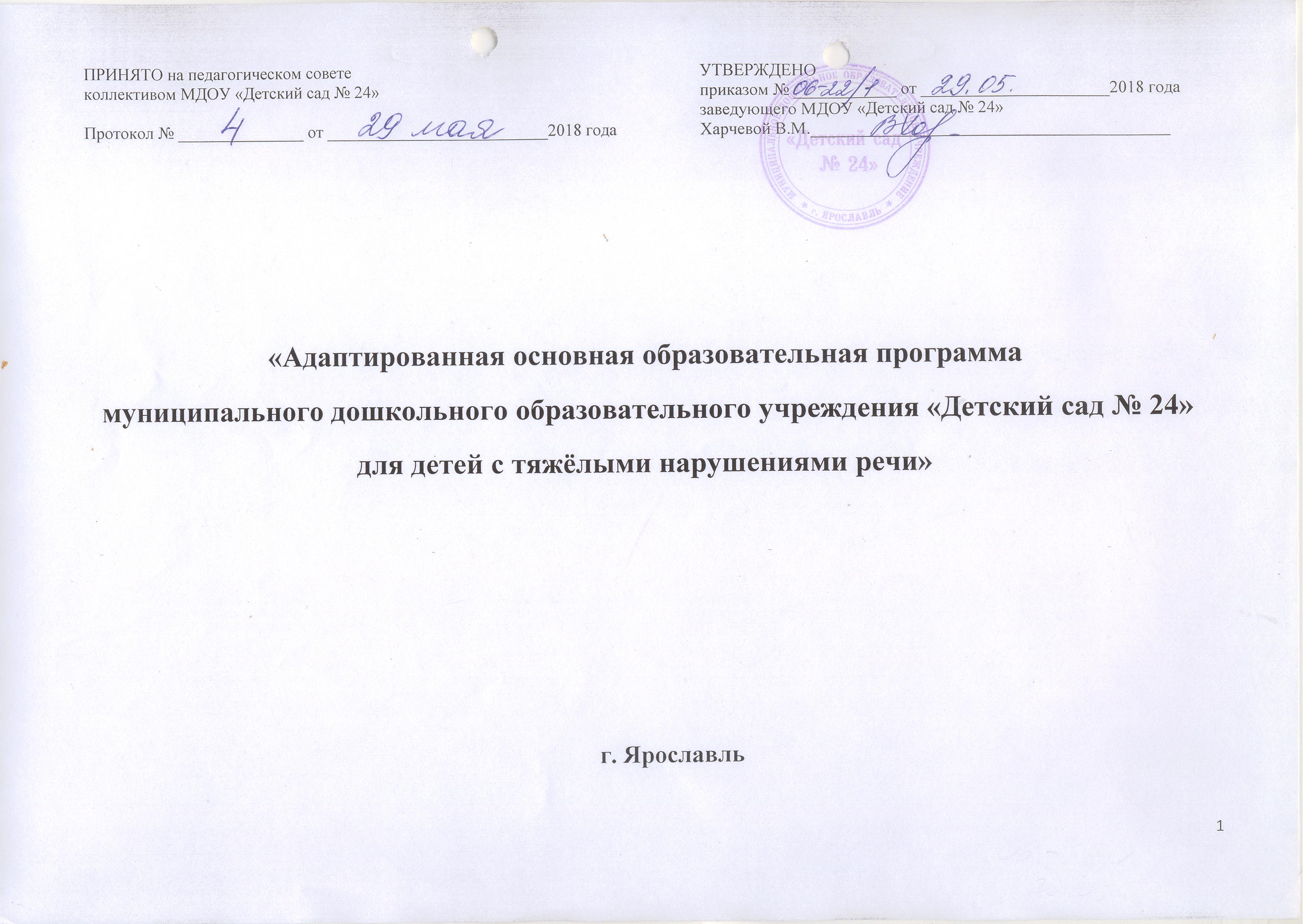 ОГЛАВЛЕНИЕЦЕЛЕВОЙ РАЗДЕЛ Пояснительная записка Цель и задачи реализации «Программы»Принципы и подходы к формированию «Программы»Характеристика детей с тяжёлыми нарушениями речиПланируемые результаты освоения  «Программы»СОДЕРЖАТЕЛЬНЫЙ РАЗДЕЛВведениеСредний дошкольный возраст2.1. Образовательная область «Речевое развитие»2.2. Логопедическая работа по коррекции тяжелых нарушений речи2.2.1. Направления логопедической работы2.2.2. Подготовительный этап логопедической работы2.2.3. Основной этап логопедической работы2.3. Образовательная область «Социально-коммуникативное развитие»2.3.1. Игра2.3.2. Представление о мире людей и рукотворных материалах2.3.3. Безопасное поведение в быту, социуме, природе2.3.4. Труд2.4. Образовательная область «Познавательное развитие»2.4.1. Конструирование2.4.2. Представления о себе и об окружающем природном мире2.4.3. Элементарные математические представления2.5. Образовательная область «Художественно-эстетическое развитие»2.5.1. Изобразительное творчество2.5.2. Музыка2.6. Образовательная область «Физическое развитие»2.6.1. Физическая культура2.6.2. Представления о здоровом образе жизни и гигиенеСтарший дошкольный возрастОбразовательная область «Речевое развитие»Логопедическая работа по коррекции тяжелых нарушений речи Направления логопедической работыПодготовительный этап логопедической работыОсновной этап логопедической работыОбразовательная область «Социально-коммуникативное развитие»ИграПредставления о мире людей и рукотворных материалах Безопасное поведение в быту, социуме, природеТруд Образовательная область «Познавательное развитие» Конструирование Представления о себе и об окружающем природном миреЭлементарные математические представления  Образовательная область «Художественно-эстетическое развитие»Изобразительное творчество  Музыка Образовательная область «Физическое развитие»Физическая культураПредставления о здоровом образе жизни и гигиене ОРГАНИЗАЦИОННЫЙ РАЗДЕЛ Материально-техническое обеспечение ПрограммыОбеспечение методическими материалами и средствами обучения и воспитанияРаспорядок и/или режим дняСистема организации коррекционной и образовательной деятельностиОрганизация комплексного психолого-педагогического обследования обучающихсяОсобенности организации развивающей предметно-пространственной средыПеречень игр и игровых упражнений Перечень детского литературного материала Перечень иллюстративного материала Перечень произведений декоративно-прикладного искусства Перечень музыкального материала Перечень оборудования и материалов для предметно-развивающей средыЦЕЛЕВОЙ РАЗДЕЛПОЯСНИТЕЛЬНАЯ ЗАПИСКААдаптированная основная образовательная программа муниципального дошкольного образовательного учреждения «Детский сад № 24» г. Ярославля разработана на основе федерального государственного образовательного стандарта дошкольного образования (далее ФГОС ДО)  и в соответствии с федеральной и региональной нормативной базой, и документацией, а именно:Федеральным законом от  29 декабря 2012 года № 273-ФЗ «Об образовании в Российской  Федерации»;Федеральным законом «Об основных гарантиях прав ребенка в Российской Федерации»;Постановлением Главного государственного санитарного врача РФ от 15.05.2013 г. № 26 г. Москва  «Об утверждении СанПиН 2.4.1.3049-13 «Санитарно -эпидемиологические требования к устройству, содержанию и организации режима работы дошкольных образовательных организаций»;Приказом Министерства образования и науки Российской Федерации от 30.08.2013 № 1014 г. Москва «Об утверждении Порядка организации и осуществления образовательной деятельности по основным образовательным программам- образовательным программам дошкольного образования»;Приказом Министерства образования и науки Российской Федерации от 17.10.2013 г. №1155 «Федеральный государственный образовательный стандарт дошкольного образования» (ФГОС дошкольного образования);Письмом  Министерства образования и науки Российской Федерации от 28.02.2014 г.  №08-249 «Комментарии к ФГОС дошкольного образования»;Конвенцией о правах ребенка от 13.12.1989 г;Лицензией  на осуществление образовательной деятельности: серия 76 Л02 № 0000347, регистрационный № 108/15 от 19.06.2015 г.Уставом муниципального дошкольного образовательного учреждения «Детский сад № 24», утверждённым приказом департамента образования мэрии г. Ярославля от 18.03.2015 г. № 01-05/186 (регистрационный № 459).Адаптированная основная  образовательная программа МДОУ «Детский сад №24» разработана с учетом «Адаптированной примерной основной образовательной программы для дошкольников с тяжёлыми нарушениями речи» / Л. Б. Баряева, Т. В. Волосовец, О П. Гаврилушкина, Г. Г. Голубева и др. Под. ред. проф. Л. В Лопатиной. А также на основе парциальных программ.«Адаптированная основная образовательная программа для дошкольников с тяжелыми нарушениями речи» (далее «Программа») предназначена для реализации в дошкольной организации, в которой  воспитываются дети с тяжелыми нарушениями речи (ТНР) от четырёх до семи лет. Принято считать, что к группе детей с тяжелыми нарушениями речи относятся дети с общим недоразвитием речи различного генеза (по клинико-педагогической классификации) .Основные участники реализации Программы: дети дошкольного возраста, педагоги, родители (законные представители). «Программа» обеспечивает образовательную деятельность в следующих группах образовательной организации (далее — организация):- в группах компенсирующей направленности для детей с ограниченными возможностями здоровья (ОВЗ), обусловленными тяжёлыми нарушениями речи (ТНР); с учетом особенностей их психофизического развития и индивидуальных возможностей, где она обеспечивает работу по коррекции нарушений развития и социальную адаптацию воспитанников с ограниченными возможностями здоровья;- в группах комбинированной направленности (совместное образование здоровых детей и детей с ОВЗ, обусловленными тяжёлыми нарушениями речи (ТНР)) в соответствии с образовательной программой дошкольного образования, адаптированной для детей с тяжелыми нарушениями речи с учетом особенностей их психофизического развития, индивидуальных возможностей, обеспечивающей коррекцию нарушений развития и социальную адаптацию воспитанников с ограниченными возможностями здоровья .В МДОУ «Детский сад  № 24»  функционируют: 2 группы компенсирующей направленности для детей с 5 до 7 лет с ОВЗ, обусловленными тяжелыми нарушениями речи (ТНР);2 группы комбинированной направленности для детей с 4 до 5 лет с ОВЗ, обусловленными тяжелыми нарушениями речи (ТНР). «Программа» содержит материал для организации коррекционно-развивающей деятельности с детьми среднего и старшего дошкольного возраста, обеспечивающей  разностороннее развитие ребенка с речевыми расстройствами и подготовку его к школьному обучению. Данная деятельность включает логопедическую работу и работу по образовательным областям, соответствующим ФГОС ДО. «Программа» разрабатывалась с учетом концептуальных положении общей и коррекционной педагогики, педагогической и специальной психологии.  Она  базируется:- на современных представлениях лингвистики о языке как важнейшем средстве общения людей, освоения окружающей действительности и познания мира;- на философской теории познания, теории речевой деятельности: о взаимосвязях языка и мышления, речевой и познавательной деятельности.В основе «Программы» лежит психолингвистический подход к речевой деятельности как к многокомпонентной структуре, включающей семантический, синтаксический, лексический, морфологический и фонетический компоненты, предполагающей интенсивный и экстенсивный пути развития и формирование «чувства языка».«Программой» предусматривается разностороннее развитие детей, коррекция недостатков в их речевом развитии, а также профилактика вторичных нарушений, развитие личности, мотивации и способностей детей в различных видах деятельности.«Программа» включает следующие образовательные области.социально-коммуникативное развитие;познавательное развитие;речевое развитие;художественно-эстетическое развитие;  физическое развитие.ЦЕЛЬ И ЗАДАЧИ РЕАЛИЗАЦИИ «ПРОГРАММЫ»Цель реализации «Программы» - проектирование модели коррекционно-развивающей психолого-педагогической работы, максимально обеспечивающей создание условий для развития ребенка с ТНР, его позитивной социализации, личностного развития, развития инициативы и творческих способностей на основе сотрудничества со взрослыми и сверстниками в соответствующих возрасту видах деятельности.Коррекционно-образовательный процесс представлен в «Программе» как целостная структура, а сама «Программа» является комплексной.Задачи «Программы»: способствовать общему развитию дошкольников с ТНР,  коррекции их психофизического развития, подготовке их к обучению в школе;создать благоприятные условия для развития детей в соответствии с их возрастными и индивидуальными особенностями и склонностями;обеспечить развитие способностей и творческого потенциала каждого ребенка как субъекта отношений с самим собой, с другими детьми, взрослыми и миром;способствовать объединению обучения и воспитания в целостный образовательный процесс.Решение конкретных задач коррекционно-развивающей работы, обозначенных в каждом разделе «Программы», возможно лишь при условии комплексного подхода к воспитанию и образованию тесной взаимосвязи в работе всех специалистов (учителя-логопеда, педагога-психолога, воспитателей и педагогов дополнительного образования) дошкольной организации, а также при участии родителей в реализации программных требований. Ответственность за реализацию «Программы» полностью возлагается на администрацию дошкольной организации (заведующего, старшего воспитателя) психолого-медико-педагогический консилиум и попечительский совет родителей.Решение данных задач позволит сформировать у дошкольников с ТНР психологическую готовность к обучению в общеобразовательной школе, реализующей образовательную программу или адаптированную образовательную программу для детей с тяжелыми нарушениями речи, а также достичь основных целей дошкольного образования, которые сформулированы в Концепции дошкольного воспитания.ПРИНЦИПЫ И ПОДХОДЫ К ФОРМИРОВАНИЮ «ПРОГРАММЫ»Теоретической основой «Программы» стали:концепция о соотношении первичных и вторичных нарушений (Л.С. Выготский);учение об общих и специфических закономерностях развития аномальных детей (Л. С. Выготский, Н. Н. Малофеев);концепция о соотношении мышления и речи (Л.С. Выготский, А.А. Леонтьев, А.Р. Лурия, Ж. Пиаже и др.);концепция о целостности языка как системы и роли речи в психическом развитии ребенка (В. М. Солнцев);концепция о соотношении элементарных и высших психических функций в процессе развития ребенка (Л.С. Выготский, А.Р Лурия);современные представления о структуре речевого дефекта (Р.И. Лалаева, Е.М.Мастюкова, Е Ф. Гоботович, Т. Б. Филичева, Г. В. Чиркина и др.).Системное недоразвитие речи в большинстве случаев представляет собой синдром, в структуре которого выделяются сложные связи между речевыми и неречевыми симптомами, соотношение первичного и вторичного, общие и специфические закономерности. Поэтому его преодоление должно осуществляться в процессе многоаспектного воздействия, то есть должно быть направлено на весь синдром в целом.Исходя из ФГОС ДО в «Программе» учитываются:индивидуальные потребности ребенка с ТНР, связанные с его жизненной ситуацией и состоянием здоровья, определяющие особые условия получения им образования (далее — особые образовательные потребности), его индивидуальные потребности;возрастная адекватность дошкольного образования (соответствие условий, требований, методов возрасту и особенностям развития);построение образовательной деятельности на основе индивидуальных особенностей каждого ребенка, когда сам ребенок становится субъектом образования;возможности освоения ребенком с ТНР «Программы» на разных этапах ее реализации;специальные условия для получения образования детьми с ТНР, в том числе использование специальных методов, методических пособий и дидактических материалов, проведение групповых и индивидуальных коррекционных занятии и осуществление квалифицированной коррекции нарушений их развития.Коррекционно-развивающая психолого-педагогическая работа должна быть направлена напреодоление нарушений развития различных категорий детей с ТНР, оказание им квалифицированной помощи в освоении «Программы», а также разностороннее развитие детей с ОВЗ с учетом их возрастных и индивидуальных особенностей и особых образовательных потребностей, социальной адаптации.«Программа» строится на основе принципов дошкольного образования, изложенных в ФГОС ДО:полноценное проживание ребенком всех этапов детства, обогащение (амплификация) детского развития;построение образовательной деятельности на основе индивидуальных особенностей каждого ребенка, при котором сам ребенок проявляет активность в выборе содержания своего образования, становится субъектом образования;содействие и сотрудничество детей и взрослых, признание ребенка полноценным участником (субъектом) образовательных отношений;поддержка инициативы детей в различных видах деятельности;сотрудничество организации с семьями;приобщение детей к социокультурным нормам, традициям семьи, общества и государства;формирование познавательных интересов и познавательных действий ребенка в различных видах деятельности;возрастная адекватность дошкольного образования (соответствие условий, требований, методов возрасту и особенностям развития);учет этнокультурной ситуации развития детей.«Программа» строится на основе общих закономерностей развития детей дошкольного возраста с учетом сензитивных периодов в развитии психических процессов. Дети различных возрастных категорий могут иметь качественно неоднородные уровни речевого развития. Поэтому при выборе образовательного маршрута, определяемого требованиями «Программы», следует учитывать не только возраст ребенка, но и уровень его речевого развития, а также его индивидуально-типологические особенности.Таким образом, разработанная в соответствии с ФГОС ДО «Программа» направлена на:охрану и укрепление здоровья воспитанников, их всестороннее (физическое, социально-коммуникативное, познавательное, речевое и художественно-эстетическое) развитие, коррекцию нарушений речевого развития;обеспечение равных возможностей для полноценного развития каждого ребенка в период дошкольного детства независимо от тяжести речевого нарушения;раскрытие потенциальных возможностей каждого ребенка через осуществление индивидуального и дифференцированного подхода в организации всех форм образовательной деятельности и формирование уровня готовности к школе;использование адекватной возрастным, типологическим и индивидуальным возможностям детей с ТНР модели образовательного процесса, основанной на реализации деятельностного и онтогенетического принципов, принципа единства диагностики, коррекции и развития;реализацию преемственности содержания общеобразовательных программ дошкольного и начального общего образования;обеспечение психолого-педагогической поддержки семьи и повышение компетентности родителей (законных представителей) в вопросах развития и образования, охраны и укрепления здоровья детей.Содержание Программы учитывает особенности контингента семей, возрастные и индивидуальные особенности детей. Программа реализуется на государственном языке Российской Федерации. Воспитание и обучение в детском саду носит светский, общедоступный характер и ведется с учетом национально-культурных, демографических, климатических и других особенностей осуществления образовательного процесса. Образовательный процесс детей ведется с учетом традиций ярославского края. Целенаправленная и последовательная работа по всем направлениям развития детей с тяжелыми нарушениями речи в дошкольной образовательной организации обеспечивается целостным содержанием «Программы».  ХАРАКТЕРИСТИКА ДЕТЕЙ С ТЯЖЕЛЫМИ НАРУШЕНИЯМИ РЕЧИДошкольники с тяжелыми нарушениями речи (ТНР) - это дети с поражением центральной нервной системы (или проявлениями перинатальной энцефалопатии), что обусловливает частое сочетание у них стойкого речевого расстройства с различными особенностями психической деятельности. Учитывая положение о тесной связи развития мышления и речи (Л. С. Выготский), можно сказать, что интеллектуальное развитие ребенка в известной мере зависит от состояния его речи. Системный речевой дефект часто приводит к возникновению вторичных отклонений в умственном развитии, к своеобразному формированию психики.Общая характеристика детей со вторым уровнем речевого развития (по Р.Е.Левиной) Активный словарь детей расширяется не только за счет существительных и глаголов, но и за счет использования некоторых прилагательных (преимущественно качественных) и наречий. В результате коррекционной логопедической работы дети начинают употреблять личные местоимения, изредка предлоги и союзы в элементарных значениях.Пояснение слова иногда сопровождается жестом (слово чулок — нога и жест надевания чулка, режет хлеб — хлеб, ножик и жест резания). Нередко нужное слово заменяется названием сходного предмета с добавлением частицы не (помидор — яблоко не).В речи детей встречаются отдельные формы словоизменения, наблюдаются попытки изменять слова по родам, числам и падежам, глаголы — по временам, но часто эти попытки оказываются неудачными.Существительные употребляются в основном в именительном падеже, глаголы — в инфинитиве или в форме 3-го лица единственного и множественного числа настоящего времени. При этом глаголы могут не согласовываться с существительными в числе и роде.Употребление существительных в косвенных падежах носит случайный характер. Фраза, как правило, бывает аграмматичной (играет с мячику). Также аграмматично изменение имен существительных по числам (две уши). Форму прошедшего времени глагола дети нередко заменяют формой настоящего времени и наоборот (например, Витя елку иду).В речи детей встречаются взаимозамены единственного и множественного числа глаголов (кончилась чашки), смешение глаголов прошедшего времени мужского и женского рода (например, мама купил).Средний род глаголов прошедшего времени в активной речи детей не употребляется.Прилагательные используются детьми значительно реже, чем существительные и глаголы, они могут не согласовываться в предложении с другими словами (вкусная грибы).Предлоги в речи детей встречаются редко, часто заменяются или опускаются (собака живет на будке, я был елка).Союзами и частицами дети пользуются крайне редко.Обнаруживаются попытки найти нужную грамматическую форму слова, но эти попытки чаще всего бывают неуспешными (например, при составлении предложения по картинке: на...на...стала лето...лета...лето).Способами словообразования дети не владеют.У детей начинает формироваться фразовая речь. Они начинают более или менее развернуто рассказывать о хорошо знакомых событиях, о семье, о себе, о товарищах. Однако в их речи еще очень отчетливо проявляются недостатки: незнание многих слов, неправильное произношение звуков, нарушение структуры слов, аграмматизмы.Понимание речи детьми улучшается, расширяется их пассивный словарь. Они начинают различать некоторые грамматические формы, но это различение неустойчиво. Дети способны дифференцировать формы единственного и множественного числа  существительных и глаголов, мужского и женского рода глаголов прошедшего времени, особенно с ударными окончаниями. Они начинают ориентироваться не только на лексическое значение, но и на смыслоразличительные морфологические элементы. В то же время у них отсутствует понимание форм числа и рода прилагательных, значения предлогов они различают только в хорошо знакомых ситуациях.Звукопроизношение у детей значительно нарушено. Обнаруживается их неподготовленность к овладению звуковым анализом и синтезом. В то же время отмечается более точная дифференциация звуковой стороны речи. Дети могут определять правильно и неправильно произносимые звуки. Количество неправильно произносимых звуков в детской речи достигает 16—20. Нарушенными чаще оказываются звуки [С], [С'], [3], [3'], [Ц], [Ш], [Ж], [Ч], [Щ], [Р], [Р'], [Т], [Т'], [Д], [Д'],[Г], [Г']. Для детей  характерны замены твердых согласных мягкими и наоборот. Гласные артикулируются неотчетливо.Между изолированным воспроизведением звуков и их употреблением в речи существуют резкие расхождения. Несформированность звукопроизношения у детей ярко проявляется при произнесении слов и предложений.Детям доступно воспроизведение слоговой структуры слов, но звуковой состав этих слов является диффузным. Они правильно передают звуковой состав односложных слов без стечения согласных (мак), в то же время повторить двусложные слова, состоящие из прямых слогов, во многих случаях не могут (ваза - вая)Дети испытывают ярко выраженные затруднения при воспроизведении звукового состава двусложных слов, включающих обратный и прямой слог Количество слогов в слове сохраняется, но звуковой состав слов, последовательность звуков и слогов воспроизводятся неверно: окно — кано. При повторении двусложных слов с закрытым и прямым слогом в речи детей обнаруживается выпадение звуков: банка - бака. Наибольшие затруднения вызывает у детей произнесение односложных и двусложных слов со стечением согласных В их речи часто наблюдается пропуск нескольких звуков-  звезда - вида.В трехсложных словах дети наряду с искажением и пропуском звуков допускают перестановки слогов или опускают их совсем: голова - ава, коволя. Искажения в трехсложных словах по сравнению с двусложными более выражены. Четырех-, пятисложные слова произносятся детьми искаженно, происходит упрощение многосложной структуры: велосипед — сипед, тапитет. Еще более часто нарушается произнесение слов во фразовой речи. Нередко слова, которые произносились правильно либо с небольшими искажениями, во фразе теряют всякое сходство с исходным словом: В клетке лев. — Клеки вефь.Недостаточное усвоение звукового состава слов задерживает формирование словаря детей и овладение ими грамматическим строем, о чем свидетельствуют смешения значений слов (грива понимается как грибы, шерсть как шесть).Общая характеристика детей с третьим уровнем речевого развития (по Р.Е.Левиной) На фоне сравнительно развернутой речи наблюдается неточное знание и неточное употребление многих обиходных слов. В активном словаре преобладают существительные и глаголы, реже употребляются слова, характеризующие качества, признаки, состояния предметов и действий, а также способы действий. При употреблении простых предлогов дети допускают большое количество ошибок и почти не используют сложные предлоги. Отмечается незнание и неточное употребление некоторых слов детьми: слова могут заменяться другими, обозначающими сходный предмет или действие (кресло - диван, вязать - плести) или близкими по звуковому составу (смола - зола). Иногда, для того чтобы назвать предмет или действие, дети прибегают к пространным объяснениям.Словарный запас детей ограничен, поэтому часто отмечается неточный выбор слов. Некоторые слова оказываются недостаточно закрепленными в речи из-за их редкого употребления и при построении предложений дети стараются избегать их (памятник - героям ставят). Даже знакомые глаголы часто недостаточно дифференцируются детьми по значению (поить - кормить). Замены слов происходят как по смысловому, так и по звуковому признаку. Прилагательные преимущественно употребляются качественные, обозначающие непосредственно воспринимаемые признаки предметов - величину, цвет, форму, некоторые свойства предметов. Относительные и притяжательные прилагательные используются только для выражения хорошо знакомых отношений (мамина сумка).Наречия используются редко.Дети употребляют местоимения разных разрядов, простые предлоги (особенно для выражения пространственных отношений  в, к, на, под и др.). Временные, причинные, разделительные отношения с помощью предлогов выражаются значительно реже. Редко используются предлоги, выражающие обстоятельства, характеристику действия или состояния, свойства предметов или способ действия (около, между, через, сквозь и др.). Предлоги могут опускаться или заменяться. Причем один и тот же предлог при выражении различных отношений может и опускаться, и заменяться. Это указывает на неполное понимание значений даже простых предлоговУ детей III уровня речевого развития недостаточно сформированы грамматические формы. Они допускают ошибки в падежных окончаниях, в употреблении временных и видовых форм глаголов, в согласовании и управлении. Способами словообразования дети почти не пользуются. Большое количество ошибок допускается при словоизменении, из-за чего нарушается синтаксическая связь слов в предложениях: смешение окончаний существительных мужского и женского рода (висит ореха); замена окончаний существительных среднего рода в именительном падеже окончанием существительного женского рода (зеркало - зеркалы, копыто - копыты); склонение имен существительных среднего рода как существительных женского рода (пасет стаду); неправильные падежные окончания существительных женского рода с основой на мягкий согласный (солит сольи, нет мебеля); неправильное соотнесение существительных и местоимений (солнце низкое, он греет плохо); ошибочное ударение в слове (с пола, по стволу); неразличение вида глаголов (сели, пока не перестал дождь - вместо сидели); ошибки в беспредложном и предложном управлении (пьет воды, кладет дров); неправильное согласование существительных и прилагательных, особенно среднего рода (небо синяя), реже - неправильное согласование существительных и глаголов (мальчик рисуют).Словообразование у детей сформировано недостаточно. Отмечаются трудности подбора однокоренных слов. Часто словообразование заменяется словоизменением (снег - снеги). Редко используются суффиксальный и префиксальный способы словообразования. причем образование слов является неправильным (садовник — садник).Изменение слов затруднено звуковыми смешениями, например, к слову город подбирается родственное слово голодный (смешение [Р] -[Л]), к слову свисток - цветы (смешение [С] - [Ц]).В активной речи дети используют преимущественно простые предложения. Большие затруднения (а часто и полное неумение) отмечаются у детей при распространении предложений и при построении сложносочиненных и сложноподчиненных предложений). Во фразовой речи детей обнаруживаются отдельные аграмматизмы, часто отсутствует правильная связь слов в предложениях, выражающих временные, пространственные и причинно-следственные отношения (Сегодня уже весь снег растаял, как прошел месяц.).У большинства детей сохраняются недостатки произношения звуков и нарушения звукослоговой структуры слова, что создает значительные трудности в овладении детьми звуковым анализом и синтезом. Дефекты звукопроизношения проявляются в затруднениях при различении сходных фонем. Диффузность смешений, их случайный характер отсутствуют.Дети пользуются полной слоговой структурой слов. Редко наблюдаются перестановки звуков, слогов (колбаса — кобалса). Подобные нарушения проявляются главным образом при воспроизведении незнакомых и сложных по звукослоговой структуре слов.Понимание обиходной речи детьми в основном хорошее, но иногда обнаруживается незнание отдельных слов и выражений, смешение смысловых значений слов, близких по звучанию, не дифференцированность грамматических форм.Возникают ошибки в понимании речи, связанные с недостаточным различением форм числа, рода и падежа существительных и прилагательных, временных форм глагола, оттенков значений однокоренных слов, а также тех выражений, которые отражают причинно-следственные, временные, пространственные отношения.ПЛАНИРУЕМЫЕ РЕЗУЛЬТАТЫ ОСВОЕНИЯ «ПРОГРАММЫ»Планируемые результаты освоения «Программы» предусмотрены в ряде ЦЕЛЕВЫХ ОРИЕНТИРОВ.Речевое развитиеРебенок:самостоятельно получает новую информацию (задает вопросы, экспериментирует);правильно произносит все звуки, замечает ошибки в звукопроизношении;грамотно использует все части речи, строит распространенные предложения;владеет словарным запасом, связанным с содержанием эмоционального, бытового, предметного, социального и игрового опыта детей;использует обобщающие слова, устанавливает и выражает в речи антонимические и синонимические отношения;объясняет значения знакомых многозначных слов;пересказывает литературные произведения по иллюстративному материалу (картинкам, картинам, фотографиям), содержание которых отражает эмоциональный, игровой, трудовой, познавательный опыт детей;пересказывает произведение от лица разных персонажей, используя языковые (эпитеты, сравнения, образные выражения) и интонационно-образные (модуляция голоса, интонация) средства выразительности речи;выполняет речевые действия в соответствии с планом повествования, составляет рассказы по сюжетным картинкам и по серии сюжетных картинок, используя графические схемы, наглядные опоры;отражает в речи собственные впечатления, представления, события своей жизни, составляет с помощью взрослого небольшие сообщения, рассказы «из личного опыта»;обладает языковыми операциями, обеспечивающими овладение грамотой.Логопедическая работаРебенок:обладает сформированной мотивацией к школьному обучению;усваивает значения новых слов на основе углубленных знаний о предметах и явлениях окружающего мира;употребляет слова, обозначающие личностные характеристики, с эмотивным значением, многозначные;умеет подбирать слова с противоположным и сходным значением;умеет осмысливать образные выражения и объяснять смысл поговорок (при необходимости прибегает к помощи взрослого);правильно употребляет грамматические формы слова; продуктивные и непродуктивные словообразовательные модели;умеет подбирать однокоренные слова, образовывать сложные слова;умеет строить простые распространенные предложения- предложения с однородными членами; простейшие виды сложносочиненных и сложноподчиненных предложений; сложноподчиненных предложений с использованием подчинительных союзов;составляет различные виды описательных рассказов, текстов (описание, повествование, с элементами рассуждения) с соблюдением цельности и связности высказывания;умеет составлять творческие рассказы;осуществляет слуховую и слухопроизносительную дифференциацию звуков по всем дифференциальным признакам;владеет простыми формами фонематического анализа, способен осуществлять сложные формы фонематического анализа (с постепенным переводом речевых умений во внутренний план), осуществляет операции фонематического синтеза;владеет понятиями «слово» и «слог», «предложение»;осознает слоговое строение слова, осуществляет слоговой анализ и синтез слов (двухсложных с открытыми, закрытыми слогами, трехсложных с открытыми слогами, односложных);умеет составлять графические схемы слогов, слов, предложений;знает печатные буквы (без употребления алфавитных названий), умеет их воспроизводить;правильно произносит звуки (в соответствии с онтогенезом);воспроизводит слова различной звукослоговой структуры (изолированно и в условиях контекста).Социально-коммуникативное развитиеРебенок:владеет основными способами продуктивной деятельности проявляет инициативу и самостоятельность в разных видах деятельности: в игре, общении, конструировании и др.;выбирает род занятий, участников по совместной деятельности, избирательно и устойчиво взаимодействует с детьми;участвует в коллективном создании замысла в игре и на занятиях;передает как можно более точное сообщение другому, про являя внимание к собеседнику;регулирует свое поведение в соответствии с усвоенными нормами и правилами, проявляет кооперативные умения в процессе игры, соблюдая отношения партнерства, взаимопомощи, взаимной поддержки (сдерживает агрессивные реакции, справедливо распределяет роли, помогает друзьям и т. п.);отстаивает усвоенные нормы и правила перед ровесниками и взрослыми;использует в играх знания, полученные в ходе экскурсий, наблюдений, знакомства с художественной литературой, картинным материалом, народным творчеством, историческими сведениями, мультфильмами и т. п.;переносит ролевые действия в соответствии с содержанием игры на ситуации, тематически близкие знакомой игре;стремится к самостоятельности, проявляет относительную независимость от взрослого.Познавательное развитиеРебенок:обладает сформированными представлениями о форме, величине, пространственных отношениях элементов конструкции, умеет отражать их в речи;использует в процессе продуктивной деятельности все виды словесной регуляции: словесный отчет, словесное сопровождение и словесное планирование деятельности;выполняет схематические рисунки и зарисовки выполненных построек (по групповому и индивидуальному гаданию);самостоятельно анализирует объемные и графические образцы, создает конструкции на основе проведенного анализа;воссоздает целостный образ объекта из разрезных предметных и сюжетных картинок, сборно-разборных игрушек, иллюстрированных кубиков и пазлов;устанавливает причинно-следственные связи между условиями жизни, внешними и функциональными свойствами в животном и растительном мире на основе наблюдений и практического экспериментирования;демонстрирует сформированные представления о свойствах и отношениях объектов;моделирует различные действия, направленные на воспроизведение величины, формы предметов, протяженности, удаленности с помощью пантомимических, знаково-символических графических и других средств на основе предварительного тактильного и зрительного обследования предметов и их моделей;владеет элементарными математическими представлениями- количество в пределах десяти, знает цифры 0, 1—9 в правильном и зеркальном (перевернутом) изображении, среди наложенных друг на друга изображений, соотносит их с количеством предметов; решает простые арифметические задачи устно, используя при необходимости в качестве счетного материала символические изображения (палочки, геометрические фигуры);определяет пространственное расположение предметов относительно себя (впереди, сзади, рядом со мной, надо мной, подо мной), геометрические фигуры и тела.определяет времена года (весна, лето, осень, зима), части суток (утро, день, вечер, ночь);использует в речи математические термины, обозначающие величину, форму, количество, называя все свойства, присущие объектам, а также свойства, не присущие объектам, с использованием частицы невладеет разными видами конструирования (из бумаги, природного материала, деталей конструктора);создает предметные и сюжетные композиции из строительного материала по образцу, схеме, теме, условиям, замыслу (восемь-десять деталей).Художественно-эстетическое развитиеРебенок:стремится к использованию различных средств и материалов в процессе изобразительной деятельности (краски, карандаши, волоконные карандаши, восковые мелки, пастель, фломастеры, цветной мел для рисования, пластилин, цветное и обычное тесто для лепки, различные виды бумаги, ткани для аппликации и т. д.);владеет разными способами вырезания (из бумаги, сложенной гармошкой, сложенной вдвое и т. п.);знает основные цвета и их опенки, смешивает и получает оттеночные цвета красок;понимает доступные произведения искусства (картины, иллюстрации к сказкам и рассказам, народные игрушки: семеновская матрешка, дымковская и богородская);умеет определять умысел изображения, словесно его формулировать, следовать ему в процессе работы и реализовывать его до конца, объяснять в конце работы содержание получившегося продукта деятельности;эмоционально откликается на воздействие художественного образа, понимает содержание произведений и выражает свои чувства и эмоции с помощью творческих рассказов;проявляет интерес к произведениям народной, классической и современной музыки, к музыкальным инструментам;имеет элементарные представления о видах искусства;воспринимает музыку, художественную литературу, фольклор;сопереживает персонажам художественных произведений.Физическое развитиеРебенок:выполняет основные виды движений и упражнения по ело весной инструкции взрослых;выполняет согласованные движения, а также разноименные и разнонаправленные движения;выполняет разные виды бега;сохраняет заданный темп (быстрый, средний, медленный) во время ходьбы;осуществляет элементарное двигательное и словесное планирование действий в ходе спортивных упражнений;знает и подчиняется правилам подвижных игр, эстафет, игр с элементами спорта;знает элементарные нормы и правила здорового образа жизни (в питании, двигательном режиме, закаливании, при формировании полезных привычек и др.).СОДЕРЖАТЕЛЬНЫЙ    РАЗДЕЛВВЕДЕНИЕСодержание программы направлено на реализацию следующих принципов воспитания и обучения детей с нарушением речи:1. Структурно-системный принцип, согласно которому речь рассматривается как системное образование взаимосвязанных элементов, объединенных в единое целое. Эффективность коррекционного процесса зависит от оптимально-рационального воздействия одновременно на всю систему, а не последовательно-изолированно на каждый ее элемент. Принцип системного изучения всех психических характеристик конкретного индивидуума лежит в основе концепции Л. С. Выготского о структуре дефекта. Именно эта концепция позволяет системно проанализировать то или иное нарушение и организовать коррекционно-педагогическую работу с учетом структуры речевого дефекта. Наиболее полно этот принцип раскрывается в рамках деятельностной психологии, согласно которой человек всесторонне проявляет себя в процессе деятельности: предметно-манипулятивной, игровой, учебной или трудовой.2. Принцип комплексности предполагает комплексное воздействие различных технологий (медицинских, психологических, педагогических) на один объект, обеспечивая согласованную деятельность всех специалистов.3. Принцип дифференциации раскрывается в дифференцированном обучении детей в соответствии с их возможностями и проблемами, уровнем речевого развития и механизмом системной речевой недостаточности. С учетом данного принципа происходит объединение детей в малые группы и их обучение.4. Принцип концентризма предполагает распределение учебного материала по относительно замкнутым циклам — концентрам. Речевой материал располагается в пределах одной лексической темы независимо от вида деятельности. После усвоения материала первого концентра воспитанники должны уметь общаться в пределах этой темы. Каждый последующий концентр предусматривает закрепление изученного материала и овладение новыми знаниями. Отбор языкового материала в рамках концентра осуществляется в соответствии с разными видами речевой деятельности. В пределах концентров выделяются микроконцентры,  имеющие конкретную цель. Характерные признаки микроконцентров — ограниченность пределами одного вида упражнений, простая структура операций, небольшое количество, относительная непродолжительность, получение результатов сразу же после окончания работы.Цикличность в учебном процессе чрезвычайно важна для закрепления освоенного материала. Это имеет особенно большое значение для детей со сниженной мнемической деятельностью и недостаточным контролем поведения. Соблюдение данного принципа обусловливает: 1) высокую мотивированность речевого общения; 2) доступность материала, который располагается в соответствии с общедидактическим требованием «от легкого к труд ному», от уже усвоенного к новому.Реализуя принцип концентризма, учитель-логопед и другие специалисты в течение одной недели ежедневно организуют изучение определенной лексической темы. Монотемная работа над лексикой способствует успешному накоплению речевых средств и активному использованию их детьми в коммуникативных целях5. Принцип последовательности реализуется в логическом по строении процесса обучения от простого к сложному, от известного к неизвестному.В коррекционной работе с детьми (независимо от возраста) выделяются два последовательных этапа (подготовительный и основной), которые согласуются с содержанием педагогического воздействия по всем разделам программы.На подготовительном этапе формируются общефункциональные механизмы речевой и других видов деятельности (слуховое, зрительное восприятие, внимание и пр.).На основном этапе предусматривается формирование специфических механизмов речевой деятельности в соответствии образовательными задачами по другим направлениям коррекционно-развивающего процесса (произношение, лексика, грамматический строй и пр.).6. Принцип коммуникативности. Согласно этому принципу обучение организуется в естественных для общения условиях или максимально приближенных к ним. Реализация принципа коммуникативности заключается в уподоблении процесса обучения процессу реальной коммуникации. Этот принцип предполагает использование на занятиях ситуаций реального общения, организацию активной творческой деятельности, применение коллективных форм работы, внимание к проблемным ситуациям и творческим видам занятий, предусматривающим вовлечение детей в общую деятельность, результатом которой является коммуникация7. Принцип доступности определяет необходимость отбора материала в соответствии с возрастом, зоной актуального развития ребенка, программными требованиями обучения и воспитания.8. Принцип индивидуализации предполагает ориентацию на три вида индивидуализации: личностную, субъектную, индивидную. Личностная индивидуализация требует учитывать в процессе занятий такие свойства личности как сфера желаний и интересов, эмоционально-чувственная сфера, статус в коллективе. Субъектная индивидуализация принимает во внимание свойства ребенка как субъекта деятельности. В основе индивидной индивидуализации лежит учет уровня психического развития ребенка.9. Принцип интенсивности предполагает использование на занятиях различных приемов интенсификации (создание проблемных ситуаций, участие в ролевых играх, применение средств наглядности), а также аудиовизуальных методов обучения, мнемотехники, психокоррекции и пр.10. Принцип сознательности обеспечивает формирование чувства языка и языковых обобщений.11. Принцип активности обеспечивает эффективность любой целенаправленной деятельности.12. Принципы наглядности, научности, прочности усвоения знаний, воспитывающего обучения позволяют правильно организовать процесс коррекционно-развивающего обучения.Все направления коррекционно-образовательной работы с детьми с нарушениями речи тесно взаимосвязаны и взаимодополняют друг друга, что позволяет комплексно решать конкретные задачи во всех формах ее организации.«Программа» включает логопедическую работу и работу по пяти образовательным областям, определенным ФГОС ДО. В совокупности они позволяют обеспечить коррекционно-образовательную работу с дошкольниками с тяжелыми нарушениями речи комплексно и многоаспектно. Логопедическая работа с дошкольниками с ТНР включает коррекцию речевых нарушений,  профилактику возможных затруднений при овладении чтением, письмом, счетом, развитие коммуникативных навыков в аспекте подготовки к школьному обучению.Содержание коррекционно-развивающей работы в образовательных областях сгруппировано по разделам, которые являются  сквозными на весь период дошкольного образования и отрабатываются в процессе разнообразных видов деятельности.Материалы «Программы» могут быть использованы в диагностических целях специалистами образовательной организации в процессе отслеживания динамики развития детей с ТНР 6. «Программа» учитывает положение о соотношении функциональности и стадиальности детского развития. Функциональное развитие может осуществляться в пределах одного периода и касается изменений некоторых психических свойств и овладения отдельными способами действий, представлениями и знаниями. Стадиальное возрастное развитие заключается в более глобальных изменениях детской личности, в перестройке детского сознания, что обеспечивает переход на следующий, новый этап развития.Принципиально важным для реализации содержания и основных направлений коррекционно-развивающей работы по «Программе» является понимание различий между учением дошкольника и учебной деятельностью школьника. Если в дошкольном возрасте определяющими развитие ребенке являются игра, рисование, конструирование,  элементарный труд, то учебная деятельность формируется у детей как ведущая только в процессе школьного обучения  (В. В. Давыдов).Организационная форма коррекционно-развивающей работы рассматривается в «Программе» как специально сконструированный процесс взаимодействия взрослого и ребенка. Характер такого взаимодействия обусловлен содержанием работы методами, приемами и применяемыми видами деятельности. Особое внимание уделяется построению образовательных ситуаций. Вариативные формы организации деятельности детей учитывают их индивидуально-типологические особенности. Коррекционно-развивающая работа проводится в процессе занятий, экскурсий, экспериментирования, подвижных, дидактических, сюжетно-ролевых и театрализованных игр, коллективного труда и т. д. В современной дошкольной педагогике эти формы работы рассматриваются как взаимодействие ребенка и взрослого.Таким образом, реализация «Программы» обеспечивает условия для гармоничного взаимодействия ребенка с окружающим миром в обстановке психологического комфорта, способствующего его физическому здоровью.При разработке «Программы» учитывалось, что приобретение дошкольниками с ТНР социального и познавательного опыта осуществляется, как правило, двумя путями: 1)под руководством педагогов (учителей-логопедов, воспитателей и других специалистов  в процессе коррекционно-развивающей работы и 2) в ходе самостоятельной деятельности, возникающей по инициативе детей.Программное содержание обеспечивает организацию и синтез разных видов деятельности, которые помогают ребенку овладевать средствами и способами получения элементарных знаний, дают возможность проявлять самостоятельность, реализовывать позицию субъекта деятельности. Это позволяет детям в игре, труде, общении усвоить некоторые общие понятия и затем перейти к выделению частных представлений и отношений.Коррекционно-развивающая работа с дошкольниками с ТНР в основном представляет собой игровую деятельность. Педагогический замысел каждого игрового занятия направлен на решение коррекционно-развивающих, образовательных и воспитательных задач. Все специалисты, работающие с дошкольниками с ТНР, используют в разных формах организации деятельности детей именно игровой метод как ведущий.Данная «Программа» является целостной и комплексной как по содержанию, так и по построению. Содержание программного материала изложено в соответствии с концентрическим принципом. Это означает, что ознакомление детей с определенной областью действительности, включенной в содержание логопедической работы и образовательных областей, постепенно усложняется, то есть содержание одной и той же темы раскрывается в следующей последовательности: предметная, функциональная и смысловая стороны, сфера отношений, причинно-следственных, временных и прочих связей между внешними признаками и функциональными свойствами.Кроме того, между разделами программы существуют тесные межпредметные связи, активно используется интеграция логопедической работы и образовательных областей, а также образовательных областей между собой и т. п. В одних случаях это тематические связи, в других — общность педагогического замысла. Это позволяет формировать у детей достаточно прочные представления об окружающем мире, социализировать детей, обеспечивать их всестороннее развитие, предупреждать и преодолевать психомоторные нарушения.Многоаспектное содержание «Программы», учитывающее особенности дошкольников с ТНР, способствует грамотной организации коррекции отклонений в речевом развитии детей, дает возможность  подключить к участию в педагогическом процессе смежных специалистов, родителей или лиц, их заменяющих, что может положительно сказаться на его сроках и эффективности.СРЕДНИЙ ДОШКОЛЬНЫЙ ВОЗРАСТ2.1. ОБРАЗОВАТЕЛЬНАЯ ОБЛАСТЬ «РЕЧЕВОЕ РАЗВИТИЕ»Содержание образовательной области «Речевое развитие» для детей среднего дошкольного возраста с ТНР направлено на формирование у них потребности в речевом общении и элементарных коммуникативных умений (интеграции с образовательной областью «Социально-коммуникативное развитие»). Основной целью работы в рамках данной образовательной области является формирование связной речи.В этот период большое значение придается стимулированию речевой активности детей с ТНР, формированию мотивационно-потребностного компонента речевой деятельности, развитию когнитивных предпосылок речевой деятельности: восприятия внимания, памяти, мышления. Одна из важных задач обучения детей в этот период — формирование вербализованных представлений об окружающем мире, дифференцированного восприятия предметов и явлений, элементарных обобщений в сфере предметного мира. Различение, уточнение и обобщение предметных понятий становятся базой для развития активной речи детей.В ходе совместной образовательной деятельности взрослых и детей, направленной на ознакомление детей с ТНР с окружающей действительностью, они начинают понимать названия предметов,  действий, признаков, с которыми они встречаются в повседневной жизни, учатся выполнять словесные инструкции, выраженные различными по сложности синтаксическими конструкциями.Немаловажное значение в этот период приобретает обучение ситуативной речи детей с ТНР, в процессе которой слова и элементарные фразы могут дополняться жестами. При этом важную роль играет пример речевого поведения взрослых. Речь взрослых должна быть естественной, грамматически правильно оформленной. доступной пониманию детей. Взрослые стимулируют желание детей свободно общаться, используя вербальные и невербальные средства общения, поощряют даже минимальную речевую активность детей в различных ситуациях.Для формирования коммуникативных способностей ребенка среднего дошкольного возраста с ТНР важно определить насколько та или иная предметно-игровая ситуация будет стимулировать использование доступных ему средств общения (вербальных и невербальных). Учитель-логопед на логопедических занятиях а воспитатели в ходе реализации задач образовательной области «Речевое развитие» должны учитывать особенности развития игровой деятельности каждого ребенка: сформированность игровых действий, умение взаимодействовать со взрослым и сверстниками в игре, используя различные средства коммуникации.Большое внимание уделяется работе с литературными произведениями. Воспитатели рассказывают детям сказки, читают стихи, короткие рассказы, организуют театрализованные игры по их сюжетам. В группах оформляются специальные книжные выставки (книжные уголки), где размещаются книги, отпечатанные полиграфическим способом, и книжки-самоделки, которые дети изготавливают вместе со взрослыми. Содержание книжных уголков обновляется по мере знакомства детей с новыми литературными произведениями.Педагогические ориентиры:- преодолевать неречевой и речевой негативизм у детей (чувства неуверенности, ожидание неуспеха), формирование устойчивого эмоционального контакта со взрослыми и со сверстниками;- формировать у детей навыки взаимодействия «ребенок — взрослый», «ребенок — ребенок»;- развивать потребность в общении и формировать элементные коммуникативные умения, обучая детей взаимодействию с окружающими взрослыми и сверстниками, используя речевые  и неречевые средства общения;- обучать детей элементарным операциям внутреннего программирования высказывания с опорой на реальные действия на невербальном и вербальном уровнях: показ и называние картинок, изображающих игровые ситуации;- разыгрывать с детьми ситуации, в которых необходимо использовать звукоподражание, элементарное интонирование речевых звуков, имитацию неречевых звуков (смеха или плача ребенка, кипения чайника, льющейся воды, движения или сигнала автомобиля, звука, сопровождающего зеленый сигнал светофора), произнесение отдельных реплик по ситуации игр с образными игрушками;- уточнять и расширять активный словарный напас с последующим включением его в простые фразы;- стимулировать желание детей отражать в речи содержание выполненных действий (вербализация действий детьми);- формировать элементарные общие речевые умения детей;- учить детей задавать вопросы и отвечать на них. формулировать простейшие сообщения и побуждения, то есть пользоваться различными типами коммуникативных высказываний;- воспитывать внимание детей к речи окружающих и расширять объем понимания речи;- формировать усвоение детьми продуктивных и простых по семантике грамматических форм слов и словообразовательных моделей;- учить детей использовать простые структуры предложений в побудительной и повествовательной форме;- закреплять владение разговорной (ситуативной) речью в общении друг с другом и со взрослыми;- стимулировать спонтанную речевую деятельность детей, речевую инициативность, потребность задавать вопросы;- учить детей задавать вопросы и отвечать на них, строить простейшие сообщения и побуждения, то есть пользоваться различными типами коммуникативных высказываний;- расширять предметный, предикативный и адъективный словарный запас детей, связанный с их эмоциональным, бытовым, предметным, игровым опытом;- развивать диалогическую форму речи детей, поддерживать инициативные диалоги между ними, стимулируя их, создавая  коммуникативные ситуации, вовлекая детей в разговор; - знакомить детей с литературными произведениями (простейшими рассказами, историями, сказками, стихотворениями) и учить их разыгрывать содержание литературных произведений по  ролям.Основное содержаниеФормирование связной речи. В специально организованных коммуникативных ситуациях (в беседе, при выполнении поручений, в процессе проведения настольно-печатных игр и т. д.) учить детей диалогической речи (интеграция с образовательной областью «Социально-коммуникативное развитие»). Пересказ хорошо знакомых и незнакомых сказок и рассказов детьми. В специально созданных ситуациях учить детей самостоятельно составлять описательные рассказы (по игрушке, по картинке) (интеграция с логопедической работой). В специально созданных ситуациях учить детей самостоятельно составлять повествовательные рассказы по серии сюжетных картинок (по вопросам, по образцу и по плану, самостоятельно) (интеграция с логопедической работой).Учить детей составлять рассказ из личного опыта (о любимых игрушках,  о себе и семье, о том, как провели выходные дни и т.п.) (интеграция с логопедической работой и образовательной областью «Социально-коммуникативное развитие»).Включение в повествование элементов описаний действующих лиц, природы, пересказа диалогов героев рассказа, соблюдая последовательность рассказывания (интеграция с логопедической работой).Работа с литературными произведениями. Чтение литературных произведений (сказок, рассказов, стихотворений). Разучивание стихотворений. Рассказывание сказок, коротких рассказов и историй детьми с помощью персонажей пальчикового, настольного, перчаточного театра, кукол бибабо, серий картинок, наглядных моделей, символических средств на основе использования иллюстративного плана, вопросного плана и элементов эйдо-рацио-мнемотехники (интеграция с логопедической работой и образовательной  областью «Социально-коммуникативное развитие» — раздел «Игра»).Вместе со взрослым разыгрывание по ролям литературных произведений в театрализованных играх (режиссерских и играх-драматизациях) (интеграция с логопедической работой и образовательной областью «Социально-коммуникативное развитие» — раздел «Игра»).Изготовление книжек-самоделок из рисунков, аппликации выполненных вместе со взрослыми, показ и называние персонажей сказки, драматизация каждого эпизода. (В процессе «превращения» необходимо следовать технике создания выразительного образа: изменение позы, общих движений, голоса, мимики) (Интеграция с образовательными областями «Художественно-эстетическое развитие» — «раздел «Изобразительное творчество», «Социально-коммуникативное развитие» — раздел «Труд»),Коллективный рассказ-рисование по содержанию произведения (вместе взрослыми и детьми).Формирование интереса к слушанию и отображению содержания детских литературных произведений. Чтение детям сказок, песенок, потешек, стихов. Совместные с детьми игры на узнавание и называние персонажей этих произведений, воспроизведение их действий (по подражанию действиям взрослого и по образцу).Показ, называние детьми (совместно со взрослым и самостоятельно) персонажей сказки, отражение наиболее характерных особенностей их поведения (подражание голосом, имитация движений).Знакомство с иллюстрациями детских книг и картин по содержанию литературных произведений. Совместное с детьми рассматривание иллюстраций к сказкам, изображения игрушек, игровых ситуаций, природы, животных, прогулок в разное время года, соответствующих содержанию литературных произведений.Работа с произведениями искусства (картины, иллюстрации детских книг и т. п.). Рассматривание картин с содержанием, доступным детям: иллюстраций к сказкам, изображений игровых ситуаций, природы, животных, прогулок в разное время года и т. п. Разыгрывание ситуаций, изображенных на картинах Рассказывание по картинам с привлечением собственных впечатлений, «личного опыта». Моделирование ситуации, изображенной на картине, с использованием игрушек и реальных предметов.Театрализованные игры (режиссерские и игры-драматизации) при активном участии взрослого в роли ведущего и режиссера игры. Использование детьми вербальных и невербальных средств общения по ходу разыгрывания по ролям содержания иллюстраций к сказкам, рассказам и т. д. Рассказывание содержания картинок с помощью персонажей пальчикового, настольного, перчаточного театра, кукол бибабо, наглядных объемных и плоскостных моделей (интеграция с логопедической работой и образовательной частью «Социально-коммуникативное развитие» — раздел «Игра»). Коллективные работы на темы картин: диорамы, коллективные рисунки-аппликации и т. д. (интеграция с образовательной областью «Художественно-эстетическое развитие» — раздел «Изобразительное творчество»).Рассматривание картин художников, составление детьми кратких рассказов по сюжету картины на основе использования иллюстративного плана, вопросного плана и элементов мнемотехники (интеграция с логопедической работа ).Экскурсии в музеи, картинные галереи (вместе с родителями). Создание в детской организации картинных галерей из картин, выполненных профессиональными художниками и из детских работ. Экскурсии с детьми в картинные мини-галереи детской организации. Создание образовательных ситуаций: дети в роли экскурсоводов в картинной галерее или у одной из картин (интеграция с образовательными областями «Художественно -эстетическое развитие» — раздел  «Изобразительное творчество», «Социально- коммуникативное развитие» — раздел «Представления о мире людей и рукотворных материалах»).ЛОГОПЕДИЧЕСКАЯ РАБОТА ПО КОРРЕКЦИИ ТЯЖЁЛЫХ НАРУШЕНИЙ РЕЧИНаправления логопедической работыВажнейшая задача обучения детей среднего дошкольного возраста с тяжелыми нарушениями речи состоит в формировании у них способность к усвоению элементарных языковых закономерностей.Содержание логопедических занятий в этот период направлено на актуализацию и систематизацию речевого материала, усвоенного на предыдущей ступени обучения, совершенствование механизмов сенсомоторного уровня и формирование механизме языкового уровня речевой деятельности в процессе расширения импрессивного и экспрессивного словаря детей, развитие навыков понимания и употребления грамматических форм слова словообразовательных моделей, а также различных типов синтаксических конструкций.Продолжается работа по развитию у детей понимания речи, накоплению и уточнению понятий, дифференциации значений слова, закрепляются умения детей правильно и отчетливо называть предмет, действия, признаки, качества и состояния, отвечать на вопросы, самостоятельно моделировать собственные речевые высказывания.В ходе логопедической работы употребляемые детьми слова по своей звукослоговой структуре приближаются к нормативно произносимым (с учетом произносительных возможностей детей. Совершенствование импрессивного и экспрессивного словаря звукопроизношения, фонематического восприятия способствует усвоению детьми грамматических форм слова и словообразовательных моделей, формированию понимания и различения значений измененных форм слова, выделению звуковых и морфологических элементов слова, образующих новую форму (слово). На основе дальнейшего развития фонематического восприятия, отработки правильного произношения звуков и правильного воспроизведения звукослоговой структуры слова осуществляется обучение детей элементарным формам фонематического анализа с опорой на материализованные действия. В логопедической работе с детьми с дизартрией развитию фонематического восприятия предшествует работа по формированию сенсорно-перцептивного уровня восприятия в процессе имитации слогов, поскольку при дизартрии первичные расстройства возникают на гностико-праксическом уровне, который с неврологической точки зрения обусловливает механическую имитацию звуков речи.Одним из основных направлений логопедической работы является развитие коммуникативной функции речи, расширение возможностей участия детей в диалоге, формирование связной монологической речи. Детей учат вести беседу на близкие и хорошо знакомые темы, описывать предмет, используя словосочетания, простые нераспространенные и распространенные предложения.Ведущим принципом работы с детьми остается принцип «логопедизации». Сформированные на логопедических занятиях речевые умения детей закрепляются в процессе развития их представлений об окружающем мире, элементарных математических представлений, в ходе физического и музыкального воспитания, в конструктивной и изобразительной деятельности, при обучении элементарным трудовым навыкам, а также в условиях семейного воспитания.Педагогические ориентиры:- развивать произвольность мыслительной деятельности детей и формировать ее основные компоненты;- способствовать развитию у детей заинтересованности в деятельности, накоплению знаний, достаточных для решения поставленных задач, формированию навыка самоконтроля; поддерживать положительное эмоциональное состояние детей в течение всего занятия;- совершенствовать кинестетическую и кинетическую основу движений детей при развитии общей, ручной и артикуляторной моторики;- расширять возможности понимания детьми речи параллельно с расширением их представлений об окружающей действительности и формированием познавательной деятельности;- обогащать предметный (существительные), предикативный (глаголы) и адъективный (прилагательные) словарь импрессивной и экспрессивной речи в ономасиологическом (обращается внимание на названия объектов) и семасиологическом (обращается внимание на семантику слова) аспектах;- формировать грамматические стереотипы словоизменения и словообразования в импрессивной и экспрессивной речи;- формировать синтаксические стереотипы и работать над усвоением синтаксических связей в составе предложения;- расширять возможности участия детей в диалоге, формировать их монологическую речь;- учить детей включать в повествование элементы описаний действующих лиц, природы, диалоги героев рассказа, соблюдая последовательность рассказывания;- осуществлять коррекцию нарушений дыхательной и голосовой функций;- создавать благоприятные условия для последующего формирования функций фонематической системы;- осуществлять коррекцию нарушений фонетической стороны речи, развивать фонематические процессы.Подготовительный этап логопедической работыФормирование произвольного слухового и зрительного восприятия, внимания и памяти, зрительно-пространственных представлений. Закрепление усвоенных ранее представлений об объемных и плоскостных геометрических фигурах и формах предметов Формирование новых представлений об объемных и плоскостных фигурах и формах предметов (овал, прямоугольник, овальный, прямоугольный). Их различение в процессе сопоставления, сравнения. Совершенствование стереогноза. Обозначение форм геометрических фигур и предметов словом.Закрепление названий, усвоенных ранее величин и их параметров. Сравнение предметов по величине (пять-семь предметов). Обозначение величины и ее параметров словом. Закрепление основных цветов. Освоение оттенков новых цветов розовый, голубой, коричневый, оранжевый). Различение предметов по цвету. Обозначение цвета предмета словом.Выделение одновременно двух (затем трех) свойств фигур, предметов (форма — цвет, форма — величина, величина — цвет, форма — цвет — величина).Обучение определению пространственных отношений (вверху, внизу, справа, слева впереди, сзади). Выделение ведущей руки и ориентировка в схеме собственного тела. Обучение определению расположения предмета по отношению к себе, ориентировке на плоскости.Совершенствование умения слушать и ориентироваться в звуках окружающего мира, различать звуки по силе и высотеСовершенствование процессов запоминания и воспроизведения: запоминание и воспроизведение последовательности и количества предметов (пять-шесть), картинок, геометрических фигур, различных по цвету, величине и форме; запоминание и воспроизведение ряда неречевых звуков (три-четыре), слов (четыре шесть), объединенных по тематическому принципу и случайных.Формирование кинестетической и кинетической основы движений в процессе развития общей, ручной и артикуляторной моторики. Обучение точному выполнению двигательной программы. Развитие основных качеств движения: объема, точности, темпа, активности, координации (определяя содержание работы по развитию общей моторики на логопедических занятиях, учитель-логопед исходит из программных требований образовательной области «Физическое развитие»).Развитие кинестетической организации движений пальцев рук на основе зрительного восприятия (по подражанию) и самостоятельно (по словесной инструкции). Стимуляция двигательных импульсов, направленных к определенным группам мышц. Уточнение состава двигательного акта. Формирование кинестетического анализа и синтеза, кинестетических афферентаций движений пальцев рук («Пчела», «Лодочка»).Объединение, обобщение последовательных импульсов в единый организованный во времени двигательный стереотип («шнуровка», складывание фигурок из палочек по образцу и по памяти, штриховка).Нормализация мышечного тонуса мимической и артикуляторной мускулатуры с помощью дифференцированного логопедического массажа (осуществляется преимущественно в работе с детьми, страдающими дизартрией, с учетом локализации поражения, характера и распределения нарушений мышечного тонуса). Подготовка артикуляторного аппарата к формированию правильного звукопроизношения с помощью специальных методов.Формирование кинестетической основы артикуляторных движений. Развитие двигательно-кинестетической обратной связи путем уточнения положения различных артикуляторных органов во время артикулирования правильно произносимых звуковФормирование нормативных артикуляторных укладов звуков в процессе нахождения и удержания необходимой артикуляторной позы (специальные комплексы артикуляторной гимнастика Формирование кинетической основы артикуляторных движений в процессе развития орального праксиса при выполнении последовательно организованных движений (специальные комплексы артикуляторной гимнастики).Развитие движений мимической мускулатуры по подражанию и словесной инструкции (зажмурить глаза, надуть щеки, поднять и нахмурить брови).Формирование мыслительных операций анализа, синтеза, сравнения, обобщения, классификации. Развитие произвольности мыслительных операций (умения слушать, понимать и четко выполнять указания взрослого, действовать в соответствии с правилом, использовать образец).Обучение решению задач не только в процессе практических действий с предметами, но и в уме, опираясь на образные представления о предметах.Нормирование основы словесно-логического мышления Развитие основных компонентов мыслительной деятельности (заинтересованности в выполнении задания, положительного эмоционального состояния в течение всего занятия, навыка самоконтроля и т. д.).Развитие операций анализа, синтеза, сравнения, обобщения, классификации (формирование умения выражать результат словом), способности устанавливать закономерности на основе зрительного и мыслительного анализа (составление четырех-шести фигурной матрешки путем примеривания и зрительного соотнесения, занятия с конструктором, исключение неподходящей картинки). Формирование наглядно-образных представлений, обучение  воссозданию целого на основе зрительного соотнесения частей (составление целого из частей и т. д.). Развитие спорности на основе анализа ситуации устанавливать причинно-следственные зависимости, делать обобщения («Последовательные картинки», «Времена года»). Формирование умения составлять рассказ по серии последовательных картинок, вербально обосновав свое решение. Обучение выявлению и пониманию иносказательного смысла загадок с использованием наглядной опоры. Формирование способности к активной поисковой деятельности. Формирование слухозрительного и слухомоторного взаимодействия в процессе восприятия и воспроизведения ритмических структур. Обучение восприятию, оценке ритмов и их воспроизведению ю образцу и по словесной инструкции (до пяти ритмических сигнатов://; ///; ////).Обучение восприятию и оценке неакцентированных ритмических структур, разделенных длинными и короткими паузами, и их воспроизведению по образцу и по словесной инструкции (//  //; / //; // /; /// /).Формирование сенсорно-перцептивного уровня восприятия (в работе с детьми с дизартрией). Обучение распознаванию звуков речи, развитие стимулирующей функции речеслухового анализатора (формирование четкого слухового образа звука). Формирование навыка аудирования (направленного восприятия звучания речи). Обучение умению правильно слушать и слышать речевой материал. Создание благоприятных условий для последующего формирования фонематических функций.Основной этап логопедической работыФормирование предметного, предикативного и адъективного словаря импрессивной речи. Расширение пассивного словаря, развитие импрессивной речи в процессе восприятия и дифференциации грамматических форм слова и словообразовательных моделей, различных типов синтаксических конструкций.Увеличение объема и уточнение предметного, предикативно; и адъективного словаря импрессивной речи параллельно с расширением представлений об окружающей действительности формированием познавательной деятельности.Усвоение бытового словаря (названий частей тела, лица, игрушек, посуды, мебели, одежды, действий, совершаемых с ними природоведческого словаря (названий явлений неживой природу растений, животных), эмоционально-оценочной лексики, лексики, обозначающей время, пространство, количество.Совершенствование понимания вопросов косвенных падежей существительных.Дифференциация в импрессивной речи форм существительных единственного и множественного числа мужского, женского и среднего рода («Покажи, где гриб, где грибы», «Покажи, где слива, где сливы», «Покажи, где окно, где окна», «Покажи, где зеркало, где зеркала»).Дифференциация в импрессивной речи глаголов в форме единственного и множественного числа прошедшего времени («Покажи, кто шел, кто шли», «Покажи, кто рисовал, кто рисовали»). Обучение пониманию значений глаголов совершенного и несовершенного вида («Покажи, где малыш рисует ракету, где малыш нарисовал ракету», «Покажи, где девочка поливает цветы, где девочка полила цветы»).Дифференциация в импрессивной речи глаголов прошедшего времени по родам: мужской, женский и средний род: «Покажи, кто спал» (мальчик), «Покажи, кто спала» (девочка), «Покажи кто упал» (дедушка), «Покажи, кто упала» (бабушка), «Покажи, что упало» (дерево).Дифференциация в импрессивной речи грамматических форм прилагательных: «Покажи то, про что можно сказать большой (большая, большое, большие)», «Покажи то, про что можно ска зать голубой (голубая, голубое, голубые)».Совершенствование понимания предложных конструкций с  предлогами в, из, на, под, за, у, с, около, перед, от, к, по, из под из-за (по картинкам).Обучение различению предлогов в — из, над — под, к — от, на — с.Совершенствование навыков понимания значения продуктивных уменьшительно-ласкательных суффиксов (-ик, -ок, -чик, -к -очк-, -ечк-). Формирование понимания значения менее продуктивных  суффиксов (-оньк-, -еньк-, -онок, -енок, -ышек, -ышк-, -ишк-): «Покажи, где бочка, где бочонок», «Покажи, где воробей, где воробышек», «Покажи, где зерно, где зернышко» и т. д. формирование понимания значения приставок: в-, вы-, при-, и их различения (в — вы, на — вы, вы — при): «Покажи, где мальчик входит в дом, а где выходит из дома», «Покажи, где мама заливает воду, а где выливает воду», «Покажи, где девочка выбежала из дома, а где прибежала домой» и т. д.Совершенствование навыков понимания вопросов по сюжетной картинке, по прочитанной сказке, рассказу (с использованием иллюстраций).Формирование предметного, предикативного и адъективного словаря экспрессивной речи. Расширение словаря экспрессивной речи, уточнение значения слов, обозначающих названия предметов, действий, состояний, признаков, свойств и качеств (цвет, форма, величина, вкус).Введение в лексикон детей слов, обозначающих элементарные понятия, выделенные на основе различения и обобщения предметов по существенным признакам, а также слов, выражающих видовые (названия отдельных предметов;, родовые (фрукты, посуда, игрушки) и отвлеченные обобщенные понятия (добро, зло, красота). Закрепление в словаре экспрессивной речи детей числительных один, два, три и введение в словарь числительных четыре, пять.Формирование ономасиологического (обращается внимание на названия объектов: «Как называется это?») и семасиологического (обращается внимание на семантику слова: «Что значит это слово?») аспектов лексического строя экспрессивной речи.Обучение умению осознанно использовать слова в соответствии с контекстом высказывания. Формирование грамматических стереотипов словоизменения и словообразования в экспрессивной речи. Совершенствование навыков употребления форм единственного и множественного числа существительных мужского и женского рода в именительном падеже с окончаниями -ы (шар — шары), -и (кошка — кошки), -а (дом — дома). Обучение употреблению форм единственного и множественного числа среднего рода в именительном падеже с окончанием -а (зеркало — зеркала, окно — окна).Совершенствование навыков изменения существительных мужского и женского рода единственного числа по падежам (без предлогов). Обучение изменению существительных мужского и женского рода единственного числа по падежам с предлогами.  Обучение изменению существительных среднего рода единственного числа по падежам без предлогов (В домике дядюшки Тыквы  нет чего? — Окна.) и с предлогами (От чего отъехала машина ? - От дерева; Где растет гриб? — Под деревом; На чем растут листья?— На дереве).Обучение изменению одушевленных и неодушевленных существительных мужского, женского рода и существительных среднего рода множественного числа по падежам.Обучение правильному употреблению несклоняемых существительных (пальто, кино, лото, домино, какао).Совершенствование навыков употребления глаголов в форме повелительного наклонения 2-го лица единственного числа настоящего времени, глаголов в форме изъявительного наклонения 3-го лица единственного и множественного числа настоящего времени, форм рода и числа глаголов прошедшего времени. Обучение правильному употреблению глаголов совершенного и несовершенного вида (рисовал — нарисовал).Совершенствование навыков согласования прилагательных с существительными мужского и женского рода единственного числа в именительном и косвенных падежах. Обучение согласованию прилагательных с существительными мужского и женского рода множественного числа в именительном и косвенных падежах (голубые шары, голубых шаров). Обучение согласованию прилагательных с существительными среднего рода единственного и множественного числа в именительном и косвенных падежах (большое окно, больших окон).Обучение правильному употреблению словосочетаний: количественное числительное (два и пять) и существительное (два шара, пять шаров; две пчелы, пять пчел; два окна, пять окон; две пера, пять перьев).Совершенствование навыков правильного употребления предложных конструкций с предлогами (в, из, на, под, за, у, с, около, перед, от, к, по, из-под, из-за) и навыка различения предлогов (в — из, на — под, к — от, на — с).Совершенствование навыков употребления словообразовательных моделей:- существительных, образованных с помощью продуктивных и менее продуктивных уменьшительно-ласкательных суффиксов: -ик,- ок, - чик, -к,- очк, -ечк, -оньк, -еньк, -онок, -енок, -ышек, -ушк, -юшк, -ишк;- звукоподражательных глаголов (ворона каркает, кошка мяукает, воробей чирикает, петух кукарекает, курица кудахчет);- глаголов, образованных от существительных (отыменное образование глаголов: мыло — мылит, краска — красит, учитель — учит,  строитель — строит);- глаголов, образованных с помощью приставок (в-, вы-, на-, при-);- притяжательных прилагательных, образованных с помощью продуктивного суффикса -ин- (мамина кофта, папина газета) и с помощью менее продуктивного суффикса -и- без чередования (лисий, рыбий);- относительных прилагательных с суффиксами: -ое-, -ев-, -н-, -ан-, -енн- (шерстяной, банановый, грушевый, соломенный, железный).Совершенствование навыка самостоятельного употребления отработанных грамматических форм слова и словообразовательных моделей.Планирование работы по формированию лексико-грамматического строя речи в средней группе осуществляется в соответствии со следующим перечнем лексических тем: «Наш детский сад», «Осень», «Овощи», «Игрушки», «Фрукты», «Тело и лицо человека», «Одежда», «Обувь», «Домашние птицы», «Поздняя осень», «Посуда», «Зима», «Ёлочные игрушки и украшения», «Новогодний праздник», «Зимние забавы. Спорт (зимние виды», «Домашние Животные», «Зимующие птицы», «Дикие животные», «Мебель», «День защитников Отечества», «Мамин праздник», «Семья», «Весна», «Наш город. Дом.», «Транспорт», «Дикие и домашние животные весной», «Космос», «Перелётные птицы», «Спорт (летние виды)», «День Победы», «Насекомые», «Растения весной. Цветы» и др.Формирование синтаксической структуры предложения. Развитие умения правильно строить простые распространенные предложения, согласовывать слова в предложении.Обучение распространению предложений за счет однородных членов (по картинкам и вопросам: Мама купила в магазине лук... морковь, капусту, огурцы, Сегодня на улице теплая... солнечная, ясная погода).Обучение употреблению простейших видов сложносочиненных и сложноподчиненных предложений с использованием сочинительных союзов а, но, и (Кате купили куклу, а Мише велосипед. Пошел дождь, но мы остались в саду. Мама взяла утюг и стала Ладить белье) и подчинительных союзов что, чтобы (Сережа взял карандаш, чтобы рисовать. Папа сказал, что купил арбуз).Формирование связной речи. Целенаправленное обучение диалогической речи в специально организованных коммуникативных ситуациях (в беседе, при выполнении поручений, в процессе использования настольно-печатных игр и т. д.).Обучение пересказу хорошо знакомых и незнакомых сказок и рассказов. Обучение самостоятельному составлению описательных рассказов (по игрушке, по картинке).Обучение составлению повествовательных рассказов по серии сюжетных картинок (по вопросам, по образцу и по плану, самостоятельно).Обучение составлению рассказа из личного опыта (о любимых игрушках, о себе и семье, о том, как провели выходные дни и т.д.Включение в повествование элементов описаний действующих  лиц, природы, пересказа диалогов героев, соблюдая последовательность рассказывания.Коррекция нарушений фонетической стороны речи. Уточнение произношения гласных звуков и согласных раннего онтогенеза (губных, губно- зубных, заднеязычных, переднеязычных [Т], [Т'] [Д], [Д'], [Н], [Н']  (в работе с детьми, страдаюшими дизартрией  в случае дефектного произнесения этих звуков — формирование правильного артикуляторного уклада и закрепление этих звук в различном фонетическом контексте).Формирование правильной артикуляции отсутствующих или нарушенных в произношении согласных звуков позднего онтогенеза, их автоматизация и дифференциация в различных фонетических условиях (свистящие, шипящие, сонорные звуки).Формирование умения осуществлять слуховую и слухо-произносительную дифференциацию не нарушенных в произношения звуков, а в дальнейшем — звуков, в отношении которых проводилась коррекционная работа.Развитие простых форм фонематического анализа: выделение ударного гласного в начале слова (Аня, аист, осы, утро, иней) выделение звука из слова (звук [С]: сом, мак, нос коса, утка, миска, дерево, автобус, лопата), определение последнего и первого звуков в слове (мак, топор, палец).Обучение фонематическому анализу и синтезу звукосочетаний (АУ, У А, ИА) и слов (мы, да, он, на, ум) с учетом поэтапного формирования умственных действий (по П.Я. Гальперину).Формирование фонематических представлений (подбор картинок, слов на заданный звук).Обучение правильному воспроизведению звукослоговой структуры слов (предъявляемых изолированно и в контексте): двухсложных без стечения согласных (мука, мячик); трехсложных слов без стечения согласных (машина, котенок); односложных слов со стечением согласных (лист, стул); двухсложных слов со стечением согласных в начале слова (кроты, клубок), в середине слова (ведро, полка), в конце слова (радость, жалость), трехсложных слов со стечением согласных в начале слова (крапива, светофор),  в середине слова (конфета, калитка).Формирование общих представлений о выразительности речи Ознакомление с повествовательной, вопросительной, восклицательной интонацией, средствами их выражения и способами обозначения с последующей дифференциацией интонационных структур предложений в импрессивной речи.Обучение правильному использованию и дифференциации различных интонационных структур в экспрессивной речи. Коррекция нарушений движений артикуляторного аппарата, дыхательной и голосовой функций. Развитие орального праксиса в процессе выполнения специальных артикуляторных упражнений. Отработка объема, силы, точности, координации произвольных артикуляторных движений. Формирование двигательной программы в процессе произвольного переключения от одного артикуляторного элемента к другому, формирование и закрепление диафрагмального типа физиологического дыхания. Формирование речевого дыхания. Обучение умению выполнять спокойный, короткий вдох (не надувая щеки, не поднимая плеч) и плавный длительный выдох без речевого сопровождения (упражнения «Загони мяч в ворота», Подуй на пальчик», «Снежинки» и др.) и с речевым сопровождением (на материале гласных звуков и их сочетаний, изолированных глухих щелевых согласных [Ф], [X], [С], [Ш], [Щ], слогов с согласными звуками). Постепенное удлинение речевого выдоха при произнесении слов (сначала малослоговых, затем многослоговых, сначала с ударением на первый слог, затем с изменением места ударения). Постепенное удлинение речевого выдоха при распространении фразы (Птицы. Птицы летят. Птицы летят высоко. Птицы летят высоко в небе).Развитие основных акустических характеристик голоса (сила, высота тембр) в специальных голосовых упражнениях (в работе с детьми, страдающими дизартрией, — снятие голосовой зажатости и обучение свободной голосоподаче путем отработки произвольных движений нижней челюсти). Формирование мягкой атаки голоса.ОБРАЗОВАТЕЛЬНАЯ ОБЛАСТЬ «СОЦИАЛЬНО-КОММУНИКАТИВНОЕ РАЗВИТИЕ»Содержание образовательной области «Социально-коммуникативное развитие» для детей среднего дошкольного возраста с ТНР направлено на совершенствование и обогащение у них навыков игровой деятельности, дальнейшее приобщение их к элементарным общепринятым нормам и правилам взаимоотношения со сверстниками и взрослыми, в том числе моральным, на обогащение первичных представлений о гендерной и семейной принадлежности. Игровая деятельность детей среднего дошкольного возраста, в том числе и детей с ТНР, имеет огромное значение для их целостного развития и является основополагающей деятельностью, осуществляемой совместно со взрослыми и самостоятельно. Активное включение в образовательный процесс разнообразных игр во всех формах и направлениях коррекционно-развивающей работы с дошкольниками стимулирует, прежде всего, речевую активность детей.В этот период продолжается общеразвивающая и коррекционная работа с детьми по обогащению их личностных представлений, представлений о семье, детской организации (детский сад, центр развития и др.), городе и др. У детей формируются первичные представления о своей стране (России) и одной двух странах ближнего или дальнего зарубежья. Страноведческая тематика включается в сюжетно-ролевые, сюжетно-дидактические игры, в которых дети проигрывают различные социальные роли и усваивают алгоритм поведения в разных социальных ситуациях. Тематическое и речевое содержание материала должно соответствовать индивидуально-типологическим особенностям детей с нарушениями речи.В среднем дошкольном возрасте у детей формируют и обогащают первичные представления об элементарных правилах неречевого и речевого этикета (оказывать внимание взрослым, предлагая им место, слушать взрослого или другого ребенка, не перебивая его, вежливо обращаться друг к другу, к взрослым и т. п.).  Наиболее успешно навыки культурного поведения формируются в сюжетно-ролевых играх и в специально создаваемых ситуациях для театрализованных игр. Детей учат ориентироваться на ролевые высказывания партнеров по игре, поддерживать их в процессе игрового взаимодействия, при разрешении возникающих конфликтов. Взрослые побуждают детей к самостоятельному выбору тематики игр,  к распределению ролей, объясняют правила.Объектом особого внимания специалистов, работающих с детьми (учителей-логопедов, воспитателей, музыкальных руководителей и др.), становится уточнение и совершенствование использования детьми с нарушением речи коммуникативных средств, проявляющихся в игре: положительных взаимоотношений, организованности, выдержки, настойчивости, умения контролировать свои эмоции и подчинять их правилам группового взаимодействия в соответствии с общим игровым замыслом.В среднем дошкольном возрасте у детей развивается дифференцированный интерес к театрализованным играм, заключающийся в формировании игровых предпочтений (например, дети чаше выбирают драматизацию или режиссерскую игру), происходит становление мотивации к театрализованной игре как средству самовыражения. Дети овладевают навыками перевоплощения, что выражается в освоении и развитии средств вербальной и невербальной выразительности. В работе с детьми начинают использоваться многоперсонажные игры-драматизации по текстам сказок. Их содержательную основу составляют образно-игровые этюды репродуктивного (иногда импровизационного) характера. На этой ступени обучения дети осваивают разные виды настольного театра: настольный объемный и плоскостной театр, театр с использованием мягкой игрушки, театр народной игрушки, а также пальчиковый театр и театр специальных кукол бибабо и др.  В процессе обсуждения с детьми способов изображения героев сказок, стихотворений и в ходе анализа результатов театрализованной игры основное внимание уделяется пониманию смысла действия и его возможного воплощения, а затем импровизационности. Детей подводят к пониманию того, что одного и того же героя, ситуацию, сюжет можно показать по-разному. При этом важно обращать внимание на адекватное использование детьми выразительных средств: мимических и жестовых, интонирования речи. Следует активно поощрять желание детей придумывать свои способы воплощения задуманного, действовать в зависимости от своего понимания содержания текста.На этой ступени коррекционно-развивающей работы взрослые создают образовательные ситуации, направленные на стимулирование у детей потребности в сотрудничестве, в кооперативных действиях со сверстниками во всех видах деятельности. На этой основе осуществляется работа по активизации речевой деятельности по накоплению детьми словарного запаса.Характер решаемых задач позволяет структурировать содержание образовательной области «Социально-коммуникативное развитие» на второй, также как и на первой, ступени обучения следующим разделам:Игра.Представления о мире людей и рукотворных материалах.Безопасное поведение в быту, социуме, природе.Труд.Образовательную деятельность в рамках области «Социально-коммуникативное развитие» проводят воспитатели, интегрируют ее содержание с тематикой логопедической работы, проводимой логопедом. Для формирования коммуникативных способностей детей среднего дошкольного возраста с ТНР учителю-логопеду (вместе с воспитателями) важно определить, насколько та или иная предметно-игровая ситуация будет стимулировать доступные им средства общения (вербальные и невербальные).В образовательной процесс желательно вовлекать родителей детей, а также всех остальных специалистов, работающих ними.ИграОбучение игре детей среднего дошкольного возраста с ТНР в рамках образовательной области «Социально-коммуникативное развитие» проводится в форме развивающих образовательных ситуаций. В них могут принимать участие от двух до семи человек в зависимости от особенностей речевого и личностного развития детей. Наиболее успешно эта работа проводится в форме совместных игр воспитателя с детьми, создания предметно-игровой среды, стимулирующей желание детей играть, побуждающей их к самостоятельному, творческому взаимодействию с игрушками, предметным миром, друг с другом на основе речевых и неречевых средств взаимодействия.Игра как основная часть образовательной области «Социально-коммуникативное развитие» интегрируется со всеми образовательными областями. Элементы игры включаются в структуру групповых и индивидуальных логопедических снятий, в совместную образовательную деятельность взрослых и детей. Игра является ведущей, системообразующей в развитии всех видов детской деятельности, в том числе логопедической работы, которая проводится в рамках образовательной области «Социально-коммуникативное развитие».Организуя логопедическую работу, учитель-логопед активно использует элементы творческих игр и игр с правилами, представленными в образовательной области «Социально-коммуникативное развитие», для дальнейшего развития лексико-грамматического строя речи, учитывая при этом особенности развития игровой деятельности каждого ребенка:- сформированность игровых умений и навыков;- игровые предпочтения;- сформированность умений и навыков взаимодействия со взрослыми  и сверстниками в игре на основе вербальных средств коммуникации.Содержание игровой деятельности детей среднего дошкольного возраста с ТНР обогащается за счет их возросших речевых возможностей. Взрослые побуждают детей к самостоятельному выбору тематики игр, к распределению ролей, объясняют правила.Первостепенное значение в этот период приобретает сюжетно-ролевая игра, поскольку именно в ней активизируются языковые средства детей применительно к бытовым ситуациям. Взрослые, создавая интересную для детских игр предметно- развивающую среду, помогают им овладеть разнообразными сюжетами игр, подводят их к самостоятельному созданию игровых сюжетов.Закрепляется интерес детей с ТНР к театрализованным играм. В это время проявляется дифференциация интересов к театрализованным играм, заключающаяся в формировании игровых предпочтений (например, дети чаще выбирают драматизацию или режиссерскую игру), происходит становление мотивации к театрализованной игре как средству самовыражения. Дети учатся навыкам перевоплощения, осваивают средства вербальной и невербальной выразительности.В работе с детьми используются многоперсонажные игры-драматизации по текстам сказок. Их содержательную основу составляют образно- игровые этюды репродуктивного и импровизационного характера. Дети осваивают разные виды настольного театра: театр кукол бибабо, настольный объемный и плоскостной театр, театр с использованием мягкой игрушки, театр народной игрушки, пальчиковый театр и др. На этапе обсуждения способов изображения героев сказок, стихотворений и в ходе анализа результатов театрализованной игры основное внимание уделяется развитию импровизации. Детей подвод к мысли о том, что одного и того же героя, ситуацию, сюжет можно показать по-разному. Важным для коррекции речевых нарушений детей является обучение их использованию выразительных средств: мимических и жестовых, интонированию речи в ходе ролевого воплощения. В процессе реализации педагогического замысла и в самостоятельной деятельности детей взрослые активно поощряют их желание придумывать свои способы воплощения задуманного, действовать в зависимости от своего понимания содержания текста.Важно побуждать детей к использованию в творческих играх строительно-конструктивного материала (деревянного напольного конструктора, полифункциональных мягких модульных наборов и др.)Возрастает роль игр с правилами, подвижных и дидактических.Подвижные игры включаются в занятия с детьми (в том числе и логопедические), в прогулки, в режимные моменты, в досуговые мероприятия. Рекомендуется использовать игры малой и средней подвижности, обращая внимание на развитие основных двигательных качеств: объема, точности, темпа, активности, координации. В подвижных играх широко используется полифункциональное игровое оборудование. Подбирая подвижные игры на развитие координационной способности детей, педагоги исходят из программных требований образовательной области «Физическое развитие» (интеграция с образовательными областями «Физическое развитие», «Художественно-эстетическое развитие»). Подвижные игры это эффективное средство для формирования двигательной активности детей и коррекции нарушений кинестетической и кинетической основы движений (интеграция с логопедической работой и образовательными областями «Физическое развитие», «Художественно-эстетическое развитие:  раздел  «Музыка»).Дидактические игры (игры с дидактическими игрушками и природным материалом, настольно-печатные и словесные игры) способствуют формированию у детей умений действовать в коллективе в соответствии с правилами игры, выполняя простые игровые  алгоритмы. Особое внимание в этот период обращается настольно-печатные игры. Они, с одной стороны, позволяют  формировать у детей с ТНР умение объяснять сверстникам правила игры, принимать игровую задачу, замечать и называть нежное соответствие игровой задачи и результата. С другой стогны, настольно-печатные игры могут активно использоваться в  работе логопеда и воспитателя с целью обогащения и расширения словаря, автоматизации и дифференциации звуков, развития связной речи детей и др. (интеграция с логопедической работой и образовательными областями «Познавательное развитие», «Речевое развитие»).Среди дидактических игр на второй ступени обучения детей с ТНР важными остаются игры-упражнения и игры-экспериментирования с природными материалами. В ходе таких игр в естественной ситуации у детей закрепляются образцы правильных словообразовательных моделей и словоформ, пополняется словарный запас детей за счет использования существительных, глаголов, наречий, прилагательных, предлогов и т. д. (интеграция с логопедической работой и образовательными областями «Познавательное развитие», «Речевое развитие»).Игры с природными материалами в этот период направлены на развитие моторной ловкости детей, обучение их способам экспериментирования, практическим жизненным навыкам, на развитие наглядно-действенного, наглядно-образного и логического мышления (интеграция с образовательной областью «Познавательное развитие»). Игры с природными материалами проводят воспитатели (индивидуально и в малых группах с детьми). Они также активно используются педагогами-психологами в психокоррекционной работе с детьми.Игры с дидактическими игрушками (сборно-разборными, образными и др.), настольно-печатные игры, как и на первой ступени обучения, включаются в образовательную работу и самостоятельную деятельность детей (интеграция с образовательными властями «Познавательное развитие», «Речевое развитие», «Художественно -эстетическое развитие»).На второй ступени детей с ТНР начинают обучать словесным играм с учетом особенностей речевого развития каждого ребенка. (Ссылки на словесные дидактические игры представлены в разделе «Логопедическая работа с детьми» и в разделах программы по  образовательным областям: «Познавательное развитие»,»Речевое развитие», «Художественно-эстетическое развитие» и др.).Сюжетно-ролевые игры. Педагогические ориентиры:- развивать интерес к сюжетно-ролевым играм, поддерживать стремление детей играть со сверстниками, объединяясь в группы по несколько человек на основе личных симпатий и игровых интересов;- поощрять желание детей самостоятельно играть в знакомые игры:- учить детей использовать в игре предметы-заместители воображаемые предметы;- продолжать учить детей воссоздавать и игре логическую цепочку игровых действий, объединенных в сюжет из четырех- шести смысловых эпизодов;- стимулировать, поощрять речевую активность детей в процессе игр и формировать у них коммуникативные умения и навыки;- закреплять способность актуализации слов в процессе творческих игр и игр с правилами;- знакомить детей со способами отражения в сюжетно-ролевых играх разнообразных бытовых сюжетов на основе полученных представлений о жизни и труде взрослых;- воспитывать адекватное отношение детей к ролевым действиям, учить их понимать смысл действий того или иного персонажа в соответствии с ситуацией игры;- закреплять знакомые ролевые действия в соответствии с содержанием игры и умение использовать их в различных ситуациях, тематически близких уже освоенной игре;- учить детей располагать атрибуты игры в пространстве комнаты, в игровом уголке, на плоскости стола и т. п.;- учить детей использовать в ходе игры различные натуральные предметы, их модели, предметы-заместители;- стимулировать стремление детей выполнять действия с воображаемыми объектами по образцу и по собственному замыслу;- учить детей создавать вместе со взрослым и сверстниками различные постройки из крупного и мелкого строительного материала, которые затем можно использовать в процессе строительно-конструктивных и сюжетно-ролевых игр;- поддерживать стремление детей использовать в процессе сюжетно-ролевых игр продукты собственной конструктивной, трудовой, изобразительной деятельности;- формировать у детей умение брать на себя роль, называть именем персонажа, действовать в соответствии с ролью при косвенной помощи взрослого; - учить детей понимать намерения, мотивы поведения персонажа (овладевать техникой перевоплощения);- формировать у детей умение играть в строительно-конструктивные игры со знакомой сюжетной линией, изготавливать для этих игр с помощью взрослого простые игрушки, машинки, украшения,- поддерживать стремление детей взаимодействовать с игровым персонажем, учитывая игровую программу партнера;- учить детей передавать характер персонажа, используя движения. изобразительные жесты и речь (с помощью взрослого);- стимулировать детей к использованию основных игровых умений в новой игре;- учить детей изготавливать атрибуты для сюжетно-ролевых игр (вместе со взрослыми, по подражанию действиям взрослого);- развивать воображение детей, поддерживать и «разворачивать» детские «придумки».Основное содержаниеСюжетно-ролевые игры детей вместе со взрослыми с использованием сюжетных игрушек, детской мебели: деревянной, пластмассовой, мягкой модульной (трансформеры по типу детских складных матов и т. п.) — и детских игровых атрибутов, отражающих современный и старинный быт людей (современную квартиру, русскую избу и т. п.). Конструирование детской мебели, транспортных средств из полифункциональных наборов (типа «Радуга», «Гномик» и др.) с целью дальнейшего использования их в игре. Пространственное расположение построек для игры или проигрывания различных ситуаций с куклами, мягкими образными игрушками и т п. (интеграция с образовательной областью «Познавательное развитие» - раздел «Конструирование»). Обучающие игры с предметами- заместителями с последующим использованием их в сюжетно-ролевых играх. Проигрывание вместе со взрослыми сюжетных цепочек, связанных по смыслу игровых действий с образными игрушками и атрибутами для игры кукольная одежда, игрушечная посуда, детские технические приборы: пылесос, микроволновая печь, детский телефон и т. п.). Привлечение детей к участию в ролевом диалоге: называние себя в игровой роли, ведение диалога от имени своего персонажа (игры «Доктор», «Магазин», «На пожаре», «Парикмахера «Поездка за город», «Семья»).Самостоятельные игры детей с сюжетом из четырех-шести смысловых эпизодов, в которых необходимо использовать детали костюмов для проигрывания той или иной роли: «Я — водитель»,  «Я — пожарный», «Я — врач» и т. д. Ситуации, требующие от детей ответов на вопросы по сюжету игры: «Что случилось в доме?»,  «Кого надо вызвать, если заболел ребенок?», «Можно ли здесь переходить улицу?», «Вы поедете в магазин на автобусе или пойдете пешком?» (интеграция с образовательными областями «Познавательное развитие», «Речевое развитие»).Создание игровой предметной среды, побуждающей детей дополнять игровую обстановку, а также самостоятельно разворачивать игру в игровом уголке или при наличии соответствующего игрового оборудования. Постройка автобуса, пожарной машины, корабля, поезда для дальнейшей игры из игровых и бытовых предметов (мягкие модули, крупный строительный конструктор, стульчики, сервировочные столики и т. п.) с незначительной помощью взрослого (интеграция с образовательной областью «Познавательное развитие» —раздел «Конструирование»).Создание игровых ситуаций, позволяющих детям невербальными и вербальными средствами общения выражать радость от достижения своих целей, вступать в общение со сверстниками парное: в группах до пяти человек (интеграция с логопедической работой  и образовательной областью «Речевое развитие»).Игры детей на малых батутах («Сказка», Джип», «Лукоморье»), которые могут быть развернуты в помещениях. Обучение детей ролевому поведению, речевому общению по сюжету игры в нестандартной обстановке («Гуляем с куклами в волшебном лесу». «Едем на джипе в гости», «Пришли в кукольный театр» и т. п) (интеграция с логопедической работой и образовательной областью  «Речевое развитие»).Театрализованные игры. Педагогические ориентиры:- стимулировать желание детей включиться в спектакль, дополняя отдельные фразы в диалогах героев, развивать навыки эмоционального общения детей друг с другом и со взрослыми; - продолжать учить детей имитировать движения, голоса, «преображаться» в процессе театрализованных игр;- учить детей говорить от имени персонажа, отражая его подлинные намерения (Что задумал сделать? Что сказал? Что сделал?);- учить детей использовать предметы в новом значении, исходя из игровой ситуации; - формировать игровые действия детей с изображениями предметов и предметами-заместителями, имеющими внешнее сходство с заменяемыми предметами и отличающимися от реальных;- продолжать учить детей многообразному использованию в театрализованных играх предметов, деталей костюмов;- развивать умение детей имитировать движения в пластике в соответствии с эмоциональным состоянием персонажа, входя в образы животных (домашних и диких), птиц (цыпленка, курицы, воробья), растений (цветка, дерева), насекомых (бабочки, паучка, солнца, изображая работу двигателей (поезда автомашины, самолета);- уточнять представления детей о различных ролях (кошки, собаки, курочки, медведя, лисы, зайца, ежа и др.);- продолжать учить детей принимать на себя роль, удерживать ее до конца игры, строить ролевое поведение;- учить детей учитывать игровую программу партнера в процессе игры;- учить детей самостоятельно выбирать для игры-драматизации игрушку, соответствующую тексту потешки, песенки, стихотворения, сказки (мяч, кубик, крылья для бабочки, крылья для жука, шапочку для курочки, цыпленка и т. п.);- формировать у детей невербальные (мимику, пантомимику, жест) и вербальные средства общения;- учить детей технике превращений (по-другому двигаться, говорить, менять выражение лица);- учить детей наблюдать за действиями партнеров по игре; - развивать пространственно-временную ориентировку детей. Например, создание мизансцен, соответствующих различным временам года);- учить детей давать простые словесные характеристики главам и второстепенным героям театрализованных игр по сюжетам сказок и стихотворений;  - учить детей изготавливать простые по технике исполнения  атрибуты для театрализованных игр (вместе со взрослыми, подражанию действиям взрослого).Основное содержаниеИгры-имитации последовательных действий человека, животных и птиц в соответствии с сданной ситуацией для театрализации и демонстрации основных эмоций человека (интеграция с логопедической работой и образовательной областью «Познавательное развитие»).Разыгрывание несложных представлений по сюжетам знакомых литературных произведений, используя выразительные средства (мимику, жесты, интонацию). Игры-имитации образов сказочных персонажей в соответствии с сюжетом произведения (интеграция с логопедической работой и образовательной областью «Речевое развитие»).Игры-импровизации по сюжетам сказок, рассказов и стихотворений, которые читает педагог (интеграция с логопедической работой и образовательной областью «Речевое развитие»).Игровые импровизации с театральными куклами (бибабо, куклы на рукавичках, куклы-марионетки, пальчиковые куклы), игрушками, бытовыми предметами под музыку, во время чтения сказок, потешек, стихов и других литературных произведений (интеграция с логопедической работой и образовательной областью «Речевое развитие»).Использование в театрализованных играх созданных ранее с помощью взрослого построек (из строительных материалов, полифункциональных наборов мягких модулей, ширм и др.) (интеграция с образовательной областью «Познавательное развитие» — раздел «Конструирование»),Разыгрывание вместе с детьми ситуаций по сюжетам сказок, стихотворений, потешек в песочном ящике с использованием объемных и плоскостных фигурок, природного материала и т. п (интеграция с логопедической работой и образовательной область  «Речевое развитие»).Театрализованные игры, в которых в качестве сцены могут быть использованы малые батуты «Сказка», «Лукоморье» и др.  Привлечение детей к участию в отобразительных играх в обстановке, требующей концентрации на происходящем действий перемещение кукол, диалоги) при специфическом перемещении в пространстве (координация движений на подвижной поверхности ) (интеграция с образовательной областью «Физическое развитие»).Изготовление простых атрибутов для театрализованных игр: простых по конструкции кукол бибабо, кукол из платочков, игрушек из пластилина и др. (вместе со взрослым, по подражанию действиям взрослого) (интеграция с образовательной областью «Художественно-эстетическое развитие» — раздел  «Изобразительное творчество»).Игры с природными материалами. Педагогические ориентиры:- стимулировать стремление детей действовать вместе со сверстниками и наблюдать за преобразованием природных материалов, получать удовольствие от игры с ними;- продолжать знакомить детей с природными материалами и их свойствами (вода, снег, вода с мыльной пеной, песок сыпучий, сухой, мокрый каштаны гладкие, шишки колючие, желуди гладкие, овальные и т. п.); побуждать детей к экспериментированию с природными материалами, соблюдая меры безопасности и гигиены;- формировать у детей умение адекватно, бережно и осторожно действовать с природными материалами;- развивать у детей орудийные действия, требующие понимания свойств материала и логики осуществляемых действий;- стимулировать чувствительность кожи, активизировать кровоток, тренировать мышцы рук детей;- развивать координацию движений обеих рук со зрительным прослеживанием (захват, удерживание, приближение, поворачивание, вкладывание и т. п.);- обогащать антонимический словарь детей в процессе ознакомления с физическими свойствами материалов: мокрый - сухой (песок), легкий - тяжелый, большой - маленький (комок песка), ает - не тает (снег), подходить (к столу с песком) - отходить от  стола с песком), в песке (воде) - на песке (воде) и т. п.- стимулировать речевую активность детей в процессе игр с природными материалами.Основное содержаниеИгры на уточнение представлений детей о свойствах мокрого и сухого песка, о том, из какого песка можно лепить и строить (куличики, объемные фигуры, дома и др.), а из какого нельзя. Конструктивные игры-экспериментирования на плоскости песка (интеграция с образовательной областью «Познавательное развитие» - раздел «Конструирование»).Практические действия с песком в столе-ванне: игры на развитие тактильной чувствительности, барического чувства формирование количественных представлений (интеграция с образовательной областью «Познавательное развитие» - раздел «Элементарные математические представления).Разыгрывание с детьми ситуаций по сказкам, стихотворениям потешкам в песочном ящике с применением объемных и плоскостных фигурок, природного материала и т. п. (интеграция с образовательной областью «Речевое развитие»).Игры на расширение представлений о свойствах воды с использованием стола-ванны, различных бытовых предметов, игрушек, природного материала, полистироловых фигур и т. п.Игры-экспериментирования с водой (при участии взрослого) типа «Тонет — не тонет», «Плавающие фигурки» и др. Игры с заводными игрушками в воде.Развитие навыков коллективной деятельности в играх с водой и песком: взаимодействие детей в ходе игр (воспитание вежливости, уступчивости, формирование умения согласовывать свои действия с партнером по игре и т. д.).Обучение детей самомассажу рук перед играми с водой и песком с использованием различных массажеров, как специальных (мячи валики, кольца), так и импровизированных (шишки, каштаны, орехи). Подготовка рук к играм: согреть руки в ванночке с теплой водой, затем вытереть их насухо, растереть плотным махровым полотенцем (интеграция с логопедической работой).Игры с теплой, холодной, горячей водой (в пределах допустимых температур).Формирование у детей представлений об особенностях воды: температурных характеристиках, значимости воды для жизни животного и растительного мира, изменчивости ее формы в зависимости от формы емкости, в которую она наливается (интеграция с образовательной областью «Познавательное развитие»). Игры в объемном пространстве емкости (ванна, таз, игрушечный бассейн). Игры в двух-трех емкостях разного размера (глубокий, мелкий таз, бутылочки разного размера, стаканы разного объема).Игры и игровые упражнения с водой и полистироловыми фигурами, которые, будучи смоченными водой, прикрепляются к кафельной или зеркальной стене. Создание из них плоскостных композиций: картинок, объединенных единым сюжетом, одной лексической темой, сюжетом литературного произведения, одной композиционной темой, количеством, формой и т. п. (интеграция логопедической работой и образовательными областями «Познавательное развитие», «Речевое развитие»).Игры с сосудами, которые наполняются водой (пластмассовые бутылки, миски, стаканы, кувшины и т. п.): наливать воду в сосуд и выливать ее из него. Формирование представлений о принципе сохранения количества в играх и упражнениях с водой и песком (интеграция с образовательной областью «Познавательное развитие» - раздел «Элементарные математические представления»).Формирование представлений об особенностях сухого и мокрого песка, об изменчивости его формы в зависимости от формы емкости, в которую он насыпается или накладывается с помощью вспомогательного предмета (ложка, миска и т. п.).Сравнение веса одинаковых объемов песка, находящихся в разном физическом состоянии (сухой и мокрый): в две одинаковые по объему емкости помещается сухой и мокрый песок, дети с помощью барического чувства определяют, какая емкость тяжелее (интеграция с образовательной областью «Познавательное развитие» — раздел «Элементарные математические представления»).Обогащение антонимического словаря детей в играх и упражнениях с песком и водой: мокрый - сухой (песок), легкий - тяжелый, большой - маленький (комок песка), много - мало (песка), подходить (к столу с песком) - отходить (от стола с песком), в песке (воде) - на песке (воде) и т. п.Музыкально-дидактические игры с сыпучими материалами: пересыпание песка руками, пока играет музыка; сопровождение каждого музыкального такта определенным действием с природным материалом и т. п. Упражнения на песке под музыку на развитие ритмичных движений двумя руками вместе, одной рукой, Поочередных движений правой и левой рукой и др. (упражнения типа «Следы»: следы ладошек на песке, следы пальцев обеих рук /одной руки на песке и др.) (интеграция с образовательной областью «Художественно-эстетическое развитие» — раздел «Музыка»).Подвижные игры с использованием полифункционального игрового оборудования. Педагогические ориентиры:- развивать и корригировать нарушения сенсорно-перцептивных и моторных компонентов деятельности детей (зрительно- моторную координацию, мышечную выносливость, способность перемещаться в пространстве на основе выбора объекта для движения по заданному признаку);- развивать способность детей к точному управлению движениями в пространстве: в вертикальной, горизонтальной и сагиттальной плоскости (чувство пространства);- формировать способность детей к реагированию на изменение положения тела во время перемещения в сухом бассейне по сенсорным дорожкам и коврикам, по мягким модулям (конструкции типа «Горка»);- развивать тактильные, зрительные ощущения и представления, память, внимание детей;- проводить профилактику и коррекцию плоскостопия— учить детей сохранять заданный темп во время передвижения по коврикам, на горках, плавания в сухом бассейне (частота движений за единицу времени);- создавать благоприятные физиологические условия для нормального роста тела, позвоночника и восстановления правильного положения тела ребенка, исходя из его индивидуально-типологических особенностей;- проводить игровые закаливающие процедуры с использованием полифункционального оборудования (сенсорные тропы, сухой бассейн и др.), направленные на улучшение венозного тока и работы сердца, улучшение тактильной чувствительности тела, подвижности суставов, связок и сухожилий, снятие нервно-психической возбудимости детей, расслабление гипертонуса мышц и т. п.;- обучать детей правильному динамическому и статическому дыханию, стимулирующему функционирование сердечно -сосудистой системы;- формировать способности детей к словесной регуляции движений (выполнение действий по словесной инструкции и умение рассказать о выполненном задании с использованием вербальных и невербальных средств общения);- развивать игровую деятельность детей: движение по сенсорным дорожкам и коврикам, погружение в сухой бассейн и перемещение в нем в соответствии со сценарием (волшебная дорожка в лес, тропинка в лесу, мостик, безопасная полоса для движения по болоту, купание);- стимулировать положительный эмоциональный настрой детей.Основное содержаниеПрактические упражнения на сенсорной дорожке, на дорожке «Гофр» со следочками, на игровой дорожке, на коврике со следочками, модульной конструкции «Горка» и другом оборудовании. Постепенное увеличение вариантов двигательных заданий, предполагающих различные пространственные расположения частей сенсорной дорожки (блинчиков и ковриков): по прямой линии, по извилистой линии, по кругу и т. д.Выполнение движений на модульном оборудовании фронтальным или посменным способом.Самостоятельное освоение игрового полифункционального оборудования. Ходьба по блинчикам и коврикам сенсорной дорожки «купание» в сухом бассейне и т. п.Упражнения на полифункциональном оборудовании под звучание различных музыкальных инструментов. Подвижные игры с перевоплощением в животных.Игры и игровые упражнения на развитие движений кистей рук: прокатывание шаров, собирание их по цвету и количеству, заданному взрослым, перекладывание из одной руки в другую, сжимание и разжимание, поглаживание ладонями шариков в сухом бассейне, доставание их со дна бассейна и т. п.Развитие оптимального типа физиологического дыхания. При этом тело ребенка фиксируется в сухом бассейне в положении лежа. Грудь ребенка забрасывается шариками, для того чтобы при вдохе и выдохе он мог наблюдать, как они поднимаются и опускается на груди, то есть контролировать правильность дыхания.Формирование представлений о цвете (шарики красного, того, зеленого, синего цвета). Поиск игрушек в сухом бассейне, другие игры.Игры и упражнения с сенсорными мячами: прокатывание  одной и двумя руками по полу, под дугу (ширина 50-60 см) друг другу на расстояние 1,5 м, между предметами, расположенными в ряд, по кругу, из разных исходных позиций одной и двумя руками  по сигналу (фиксируется время начала и окончания сигнала); метание мяча (диаметром 20-25 см) двумя руками из-за головы через веревку, протянутую на уровне груди ребенка с расстояния 100 см; метание мяча (диаметр 20- 25 см) в вертикальную  цель (расстояние 100 см), например, в вертикально стоящий модуль «Труба», игровую трубу «Перекати поле»; метание мяча в горизонтальную цель (расстояние 1,5 м), например, в подушку и др. (Содержание раздела интегрируется с образовательной облает \ «Физическое развитие» - -раздел «Физическая культура»).Представления о мире людей и рукотворных материалахДля ознакомления детей среднего дошкольного возраста с ТНР с миром людей, предметов и природы широко используются разнообразные методы обучения в различном сочетании. Прежде всего, это:- элементарные опыты;- упражнения;- практические ориентировочно-исследовательские действия с предметами;- наблюдения;- демонстрация натуральных предметов и их моделей, видеоматериалов, кинофильмов, диафильмов, фотографий, иллюстраций картин и картинок, показ которых сочетается со словесными объяснениями, рассказом педагога или беседой, чтением художественной литературы.С детьми проводятся экскурсии, организаторами которых становятся педагоги и родители. Экскурсии расширяют возможности познания детьми объектов и явлений социальной и природной действительности в естественных условиях их существования. Большую ценность для закрепления представлений об окружающем имеет труд в уголке природы и на участке (например, подготовка грядки к посеву семян, выращивание и посадка рассады овощных культур и цветов, полив растений, уборка урожая и т. п.).Как уже отмечалось, в обучении детей объединяют игровые интересы. В игре возникают партнерские отношения, поэтому социальная сфера «ребенок среди сверстников» становится предметом особого внимания педагогов. Взаимодействие взрослого с детьми строится с учетом интересов каждого ребенка и детского сообщества в целом.В процессе ознакомления детей с окружающим миром продолжается формирование их познавательных установок: «Что это такое?», «Что с ним можно делать?», «Зачем он нужен?», «Почему он такой?». Причем акцент приходится на последнюю. Ребенок знакомится с функциональными, пространственными и качественными признаками объектов, учится анализировать их, сравнивать, классифицировать, делать элементарные обобщения.В основе образовательной деятельности с детьми среднего дошкольного возраста лежит коммуникативный принцип, что создает условия для успешного овладения языком. Содержание работы по развитию речи в процессе формирования представлений о себе, о мире людей и о рукотворных материалах на второй ступени обучения детей с ТНР тесно связано с их игровой, конструктивной, изобразительной, трудовой деятельностью, с их математическим развитием.Педагогические ориентиры:- продолжать развивать любознательность детей, их желание наблюдать за изменениями, происходящими в окружающем мире;- формировать познавательные установки: «Почему это происходит?», «Почему он такой (по цвету, форме, величине и т. д.)?»;- развивать диалогическую и монологическую речь детей, поддерживая инициативные диалоги между ними, стимулируя их, создавая коммуникативные ситуации, вовлекая детей в разговор, побуждая рассказывать о своих впечатлениях, высказываться по содержанию наблюдаемых объектов, действий людей, литературных  произведений;- знакомить детей с занятиями и трудом взрослых;- укреплять образ «Я», расширять представления о собственных возможностях и умениях, об успехах других детей;- привлекать внимание детей к различным видам социальных отношений, учить передавать их в сюжетно-ролевых и театрализованных играх;- развивать способность детей выражать свое настроение, потребности с помощью различных пантомимических, мимически и других средств;- развивать стремление детей передавать (изображать, демонстрировать) радость, огорчение, удовольствие, удивление в процессе моделирования социальных отношений;- расширять и закреплять представления детей о предметах быта, необходимых в жизни человека (одежда, обувь, мебель, посуда и др.);- расширять и уточнять представления детей о макросоциальном окружении (двор, магазин, деятельность людей, транспорт и др.);- продолжать формировать экологические представления детей, знакомить их с функциями человека в природе (потребительской, природоохранной, восстановительной);- расширять представления детей о праздниках (Новый год, день рождения, Рождество, Пасха, Масленица, проводы осени, спортивный праздник);- расширять представления детей о художественных промыслах (различные росписи, народные игрушки и т. п.);- продолжать знакомить детей с литературными произведениями (простейшими рассказами, историями, сказками, стихотворениями), обучая их разыгрыванию содержания литературных произведений по ролям.Основное содержаниеРебенок в мире игрушек и игр. Игры с образными игрушками. Описание игрушек, узнавание знакомых игрушек по описанию. Распределение ролей при включении в подвижную или сюжетно-ролевую игру (сначала с помощью взрослого, затем максимально самостоятельно). Создание ситуаций, стимулирующих использование предметов заместителей. Привлечение детей к совместным со взрослыми дидактическим играм (настольно-печатным и словесным). Знакомство четей с традиционными народными играми, интеллектуальными играми.Составление простейших рассказов с опорой на специально подготовленные серии картинок и фотографий на темы сюжетно-ролевых, театрализованных игр. Выделение главных составных частей рассказа об игре. Составление рассказов в виде сообщений от собственного имени («Я...», «Мы...»), второго лица («Ты...», «Вы …»), от  третьего лица («Он...», «Они...») при обязательном наличии адресата. Использование «графических подсказок» взрослого, символических изображений и других наглядных опор (интеграция с логопедической работой и образовательной областью Речевое развитие»).Выставки детских рисунков и аппликаций, лепных поделок на тему игр и игрушек. Составление детьми двух-трехсловных предложений по сюжетам своих рисунков, поделок и т. д. (интеграция с логопедической работой и образовательными областями «Речевое развитие». «Художественно-эстетическое развитие» - раздел «Изобразительное творчество»).Ребенок в семье. Рассматривание фотографий, беседы о семье ребенка, о членах семьи и их отношениях, о ближайших родственниках.Наблюдение за трудом взрослых с последующим разыгрыванием ситуаций в сюжетно-ролевых и театрализованных играх. Беседы и игры по содержанию домашней хозяйственной деятельности взрослых в семье. Беседы о посильной помощи ребенка в семье с использованием фотографий и картинного материала.Беседы и игры по содержанию общих праздников в семье (Новый год, дни рождения). Семейный альбом — фотографии членов семьи. Жизнь семьи вне дома: покупка продуктов в магазине и на рынке, прогулки в парке, поход в театр, в цирк, в гости и т. д.Чтение литературных произведений о семье, о детях в семье, беседы по прочитанным произведениям с использованием игрушек, картинок, комментированного рисования, детских рисунков и аппликаций, лепных поделок и др. (интеграция с логопедической работой и образовательными областями «Речевое развитие», «Художественно эстетическое развитие» - раздел «Изобразительное творчество»).Ребенок и его дом. Педагогические ситуации и игры на уточнение домашнего адреса детей, безопасного поведения дома. Сюжетно-ролевые игры, отражающие уход за жилищем, занятия жителей с детьми дома, правила безопасного использования бытовых электроприборов в доме (интеграция с разделом «Безопасное поведение в быту, социуме, природе»).Игры и игровые упражнения, расширяющие представления детей о предметах быта и убранства дома (посуда, мебель, бытовые приборы, предметы народного творчества). Игровые ситуации по расширению представлений о назначении предметов быта. Беседы с детьми об играх дома с родными.Рассматривание картинок, просмотр видеофильмов о поведении детей в подъезде, в лифте, на игровой площадке у дома и беседа по ним (интеграция с разделом «Безопасное поведение в быту, социуме, природе»).Ребенок в детском саду (детском доме). Экскурсии в разные помещения детского сада (детского дома), способствующие запоминанию имен взрослых, их основных занятий в детском саду  (детском доме): повара, врача, медицинской сестры, учителя-логопеда, психолога и др.Совместные игры детей и взрослых по усвоению норм и правил жизни в группе: наша группа — мы в ней играем, дружим, соблюдаем «детские правила» (равенство всех детей в группу; право на собственность («Моя машина — мне ее подарил папа») и др.Беседы с детьми о правилах поведения во время прогулки: нельзя уходить с территории детского сада (детского дома), поднимать незнакомые предметы, рвать и пробовать на вкус растения и т. д. (интеграция с разделом «Безопасное поведение в быту, социуме, природе»).Знакомство с трудом взрослых в детском саду (детском доме): повара, врача, медицинской сестры, учителя-логопеда, педагога- психолога (интеграция с разделом «Труд»).Игры на полоролевую идентификацию: мальчики и девочки группы. Рассматривание фотографий, просмотр видеофильмов о совместных играх, занятиях, досугах, прогулках, праздниках и развлечениях, общих и различных интересах и занятиях мальчиков и девочек.Педагогические ситуации, стимулирующие запоминание адреса детского сада и дороги к нему от дома (пешком, на транспорте).Занятия и игры на участке детского сада (детского дома). Совместные со взрослым целенаправленные наблюдения за участков детского сада (детского дома) в разное время года. Оборудование участка детского сада (детского дома) и игры детей. Составление детьми по вопросам взрослого рассказов о наиболее ярких изменениях, происходящих на участке детского сада (детского дома) в разное время года (интеграция с логопедической работой и образовательными областями «Речевое развитие», «Познавательное развитие»).Праздники, игры и развлечения в детском саду: Новый год, дни рождения детей, Рождество, проводы зимы и осени, спортивные праздники и др.Ребенок знакомится с миром людей и их жизнью (макросоциальное окружение). Рассматривание иллюстраций, моделирование ситуаций с использованием игрового комплекта «Азбука дорожного движения»: улица полна неожиданностей, мой дом и прилегающая к нему территория и т. п. (интеграция с разделом «Безопасное поведение в быту, социуме, природе»).Наблюдение, рассматривание игрушек, изображающих транспортные средства: автобус, трамвай, самолет, корабль, специальные автомобили и др. Занятия, игры и игровые упражнения на ознакомление с правилами дорожного движения. Труд водителей транспортных средств (интеграция с разделами «Безопасное поведение в быту, социуме, природе», «Труд»).Экскурсии (с педагогами и родителями), сюжетно-ролевые и дидактические игры по уточнению представлений о магазине и покупках: универсам, гипермаркет, булочная, продавец, покупатель, кассир и т. п. (интеграция с разделом «Игра»).Экскурсии в медицинский кабинет. Врачи, медсестра в детском саду (детском доме) и в поликлинике. Сюжетно-ролевые, дидактические игры на медицинские темы (интеграция с разделом «Игра», образовательной областью «Физическое развитие» - раздел  "Представления о здоровом образе жизни и гигиене»).Экскурсии в парикмахерскую, игры с использованием различных игровых наборов «Парикмахерская». Труд парикмахера (интеграция с разделами «Игра», «Труд»).Беседы, рассматривание иллюстраций, просмотр видеофильмов о труде пожарных, о правилах пожарной безопасности (интеграция с разделами «Безопасное поведение в быту, социуме, природе», «Труд»).Экскурсии, просмотр видеофильмов, рассматривание фотографий, картин о городе (поселке), в котором живут дети. Улицы города, парки, скверы, памятные места.Педагогические ситуации, игры и беседы на темы безопасного поведения на улице, в подъезде, в магазине, дома и т. п. (интеграция с разделом «Безопасное поведение в быту, социуме, природе»).Знакомство детей с государственными праздниками (День города, день рождения страны, День защитника Отечества и др. Чтение литературных произведений о труде взрослых, о праздниках. Пересказ прочитанных произведений. Разыгрывание ситуаций по прочитанным произведениям о труде взрослых, о правилах пожарной безопасности, о правилах дорожного движения о праздновании Дня города и т. п. Разыгрывание ситуаций тип,. «История о том, как Таня болела», «Мы были на параде», «Мы смотрели салют», «Я ходил с мамой в музей» (на основе личного опыта и по литературным произведениям) (интеграция с логопедической работой и образовательными областями «Речевое развитие», «Познавательное развитие», а также с разделами «Безопасное поведение в быту, социуме, природе», «Игра»).Ребенок познает мир техники. Наблюдение за работой бытовых технических приборов, показ и рассказ взрослого о правилах пользования ими, элементарные сведения о технике безопасности (интеграция с разделом «Безопасное поведение в быту, социуме, природе»), Отобразительные игры с игровыми аналогами технических приборов, включение технических игрушек в различные игровые ситуации при прямом и косвенном руководстве игрой взрослыми (интеграция с разделом «Игра»). Беседы и практические упражнения о правилах пользования телевизором, видеомагнитофоном, компьютером, мобильным телефоном. Ограничения в пользовании ими, необходимые для сбережения здоровья ребенка и взрослого (интеграция с образовательной областью «Физическое развитие» — раздел «Представления о здоровом образе жизни и гигиене»).Знакомство со старинными бытовыми предметами и сравнение их с современной техникой (утюг, чайник, весы). Противопожарная безопасность в процессе использования технических средств в быту (интеграция с разделом «Безопасное поведение в быту, социуме, природе»).Игры-беседы по детскому телефону (интеграция с логопедической работой и образовательной областью «Речевое развитие»).Безопасное поведение в быту, социуме, природеБезопасность жизнедеятельности (состояние физической, психической и социальной защищенности) — необходимое условие  полноценного развития ребенка, в том числе и ребенка с тяжелыми нарушениями речи.Содержание раздела «Безопасное поведение в быту, социуме, природе» образовательной области «Социально-коммуникативное развитие» на второй ступени обучения дошкольников с ТНР направлено на обучение их правилам поведения в стандартно опасных для человека и окружающего социального и природного мира ситуациях в доступной для детей форме, на ознакомление с правилами безопасности дорожного движения в качестве пешехода и пассажира транспортного средства и т. д. В этот период обучения взрослые обращают особое внимание детей на го, что безопасность окружающего мира — необходимое условие существования каждого человека: взрослого и ребенка.Решение педагогических задач осуществляется комплексно на основе интеграции содержания образовательной области «Социально-коммуникативное развитие» с содержанием других образовательных областей, прежде всего с областями «Познавательное развитие» и «Физическое развитие».Содержание раздела «Безопасное поведение в быту, социуме, природе» реализуется в рамках:- организованной образовательной деятельности (в процессе занятий, направленных на обогащение жизненного опыта и формирование первичных представлений об окружающем мире, игровых действий, элементарных трудовых действий, изобразительных действий);- образовательной деятельности, осуществляемой в ходе режимных моментов (прогулка, прием пищи и др.);- самостоятельной деятельности детей и непосредственного общения их со взрослыми в течение дня;- взаимодействия с семьями детей, которые в повседневной жизни закрепляют получаемые детьми в образовательной организации знания и умения, обучают ребенка безопасному поведению в конкретных жизненных ситуациях.Для детей среднего дошкольного возраста с ТНР большое значение имеет формирование и закрепление их представлений о поведении на улице, железной дороге, на вокзале, о правилах перехода улицы и железнодорожных путей. Для этого с детьми уточнится представления о возможных реакциях собственного тела (быстро, медленно), о движении от себя, от объекта в игровой ситуации (движущегося поезда), расширяются, уточняются и формируются новые представления о расположении объектов окружающей действительности, об их внешних свойствах, о функциональных особенностях предметов, их заместителей в играх и игровых упражнениях.Дети знакомятся с материалами, необходимыми для игр по правилам дорожного и железнодорожного движения, пожарной  безопасности и ориентировке в пространстве.Важную роль играет становление и развитие элементарных операций внутреннего программирования с опорой на реальные и воображаемые действия на невербальном и вербальном уровне: проигрывание ситуаций, моделирование пространственного расположения предметов в играх «Азбука дорожного движения», «Азбука железной дороги», «Азбука пожарной безопасности» в помещении, на уличной игровой площадке. Дети рассматривают и соотносят действия на картинах и в реальной ситуации, отвечают на вопросы по картинам, рассказывают по ним и проигрывают ситуации в театрализованных, сюжетных подвижных, сюжетно-дидактических играх.Задачи образовательной области «Социально-коммуникативное развитие» в разделе «Безопасное поведение в быту, социуме, природе» решаются как в совместной образовательной деятельности с детьми воспитателями, так и ходе логопедической работы, направленной на формирование вербализованных представлений о безопасном поведении в окружающем мире, дифференцированного восприятия предметов и явлений, элементарных обобщений в сфере предметного мира и др.Педагогические ориентиры:- продолжать формировать у детей представления о безопасном образе жизни: о правилах поведения на улице, о правилах пожарной безопасности, о правилах здорового образа жизни, о поведении в быту с последующим выделением наиболее значимых для обучения основам безопасности жизнедеятельности ситуаций и объектов;- обучать детей ориентировке в пространстве и познавательным действиям с материалами, необходимыми для организаций игр на темы безопасности жизнедеятельности в различных ситуациях:реальных (на основе предметной и предметно-игровой деятельности);отраженных в знаках (светофор, дорожные знаки, знаки поной безопасности), в образных игрушках;условных, символических (в воображаемой игровой ситуации),- учить детей принимать игровой образ (роль): воспринимать пространственное расположение собственного тела и ориентировку от себя в окружающем пространстве помещения (групповой комнаты, физкультурного и музыкального залов и т. п.), на игровой уличной площадке; наблюдать за тем, как педагог заменяет действия с натуральными предметами игровыми;- обучать детей игровым и речевым образным действиям, которые помогают понять элементарные правила поведения (на улице, на дороге, в доме, в природе) в процессе сюжетных подвижных игр с использованием отдельных элементов комплектов «Азбука пожарной безопасности», «Азбука дорожного движения», «Азбука здоровья и гигиены», «Азбука железной дороги» и др.;- развивать психомоторику детей, обусловливающую точность выполнения действий с предметами и моделями: овладение движениями, действиями с предметами, отличающимися по форме, величине, пространственному расположению, с предметами-заместителями и т. п.;- обучать детей элементарным операциям внутреннего программирования с опорой на реальные действия на невербальном и вербальном уровне:показ и называние картинок с изображением движущихся автомобилей, сюжетных картинок, отражающих поведение детей и взрослых на улице (правильное и неправильное), обращение с огнеопасными предметами (правильное и неправильное);разыгрывание ситуаций, в которых необходимы звукоподражания (элементарное модулирование и интонирование речевых и неречевых звуков, имитирующих звук движения или сигнала автомобиля звук, сопровождающий зеленый сигнал светофора, и т. п.);произнесение отдельных реплик по ситуации сюжетных подвижных или игр с образными игрушками (отобразительные игры);развивать слуховое внимание: определение местонахождения источника звука (звуки движущегося транспорта, сигнал автомобиля, звуковой сигнал при зеленом свете светофора), сравнение контрастных и близких по звучанию неречевых звуков, восприятие звуков различной громкости (использование аудиозаписей «Звуки улицы»);- закреплять представления о сенсорных эталонах на основе уточнения цветовых сигналов светофора (заградительный и предупредительный), величины, цвета и формы знаков дорожного движения («Железнодорожный переезд со шлагбаумом», «Железнодорожный переезд без шлагбаума». «Движение пешеходов запрещено», «Движение на велосипедах запрещено», «Пешеходная дорожка», «Пешеходный переход»), цвета сигнальных флажков и т. д.;- обогащать представления детей о труде взрослых: шофер (водитель автомобиля) водит автомобиль (пожарную машину, грузовик, легковую машину, машину скорой помощи); машинист водит грузовой и пассажирский поезд, диспетчер регулирует движение железнодорожного транспорта, кассир продает железнодорожные билеты и т. п.;- обогащать словарь импрессивной и экспрессивной речи детей (улица, дорога, пешеход, сигнал автомобиля, сигнал светофора пешеходный переход, легковой автомобиль, грузовой автомобиль. пожарная машина, трамвай, троллейбус, автобус, пожар, машинист, пассажир, светофор, правила железнодорожного движения, знаки информации: больница, детский сад и др.);- развивать потребность детей в общении и формировать элементарные коммуникативные умения, способность взаимодействовать с окружающими (со взрослыми и детьми);- учить детей отражать в речи содержание выполненных игровых действий: автомобили едут по дороге; автомобиль приехал или уехал; загорелся красный (желтый, зеленый) свет светофора загорелся красный свет — надо стоять, держаться за руку взрослого; нельзя брать и пользоваться спичками, подходить к включенной плите, срывать и брать в рот ягоды без разрешения взрослых, есть немытые продукты и т. п.;- развивать умения детей переносить в игру правила здоровьесберегающего и безопасного поведения при участии взрослого.Основное содержаниеБезопасность в доме (детском саду). Продолжать знакомство детей с простыми и понятными для них правилами поведения; в детской  организации: во время игры не мешать друг другу, не причинять боль себе и другим детям.Объяснять детям, что нельзя брать в рот несъедобные предметы, ничего нельзя засовывать в нос, в ухо, так как это опасно (интеграция с образовательной областью «Физическое развитие» — раздел «Представления о здоровом образе жизни и гигиене»). Развивать адекватную реакцию детей на запреты (нельзя, опасно), выражаемые вербально и невербально.Практические упражнения на развитие умения детей аккуратно перемещаться между предметами мебели в групповой комнате, спокойно, держась за перила, спускаться по лестнице и др.Совместное с детьми рассматривание предметов, бытовых приборов (электрический чайник, утюг), которые могут включать только взрослые, четкое и доступное детям объяснение, почему нельзя самостоятельно пользоваться этими предметами.Образовательные ситуации, в ходе которых дети знакомятся с пожароопасными предметами, средствами пожаротушения, со знаками пожарной безопасности, запрещающими и эвакуационными знаками: «Указатель выхода», «Запрещается пользоваться открытым огнем», «Питьевая вода» и др.Знакомство детей с «памятками»: «Каждый ребенок должен знать...», «Чего никогда не нужно делать...», «Что нужно делать, если… .» (при отсутствии рядом взрослого; которые педагоги могут представить в виде картинок .Знаки противопожарной безопасности для технических призов. Знакомство с пиктографическими кодами: называние их и рассказ о них с использованием частицы НЕ (не включать чайник, не оставлять утюг включенным и т.п.) (интеграция с логопедической работой и образовательной областью «Речевое развитие»).Безопасность на улице, в природе. Во время прогулки по территории детской организации рассматривание различных растений и рассказ о правилах безопасного для окружающей природы поведения (нельзя рвать листья, срывать цветы и т.п.). Беседы с детьми о правильных способах взаимодействия с растениями и животными, не нанося им вреда, не пугая  животных. Наблюдения за кошкой, собакой, которая гуляет с хозяином на поводке, за птицами, не беспокоя их и не причиняя им вреда.Экскурсии на улицу, во время которых вместе с детьми проводятся наблюдения (на достаточном удалении от проезжей части) за движущимся транспортом, поведением пешеходов, комментирование происходящего на доступном детям уровне.Знакомство детей с дидактическим (объемным светофором). Выбор красного цвета, затем желтого и зеленого сигнала светофора. Проигрывание действий по сигналам светофора (совместно со взрослым). Выполнение игровых действий по сигналу «светофора» (совместно со взрослым): ждать сигнала, держась за руку взрослого, переходить улицу по зеленому сигналу светофора, стоять на красный свет. Сюжетно-ролевые и подвижные игры по тематике безопасного поведения (интеграция с разделом «Игра»).Проигрывание с детьми ситуаций, требующих звукоподражаний (элементарное модулирование и интонирование речевых и неречевых звуков), имитирующих звук движения или сигнала автомобиля, звук, сопровождающий зеленый сигнал светофора и т. п. (интеграция с логопедической работой и образовательными областями «Речевое развитие», «Познавательное развитие», а также с разделами «Безопасное поведение в быту, социуме, природе», «Игра»).Образовательные ситуации на ознакомление детей с правилами поведения на улице, со светофором и знаками дорожного движения («Велосипедная дорожка», «Движение на велосипеде запрещено»).Игровая деятельность. Совместные с детьми игры с сюжетными игрушками (большого размера), в процессе которых выполняются действия, отражающие безопасное поведение и действия. Обучающие игры с реальными предметами, с предметами-заместителями с ориентацией детей на самостоятельное их использование в сюжетных играх на темы безопасного поведения в доме, природе, на улице. В игровых ситуациях побуждение детей выражать с помощью вербальных и невербальных средств радость от выполнения правил безопасного поведения, вступать в общение со сверстниками (парное, в малых группах) (интеграция с  разделом «Игра», с логопедической работой и образовательной областью «Речевое развитие»).Игровые ситуации, в которых используются естественные звуки улицы, природы (аудиокассеты «Звуки улицы», «Звуки леса», «Театральные шумы»).Совместные с детьми игры с сюжетом из нескольких действий. Разыгрывание ситуаций, в которых дети отвечают на вопросы «Кто это?», «Что мальчик правильно (неправильно) делает на улице? », «Что это?» и др. (интеграция с разделом «Игра», с логопедической работой и образовательной областью «Речевое развитие»). Организация игровой предметной среды, побуждающей детей дополнять игровую обстановку, самостоятельно разворачивать игру в игровом уголке, соблюдая последовательность действий в разных бытовых ситуациях с соблюдением норм безопасности.Использование литературных произведений для театрализованных (режиссерские, драматизации), отобразительных игр, сюжетных подвижных игр (совместно со взрослыми), отражающих правила безопасности жизнедеятельности (интеграция с разделом «Игра», с логопедической  работой и образовательной областью «Речевое развитие»).Исходя из условий жизни детей, бытовой среды дома и образовательной организации, проводятся обучающие игры по ознакомлению с пожароопасными предметами и средствами пожаротушения, игры, в которых детей знакомят со знаками пожарной безопасности, запрещающими и эвакуационными знаками (два-три знака).В играх и игровых упражнениях обучение детей элементарным правилам поведения на улице, на железной дороге, знакомство со знаками «Пешеходная дорожка», Пешеходный переход», «Движение пешеходов запрещено», «Железнодорожный переезд со шлагбаумом», «Железнодорожный переезд без шлагбаума», «Движение на велосипедах», «Движение на велосипедах запрещено» (Интеграция с разделом «Игра»),Игры, в которых дети знакомятся с трудом пожарных, сотрудников ГИБДД, работников железнодорожного транспорта (интеграция  с разделом «Труд»).Вместе с детьми проигрывание несложных сюжетов с образки игрушками (кукольная одежда, игрушечная посуда, детские технические приборы: пылесос, микроволновая печь, детский телефон, детский светильник и др.) и элементами комплектов «Азбука пожарной безопасности», «Азбука дорожного движения» «Азбука железной дороги» (интеграция с разделом «Игра»).Побуждение детей к несложному ролевому диалогу, в ход которого они называют себя в игровой роли в играх «Дочки-матери», «Семья», «Автобус», «Магазин» (интеграция с логопедической работой и образовательной областью «Речевое развитие»). Самостоятельные игры детей с сюжетом из нескольких действий, в которых необходимо использовать детали костюме («Я - водитель», «Я - пожарный», «Я - полицейский»). Разыгрывание ситуаций, в которых детям необходимо отвечать на вопросы «Кто это?», «Ты хочешь перейти улицу?», «Это красный свет?», «Что это?» (интеграция с разделом «Игра», с логопедической работой и образовательной областью «Речевое развитие»).Конструктивные и строительные игры и включение постройки (автобус, пожарная машина, корабль, поезд) в игровую среду (интеграция с образовательной областью «Познавательное развитие» — раздел «Конструирование»).Чтение детям художественной литературы о безопасности жизнедеятельности. Чтение потешек, стихотворений, коротких рассказов, в которых говорится об источниках опасности для детей и элементарных правилах безопасного поведения на улице, в природе, в доме.Воспитание у детей умения слушать (аудиальное чтение) звуковые книжки-игрушки со звуками транспортных средств, звуковыми сигналами светофора и т. п. и узнавать эти сигналы, называть источники звука (интеграция с логопедической работой и образовательной областью «Речевое развитие»).ТрудДля трудового воспитания детей среднего дошкольного возраста с ТНР большое значение приобретает формирование у них желания и умение участвовать в изготовлении различных поделок из природного бросового материала, бумаги и других материалов. Немаловажное  значение имеет развитие у детей навыков хозяйственно-бытового труда в условиях дошкольной организации и дома.Как уже неоднократно указывалось, в данной «Программе» основополагающим для всех направлений коррекционной работы является принцип «логопедизации», который реализуется в подборе доступного детям речевого материала применительно к трудовым процессам, которые осваивает ребенок среднего дошкольного возраста с нарушениями речи. Основное внимание взрослых в различных образовательных ситуациях обращается на обучение детей с ТНР использованию, прежде всего, вербальных (в сочетании с невербальными) средств общения в процессе самообслуживания, выполнения культурно-гигиенических процедур, трудовых действий.Следует обратить внимание на необходимость определения мест хранения материалов и оборудования для труда и междисциплинарного взаимодействия специалистов и родителей в ходе формирования навыков самообслуживания (интеграция с образовательной областью «Физическое развитие» — раздел «Представления о здоровом образе жизни и гигиене) и трудовых умений у детей с ТНР.При обучении детей самообслуживанию используются естественные бытовые и специально создаваемые педагогические ситуации, а также игры и игровые упражнения, в процессе которых педагоги решают общеразвивающие и коррекционные задачи.Педагогические ориентиры:- стимулировать и поощрять стремление детей к самостоятельности как проявление относительной независимости от взрослого;- формировать элементарные орудийные действия в процессе изготовления поделок из различных материалов;- формировать представления о воде как важном средстве поддержания чистоты тела и жилища;- учить детей действовать с предметами домашнего обихода, предметами гигиены, выполнять орудийные действия с предметами бытового назначения;- способствовать накоплению детьми опыта самостоятельных действий в быту, способствующего развитию самоуважения, чувства собственного достоинства;- формировать основы культуры труда, бережливости, аккуратности в процессе хозяйственно-бытовых действий и т. п.;- развивать общую и ручную моторику, координацию движений обеих рук, зрительно-двигательную координацию в процессе трудовых действий;- учить детей выполнять последовательную цепочку игровых действий, связанных с мытьем кукол, раздеванием и одеванием, сервировкой стола кукольной посудой, застилкой кукольной постели и т. д.;- учить детей применять реальные бытовые действия в играх с образными игрушками: укладывать куклу (мишку, зайчика) в постель; усаживать куклу за стол и «кормить» ее; мыть кукле руки без мыла и с мылом, вытирать руки куклы развернутым полотенцем; умывать лицо куклы и вытирать его развернутым полотенцем; мыть куклу-голыша губкой без мыла и с мылом, вытирать  ее развернутым полотенцем, вербализируя игровые действия;- стимулировать желание и интерес детей к трудовым операциям по соединению деталей для создания изделий;- воспитывать доброжелательное отношение друг к другу при выполнении трудовых действий;- воспитывать взаимопомощь в процессе трудовых действии, умение благодарить друг друга за помощь.Основное содержаниеСодержание и формы коррекционно-развивающей работы по воспитанию трудовых навыков у детей среднего дошкольного возраста с ТНР совпадают с направлениями деятельности, указанными в образовательной области «Физическое развитие» (раздел «Представления здоровом образе жизни и гигиене»). Они направлены на формирование умений детей одеваться и раздеваться, развитие культурно-гигиенических навыков, навыков приема пищи. Поэтому здесь мы перечислим только программные требования, касающиеся выполнения трудовых поручений детьми. Дети в зависимости от индивидуально-типологических особенностей включаются в весь комплекс трудовых действий и регулярно в нем участвуют. Хозяйственно-бытовой труд. Поддерживание порядка в группе вой комнате. Уборка постелей. Мытье и вытирание различных игрушек. Стирка мелких вещей (носовые платки, кукольная одежда). Уборка совместно со взрослым игровых уголков. Ремонт  игрушек и игровых атрибутов (вместе со взрослым). Приготовление еды вместе со взрослым: подготовка необходимого кухонного оборудования (досок, скалок, формочек, противня), раскатывание теста на доске, вырезание формочками печенья, выкладывание его на противень, намазывание пластмассовым ножом масла, крема на булку, печенье, разрезание пластмассовым ножом фруктов (бананов, яблок), измельчение на терке яблока, вареной моркови и т. п. (интеграция с разделом «Безопасное поведение в быту, социуме, природе», с образовательной областью физическое развитие» — раздел «Представления о здоровом образе жизни и гигиене»).Подготовка столов к приему пищи (завтрак, обед, полдник, ужин).В специально созданных игровых ситуациях стимулирование детей к активному включению в трудовые действия.Труд в природе. Уход за растениями на участке детского сада и в уголке природы: полив цветов из лейки, рыхление земли палочкой или детскими лопатками, вскапывание грядок, помощь взрослым в посадке цветов, овощей, прополка грядок, сбор плодов срезание цветов и т. п. Уход за площадкой для прогулок (вместе со взрослыми): сгребать снег, очищать дорожки, посыпать их песком, подгребать снег к деревьям и т. п.Чтение детям рассказов, стихов, сказок о труде детей и взрослых (перед выполнением детьми трудовых операций или после него) (интеграция с образовательной областью «Речевое развитие»).Ручной труд. Обучение дошкольников работе с детскими безопасными ножницами. Знакомство со способами работы с ножницами. Правила безопасности при работе с режущими приорами (интеграция с разделом «Безопасное поведение в быту, социуме, природе»). Вырезание полосок детскими ножницами (с помощью взрослого и самостоятельно). Наклеивание их (салфетка, лодочка на реке и др.).Вырезание круглых и овальных форм, составление и наклеивание изображения из нескольких частей (цветы, ягоды, ветки деревьев и др.) (интеграция с образовательной областью «Познавательное развитие» — раздел «Элементарные математические представления»).Выкладывание из природного материала, шнурков и т п. с  последующим наклеиванием на основу цифр 1, 2, 3 (интеграл с логопедической работой и образовательной областью «Познавательное развитие» — раздел «Элементарные математические представления»).Простейшие швейные действия: игровые упражнения с разнообразными деревянными, пластмассовыми, картонными фигурами (пуговицы, контуры сумочки из двух частей и т. п.), шнурки и деревянные (пластмассовые; иголки с большими ушками.Выучивание наизусть памятки о соблюдении правил безопасного обращения с опасными предметами и материалами (клей, краски, деревянная иголка, детские ножницы и т. п.) (интеграция с разделом «Безопасное поведение в быту, социуме, природе»).ОБРАЗОВАТЕЛЬНАЯ ОБЛАСТЬ «ПОЗНАВАТЕЛЬНОЕ РАЗВИТИЕ»Содержание образовательной области «Познавательное развитие» обеспечивает повышение познавательной активности детей с ТНР, обогащение их сенсомоторного и сенсорного опыта, формирование предпосылок познавательно-исследовательской и конструктивной деятельности, а также представлений об окружающем мире и формирование элементарных математических представлений.В процессе разнообразных видов деятельности дети узнают о функциональных свойствах и назначении объектов, учатся анализировать их, устанавливать причинные, временные и другие связи и зависимости между внутренними и внешними пространственными свойствами. При этом широко используются методы наблюдения за объектами, демонстрации объектов, элементарные опыты, упражнения и различные игры.Характер решаемых задач позволяет структурировать содержание образовательной области по следующим разделам:Конструирование.Развитие представлений о себе и окружающем мире.Элементарные математические представления.КонструированиеВ период среднего дошкольного возраста возрастает удельный вес самостоятельности детей. В совместной деятельности с детьми взрослые стремятся решать все более сложные задачи, связанные с формированием операционально-технических умений, пространственной ориентировки, развитием моторики. Занятия с конструктивными материалами направлены на обучение детей с ТНР точному выполнению двигательной программы, развитие основных качеств согласованного движения рук: объема, точности, темпа, активности, координации.Игры-занятия по обучению детей конструированию проводят воспитатели, а учителя-логопеды используют конструктивный материал, игры и игровые упражнения с ним для совершенствования стереогноза, формирования кинетической основы движений рук и др.В ходе логопедической работы с детьми с использованием конструктивного материала уточняются и закрепляются названия цветов спектра и их словесное обозначение, проводятся сериации предметов (их объемных и плоскостных моделей) по цвету, форме и величине. Элементы конструирования (непредметного, предметного) включаются в подгрупповые и индивидуальные логопедические занятия с детьми.Педагогические ориентиры:- закреплять конструктивные умения и навыки, приобретение детьми на первой ступени обучения;- продолжать развивать интерес детей к конструктивной деятельности;- развивать умение обыгрывать постройки сразу после их выполнения;- закреплять названия элементов строительных наборов (шар, кубик, брусок, кирпич, пластина);- формировать умение детей воспринимать и сравнивать элементы детских строительных наборов и реальные предметы размерам (понимая и употребляя при этом слова, большой, маленький, больше — меньше, одинаковый, блинный — короткий, высокий — низкий, выше — ниже, длиннее — короче), по расположению (понимая и употребляя слова внизу — наверху, рядом, около близко — далеко, дальше — ближе);- продолжать учить детей анализировать образцы (соблюдая последовательность анализа; с помощью взрослого и воспроизводить их на основе проведенного анализа;- учить детей создавать знакомые постройки из нового строительного материала;- учить детей воссоздавать знакомые постройки по представлению и словесному заданию;- продолжать учить детей сравнивать готовую конструкцию с образцом, называть части конструкции, объяснять, из чего они сделаны, а также понимать их функциональное назначение;- продолжать учить детей воссоздавать целостный образ объекта из разрезных картинок (две, три, четыре части) и картинок с вырубленными частями (от двух до пяти) круглой квадратной, треугольной формы;- учить детей работать вместе в процессе выполнения коллективных работ;- знакомить детей с планированием работы, использовать во время работы помощь в виде «пошагового» планирования с последующим словесным отчетом о последовательности действий;- знакомить детей с простейшими графическими образцами, учить их находить среди нескольких построек ту, которая изображена на образце;- учить детей конструировать из плоскостных элементов (геометрическая мозаика, геометрические фигуры) и палочек- учить детей моделировать целостный образ предмета из отдельных фрагментов (конструкторские наборы, сборно-разборные игрушки, разрезные картинки);- развивать осознанное восприятие пространственных свойств  предметов (зрительно и на ощупь);- формировать у детей представления о форме, величине пространственных отношениях, учить отражать их в слове;- совершенствовать систему «взгляд — рука», развивать «опережающий» взор;- поддерживать и стимулировать стремление детей использовать конструктивные умения в ролевых играх;- учить детей словесному отчету о ходе выполнения задания (первый уровень словесной регуляции);- развивать и поддерживать у детей словесное сопровождение практических действий (второй уровень словесной регуляции).Основное содержаниеСоздание конструкций, используемых в играх с машиной (гаражи, ворота, дорога), с куклами (мебель, комната для куклы), по теме «Улица» (дороги, дома и т. п.). Коллективное обыгрывание построек в сюжетно-ролевых, театрализованных и подвижных играх.Игры на группировку отдельных элементов строительных наборов (кубиков, брусков, пластин, призмы, арок, цилиндров), соотнесение их с плоскостными эквивалентами (квадрат, прямоугольник, треугольник и пр.) (интеграция с логопедической работой и разделом «Элементарные математические представления»).Выбор предметов по двум и трем образцам с ориентировкой на форму (отвлекаясь от функционального назначения предметов) (интеграция с логопедической работой и разделом «Элементарные математические представления»).Определение собственного местонахождения в пространстве и изменение его (перемещение в групповой комнате, по лестнице, у ворот и т. д.).Восприятие и воспроизведение пространственного расположения двух элементов по подражанию, по образцу («Сделай, как у меня», «Что изменилось?», «Посмотри и переставь, как я»), по словесной инструкции, включающей пространственные предлоги и наречия.Формирование умения анализировать и передавать в постройках взаимное расположение частей предмета. Воспроизведение по образцу комбинаций их трех-шести мягких модулей или элементов деревянного (пластмассового) строительного набора (интеграция с разделом «Элементарные математические представления»).Выполнение построек по образцу после его предварительного анализа с участием взрослого: выделение основных частей постройки, определение необходимых строительных элементов с использованием невербальных и вербальных средств общения. Конструирование по образцу двух-трех объектов после их предварительного анализа: строений, транспортных средств и т. п. Создание знакомых построек из незнакомого детям строительного материла. Обыгрывание их (интеграция с образовательной областью «Социально-коммуникативное развитие» — раздел «Игра»).Конструирование улицы после предварительного наблюдения. Постройка различных зданий по образцу: жилой дом-башня с  одним входом, детский сад (невысокий, длинный, с несколькими входами), магазин (интеграция с логопедической работой и разделом «Элементарные математические представления»).Специальные игровые ситуации, дающие детям возможности в ходе экспериментирования с полифункциональными конструктивными материалами (типа Lego, полифункциональные наборы и др.) самим  создавать постройки для игр. Обучение работе с образцами (компьютерными изображениями, фотографиями).Упражнения с тематическими сборно-разборными игрушками.Складывание разрезных картинок со смысловыми разъемами.Игры с сюжетными картинками с вырубленными частями круглой, квадратной, треугольной формы (интеграция с логопедической работки и разделом «Элементарные математические представления»).Игры с разрезными картинками с использованием образца (игрушки, овощи, фрукты, животные).Игры на узнавание целого предмета по фрагментам и называние его.Конструирование по объемному образцу (здания, мосты, ворота и пр.), последующее выкладывание построенной конструкции из плоскостных элементов на магнитной доске или на фланелеграфе.Конструирование из палочек по образцу (счетные палочки, палочки Кюизенера).2.4.2. Представления о себе и об окружающем природном миреРазвитие у детей среднего дошкольного возраста представлений о себе и об окружающем мире также осуществляется комплексно при участии всех специалистов. Воспитатели организуют групповые и индивидуальные игровые занятия, совместную деятельность с детьми в форме увлекательных игр, экскурсий, поисков и т. п. Они обогащают и закрепляют у детей представления о себе и об окружающем мире в процессе изобразительной и трудовой деятельности, в совместных играх, на прогулках и во все режимные  моменты. Учителя-логопеды активно используют материал этого раздела образовательной области «Познавательное развитие» для индивидуальных и подгрупповых логопедических занятий, для развития лексико-грамматического строя речи, речемыслительной деятельности детей с ТНР.У детей продолжается формирование последовательных познавательных установок («Что это такое?», Что с ним можно делать? Зачем он нужен?», «Почему он такой?»). Ребенок знакомится с функциональными качествами и назначением объектов окружающего природного, животного мира, овладевает умением анализировать их и связывать с внешними, пространственными свойствами. Для этого широко используются методы наблюдения, по возможности практические действия с объектами, обыгрывание, рассматривание иллюстративного материала, драматизация и т. д.В ходе образовательной деятельности в рамках данного раздела особое внимание обращается на становление и расширение экологических представлений детей, ознакомление их с потребительской, природоохранной, восстановительной функциями человека в природе, что интегрируется с образовательной областью «Социально-коммуникативное развитие», расширяет и продолжает работу в направлении формирования социальных представлений.Педагогические ориентиры:- продолжать стимулировать развитие любознательности детей, их желание наблюдать за изменениями, происходящими в окружающем мире;- формировать познавательные установки: «Почему это происходит?», «Почему он такой (по цвету, форме, величине и т. д.)?»;- расширять и углублять представления о местах обитания, образе жизни и способах питания животных и растений;- формировать у детей умение устанавливать причинно-следственные связи между условиями жизни, внешними и функциональными свойствами в животном и растительном мире на основе наблюдений и практического экспериментирования;- углублять и расширять представления детей о явлениях природы (вода, ветер, огонь, снег, дождь), о сезонных и суточных изменениях (лето — зима, весна — осень, день — ночь, утро - вечер); учить детей связывать их с изменениями в жизни людей животных, растений;- продолжать формировать экологические представления детей, знакомить их с функциями человека в природе (потребительской, природоохранной, восстановительной);- развивать сенсорно-перцептивную способность, исходя из принципа целесообразности и безопасности, обучать детей выделению знакомых объектов из фона зрительно, по звучанию, на ощупь, по запаху и на вкус;- продолжать знакомить детей с литературными произведениями (простейшими рассказами, историями, сказками, стихотворениями), обучая их разыгрыванию содержания литературных произведений по ролям.Основное содержаниеРебенок познает мир живой природы. Наблюдения, беседы, игры, чтение литературы о домашних и диких животных и их детенышах. Наблюдения, беседы, чтение литературы о птицах (интеграция с образовательными областями «Речевое развитие «Социально-коммуникативное развитие» — раздел «Игра»).Забота о животных и птицах. Многообразие насекомых (жуки, пауки, бабочки, стрекозы, мошки, мухи, комары).Человеческая семья и семья животного: сходство и различия Родственные взаимоотношения в семьях человека и животных (как люди, так и животные растят, кормят своих детенышей, живут вместе с ними, пока они не вырастут) (интеграция образовательной областью «Социально-коммуникативное развитие»).Театрализованные и настольно-печатные игры о животных и птицах (интеграция с образовательной областью «Социально-коммуникативное развитие» — раздел «Игра»).Чтение произведений о животных, птицах, рыбах и т. д. Беседы по прочитанным произведениям с использованием игрушек, картинок, комментированного рисования, детских рисунков и аппликаций, лепных поделок и др. Составление коротких рассказов детьми по сюжетам своих рисунков, поделок и т. п. (интеграция с логопедической работой и образовательной областью Речевое развитие»).Ребенок знакомится с миром растений. Наблюдения, беседы, игры и чтение литературы о растениях. Расширение представлений детей об особенностях взаимосвязи и взаимозависимости жизнедеятельности человека и природы (в различных игровых ситуациях, в театрализованных играх, пантомимах и этюдах) (интеграция с образовательной областью «Речевое развитие», «Социально-коммуникативное развитие» — разделы «Игра», «Представления о мире людей и рукотворных материалах»).Формирование понимания того, что растения — живые организмы Наблюдение за ростом растений в уголке природы в детском саду (детском доме), дома, на улице. Растения летом и зимой: в саду, в огороде, в лесу (в зависимости от местных природных условий). Наблюдение за трудом взрослых в природе, трудовые поручения в процессе совместного со взрослыми ухода за растениями, рассматривание иллюстраций о заботливом отношении человека к растениям (интеграция с образовательной областью «Социально-коммуникативное развитие» — разделы «Преставления о мире людей и рукотворных материалах», «Труд»).Наблюдения, экскурсии, дидактические игры о растениях родного края. Их названия. Характерные признаки (форма листьев, краска цветов и т. п.). Комнатные растения, их характерные признаки (форма листьев, окраска цветов и т. п.). Корень, стебель, листья, цветок. Экспериментирование (наблюдение за ростом растений, посадка лука, луковичных растений, укропа). Беседы о значении растений в жизни человека (использование в питании, в изготовлении предметов, необходимых в быту). Рассматривание мебели, игрушек из дерева (интеграция с образованной областью «Социально-коммуникативное развитие» — разделы   «Представления о мире людей и рукотворных материалах», «Труд»).Игры с игрушками из дерева (интеграция с образовательной областью «Социально-коммуникативное развитие» — раздел «Игра»).Чтение литературных произведений и беседы по ним с использованием натуральных растений, их моделей, игрушек, картинок, комментированного рисования, детских рисунков и аппликаций, лепных поделок и др. (интеграция с образовательными областями «Речевое развитие», «Художественно-эстетическое развитие» — раздел «Изобразительное творчество»).Бережное отношение к растениям, уход  за растениями в детской саду (детском доме), дома (опрыскивание, полив, рыхление).Ребенок познает мир минералов. Наблюдения, практическое экспериментирование с наиболее известными минералами (песок, соль, камни, глина). Их значение в жизни человека. Соль в жизни человека и животных. Игры с песком, водой, камешками (см. «Игры с природными материалами» в образовательной области «Социально-коммуникативное развитие»).Чтение литературных произведений и беседы по ним с использованием минералов, игрушек из глины, картинок. Комментированное рисование, аппликации с использованием природного материала, лепные поделки из глины и др. Составление детьми коротких рассказов по сюжетам своих рисунков, поделок и т. п. (интеграция с образовательными областями «Речевое развитие», «Социально-коммуникативное развитие» — разделы « Представления о мире людей и рукотворных материалах», «Труд», с образовательной областью «Художественно -эстетическое развитие» — раздел «Изобразительное творчество»).Ребенок познает мир цвета и звука. Игры и игровые упражнения, расширяющие и уточняющие представления детей о разнообразии звуков природы и рукотворных предметов. Музыкально-дидактические игры с музыкальными игрушками (свистульки, барабан, триола и др.) (интеграция с образовательными областями «Художественно-эстетическое развитие» — раздел «Музыка», «Социально-коммуникативное развитие» — раздел «Представления мире людей и рукотворных материалах»).Игры, предметно-практическая деятельность по ознакомлению детей с цветом в природе (основные цвета и оттенки). Формирование представлений об основных цветах времен года. Формирование представлений о цвете как признаке состояния растений, об окраске животных и растений в зависимости от времени года. Цвета, присущие природе, одежде, окружающим предметам. Использование различных цветов в живописи (интеграция с образовательными областями «Художественно-эстетическое развитие» — раздел «Изобразительное творчество», «Социально -коммуникативное развитие» — раздел «Игра»).Чтение литературных произведений и беседы по ним с использованием разноцветных игрушек, картинок, фотографий, комментированного рисования, детских рисунков, аппликаций, различных поделок из цветной бумаги, ткани и других материалов. Составление детьми коротких рассказов по сюжетам своих рисунков, поделок и т. п. (интеграция с логопедической работой и образовательными областями «Речевое развитие», «Социально коммуникативное развитие» — разделы «Представления о мире людей и рукотворных материалах», «Труд», с образовательной областью «Художественно-эстетическое развитие» — раздел «Изобразительное творчество»).Ребенок знакомится с явлениями природы и космосом. Наблюдения игры-экспериментирования с водой, песком с целью выяснения их разнообразного состояния. Наблюдения, игры и игровые упражнения: вода в реке, в посуде, в ванночке, в тазу, в луже (см. «Игры с природными материалами» в образовательной области «Социально-коммуникативное развитие»). Беседы, театрализованные игры, чтение литературы об осторожном поведении на воде и обращении с огнем (интеграция с образовательной областью «Социально-коммуникативное развитие — раздел «Безопасное поведение в быту, социуме, природе»).Чтение произведений литературы, беседы об огне, воде, земле, воздухе, их значении в жизни природы и человека (интеграция с логопедической работой и образовательными областями «Речевое Развитие», «Социально-коммуникативное развитие» — раздел «Представления о мире людей и рукотворных материалах»).Наблюдение за явлениями природы в разное время года и в разные части суток (в зависимости от природных условий). Рассматривание земли на участке и практическое экспериментирование с ней (вскапывание, рыхление, полив), то же в цветочном горшке. Наблюдение за ветром, игровые упражнения экспериментирование с различными флюгерами, вертушками.Наблюдение за движением солнца. Наблюдения за погодой. Знакомство с состоянием погоды в разное время года. Беседы об играх детей, занятиях взрослых в разное время года (интеграция с логопедической работой и образовательными областями «Речевое развитие», «Социально-коммуникативное развитие» — раздел «Представления о мире людей и рукотворных материалах»).Наблюдения за погодными явлениями: тучи, дождь (проливной, моросящий), снег, град. Игры с детьми в разное время года. Этюды, пантомимы, рисование и называние погодных явлений. Составление коротких рассказов по картинному плану, по пиктограммам о погодных явлениях и их изменениях (интеграция с логопедической работой и образовательными областями «Речевое развитие», «Социально-коммуникативное развитие» — разделы «Представления о мире людей и рукотворных материалах», «Игра»). Комментированное рисование, детские рисунки, аппликации, различные поделки из цветной бумаги, ткани и других материалов. Составление коротких рассказов детьми по сюжетам своих рисунков, поделок и т. п. (интеграция с образовательными областями «Художественно-эстетическое развитие» — раздел «Изобразительное творчество», «Речевое развитие»).Чтение и разучивание с детьми потешек, песенок, стихотворений, проигрывание народных игр чтение и рассказывание детям сказок о явлениях природы, о небесных светилах (интеграция с логопедической работой и образовательной областью «Речевое развитие»).2.4.3. Элементарные математические представленияВ среднем дошкольном возрасте у детей активно развивается аналитико-синтетическая деятельность, имеющая большое значение для их математического развития. Дети с тяжелыми рушениями речи, так же как и их сверстники с нормальным речевым развитием, осваивают правила счета, овладевают общепринятыми эталонами формы, величины, проявляют интерес к процессам измерения.Формирование элементарных математических представлений на второй ступени обучения осуществляется комплексно в разнообразных видах деятельности, причем в этот процесс включаются не только воспитатели, но и учителя-логопеды. В этот период много внимания уделяется дидактическим играм и игровым упражнениям с математическим содержанием: играм с водой, песком, различными сыпучими материалами, бумагой, бытовыми предметами, плоскостными и объемными моделями. Занятия по формированию элементарных математических представлений проводит воспитатель. Профилактику нарушений счетной деятельности (профилактику дискалькулии) осуществляет учитель-логопед в процессе индивидуальной логопедической работы.В ходе предматематической подготовки и профилактики дискалькулии широко используется игровая (дидактические, сюжетно-ролевые, театрализованные и подвижные игры), элементарная трудовая (ручной и хозяйственно-бытовой труд), конструктивная и изобразительная деятельность.Педагогические ориентиры:- учить детей показывать различные действия, направленные на воспроизведение величины, формы предметов, протяженности, удаленности, с помощью пантомимических средств после предварительного тактильного и зрительного обследования предметов;- формировать представления детей о независимости количества элементов множества от пространственного расположения предметов, составляющих множество, и их качественных признаков;- учить детей элементарным счетным действиям с множествами предметов на основе слухового, тактильного и зрительного восприятия;- развивать сенсорно-перцептивные способности детей: учить узнавать количество предметов, форму, величину на ощупь, зрительно; узнавать количество хлопков (ударов) на слух;- формировать операционально-техническую сторону деятельности: действовать двумя руками, одной рукой (удерживать, приближать, поворачивать, расставлять в ряд, брать по одной  игрушке, картинке, убирать счетный материал и т. п.);- развивать зрительно-двигательную координацию детей, учить их прослеживать взглядом движение руки, игрушки, расположение картинок и т. п.;- учить детей узнавать цифры 1, 2, 3 и соотносить их с соответствующим количеством пальцев и предметов, изображать цифры 1, 2, 3 (рисовать, конструировать, лепить);- развивать способность детей определять пространственное расположения предметов относительно себя (впереди — сзади рядом со мной, надо мной, подо мной);- учить детей соотносить плоскостные и объемные формы в процессе игр и игровых упражнений;- учить детей образовывать множества из однородных и разнородных предметов, игрушек, их изображений; группировать предметы в множества по форме (шары, кубы, круги, квадраты;, по величине (большой — маленький, широкий — узкий, высокий — низкий), по количеству (в пределах пяти и больших пределах в зависимости от успехов детей группы);- учить детей вычленять анализируемый объект, видеть его во всем многообразии свойств, определять элементарные отношения сходства и различия;- формировать представления детей о времени: на основе наиболее характерных признаков (по наблюдениям в природе, по изображениям на картинках) узнавать и называть реальные явления и их изображения — контрастные времена года (лето и зима) и части суток (день и ночь).Основное содержаниеКоличественные представления. Объединение разных предметов в множества: однородных, однородных с отдельными признаками различия (например, величина, цвет), разнородных с признаками сходства (например, величина, цвет) с целью формирования у детей представлений о возможности создания множеств из любых предметов.Формирование представлений о возможности разъединений множества любых предметов. Игры и упражнения на выделении одного-пяти предметов из множества.Обучение детей действиям присчитывания, обозначению общего количества сосчитанных объектов последним произнесенным числом, сопровождению обводящим движением руки и показом сосчитанного количества на пальцах.Формирование представлений о том, что любая совокупность объектов может быть сосчитана. Упражнения и игры, в которых используется счет объектов в любом порядкеФормирование представлений о принципе сохранения количества (упражнения с водой в различных сосудах, с песком и т. п.).Соотнесение отдельных единиц множества с пальцами, другими предметами без пересчета (педагог учит детей последовательно прикасаться к каждому предмету или картинке пальцем, подготавливая их к последовательному пересчету количества предметов).Практические упражнения на определение состава числа. Выбор соответствующего количества предметов без пересчета и с пересчетом, с проверкой своих действий приемами прикладывания или накладывания одного количества предметов или картинок на другое.Последовательное выделение каждого предмета или картинки (в зависимости от успехов детей группы) с использованием зрительного и (или) тактильного анализатора.Игровые упражнения на воспроизведение определенного количества звуковых сигналов (хлопки, удары молоточком, в барабан). ориентируясь на число, названное педагогом (интеграция с логопедической работой и образовательной областью «Художественно-эстетическое развитие» — раздел «Музыка»).Игры и игровые упражнения на выделение одного-пяти предметов на основе тактильного обследования по типу игры: «Чудесный мешочек».Рисование цифр 1, 2, 3 по точкам, трафаретам, на песке, лепка из глины, пластилина, пата, выкладывание из природного материала, шнурков и т. п. (интеграция с логопедической работой и образовательными областями «Художественно -эстетическое развитие» — раздел «Изобразительное творчество», «Социально-коммуникативное развитие» — раздел «Труд»).Игровые упражнения на идентификацию и выделение по слову предметных множеств в пределах в зависимости от успехов  детей группы.Решение арифметических задач с открытым результатом на наглядном материале (предметы, объемные и плоскостные модели) в пределах двух-пяти.Представления о форме. Выделение шара, куба, треугольной призмы (крыши), круга, квадрата, треугольника по образцу и по словесной инструкции (интеграция с разделом «Конструирование» образовательной областью «Художественно-эстетическое развитие» — раздел «Изобразительное творчество»).Практические упражнения, игровые задания на группировку предметов по форме (шары, кубы, треугольные призмы, круги квадраты, треугольники) в соответствии с образцом и по словесной инструкции. Игры и игровые упражнения с полифункциональными модульными наборами на соотнесение их по форме цвету, величине (интеграция с разделом «Конструирование»).Упражнения на соотнесение плоскостных и объемных форм. Воссоздание и создание с помощью трафаретов, по опорным точкам, в процессе вырезания, рисования круга, квадрата, треугольника (с помощью взрослого и самостоятельно). Лепка объемных форм из пластилина, пата, глины (интеграция с образовательными областями «Художественно-эстетическое развитие» - раздел «Изобразительное творчество», «Социально-коммуникативное развитие» - раздел «Труд»).Игровые упражнения, настольно-печатные игры на идентификацию и выделение предметов по форме (шар, куб, треугольная призма, круг, квадрат, треугольник) в соответствии со словесной инструкцией (интеграция с разделом «Конструирование», образовательной областью «Речевое развитие»).Представления о величине. Формирование представлений о величине путем сопоставления двух предметов (большой - маленький, длинный - короткий, широкий - узкий, высокий - низкий) с помощью приемов наложения и приложения.Раскрашивание, штриховка, обводка по трафаретам, по опорным точкам изображений различной величины путем совместных действий, действий по подражанию (интеграция с разделом «Конструирование», образовательной областью «Художественно-эстетическое развитие» - раздел «Изобразительное творчество»).Организация наблюдений, экспериментирований, дидактических игр и игровых упражнений, направленных на формирование представлений об относительности (транзитивности) величины- на развитие барического чувства.Сюжетно-дидактические игры с использованием приборов измерения (ростомер, весы) (интеграция с образовательными областями «Речевое развитие», «Социально-коммуникативное развитие» — разделы «Представления о мире людей и рукотворных материалах», «Игра»).Представления о пространстве. Перемещение в пространстве различных помещений (комнаты, кабинета учителя-логопеда, музыкального зала, физкультурного зала, столовой) с помощью взрослого, по словесной инструкции и самостоятельно.Уточнение представлений о схеме собственного тела и лица (руки, ноги, голова, туловище, глаза, нос, уши).Обводка ладони и пальцев карандашом (при необходимости с помощью взрослых), показ и соотнесение руки с контурным изображением, соответствующим определенному положению руки, в играх типа «Сделай, как кукла», «Сделай так же, как нарисовано».Выполнение игровых упражнений, связанных с перемещением в пространстве, изменением положения частей тела (поднять руки, вытянуть их вперед, поднять одну руку и т. п.) по подражанию действиям взрослого, по образцу, по словесной инструкции.Использование речевых и имитационных средств в процессе называния и показа пространственных отношений, сопровождение действий речью (длинный - руки разводятся в стороны, показывая протяженность и т. п.) (интеграция с логопедической работой и образовательной областью «Речевое развитие»).Временные представления. Наблюдение простейших природных явлений (холодно, тепло, идет дождь, идет снег).Узнавание и называние по наиболее характерным признакам (по наблюдениям в природе, по картинкам) контрастных времен года лето и зима, весна и осень.Изображение явлений природы с помощью имитационных действий холодно — нахмуриться и сжаться; тепло — улыбнуться, погнуться вверх и раскрыть руки, как бы подставляя их солнцу; дождь — имитационные движения пальцами рук по поверхности пола или стола со словами кап-кап и т. п.Рассматривание на иллюстрациях и в реальной действительности астрономических объектов: солнца, луны, звезд. Использование их символов в дидактических и творческих играх. Рисование солнца, луны, звезд, туч, облаков. Упражнения и игры с  использованием наглядности в виде моделей суток (сначала - линейной, а затем - круговой).Имитация действий, соответствующих действиям людей, животных и растений в разные части суток (утром, днем и ночью)  по подражанию взрослым, по образцу, а по возможности и по словесной инструкции.Обобщение четырех частей суток в понятие «сутки», четырех времен года в понятие «год».ОБРАЗОВАТЕЛЬНАЯ ОБЛАСТЬ «ХУДОЖЕСТВЕННО-ЭСТЕТИЧЕСКОЕ РАЗВИТИЕ»Изобразительное творчествоОсновной формой работы по художественно-эстетическому воспитанию и организации изобразительной деятельности детей среднего дошкольного возраста с тяжелыми нарушениями речи являются занятия, в ходе которых у них формируются образы-представления о реальных и сказочных объектах, развивается кинестетическая основа движений, совершенствуются операционально-технические умения. На занятиях создаются условия для максимально возможной самостоятельной деятельности детей, исходя из особенностей их психомоторного развитияПо мере формирования представлений детей об окружающей действительности, приобретения ими игрового и изобразительного опыта акцент на обучение их самостоятельной изобразительной деятельности усиливается. Дети учатся передавать связное содержание по мотивам художественных произведений и на основе своего собственного опыта, совершенствуют свои операционально-технические навыки.У детей формируются устойчивое положительное эмоциональное отношение и интерес к изобразительной деятельности, усиливается ее социальная направленность, развивается анализирующее восприятие, укрепляются представления детей о материалах и средствах, используемых в процессе изобразительной деятельности, развиваются наглядно-образное мышление, эстетические предпочтения.Данный раздел программы, как и для детей младшего возраста, ориентирует взрослых участников образовательного процесса на понимание того, что, являясь универсальной способностью человека как представителя рода, способность к эстетической деятельности на элементарном уровне не требует целенаправленного обучения. Задача педагогов — создать соответствующую возрастным особенностям детей, их предпочтениям среду для занятий изобразительной деятельностью. При создании такой среды следует учитывать, что кроме общечеловеческих характеристик каждая культура имеет специфические особенности, которые могут стимулировать эстетическое развитие детей, в том числе и развитие изобразительной деятельности. В этой среде должно быть максимально полно и разнообразно представлены (с учетом национально-регионального компонента) произведения декоративно-прикладного искусства: глиняные изделия, игрушки из дерева, соломы, ткани, предметы быта (вышитая и украшенная аппликацией одежда, расписная посуда). Эти предметы необходимо использовать в игровой деятельности, при ознакомлении с окружающим миром и в процессе развития речи детей.Основное внимание обращается на закрепление у детей ощущений удовольствия и радости, которые доставляют человеку гармония цвета, красота рисунка или поделки.Организуя работу по данному разделу программы необходимо понимать, что эстетическое развитие ребенка с ТНР в процессе изобразительной деятельности предполагает живое обобщенное мировосприятие, эмоциональное познание  окружающей действительности, ощущение радости, возникающей в процессе творчества.Изобразительная деятельность должна стать основой, интегрирующей перцептивное и эстетико-образное видение детей, максимально стимулирующей развитие их тонкой моторики и речи.Обучение изобразительной деятельности осуществляет воспитатель в ходе специально организованных занятий и в свободное время. В группе необходимо создать условия для изобразительной деятельности детей (самостоятельной или совместной со взрослым). Любое проявление инициативы и самостоятельности детей должно поощряться. Элементы рисования, лепки, аппликации включаются в логопедические занятия, в занятия по развитию речи на основе формирования представлений о себе и об окружающем мире, в музыкальные занятия, в занятия по формированию элементарных математических представлений и др. Тематика детских рисунков должна отражать содержание лексических тем, которые осваивают дети на занятиях с логопедом.Следует обратить внимание на то, что во время занятий решаются конкретные изобразительные задачи (нарисовать, слепить, сделать аппликацию). Для этого требуются определенные условия: наличие постоянного места и необходимого материала, проработка организационных вопросов, так как большинство детей требуют поддержки со стороны взрослого, даже если эта поддержка состоит в одобрении выбранного ребенком вида занятия и замысла, который он будет реализовать.В среднем дошкольном возрасте вводится сюжетное рисование: дети учатся в одном рисунке изображать нескольких предметов объединяя их общим содержанием, располагая их соответствующим образом на листе: на полосе в один ряд (фризовое расположение), по всему листу и т. д. Дети осваивают способы включения в рисунок разных цветов и оттенков для передачи настроения в сюжетной картинке.Педагогические ориентиры:- формировать положительное эмоциональное отношение детей к изобразительной деятельности, ее процессу и результатам;- развивать художественно-творческие способности детей;- развивать художественный вкус детей, их интерес к изобразительному искусству;- закреплять представления детей о материалах и средствах, используемых в процессе изобразительной деятельности, их свойствах (карандаши, фломастеры, кисти, бумага краски, мел, пластилин, глина и др.);- развивать стремление детей изображать реальные предметы, помогать им устанавливать сходство изображений с предметами («Посмотри! На что похоже? Чем отличается?»);- закреплять умения детей пользоваться карандашами, фломастерами, кистью, мелом, мелками и др.;- учить детей рисовать прямые, наклонные, вертикальные, горизонтальные и волнистые линии одинаковой и разной толщины и длины, а также сочетать прямые и наклонные линии;- учить детей рисовать округлые линии и изображения предков округлой формы;- продолжать знакомить детей с основными цветами и их оттенками: оранжевым, коричневым, фиолетовым, серым, голубым;- знакомить детей с насыщенностью цвета (светлый — темный);- формировать у детей пространственные представления: ближе, дальше, верх, низ, середина;- формировать представления детей о величине и ее параметрах (большой — маленький, больше — меньше, высокий — низкий, выше — ниже, толстый — тонкий, длинный — короткий, длиннее — короче);- учить детей ориентироваться на плоскости листа (низ, середина, верх);- закреплять умение детей раскрашивать красками поверхность листа;- учить детей закрашивать контурные изображения красками, карандашами, фломастерами;- закреплять умение детей проводить пальцем, кистью и специально оборудованными средствами (тампоном из поролона,  ваты) различные мазки: длинные, короткие, толстые и тонкие;- закреплять умение детей рисовать кистью приемами примакивания и касания листа бумаги кончиком кисти;- знакомить детей с приемами декоративного рисования;- развивать у детей чувство ритма в процессе работы с кистью, карандашами, фломастерами;- совершенствовать умение детей работать с клеем при выполнении аппликаций из готовых форм;- закреплять умение детей составлять изображение путем названия готовых форм.- учить детей приемам рваной аппликации;- продолжать учить детей приемам работы с глиной, пластилином (разминать, разрывать на крупные куски, соединять отщипывать мелкие куски, раскатывать прямыми и круговыми движениями, расплющивать);- учить детей соотносить части реального предмета и его изображения, показывать и называть их, передавать в изображении целостный образ предмета;- учить детей сравнивать выполненное изображение с натурой или образцом, постепенно подводя к пониманию оценки;- учить детей сотрудничать с другими детьми в процессе выполнения коллективных работ;- знакомить детей с декоративным искусством (жостовская, хохломская, городецкая роспись), народными игрушками (дымковская, каргопольская, филимоновская, богородская), керамическими изделиями, с малыми скульптурными формами;- знакомить детей с произведениями живописи.Основное содержаниеРисование.Предметное рисование. Сравнение и дифференциация предметов по различным признакам (подобрать по образцу, разложить на две группы по двум образцам и т. п.).Соотнесение формы предмета с эталоном и называние ее: круглый (похож на шар), овальный (похож на яйцо), квадратный.Закрепление и дифференциация цвета (красный, желтый, синий, зеленый, белый и черный), использование цвета в процессе рисования, передача в рисунке основных цветов времен года (зимы, лета, осени).Развитие пространственных представлений. Моделирование изменяющихся отношений между объектами по подражанию, образцу и словесной инструкции. Отражение пространственных отношений в речи: близко — далеко, ближе — дальше, рядом, около,  вверх — вниз, внизу — наверху, с этой (правой) стороны, с другой (левой) стороны, в середине (в центре), по бокам.Развитие представлений о величине, сравнение предметов,  употребление сравнительной степени прилагательных (большой- маленький, больше — меньше, высокий — низкий, выше — ниже, толстый — тонкий, длинный — короткий, длиннее — короче, широки узкий, шире — уже).Обследование предметов перед рисованием в определенной последовательности (с помощью взрослого).Рисование красками, фломастерами, карандашами, мелом без задания («Что получилось») и по заданию (мяч, яблоко, лента).Закрашивание листа бумаги кистями разной ширины, тампонами из поролона (ваты), губкой круговыми, вертикальными, горизонтальными движениями для последующего выполнения аппликации или рисунка («Листопад», Звезды на небе», «Салют», «Цветы на лугу» и др.).Рисование восковым мелком и акварелью. Закрашивание краской листа бумаги (широкой кистью, тампонами из поролона, губкой), на котором предварительно выполнены рисунки восковым мелком или свечой (картинки с сюрпризом: «Грибы», «Дерево», «Кошка», «Матрешка», «Неваляшка», «Плавают уточки»,  «Снеговик» и др.).Рисование плодов (помидоров, яблок, слив и др.), снеговика, неваляшки на пористой бумаге красками «от центра» Дополнение рисунка мелкими деталями с помощью фломастера.Рисование предметов округлой формы (шаров, бус, обручей, сушек) с использованием предварительного обводящего движения как вспомогательного средства для создания изображения. Включение этих изображений в сюжет («Мячи в сетке», «Сушки на шпагате», «У мамы красивые бусы», «Шары на елке» и др.).Рисование предметов угловатой формы с использованием предварительного обводящего движения как вспомогательного средства для создания изображения («Окна в доме», «Праздничная гирлянда из флажков квадратной и треугольной формы», «Цветные кубики в коробке»), а также предметов с сочетанием круглой и угловатой формы (тележка, автобус и др.).Рисование красками приемами примакивания (трава, заборок, листочки) и касания кончиком кисти («В доме зажглись огни», «Горошки на платье», «Набухли почки», «Распустились листочки», «Салют»), составление узоров из точек и мазков на бумажной полоске. Рисование красками, фломастером, карандашом предметов, различающихся по величине («Мама с дочкой гуляют», «Это я и папа»). Дорисовывание заданного изображения по своему желанию.Рисование предметов, состоящих из частей одинаковой формы, но разных по величине (снеговика, неваляшки, пирамидки из трех шаров) и расположению (интеграция с образовательной областью «Познавательное развитие» — раздел «Элементарные математические  представления» Рисование с натуры (пирамиды из трех-пяти колец, неваляшки колобка, грибка и др.) после предварительного зрительно-двигательного обследования. Повторение изображения по памяти.Рисование различных деревьев или нескольких изображений одного и того же дерева с использованием разных приемов (листья — мазки, которые накладываются друг на друга: кисть плашмя — примакивание). Если ребенок освоил прием касания, то он может рисовать не мазками, а точками.Рисование леса, в котором растут разные деревья. Дорисовывание изображений людей или наклеивание их фигурок на рисунок (самостоятельно или с помощью взрослого).Рисование разных видов человеческого жилища: шалаша, деревенского дома с длинным и коротким забором, городского дома. Дорисовывание во всех случаях людей (под деревом, рядом с домом ит. д.) или наклеивание их фигурок на рисунок (самостоятельно или с помощью взрослого).Рисование разных машин на городской улице, на шоссе. Рисование машины: на основе «базовой» модели создавать разные варианты, например, микроавтобус, маршрутное такси;  «скорая помощь» имеют одну основу; КАМаз легко преобразуется в подъемный кран, автоэвакуатор и пр. («Мы ждем, когда загорится зеленый свет», «По дороге едут разные машины», «Это наша улица.). Рисование с натуры предметов (модели, игрушки), сочетающих разные формы: машины для перевозки грузов (грузовик с открытым кузовом, мебельный фургон, фургон для перевозки продуктов), для перевозки пассажиров (автобус, троллейбус, трамвай) (интеграция с образовательной областью «Социально-коммуникативное развитие» — раздел «Представления о мире людей и рукотворных материалах»).Практические упражнения, направленные на узнавание и получение с помощью смешивания красок всех цветов спектра в их последовательности (как в радуге), получение светлого оттенка путем прибавления белого цвета. Развитие представлений о «грустных»  и «веселых» красках Экспериментирование с красками и творческие опыты по поиску и созданию красивых цветосочетаний.Дорисовывание незаконченных рисунков (дорисовывать недостающие детали). Закрепление на операционно-техническом уровне способов работы с гуашью. Знакомство с рисованием акварелью, восковыми мелками и простым графитным карандашом.Создание композиций с использованием приемов раскрашивания (после обведения шаблонов или готового контура). Обучение точности движения: соблюдение правила — не выходить за контур, следить за размахом руки, не отрывать кисть или карандаш от бумаги.Закрашивание карандашами, красками, восковыми мелками контурных изображений (в том числе и простых сюжетных) по показу взрослого и самостоятельно. Требования к работе не заходить за контур, регулировать размах руки, не отрывать кисть и карандаш от бумаги, ждать, пока высохнет краска, не смазывать рисунок, самостоятельно промывать кисть, вытирать ее тряпочкой и т. д.Обрисовывание ладоней и всего тела каждого ребенка. Последующее совместное дополнение получившихся контуров деталями Раскрашивание. Сравнение с подобными изображениями, выполненными на первой ступени обучения.Рисование открыток к празднику 8 Марта: ветка мимозы, цветущая ветка яблони (листья — примакиванием, цветы - касанием концом кисти). Чтобы точки получились более крупными, кисть можно заменить ватной палочкой. Для некоторых детей можно заранее нарисовать ветку, а может быть и листья. Работа должна быть посильной и приносить детям радость.Дорисовывание недостающих элементов в рисунках: ягодок на ветке, частей тела животных (уши, носы, лапы, хвосты), листьев на деревьях, элементов домов (окна, двери), узоры на ковриках, тарелках и т. д.Заштриховка карандашами контурных изображений разных объектов по показу взрослого и самостоятельно.Создание цветных пятен с помощью большой кисти, губки, руки. Ассоциирование их с реальными объектами (животными, тучами, растениями, людьми и т. п.).Рисование цифр 1, 2, 3 по точкам, трафаретам, на песке (интеграция с логопедической работой и образовательной областью «Познавательное развитие» — раздел « Элементарные математические представления»)Сюжетное рисование. Соединение в одном рисунке изображений нескольких предметов, объединенных общим содержанием. Практические упражнения в расположении изображений предметов на листе: на полоске в один ряд (фризовое расположение), по всему листу. Включение в рисунок разных цветов, оттенков. Обучение способам передачи настроения в сюжетной картинке.Сюжетное рисование по содержанию лексических тем, которые осваивают дети на занятиях с логопедом (интеграция с логопедической работой).Сюжетное рисование несложного связного содержания по представлению после наблюдений и беседы («В детский сад привезли продукты», «В магазин привезли продукты», «К детском саду подъехала машина, привезла песок», «Около веранды грибок с песочницей», «Около дома стоит автобус», «Папа привез Олю в детский сад», «Птицы прилетели к кормушке», «Снежная баба около елки», «У магазина посадили березу» и др.).Сюжетное рисование красками (по представлению, без показа, но с дозированной помощью) на темы «Осень» (в огороде, в лесу, у дома, в парке), «Весна», «Зима», «Новогодняя елка».Создание коллективных декоративных панно на темы, связанные с временами года (уметь передавать основные цвета, осень — желтый, красный, немного зеленого; зима — белый, голубой) (интеграция с образовательной областью «Познавательное развитие»).Создание композиций с помощью штампов («Белочки готовятся к зиме», «В саду созрели яблоки и груши», «Ежи собирают грибы на поляне», «Зоопарк», «Коврики», «На грядках выросли овощи», «Праздник у зверей» и др.).Коллективное рисование: «Играем зимой (летом)», «Наши праздники» и др.Создание тематических (по временам года) альбомов из детских работ по литературным произведениям: «Волк и семеро козлят», «Гуси-лебеди», «Два жадных медвежонка», «Заюшкина избушка», «Кот, петух и лиса», «Лиса и козел», «Лиса и кувшин», «Лисичка- сестричка и волк», «Маша и медведь», «Петушок и бобовое зернышко», «Рукавичка», «Три медведя», «Три поросенка», «У солнышка в гостях», «Цыпленок и утенок», «Три котенка», «Кто сказал мяу?» (В. Сутеев), «Не мешайте мне трудиться» (Е. Благининна), «Утренние лучи» (К. Ушинский), «На прогулку» (О. Кригер), «Маша обедает» (С. Капутикян), «Два котенка», «Кошкин дом» и др.Декоративное рисование. Составление по образцу узоров в полоске, квадрате, круге, овале. Анализ образца и точное его воспроизведение.Знакомство детей с правилами симметричного расположения элементов в узоре в квадрате, круге, многоугольнике (интеграция с образовательной областью «Познавательное развитие» - раздел «Элементарные математические представления»). Создание декоративных рисунков по принципу симметрии (переносить узор с одной стороны объекта на другую («Бабочки», «Варежка», «Красивое платье», «Украсим новогоднюю елку»).Развитие у детей чувства ритма. Практические упражнения на передачу ритма повторности и чередования (точек, мазков, кружков, крестиков, волнистых линий одной или разными красками) (интеграция с разделом «Музыка»).Выполнение работ типа «Салфетки для украшения игровых толков, под вазу, карандашницу». «Раскрашивание готовых контурных рисунков» (цветов, плодов, одежды для бумажных кукол). Рисование с сохранением равномерности размаха руки и нажима, направления штрихов при закрашивании частей рисунка.Рассматривание дымковской игрушки. Знакомство с основными элементами дымковской росписи. Выполнение элементов росписи в полоске.Выполнение декоративных узоров с чередованием элементов женские украшения, роспись на предметах посуды и одежды и др.)Лепка. Сравнение предметов (шар, яйцо, огурец и др.) с предметами эталонной формы. Употребление в речи выражения «Похож на ….». Развитие у детей восприятия формы и величины предметов, обучение их различению сходных форм (яйцо и шар, яйцо и лимон, шар и яблоко; (интеграция с образовательной областью Познавательное развитие» — раздел «Элементарные математические представления»).Соотнесение величины кусков пластилина (заранее подготовленных взрослым) с размерами частей предмета, сравнение их, объяснение своих действий (У снеговика внизу самый большой снежный ком — надо взять самый большой кусок глины) с помощью взрослого и самостоятельно.Игры и игровые упражнения на узнавание различных фигурок (мишки, зайки, белки и др.) на ощупь с объяснением, последующим рассматриванием и повторным узнаванием на ощупь (интеграция с образовательной областью «Социально-коммуникативное  развитие» — раздел «Игра»).Анализ объектов перед лепкой с помощью взрослого (обследование методом ощупывания двумя руками под зрительным контролем).Лепка из солёного теста предметов округлой формы по подражанию взрослому и по представлению (яйцо, яблоко, грибы, рыбки, пирамида из трех колец, самолет, неваляшка, снеговик).Лепка предметов округлой формы на основе предварительного обследования (яйцо, яблоко, арбуз, апельсин) по подражанию взрослому или по образцу. Лепка из пластилина, теста и другого пластичного материала цифр 1, 2, 3 (интеграция с логопедической работой и образовательной областью «Познавательное развитие» — раздел «Элементарные математические представления»).Конструктивная лепка (от частей к целому) из пластилина, солёного теста и другого пластичного материала (пирамидка из колец или шаров, снеговик, неваляшка, животные, самолет и др.) по подражанию и по образцу. Лепка знакомых предметов по представлению.Лепка из пластилина объектов, отличающихся по величине (курочка с цыплятами, неваляшки — мама и дочка).Лепка с использованием приемов защипывания краев (блюдце, миска, печенье), оттягивания (морковка, птичка из целого куска, лимон, огурец, банан). Лепка объектов для игры «Магазин»  способами раскатывания круговыми движениями (конфеты-шарики, виноград, сливы, вишенки, яблочки) и раскатывания параллельными или прямыми движениями (морковка, шоколадные батончики, бананы, огурцы.) Лепка знакомых предметов (овощи, фрукты, грибы, посуда, игрушки) по представлению и с натуры, передавая их характерные особенности. Лепка посуды из целого куска пластилина ленточным способом. Обучение детей приемам сглаживания поверхности посуды, овладение техникой создания устойчивости предмета. Работа со стекой.Лепка знакомых предметов по словесному заданию (по предъявлению). После лепки выполняются графические изображения этих объектов (карандашом или фломастером без раскрашивания). Сопоставление вылепленных предметов и рисунков.Рассматривание и обыгрывание изделий художественных промыслов.Лепка различных предметов после наблюдения и обследования (фрукты, овощи), знакомых предметов по представлению (по заданию и собственному выбору). Передача особенностей формы предметов, сравнение ее с основной формой-эталоном.Лепка скульптурным способом фигурок людей и животных для создания сюжетной композиции по содержанию сказок для последующего обыгрывания.Раскрашивание изделий из солёного теста, использование их в игре (с помощью взрослого и самостоятельно) (интеграция с образовательной областью «Социально-коммуникативное развитие» — раздел «Игра»).В процессе создания поделок парами учить детей договариваться о распределении операций и последовательности их выполнения (с помощью взрослого) (интеграция с образовательной областью «Социально –коммуникативное развитие» — раздел «Труд»).Лепка из куска пластилина предметов более сложной формы по представлению и с натуры (птица, конь, кукла, козлик) по типу народных глиняных игрушек. Формирование умения обрабатывать поверхность поделки пальцами и стекой, украшать ее рельефом (на завершающем этапе обучения).Аппликация. Выполнение заданий по образцу и словесной индукции. Закрепление представлений о цвете, форме, величине: выбор предметов по образцу, группировка по двум образцам в соответствии с самостоятельно выделенным признаком. Упражнения на чередование предметов, раскладывание мозаики по образцу (чередование 1:1, 2:2, 2:1).Составление узоров по образцу в полоске без наклеивания, постепенное увеличение количества элементов (осенних плодов, листьев, флажков, шаров и т. д.).Составление узоров из готовых элементов в квадрате, в круге, в полоске с чередованием по схеме АБАБ, ААББААББ, ААБААБ (бусы у тети, бусы на елке, веночек из васильков и одуванчиков, тарелка с узором, салфетка с узором).Создание симметричных узоров. Перенос узора с левой половины на правую (бабочка, украшенная елка, платье и др. верхней части в нижнюю (шарфик, полотенце).Составление узора в полоске и в круге по образцу (лес — большие и маленькие елочки; улица — высокие и низкие дома; елочная гирлянда — шары разного цвета; сосульки на ветке разной формы и др.).Предметная аппликация на основе предварительного анализа образца или обследования натуры («Построим дом из трех этажей, «Слепим снежную бабу», «Соберем пирамидку, башенку» и др.Сюжетная аппликация из готовых деталей («Дети на прогулке», «Дети осенью в лесу», «Дети слепили снежную бабу», «У дома сад», «Улица» и др.) (интеграция с образовательной областью «Социально-коммуникативное развитие» — раздел «Игра»).Самостоятельный выбор детьми изображений (помощь педагога при создании композиции).Предметная аппликация с использованием приема обрывной аппликации.Аппликация по типу разрезной картинки, то есть путем составления целого из фрагментов («Машина привезла продукты» «Мальчики и девочки гуляют», «Собака бежит» и др.).Создание (с помощью взрослого) сюжетной композиции по собственному желанию с использованием приема «подвижной аппликации». Последующее рассказывание сюжета и рисование его (интеграция с логопедической работой и образовательной областью «Речевое развитие»).Совместное рассматривание с детьми декоративной вышивки росписи, отделки на платье и фартуке и т. п., выкладывание из природного материала, шнурков и т. п. (интеграция с образовательной областью «Социально-коммуникативное развитие» - разделы «Представления о мире людей и рукотворных материалах» «Труд»).Вырезание полосок детскими ножницами (с помощью взрослого и самостоятельно). Наклеивание их (салфетка, лодочка на реке и др.). Вырезание круглых и овальных форм, составление и наклеивание изображения из нескольких частей (цветы, ягоды, ветки деревьев и др.) (интеграция с образовательными областями «Познавательное развитие» — раздел «Элементарные математические представления», «Социально-коммуникативное развитие» — раздел «Труд»).Дополнение рисунков объектами, выполненными в технике аппликации («Белочка собирает орешки», «В небе летят птицы», Зайчики играют на полянке», «Цветные шарики на празднике» и др.).Изготовление книжки-самоделки по сюжетам сказок («Колобок», «Заюшкина избушка», «Три медведя» и др.) (интеграция с образовательной областью «Социально-коммуникативное развитие» - раздел «Труд»).Составление сюжетных композиций, располагая предметы на одной линии, на всей плоскости листа. Коллективная аппликация по сюжетам сказок, рассказов, детских фильмов.МузыкаВ рамках образовательной области «Музыка» детей среднего дошкольного возраста учат эмоционально, адекватно воспринимать разную музыку, развивают слуховое внимание и сосредоточение, музыкальный слух (звуковысотный, ритмический, динамический, тембровый), привлекают их к участию в различных видах музыкальной деятельности (пение, танцы, музыкально-дидактические и хороводные игры, игры на детских музыкальных инструментах). Дети учатся распознавать, настроение музыки на примере уже знакомых метроритмических рисунков, понимать, что чувства людей от радости до печали отражаются во множестве произведений искусства, в том числе и в музыке. Музыкальный руководитель вместе с детьми анализирует музыкальную форму двух- и трехчастных произведений, объясняет им, что музыка может выражать характер и настроение человека (резвый, злой, плаксивый и др.). В ходе музыкальных занятий дети учатся различать музыку, изображающую, например, какое-то движение (скачущую лошадь, мчащийся поезд) или состояние природы светлое утро, восход солнца, морской прибой и др. Особое внимание детей обращают на то, что музыка выражает внутренний мир человека, а изображает внешнее движение. На музыкальных занятиях дети продолжают знакомиться и учатся использовать звуковые сенсорные предэталоны.На музыкальных занятиях детей учат использовать элементарные вокальные приемы и чисто интонировать попевки в пределах знакомых интервалов.Педагог побуждает детей переносить накопленный на занятиях музыкальный опыт в самостоятельную деятельность, поощряет попытки творческих импровизаций на инструментах, в движении и пении.В этот период происходит активная интеграция образовательных областей «Художественно-эстетическое развитие», «Физическое развитие» и логопедической работы. Музыкальные, физкультурные и логопедические занятия имеют общую составляющую в плане выработки динамической координации движений у детей с ТНР: четких и точных движений, выполняемых в определенном, темпе и ритме; удержания двигательной программы при выполнении последовательно и одновременно организованных движений. Значимыми для детей с ТНР остаются упражнения по развитию движений кистей рук: сжимание, разжимание, встряхивание и помахивание кистями с постепенным увеличением амплитуды движений в суставах и совершенствованием межанализаторного взаимодействия (зрительного, слухового и тактильного). Эти упражнения целесообразно включать в различные интегрированные занятия с использованием музыки.Большое внимание в этот период, как на музыкальных занятиях, так и в самостоятельной деятельности детей, уделяется обучению играм с музыкальными игрушками и инструментами. Музыкальные инструменты могут использоваться специалистами и на разных занятиях: во время рисования, в словесных играх, в играх с природным материалом, в играх, направленных на двигательное развитие. Одни и те же мелодии, музыкальные инструменты и игрушки могут применяться в разных вариантах. Это позволяет не только вызывать у детей положительные эмоции, но и устанавливать связи между цветом и звуком, величиной и звуком, звуком и словом и т. п.Музыкальные занятия проводят совместно музыкальный руководитель и воспитатель. При необходимости в этих занятиях может принимать участие учитель-логопед. Элементы музыкально-ритмических занятий используются на групповых и индивидуальных коррекционных занятиях с детьми. Содержание логопедических и музыкальных занятий по ряду направлений обучения детей с тяжелыми нарушениями речи взаимосвязано. Это сосредоточение на звуке, определение местонахождения источника звука, обучение сравнению контрастных и близких по звучанию неречевых звуков. Взаимодействие учителя-логопеда, музыкального руководителя и воспитателей играет важную роль в развитии слухового восприятия детей: восприятия звуков различной громкости (гром— тихий), высоты (высокий — низкий) с использованием музыкальных инструментов, развития общеречевых умений и навыков (дыхательных, голосовых, артикуляторных) и т. д.Педагогические ориентиры:- продолжать воспитывать слушательскую культуру детей, развивать умение понимать и интерпретировать выразительные средства музыки;- развивать умение детей общаться и сообщать о себе, своем строении с помощью музыки;- развивать у дошкольников музыкальный слух: интонационный, мелодический, гармонический, ладовый; способствовать освоению детьми элементарной музыкальной грамоты;- развивать у детей координацию слуха и голоса, способствовать приобретению ими певческих навыков;- учить детей приемам игры на детских музыкальных инструментах;- развивать чувство ритма, серийность движений;- учить детей элементам танца и ритмопластики для создания музыкальных двигательных образов в играх и драматизациях;- учить детей связывать знакомые мелодии с образами животных: зайца, медведя, лошадки и др.;- учить детей различать музыку: марш, пляску, колыбельную;- расширять опыт выполнения разнообразных действий с предметами во время танцев, музыкально-ритмических упражнений (с флажками, листьями, платочками, погремушками, мячами, шарами и др.);- продолжать учить детей выполнять танцевальные движения: поднимать одновременно обе руки, опускать, убирать руки за спину махать над головой одной рукой;- стимулировать желание детей самостоятельно заниматься музыкальной деятельностью;- учить детей выделять вступление, начинать петь по сигналу музыкального руководителя;- учить детей петь по возможности все слова песни или поддать взрослому;- учить детей передавать в песне простые мелодии, подражая интонации взрослого;- продолжать знакомить детей с игрой на некоторых детей музыкальных инструментах (триоле, свирели, металлофоне, маракасах) для коллективного исполнения.Основное содержаниеПрослушивание и узнавание музыкальных звуков, мелодий, песеСлушание музыкальных произведений и определение характер музыки, узнавание знакомых мелодий. Слушание звучания различных музыкальных инструментов, звучащих предметов и игрушек. Слушание мелодий (веселых и грустных, медленных и быстрых различных музыкальных жанров (марш, песня, пляска, вальс).  В беседах с детьми обсуждение их впечатлений о музыкальном произведении (интеграция с логопедической работой, образовательной областью «Речевое развитие»).Запоминание и узнавание мелодии, исполненной с различной отсрочкой по времени. Узнавание знакомых мелодий при целостном проигрывании, по отдельным фрагментам, по вступлению.Слушание произведений с двухчастной формой («Калинка», «Дорогой длинною» и др.).Прослушивание аудиозаписи со звучанием народных инструментов (гармошка, балалайка, дудка), инструментов симфонического оркестра (скрипка).Игры на развитие восприятия отдельных звуков и музыкальных фраз, исполненных в разных регистрах.Игры на различение звуков по длительности звучания (долгие и короткие), силе (громко — тихо), темпу (быстро — медленно - умеренно).Игры на узнавание в знакомых мелодиях образов людей, животных, насекомых, растений.Музыкальные игры на развитие ритмического, тембрового и динамического слуха (интеграция с образовательной областью «Социально-коммуникативное развитие» — раздел «Игра»).Игры на различение и воспроизведение серий звуков, отличающихся по высоте и силе звучания, по длительности (интеграция с образовательной областью «Социально-коммуникативное развитие» — раздел «Игра»).Игры, направленные на ориентировку в пространстве зала с учетом динамики музыкального произведения (тихо, громко, медленно, быстро);  двигаться в центр (в середину) зала, собраться в центре, затем по сигналу разойтись по всему залу (интеграция с образовательной областью «Физическое развитие» — раздел «Физическая культура»).Обучение детей узнавать музыку разных композиторов: западноевропейских (Э. Григ, И. Гайдн, В.-А. Моцарт, Р. Шуман и др.) и русских (Н. А. Римский-Корсаков. М. И. Глинка, П. И. Чайковский  и др.). Знакомство с основными фактами биографий и творчества композиторов, с историей создания оркестра и музыкальных инструментов, с развитием музыки.Совместная деятельность музыкального руководителя и детей по различению музыки разных жанров, средств музыкальной выразительности (лад, мелодия, метроритм). Пение. Пропевание имен детей и взрослых. Пропевание музыкальных приветствий (протяжно, подвижно, согласованно).Пение, вовремя начиная и заканчивая его, произнося слова песни, выделяя музыкальные фразы, интонируя голосом во время пения, прислушиваясь к звучанию голоса взрослого и инструмента (интеграция с логопедической работой).Пение с различными движениями.Пение песенок с увеличением и ослаблением силы голоса (громко, тихо) в различном темпе (интеграция с логопедической работой).Исполнение вместе со взрослыми любимых песенок. Пение с инструментальным сопровождением и без него (совместно с музыкальным руководителем и самостоятельно).Музыкально-ритмические движения. Музыкально-ритмические движения в соответствии с характером звучания музыки (бодро, энергично шагать под марш, выполнять плавные движения под колыбельную, под музыку вальса и т. п.) (интеграция с логопедической работой и образовательной областью «Физическое развитие» — раздел «Физическая культура»).Музыкально-ритмические движения в соответствии с двухчастной формой пьесы, с изменением характера движений. Танцевальные движения русских плясок. Выполнение начала и конца движения в соответствии с музыкойРазнообразные ритмические движения под музыку. Освоение различных видов ходьбы, бега, прыжков под музыку.Упражнения на развитие общей моторики под музыку: ритмические приседания и выпрямления; подпрыгивания на двух ногах; прямой галоп; подскоки на месте с поворотом направо и налево; бег по кругу, взявшись за руки; приставными шагами вперед; приставными шагами вправо и влево; на носках; высоко поднимая колени; по кругу, не держась за руки; в разных направлениях за предметом или с ним; в колонне небольшими группами; по кругу с соблюдением дистанции (интеграция с логопедической работой и образовательной областью «Физическое развитие» - раздел «Физическая культура»).Музыкально-ритмические движения, отражающие метрическую пульсацию (2/4 и 4/4), предполагающее изменение темпа движения.Танцевальные движения, хороводные игры.Игра на музыкальных инструментах. Знакомство с музыкальными инструментами: триола, трещотки, маракасы, румба, духовые музыкальные инструменты (интеграция с образовательной, областью «Социально-коммуникативное развитие» — разделы «Представления о мире людей и рукотворных материалах», «Труб».Музицирование с целью различения музыкальных инструментов по тембру.Музицирование на различных музыкальных инструментах: на пианино, барабане, металлофоне, дудочке, триоле, треугольнике, маракасе. Использование для музицирования подручных средств: ложек, горшков, трещоток, погремушек, закрытых баночек с сыпучими материалами (например, с крупой, песком), колокольчиков и др. (занятия проводятся при активной музыкальной импровизации взрослого).Подыгрывание на музыкальных инструментах мелодии, исполняемой музыкальным руководителем.Самостоятельная импровизация детей на музыкальных инструментах с подыгрыванием музыкальным руководителем.Сопровождение на музыкальных инструментах песен современных композиторов (Р. Паулса, А. Петрова, В. Шаинского и др.).ОБРАЗОВАТЕЛЬНАЯ ОБЛАСТЬ «ФИЗИЧЕСКОЕ РАЗВИТИЕ»Задачи образовательной области «Физическое развитие» для детей среднего дошкольного возраста с ТНР, так же как и в младшем возрасте, решаются в разнообразных формах работы, которые отражают тесную взаимосвязь между психолого- педагогическим и медицинским аспектами коррекционно-воспитательной деятельности.Характер решаемых задач позволяет структурировать содержание образовательной области «Физическое развитие» по следующим разделам.Физическая культура.Представления о здоровом образе жизни и гигиене.Образовательную деятельность в рамках образовательной области проводят воспитатели, инструктор по физической культуре, согласуя ее содержание с медицинскими работниками. Активными участниками образовательного процесса должны стать родители, а также все остальные специалисты, работающие с детьми.В работе по физическому развитию детей с ТНР помимо образовательных задач, соответствующих возрастным требованиям образовательного стандарта, решаются развивающие, коррекционные и оздоровительные задачи, направленные на воспитание у детей представлений о здоровом образе жизни, приобщение к физической культуре.Задачи образовательной области «Физическое развитие» решаются:- в ходе непосредственной образовательной деятельности по физическому развитию, утренней гимнастики, прогулок, физкультурных досугов и праздников;- в процессе проведения оздоровительных мероприятий (занятий лечебной физкультурой, закаливающих процедур);- в совместной деятельности детей со взрослыми по формированию культурно-гигиенических навыков и навыков самообслуживания;- на музыкальных занятиях (музыкально-дидактических, в имитационных играх, играх с воображаемыми объектами, при выполнении музыкально-ритмических движений и т. д.);- в играх и упражнениях, направленных на сенсомоторное развитие;- в специальных играх и упражнениях, в процессе которых воспроизводятся основные движения, формируются естественные жесты, мимика;- в подвижных играх и подвижных играх с музыкальным сопровождением;- в ходе непосредственно образовательной деятельности, направленной на правильное восприятие и воспроизведение вы разительных движений для понимания смысла ситуаций, характеров персонажей, их эмоциональных состояний и др.;- в индивидуальной коррекционной, в том числе логопедической, работе с детьми с тяжелыми нарушениями речи.Задачи и содержание образовательной области «Физическое развитие» также тесно связаны с задачами и содержанием логопедической работы и образовательных областей «Познавательное развитие», «Социально-коммуникативное развитие», «Художественно-эстетическое развитие».Реализация задач образовательной области «Физическое развитие» должна стать прочной основой, интегрирующей сенсорно-перцептивное и моторно-двигательное развитие детей с нарушением речи.Физическая культураДети среднего дошкольного возраста способны выполнять равномерные ритмичные движения и произвольно регулировать напряжение и расслабление. Они охотно и многократно повторяют упражнения, следят за своей осанкой при выполнении различных видов ходьбы. Главная задача состоит в том, чтобы научить их технически правильно выполнять общеразвивающие движения и совершенствовать их двигательную координацию. Освоение основных движений: общеразвивающих, спортивных, музыкально-ритмических упражнений содействует не только формированию у детей жизненно важных навыков, но и развитию физических качеств. В то же время педагог использует в работе с детьми специальные упражнения для целенаправленного развития физических качеств. При этом следует учитывать, что в среднем дошкольном возрасте у ребенка наиболее активно развиваются, прежде всего, скоростно-силовые качества.В этом возрасте детей уже интересует вопрос, почему надо выполнять так, а не иначе, они понимают пользу упражнений, связь между способом выполнения и конечным результатом. Они становятся более настойчивыми в преодолении трудностей, могут многократно повторять упражнения и работать в коллективе, хорошо понимают и выполняют все команды, данные педагогом, более организованны и дисциплинированны.Для развития быстроты в работе с детьми среднего возраста воспитатель использует повторный метод, при котором упражнения выполняются с максимальными усилиями, но легко, свободно, без лишнего напряжения. Необходимо отметить, что упражнения на быстроту не должны быть продолжительными, широко используются интервалы для отдыха: легкий бег, спокойная ходьба, успокаивающие движения (руки в стороны чуть ниже уровня плеч ладонями вверх, руки назад ладонями внутрь, плечи не поднимать (3—4 раза). На этой ступени обучения дети овладевают:- скоростным бегом: 15—20 м (пробегание дистанции 2—3 раза в I полугодии и до 4- 5 раз во II полугодии);- бегом на 10—12 м из разных исходных положений: стоя, стоя на одном колене, лежа;- бегом на 10—12 м с высоким подниманием коленей, через препятствия, с изменением темпа.Процесс автоматизации движений у детей с ТНР осуществляется с речевым сопровождением, то есть с проговариванием различных стихотворных текстов. Ритм стихов помогает подчинить движения тела определенному темпу, сила голоса задает их амплитуду и выразительность. Воспитатели и инструктор по физической культуре широко используют в специально организованных занятиях, в режимные моменты подвижные игры для закрепления у детей навыков основных движений. Для этого наиболее полезны игры с бегом, прыжками, лазаньем, бросанием и ловлей, на ориентировку в пространстве и внимание (интеграция с логопедической работой, образовательной областью «Речевое развитие»).Детей активно обучают музыкально-ритмическим движениям, используют на занятиях элементы логоритмики (интеграция с логопедической работой, образовательными  областями «Художественно-эстетическое развитие» — раздел «Музыка», «Социально-коммуникативное развитие» — раздел «Игра» и др.). Интеграция возможна в освоении детьми с ТНР сенсорных эталонов, в овладении правилами безопасного поведения, социальным опытом, в использовании всех доступных средств общения, прежде всего речевого, с детьми и взрослыми, речевыми умениями (совместное со взрослым обсуждение движений, вариантов использования различных пособий, выражение своих желаний, оценочных суждений, предложение своих вариантов движений, правил), в отражении в подвижных играх различных образов, в обыгрывании действий сказочных персонажей, героев детских стихов, песен, в формировании привычки чередовать малоподвижные виды деятельности с активным двигательным отдыхом, в расширении представлений о человеке, его возможностях, благоприятных условиях жизни (интеграция с логопедической работой, образовательными областями «Социально-коммуникативное развитие», «Речевое развитие», «Познавательное развитие»).Содержание образовательной области «Физическое развитие» опирается на уже усвоенные детьми умения и навыки, дополняясь и расширяясь за счет включения нового материала. Таким образом, реализуется принцип концентричности в построении программного содержания работы по данной образовательной области, который обеспечивает непрерывность, преемственность и повторность в обучении.Основной формой коррекционно-развивающей работы в этот период остаются занятия по физическому воспитанию, которые дополняются ЛФК, различными видами гимнастик (для глаз, для нормализации ЖКТ, адаптационной, корригирующей, остеопатической), закаливающими процедурами, подвижными играми. С детьми проводятся спортивные досуги, праздники и развлечения. Для успешного освоения детьми образовательной области «Физическое развитие» воспитатели и инструктор по физической культуре организуют совместную деятельность с ребенком и самостоятельную двигательную деятельность детей.Продолжается формирование у детей правильной осанки, организованности, самостоятельности, инициативы. Во время подвижных игр и физических упражнений дети учатся соблюдать игровые правила, проявлять самостоятельность, двигательную активность, интерес к подготовке места занятий и последующей уборке его. Взрослые привлекают детей к посильному участию в подготовке к физкультурным праздникам, стимулируют проявление их творческих способностей в процессе изготовления спортивных атрибутов.Сохранению и укреплению физического здоровья детей способствует формирование у них потребности в физическом совершенствовании, в поддержании своего здоровья с помощью физических упражнений, занятий спортом. Особое внимание обращается на обучение их соблюдению правил безопасного поведения в подвижных играх, при обращении со спортивным инвентарем.Педагогические ориентиры:- развивать у детей двигательную память и зрительное внимание, выполняя двигательные цепочки из трех-пяти элементов;- обучать детей выполнению заданий на мышечную релаксацию по представлению;- развивать у детей соответствующую их возрасту динамическую и зрительно-моторную координацию;- формировать у детей навык владения телом в пространстве;- развивать одновременность и согласованность движений;- учить детей выполнять разноименные разнонаправленные движения;- учить детей самостоятельно перестраиваться в звенья с опорой на ориентиры;- формировать у детей навыки сохранения равновесия;- учить детей выполнять повороты в сторону;- учить детей выполнять общеразвивающие упражнения в заданном темпе;- учить детей четко соблюдать заданное направление, выполнять упражнения с напряжением (не сгибать руки в локтях, ноги в коленях);- учить детей сохранять правильную осанку во время ходьбы, заданный темп (быстрый, средний, медленный);- учить детей выполнять разные виды бега, быть ведущим колонны; при беге парами согласовывать свои движения с движениями партнера;- учить детей энергично отталкиваться, мягко приземляться с сохранением равновесия;- продолжать учить детей ловить мяч (расстояние 1,5 м), отбивать его от пола не менее пяти раз подряд;- учить детей принимать исходное положение при метании;- учить детей ползать разными способами;- формировать умения детей лазать по гимнастической (веревочной, каркасной веревочной) лестнице;- развивать ритмичность, пластичность и выразительность движений детей в соответствии с вербальным и невербальным образом;- продолжать учить детей выполнять движения с речевым и музыкальным сопровождением (по образцу, данному взрослым, самостоятельно);- формировать у детей умения осваивать более сложные в организационном плане игры и эстафеты.Основное содержаниеПостроения и перестроения. Построение в колонну по одному по росту. Перестроение из колонны по одному в колонну по двое. Повороты (направо, налево, кругом), переступая на месте.Ходьба и упражнения в равновесии. Ходьба обычная, на носках, на пятках на наружных сторонах стоп, в полуприседе, с поворотами, с заданиями: руки на поясе, к плечам, в стороны, за спиной т.п. Ходьба с перешагиванием через предметы (высота 15— 20 см), по наклонной доске (высота наклона 30 см, ширина доски см), с предметами в руках, на голове, без предметов, ходьба спиной вперед (2—3 м), «змейкой» со сменой темпа. Ходьба приставным шагом по шнуру, дидактической змейке, по сенсорной дорожке и т. п. Ходьба с утяжелителями на голове, в руках (в руке). Ходьба и бег по дорожке (сенсорная дорожка, игровая дорожка, коврик «Топ-топ», дорожка «Гофр» и др.). Ходьба по разным дорожкам, выложенным из веревки, ленточек, ковролина, мягких модулей и другого материала, с изменением темпа движения (быстро, медленно).Перемещение по кругу (хороводные игры).Ходьба на носках.Движения под музыку, движения с прихлопыванием и проговариванием слов, коротких стишков и т. п.Бег. Бег в колонне по одному и парами, «змейкой» между предметами со сменой ведущего и сменой темпа, между линиями, между цилиндрами, например от коврика «Топ-топ», между мягкими модулями и т. п.Бег в медленном, среднем темпе и на скорость. Бег с ускорением и замедлением (с изменением темпа). Челночный бег. Бег на носках.Прыжки.  Прыжки на двух ногах: с поворотом кругом со сменой ног; ноги вместе — ноги врозь; с хлопками над головой, за спиной.Прыжки с продвижением вперед (3-4 м), вперед — назад, с поворотами, боком (вправо — влево). Прыжки в глубину (спрыгивание с высоты 25 см), прыжки через два-три предмета высотой 5—10 см. Прыжки в длину с места (50 см), прыжки в высоту (15-20 см) с места.Прыжки на мячах и игрушках-прыгунах (надувной гимнастический мяч, надувные игрушки: пони, зебра, Вини Пух и др.). Подпрыгивание на надувном шаре (фитболе) со страховкой.Прыжки на батутах типа «Малыш», «Теремок», «Джунгли» и др.Прыжки на детском каркасном пружинном батуте «Прыжок» и др.Игры на мячах-хопах (фитбол).Катание, бросание, ловля округлых предметов. Прокатывание мяча, обруча из разных исходных позиций двумя руками друг другу, одной рукой в цель, между предметами. Бросание и ловля мяча (три-четыре раза), бросание мяча друг другу, бросание мяча вверх, отбивание мяча об пол (четыре-пять раз подряд).Метание мячей малого размера в вертикальную (1,5-2 м) и горизонтальную цель (расстояние 2-2,5 м).Катание сенсорных (набивных) мячей, размер и вес которых соответствуют возможностям детей. Катание на сенсорных мячах лежа на них на животе. Прокатывание сенсорного набивного мяча по полу в цель.Катание колец дидактической пирамиды (высота пирамиды 78 см, диаметр самого большого кольца 65 см) друг другу, по залу; между ориентирами и т. д. Катание модуля «Труба» или игровой трубы «Перекати поле» с игрушкой внутри, с кем-либо из детей, катание цилиндров от коврика «Топ-топ» и т. д.Игры с шарами в сухом бассейне (бросание, собирание, потение в них и т. п.).Ползание и лазанье. Ползание на четвереньках по прямой лив разных направлениях между предметами, прокатывая мяч, с  поворотом кругом. Ползание по гимнастической скамейке на животе, подтягиваясь на руках к предметной цели, подлезание по скамейку.Проползание на четвереньках и на животе под дугой, рейкой, воротиками из мягких модулей (полифункциональные наборы «Радуга» , «Забава»), под дугой и т. пПолзание на четвереньках и на животе по дорожке с последующим перелезанием через невысокие препятствия (конструкции из мягких модулей наборов «Гномик», «Радуга», «Горка», „Островок» и др.). Упражнения на следочках от рук и цыпочек (движение на четвереньках) на коврике со следочками и подобных ему дорожках.Игры в сухом бассейне («купание», ползание по шарам и т. п.). Лазанье по лестнице-стремянке и по гимнастической лестнице.Подготовка к спортивным играм. Упражнения на координацию движений рук и ног в положении лежа (плаваем). Бег, прыжки, ползание и лазанье, бросание и ловля мяча, ориентировка в пространстве в играх и упражнениях.Игры зимой на улице. Подъем с санками на горку, скатывание с горки, торможение при спуске. Катание на санках друг друга, скольжение по ледяным дорожкам самостоятельно и с незначительной страховкой взрослым.Передвижение на лыжах скользящим шагом, повороты на месте и переступания, подъем на горку «полуелочкой» и боком.Представления о здоровом образе жизни и гигиенеСодержание образовательной области «Физическое развитие», формирующее представления о ценностях здорового образа жизни, способствующее овладению его элементарными нормами и правилами, реализуется в разных формах работы, и прежде всего, в ходе режимных моментов, в совместной деятельности детей и взрослых, направленной на уточнение и закрепление навыков самообслуживания, культурно-гигиенических навыков. Именно эти направления работы с детьми являются основополагающими в данном разделе.Работа с детьми по обучению детей культурно-гигиеническим  навыкам и закреплению их проводится во время, предусмотренных для самостоятельной деятельности детей. Важно вовлекать детей с в различные игры-экспериментирования, викторины, игры-этюды, жестовые игры, предлагать им иллюстративный и аудиальный материал и т. п., связанный с личной гигиеной, режимом дня, здоровым образом жизни.Формируя и разбивая коммуникативные навыки детей с ТНР совершенствуя средства общения, взрослые побуждают детей к наблюдениям, вызывая стремление следовать положительным примерам, организуют беседы о способах выполнения гигиенических процедур, о необходимости соблюдать режим питания правила поведения в различных общественных местах. Обучая детей приемам самообслуживания, взрослые используют естественные бытовые и специально создаваемые образовательные ситуации, игры, игровые упражнения, чтение художественной литературы, просмотр иллюстративного материала, видеоматериалов. В процессе этой работы педагоги и психологи решают общеразвивающие и коррекционные задачи.Формирование у детей представлений о здоровом образе жизни происходит в системе гигиенических, социальных, медицинских, психолого-педагогических мероприятий, направленных на охрану здоровья и профилактику его нарушений, обеспечение нормального роста и развития, сохранение умственной и физической работоспособности детей.Психолого-педагогическая работа в этом направлении включает в себя воспитание у детей культурно-гигиенических навыков и первичных ценностных представлений о здоровье и здоровом образе жизни человека, что осуществляется в процессе общения детей со взрослыми и сверстниками. Педагоги расширяют условия для формирования у детей правильных гигиенических навыков, организуя для этого соответствующую безопасную, привлекательную для детей, современную, эстетичную бытовую среду.Ребенка среднего дошкольного возраста с ТНР необходимо стимулировать к самостоятельному выражению своих витальных потребностей, к выполнению процедур личной гигиены, к их правильной организации (умывание, мытье рук при значительном участии взрослого, уход за своим внешним видом, использование носового платка, салфетки, столовых приборов, уход за полостью рта, соблюдение режима дня, уход за вещами и игрушками).В этом возрасте ребенок становится особенно активным в самообслуживании, стремится помогать взрослому в организации процесса питания, режимных моментов.Формирование культурно-гигиенических навыков и привычек к самообслуживанию у детей с ТНР происходит в тесной связи с другими направлениями коррекционно-образовательной работы. Большое значение при этом имеет его взаимосвязь с содержанием логопедических занятий и различных образовательных областей.Для решения задач образовательной области «Физическое развитие» в разделе «Представления о здоровом образе жизни и гигиене» особое значение имеет формирование у них представлений о человеке (себе, сверстнике и взрослом), об особенностях внешнего вида здорового и заболевшего человека, об особенностях своего здоровья. Взрослые знакомят детей на доступном для них уровне со строением тела человека, с назначением отдельных органов и систем, а также дают детям первые представления о целостности организма. В этом возрасте дети уже достаточно осознанно могут воспринимать информацию, предлагаемую взрослым, о правилах здорового образа жизни, важности их соблюдения для здоровья человека, о вредных привычках, приводящих к болезням. Содержание образовательной области «Физическое развитие» в разделе «Представления о здоровом образе жизни» интегрируется с образовательной областью «Социально-коммуникативное развитие» (раздел «Безопасное поведение в быту, социуме, природе») в плане формирования у детей представлений опасных и безопасных ситуациях для здоровья, а также о том, как их предупредить и как вести себя в случае их возникновения. Очень важно, чтобы дети с ТНР усвоили речевые и неречевые образцы того, как надо звать взрослого на помощь в соответствующих обстоятельствах нездоровья.Все представления, умения и навыки детей формируются последовательно-параллельно и многократно повторяются, расширяются и уточняются с использованием различного игрового оборудования. При этом происходит перенос опыта здоровьесберегающей деятельности в игру, а соблюдение правил здоровьесберегающего и безопасного поведения - во взаимодействие со сверстниками.Взрослые создают условия для совместной игровой деятельности с детьми с речевыми нарушениями. Наиболее успешно это осуществляется в ходе совместных со взрослым, а затем и самостоятельных сюжетно-ролевых игр, например, «Поликлиника» «Больница», «Аптека» (интеграция с образовательной областью «Социально-коммуникативное развитие»). Очень важно организовать предметно-развивающую среду для ознакомления детей с правилами здоровьесбережения и безопасности. Такие игры можно успешно проводить, используя детский игровой комплекс «Азбука здоровья и гигиены» - полифункциональный игровой набор, отражающий многообразные стороны здоровьесберегающего поведения и правил безопасности.Важным аспектом при формировании представлений детей о здоровом образе жизни является знакомство их со знаками безопасности и с ситуациями, которые они регламентируют. Дети должны иметь представление о разных общеупотребительных знаках безопасности: информационных, предупреждающих, запрещающих (интеграция с образовательными областями «Социально-коммуникативное развитие», «Речевое развитие»). В обучении детей здоровому образу жизни принимают участие педагоги, психологи и другие специалисты. Важную роль в этом процессе играют родители, которые активно обучают детей навыкам гигиены и основам здорового образа жизни, показывая это, прежде всего, на своем примере.Формирование у детей представлений о здоровье и здоровом образе жизни осуществляется комплексно, что предполагает:- постановку и решение различных воспитательно-образовательных, коррекционно-развивающих задач с учетом возраста и сенсомоторного развития детей с нарушением речи;- создание соответствующей предметно-развивающей среды;- организацию обучающих игр, исходя из окружающих условий жизни детей, бытовой среды дома и образовательной организации.Результативность формирования у детей представлений о здоровом образе жизни и здоровье оценивается не столько по приобретаемым детьми вербальным знаниям, сколько по скорости и легкости их усвоения, овладению приемами мыслительной и двигательной деятельности. Для успешной реализации задач образовательной области «Физическое развитие» важно расширять взаимодействие с семьями детей, обращая внимание родителей на необходимость активного стимулирования желаний и потребностей детей в формировании навыков здоровьесберегающего поведения.Педагогические ориентиры- способствовать становлению интереса детей к правилам здоровьесберегающего поведения;- развивать у детей представления о человеке (себе, сверстнике и взрослом), об особенностях здоровья и условиях его сохранения: режим, закаливание, физкультура;-  формировать у детей умения элементарно по вопросам взрослого описывать свое самочувствие, привлекать внимание взрослого в случае плохого самочувствия, боли;- закреплять умения детей самостоятельно и правильно умываться, мыть руки, самостоятельно следить за своим внешним видом, соблюдать культуру поведения за столом, самостоятельно одеваться и раздеваться, ухаживать за вещами личного пользования;- формировать у детей потребность и умение выполнять утреннюю гимнастику, различные закаливающие процедуры с незначительной помощью взрослого или самостоятельно;- закреплять навыки орудийных действий детей в процессе самообслуживания;- расширять представления детей о воде как важном средстве поддержания чистоты тела и жилища;- формировать положительное отношение к чистому, опрятному ребенку;- развивать общую и тонкую моторику, координацию движений обеих рук, зрительно-двигательную координацию в процессе умывания, раздевания и одевания, приема пищи;- воспитывать у детей умение соблюдать в игре элементарные правила поведения и взаимодействия, соответствующие нормам гигиены и здорового образа жизни (на основе игрового сюжета);- воспитывать у детей доброжелательное отношение, стремление помочь друг к другу при выполнении процессов самообслуживания (причесывание, раздевание и одевание), умение благодарить друг друга за помощь;- формировать у детей потребность в общении, учить их использовать речевые средства общения в игровых ситуациях (плохо - хорошо, полезно - вредно для здоровья, опрятно - неопрятно);- поощрять желание детей самостоятельно играть в сюжетно-ролевые игры, отражающие ситуации, в которых нужно проявлять  культурно-гигиенические умения, умение вести себя при возникновения болезненных состояний;- учить детей операциям внутреннего программирования опорой на реальные действия на вербальном и невербальном уровнях: показ и называние картинок, изображающих игровые ситуации о процессах самообслуживания, гигиенических и лечебных процедур;- продолжать формировать у детей представления о безопасном образе жизни: о правилах поведения на улице, о правилах пожарной безопасности, о здоровом образе жизни, о поведении в  быту с последующим выделением наиболее значимых ситуаций и объектов:- продолжать знакомить детей с оборудованием и материалами, необходимыми для игр, реальными и отраженными в знаках (знаки информационные, предупреждающие и запрещающие) (по три-четыре знака);- стимулировать желание детей отражать свой опыт самообслуживания, безопасного поведения в доме, в природе и на улице в различных играх и игровых ситуациях: по просьбе взрослого, других детей или самостоятельно (вместе с педагогом с помощью комментированного рисования) вспоминать реальную ситуацию, в которой требовалось применить те или иные навыки;- осуществлять профилактику и коррекцию плоскостопия;- создавать благоприятные физиологические условия для нормального роста тела, развития позвоночника и коррекции физических недостатков ребенка, исходя из его индивидуально-типологических особенностей;- проводить игровые закаливающие процедуры, направленные на улучшение венозного оттока и работы сердца, улучшение тактильной чувствительности тела, повышения силы и тонуса мышц, подвижности суставов, связок и сухожилий, расслабление гипертонуса мышц и т. п.;- продолжать учить детей правильному динамическому и статическому дыханию, стимулирующему функционирование сердечно-сосудистой и дыхательной систем;- снижать повышенное психическое возбуждение у гиперактивных детей, поддерживать их положительный эмоциональный настрой.Основное содержаниеРаздевание и одевание. Привлечение внимания дошкольников к внешнему виду - своему и других детей: глядя на себя в зеркало,  глядя друг на друга, на взрослого; показывать и называть одежду  на себе, в шкафчике, разложенную на стуле); по словесной просьбе взрослого или самостоятельно устранять непорядок в одежде.Игры, в которых требуется снять или надеть одежду в определенном порядке, по словесной инструкции взрослого, с опорой на последовательные картинки и пиктограммы.Расстегивание и застегивание «липучек», пуговиц, молний,  упражнения со шнуровками (с незначительной помощью взрослого и самостоятельно). Упражнения и игры со шнуровками, разными видами застёжек («Укрась полянку» «Умелые ручки») и др. (интеграция с логопедической работой, образовательной областью «Социально-коммуникативное развитие» - раздел «Труд»).Формирование культурно-гигиенических навыков. Самостоятельное подворачивание рукавов одежды перед умыванием, при необходимости обращаясь за помощью к взрослому и другим детям.Самостоятельное умывание лица и мытье рук в определенной последовательности. Использование предметов личной гигиены в процессе умывания и мытья рук (твердое мыло, жидкое мыло во флаконе с дозатором, полотенце).Мытье рук после прогулки, туалета, перед едой и т. д.Самостоятельное причесывание волос с использованием предметов личной гигиены. В случае необходимости словесное обращение за помощью друг к другу или к взрослому во время причесывания. Обращение внимание на особенности прически и ухода за ней.Использование носового платка и умение хранить его (убирать в карман одежды или в специальную сумочку-кошелек).Использование салфетки, носового платка при слюнотечении.Полоскание рта после еды.Пользование туалетом и средствами гигиены.Прием пищи. Правила поведения во время еды. Использование приборов во время еды и средств личной гигиены после нее (интеграция с логопедической работой, образовательной областью «Социально-коммуникативное развитие» - раздел «Представлений в мире людей и рукотворных материалах»).Предметно-практическая, игровая и речевая деятельность основам здорового образа жизни. Игровые упражнения на детской сенсорной дорожке, дорожке со следочками, дидактической змейке, на сенсорном (набивном) мяче и другом полифункциональном оборудовании, направленные на профилактику и коррекцию нарушений общей моторики (кинезиотерапевтические процедуры), уточнение и расширение способов практических действий, сформированных на первой ступени обучения (интеграция с разделом «Физическая культура»). Разнообразные игровые упражнения на развитие тонкой моторики рук с шариками из сухого бассейна или массажными мячами, шишками и другими тренажерами для рук (интеграция с логопедической работой, образовательной областью «Социально-коммуникативное развитие» —  «Игра»).Чтение детям литературных произведений (сказки, рассказы, стихотворения), разучивание с детьми стихотворений с здоровье, о правильном и неправильном поведении в разных ситуациях, приводящих к болезни и т. п. С помощью персонажей пальчикового, настольного, перчаточного театра, кукол бибабо, серий картинок, наглядных моделей, символических средств рассказывание (вместе со взрослым, самостоятельно) сказок, коротких рассказов и историй, используя иллюстративный план и элементы мнемотехники о здоровом образе жизни и сохранении здоровья, о труде медицинских работников и т. п. (интеграция с логопедической работой, образовательной областью «Речевое развитие»).Вместе с детьми разыгрывание по ролям литературных произведений в театрализованных играх (режиссерских и играх-драматизациях, различных кукол для режиссерских игр и др.).Настольно-печатные игры по тематике здоровьесбережения (см. перечень игр в организационном разделе) (интеграция с логопедической работой, образовательной областью «Социально-коммуникативное развитие» — раздел «Игра»). Изготовление с детьми книжек-самоделок из рисунков, аппликаций, выполненных детьми и взрослыми в совместной деятельности, побуждение детей называть и показывать персонажей сказки, выполнять драматизацию каждого эпизода. Особое внимание обращается на то, что дети в процессе «превращения» учится следовать технике создания выразительного образа: изменение позы, общих движений, голоса, мимики (интеграция с логопедической работой, образовательными областями «Речевое развитие», «Социально-коммуникативное развитие» — разделы  «Игра», «Труд»).Побуждение детей рассказывать по картинам, привлекая собственные впечатления, личный опыт, пересказывать содержание картин с помощью персонажей пальчикового, настольного, перчаточного театра, кукол бибабо, наглядных объемных и плоскостных моделей (интеграция с логопедической работой, образовательными областями «Речевое развитие», «Социально–коммуникативное развитие» - разделы «Игра», «Труд»).Обучение детей созданию коллективных рисунков–аппликаций по сюжетам, отражающим поведение в разных ситуациях значимых для здоровья людей и их здорового образа жизни.Обучающие игры с предметами-заместителями с последующим использованием их в сюжетно-ролевых играх, отражающих представления детей о здоровом образе жизни, поведение детей взрослых во время болезни, в экстремальных ситуациях, угрожающих здоровью. Привлечение детей к участию в ролевом диалоге: продолжать обучать называть себя в игровой роли, вести диалог от имени персонажа (игры «Доктор», «Скорая помощь» и др.). Разыгрывание сюжета игр, используя различные детские игровые комплекты «Азбука безопасности» («Азбука здоровья и гигиены», «Азбука дорожного  движения» и др.) (интеграция с образовательными областями «Речевое развитие», «Социально-коммуникативное развитие» — разделы «Игра», «Труд»).В специально созданных ситуациях побуждать детей с помощью вербальных и невербальных средств общения выражать радость от достижения своих целей, вступать в общение со сверстниками: парное, в группах по четыре-пять человек (интеграция с образовательными областями «Речевое развитие», «Социально-коммуникативное развитие» — раздел «Игра»).СТАРШИЙ ДОШКОЛЬНЫЙ ВОЗРАСТ3.1. ОБРАЗОВАТЕЛЬНАЯ ОБЛАСТЬ «РЕЧЕВОЕ РАЗВИТИЕ» Ведущим направлением работы в рамках образовательной области  «Речевое развитие» является формирование связной речи детей с ТНР.Основное внимание уделяется стимулированию  речевой  активности детей. У них формируется мотивационно-потребностный компонент речевой деятельности, развиваются ее когнитивные предпосылки: восприятие, внимание, память, мышление. Одной из важных задач обучения является формирование вербализованных представлений об окружающем мире, дифференцированного восприятия предметов и явлений, элементарных обобщений в сфере предметного мира. Различение, уточнение и обобщение предметных понятий становится базой для развития активной речи детей.В ходе совместной образовательной деятельности взрослых и детей, направленной на ознакомление детей с ТНР с окружающей действительностью, они начинают понимать названия предметов, действий, признаков, с которыми встречаются в повседневной жизни, выполнять словесные инструкции, выраженные различными по сложности синтаксическими конструкциями.Формирование связной речи, ее основных функций (коммуникативной, регулирующей, познавательной) осуществляется в  процессе рассказывания о предметах и игрушках, по сюжетным картинкам, отражающим бытовой, предметно-практический, игровой, эмоциональный и познавательный опыт детей. При этом широко используются символические средства, рисование, театрализованные игры, в это время важную роль играет работа по ознакомлению детей  с литературными произведениями. Они рассказывают детям сказки, читают стихи, организуют игры по сюжетам этих произведений. В группе оформляется специальная книжная выставка - книжный уголок, где помещаются книги, выполненные полиграфическим способом и книжки-самоделки, которые дети изготавливают вместе со взрослыми. Содержание книжного уголка постоянно  обновляется.В работу по развитию речи детей с ТПР включаются занятия по подготовке их к обучению грамоте. Эту работу воспитатель и учитель-логопед проводят, исходя из особенностей и возможностей развития детей старшего дошкольного возраста с речевыми проблемами. Содержание занятий по развитию речи тесно связано с содержанием логопедической работы, а также работы, которые проводят с детьми другие специалисты.Педагогические ориентиры:развивать речевую активность детей;развивать диалогическую форму речи, поддерживать инициативные диалоги между детьми, стимулировать их, создавать коммуникативные ситуации, вовлекая детей в беседу;обеспечивать коммуникативную мотивацию в быту, играх и на занятиях;формировать средства межличностного взаимодействия детей в ходе специально созданных ситуаций и в свободное от занятий время, использовать речевые и неречевые средства коммуникации;учить детей  задавать вопросы, строить простейшие сообщения и побуждения (то есть пользоваться различными типами коммуникативных высказываний);развивать стремление передавать (изображать, демонстрировать) радость, огорчение, удовольствие, удивление в процессе моделирования социальных отношений;расширять словарный запас, связанный с содержанием эмоционального, бытового, предметного, социального и игрового опыта детей;развивать фразовую речь в ходе комментированного рисования, обучения рассказыванию по литературным произведениям, по иллюстративному материалу (картинкам, картинам, фотографиям), содержание которых отражает эмоциональный, игровой, трудовой, познавательный опыт детей;совершенствовать планирующую функцию речи детей: намечать основные этапы предстоящего выполнения задания («Что  будем делать сначала? Что потом?»);развивать все виды словесной регуляции: умение самостоятельно составлять простейший словесный отчет о содержании и последовательности действий в игре, в процессе рисования, конструирования, наблюдений;учить детей понимать содержание литературных произведений (прозаических и стихотворных), характер персонажей и их взаимоотношения, мотивы их поведения и отражать это понимание  в речи;продолжать развивать способности детей к словообразованию и словоизменению;знакомить детей с рассказами, историями, сказками, разыгрывать их содержание по ролям;обучать детей последовательности, содержательности рассказывания, правильности лексического и грамматического оформления связных высказываний;учить детей использовать при рассказывании сказок и других литературных произведений наглядные модели, символические средства, схемы;учить детей речевым действиям в соответствии с планом повествования, умению составлять рассказы по сюжетным картинкам и по серии сюжетных картинок, используя графические схемы, наглядные опоры и участие в играх, предполагающих импровизированные диалоги и монологи, и т. д.;учить детей отражать собственные впечатления, представления, события своей жизни в речи, составлять с помощью взрослого небольшие сообщения, рассказы «из личного опыта»;разучивать с детьми стихотворения, используя графические схемы, наглядные опоры и игры, предполагающие театрализацию стихотворного текста, рисование картинного плана литературного произведения и т. д.;формировать у детей мотивацию к школьному обучению;знакомить детей с понятием «предложение»;обучать детей составлению графических схем слогов, слов;обучать детей элементарным правилам правописания.Основное содержаниеФормирование синтаксической структуры предложения. Развитие умения правильно строить простые распространенные предложения, предложения с однородными членами, простейшие  виды сложносочиненных и сложноподчиненных предложений.Обучение детей употреблению сложноподчиненных предложений с использованием подчинительных союзов потому что,  если, когда, так как (Нужно взять зонтик, потому что на улице дождь. Цветы засохнут, если их не поливать. Когда закончит, дождь, мы пойдем гулять. Так как Петя заболел, он не пошел в детский сад) (интеграция с логопедической работой).Формирование связной речи. Развитие навыков составления описательных рассказов (по игрушкам, картинам, на темы из личного опыта).Обучение составлению различных типов текстов (описание, повествование, с элементами рассуждения) с соблюдением цельности и связности высказывания. Совершенствование навыков смыслового программирования и языкового оформления связного высказывания. Обучение детей творческому рассказыванию на основе творческого воображения с использованием представлений, хранящихся в памяти, и ранее усвоенных знаний. Формирование умения четко выстраивать сюжетную линию, использовать средства связи, осознавать структурную организацию текста (интеграция с логопедической  работой).Ознакомление с литературными произведениями и рассказывание их Слушание сказок, стихотворений. Разучивание стихотворений.Рассказывание сказок, коротких рассказов и историй с помощью пальчикового, настольного, перчаточного театра, кукол «бибабо», серий картинок, наглядных моделей, символических средств (интеграция с логопедической работой, образовательной областью Социально-коммуникативное развитие» — раздел «Игра», см. «Театрализованные игры»).Разыгрывание по ролям литературных произведений в театрализованных играх (режиссерских и играх-драматизациях) вместе со  взрослым, который исполняет роль ведущего и режиссера (интеграция с логопедической работой, образовательной областью «Социально - коммуникативное развитие» - раздел «Игра», см. «Театрализованные игры»).Коллективный рассказ-рисование по содержанию произведения  (вместе со взрослым), комментированное рисование с элементами аппликации и т. п. (интеграция с логопедической работой, образовательной областью «Художественно-эстетическое развитие» — раздел «Изобразительное творчество»).Изготовление книжек-самоделок из рисунков, аппликаций, выполненных совместно со взрослым, и показ, называние персонажей сказки, драматизация каждого эпизода  (в процессе «превращения» необходимо следовать технике создания выразительного образа: изменение позы, движений, голоса, мимики) (интеграция с образовательными областями «Художественно эстетическое развитие» — раздел «Изобразительное творчество», «Социально-коммуникативное развитие» — разделы «Игра», «Труд»).Составление рассказов в виде сообщений от собственного имени (Я.., Мы...), в виде обращений (Ты..., Вы...), а также от третьего лица (Он.... Они...) с обязательным наличием адресата (интеграция с логопедической работой).Ознакомление с произведениями искусства (картины, иллюстрации детских книг и т. п.) и рассказы о них. Рассматривание картин художников с доступной детям тематикой: по сказкам, об игровых ситуациях, о природе, о животных, о прогулках в зависимости от времени года и т. д. Разыгрывание ситуаций, изображенных на картинах, с акцентом на социальном содержании отношений между персонажами (интеграция с логопедической работой, образовательной областью «Социально-коммуникативное развитие» — разделы «Игра», «Представления о мире людей и рукотворных материалах»).Составление предложений по фрагментам изображения. Рассказы  по темам картин (фиксация изображения). Рассказы с выходом за пределы наглядно данного (по воображению: «Что было до?, «Что будет после?»). Рассказ-описание конкретного объекта (по предметной картине или фрагменту изображения), Рассказ «от имени» персонажа или объекта картины. Рассказы по сериям сюжетных картин. Рассказы по фотографиям, изображающим процесс или результат символико-моделирующей деятельности детей («Как мы играем»). Рассказы-сравнения по картинам и собственным житейским и игровым ситуациям («Дети играют, и мы играем», «Играем вместе»). Рассказы по рисункам: индивидуальным или коллективным («Художник рисует, и я нарисовал»).  Рассказы по ситуации картины на основе использования иллюстративного плана, вопросного плана (интеграция с логопедической  работой).Коллективные работы на тему картины: коллективный рисунок-аппликация с последующие рассказыванием по содержанию картины (интеграция с образовательной областью «Художественно-эстетическое развитие» - раздел «Изобразительное творчество»).Обучение грамоте (интеграция с логопедической работой по всем направлениям подраздела).ЛОГОПЕДИЧЕСКАЯ РАБОТА ПО КОРРЕКЦИИ ТЯЖЕЛЫХ НАРУШЕНИЙ РЕЧИНаправления логопедической работыОсновным в содержании логопедических занятий является совершенствование механизмов языкового уровня речевой деятельности. В качестве первостепенной задачи выдвигается развитие связной речи детей на основе дальнейшего расширения и уточнения словаря импрессивной и экспрессивной речи, возможностей дифференцированного употребления грамматических форм слова и словообразовательных моделей (параллельно с формированием звукопроизношения и слухопроизносительных дифференцировок), различных синтаксических конструкций. Таким образом, логопедическое воздействие направлено на развитие различных компонентов языковой способности (фонетического, лексического, словообразовательного, морфологического, семантического).В процессе работы над активной речью детей большое внимание уделяется переработке накопленных знаний, дальнейшей конкретизации и дифференциации понятий, формированию умений устанавливать причинно-следственные связи между событиями и явлениями с целью определения их последовательности и ориентировки во времени. Расширение и уточнение понятий и представлений, словаря импрессивной и экспрессивной речи, овладение разнообразными способами словоизменения и словообразования  и синтаксическими конструкциями, установление логических связей и последовательности событий является основой для дальнейшего обучения детей составлению связных рассказов.Продолжается и усложняется работа по совершенствованию анализа и синтеза звукового состава слова, отрабатываются навыки элементарного фонематического анализа и формируется способность к осуществлению более сложных его форм с постепенным переводом речевых умений во внутренний план.На логопедических занятиях большое внимание уделяется накоплению и осознанию языковых явлений, формированию языковых обобщений, становлению «чувства языка», что становится базой для формирования метаязыковой деятельности и способствует подготовке детей с ТНР к продуктивному усвоению школьной программы.Обучение грамоте детей старшего дошкольного возраста с ТНР рассматривается как средство приобретения первоначальных школьных навыков. Одним из важнейших направлений работы по обучению грамоте является изучение детьми звукобуквенного состава слова. Наблюдение над звуковым составом слов, выделение общих и дифференциация сходных явлений, развитие фонематического анализа и синтеза создают основу для формирования у детей четких представлений о звуковом составе слова, способствует закреплению правильного произношения. Дети обучаются грамоте на материале правильно произносимых звуков и слов. Последовательность изучения звуков и букв определяется усвоенностью произношения звуков и возможностями их различения на слух.Наряду с развитием звукового анализа на этой ступени проводится работа по развитию языкового анализа и синтеза на уровне предложения и слова (слогового). Параллельно с изучением звуков и букв предусматривается знакомство с элементарными правилами грамматики и правописания.Сформированные на логопедических занятиях речевые умения закрепляются другими педагогами и родителями.Педагогические ориентиры:работать над совершенствованием процессов слухового и  зрительного восприятия, внимания, памяти, мыслительных операций анализа, синтеза, сравнения, обобщения, классификаций; развивать общую, ручную, артикуляторную моторику; осуществлять коррекцию нарушений дыхательной и голосовой функций;расширять объем импрессивной и экспрессивной речи и уточнять предметный (существительные), предикативный (глаголы) и адъективный (прилагательные) компоненты словаря, вести работу по формированию семантической структуры слова, организации семантических полей;совершенствовать восприятие, дифференциацию и навыки употребления детьми грамматических форм слова и словообразовательных моделей, различных типов синтаксических конструкций;совершенствовать навыки связной речи детей;вести работу по коррекции нарушений фонетической стороны речи, по развитию фонематических процессов;формировать мотивацию детей к школьному обучению, учить их основам грамоты.3.2.2. Подготовительный этап логопедической работыФормирование произвольного слухового и зрительного восприятия, внимания и памяти, зрительно-пространственных представлений. Закрепление усвоенных объемных и плоскостных геометрических форм. Освоение новых объемных и плоскостных форм (ромб, пятиугольник, трапеция, куб, пирамида). Обучение зрительному распознаванию и преобразованию геометрических фигур, воссозданию их по представлению и описанию. Совершенствование навыка стереогноза. Обозначение формы геометрических фигур и предметов словом.Закрепление усвоенных величин предметов. Обучение упорядочению групп предметов (до 10) по возрастанию и убыванию величин. Обозначение величины предметов (ее параметров) словом.Закрепление усвоенных цветов. Освоение новых цветов и цветовых оттенков (например, темно-коричневый, светло-коричневый). Обучение различению предметов по цвету и цветовым оттенкам. Обозначение цвета и цветовых оттенков словом.Обучение классификации предметов и их объединению во множество по трем-четырем признакам.Совершенствование навыка определения пространственных отношений (вверху, внизу, справа, слева, впереди, сзади), расположения предмета по отношению к себе. Обучение определению пространственного расположения между предметами. Обозначение пространственного расположения предметов словом. Обучение узнаванию контурных, перечеркнутых, наложенные друг на друга изображений. Обучение восприятию и узнаванию предметов, картинок по их наименованию (организация восприятия по слову).Расширение объема зрительной, слуховой и слухоречевой памяти. Совершенствование процессов запоминания и воспроизведения (с использованием предметов, семи-восьми предметных картинок, геометрических фигур, пяти-семи неречевых звуков и слов).Формирование кинестетической и кинетической основы движений в процессе развития общей, ручной и артикуляторной моторики. Дальнейшее совершенствование двигательной сферы детей. Обучение их выполнению сложных двигательных программ включающих последовательно и одновременно организованные движения (при определении содержания работы по развитию общей моторики на логопедических занятиях логопед исходит из программных требований образовательной области «Физическое развитие»).Совершенствование кинестетической основы движений пальцев рук по словесной инструкции. Развитие кинетической основы движений пальцев рук в процессе выполнения последовательно организованных движений и конструктивного праксиса. Формирование кинетической основы движений пальцев рук в процессе выполнения одновременно организованных движений, составляющих единый двигательный навык.Совершенствование кинестетической основы артикуляторных движений и формирование нормативных артикуляторных уклада звуков.Развитие кинетической основы артикуляторных движений.Совершенствование движений мимической мускулатуры по словесной инструкции.Нормализация мышечного тонуса мимической и артикуляторной мускулатуры путем проведения дифференцированного логопедического массажа (преимущественно в работе с детьми, страдающими дизартрией, с учетом локализации поражения, характера и распределения нарушений мышечного тонуса).Формирование мыслительных операций анализа, синтеза, сравнения. обобщения, классификации. Совершенствование основных компонентов мыслительной деятельности. Формирование логического мышления. Обучение умению рассуждать логически на основе обогащения детского опыта и развития представлений об окружающей действительности, а также умению представлять индуктивно-дедуктивные доказательства. Обучение планированию деятельности и контролю ее при участии речи.Развитие анализа, сравнения, способности выделять существенные признаки и мысленно обобщать их по принципу аналогии. Обучение детей активной поисковой деятельности. Обучение самостоятельному определению существенного признака для классификации на его основе. Формирование конкретных, родовых, видовых понятий и общих представлений различной степени обобщенности. Учить детей обобщать конкретные понятия с помощью родовых понятий, обобщать понятия через абстрактное родовое понятие, обобщать понятия через выделение признаков различия и сходства («Назови, какие бывают», «Назови одним словом», «Разложи картинки», «Сравни предметы» и т. п.). Обучение мысленному установлению связей, объединению предметов, их частей или признаков («Дополни до целого», «Сложи картинку»). Формирование умения устанавливать причинно-следственные зависимости.Обучение детей пониманию иносказательного смысла загадок без использования наглядной опоры (на основе игрового и житейского опыта).Формирование слухозрительного и слухомоторного взаимодействия в процессе восприятия и воспроизведения ритмических структур. Обучение восприятию, оценке ритмов (до шести ритмических сигналов) и их воспроизведению по речевой инструкции (без опоры на зрительное восприятие).Формирование понятий «длинное» и «короткое», «громкое» и «тихое» звучание с использованием музыкальных инструментов. Обучение детей обозначению различных по длительности и громкости звучаний графическими знаками.Обучение детей восприятию, оценке неакцентированных и акцентированных ритмических структур и их воспроизведению образцу и по речевой инструкции /// ///; // ///; /-; -/; //- -; - - //; -/—/ (где / — громкий удар, - - тихий звук); __ ; … 	__ ; . __ (где — длинное звучание,  - короткое звучание).Формирование сенсорно-перцептивного уровня восприятия (в работе с детьми, страдающими дизартрией). Совершенствование познавания звуков, направленного восприятия звучания речи. Обучение детей умению правильно слушать и слышать речевой материал. Формирование четкого слухового образа звука.3.2.3. Основной этап логопедической работыРасширение пассивного словаря, развитие импрессивной речи в процессе восприятия и дифференциации грамматических форм словоизменения и словообразовательных моделей, различных типов синтаксических конструкций. Расширение объема и уточнение предметного, предикативного и адъективного словаря импрессивной речи параллельно с расширением представлений об окружающей действительности и формированием познавательной деятельности.Усвоение значения новых слов на основе углубления знании о предметах и явлениях окружающего мира.Совершенствование дифференциации в импрессивной речи форм существительных единственного и множественного числа мужского, женского и среднего рода, глаголов в форме единственного и множественного числа прошедшего времени, глаголов прошедшего времени по родам, грамматических форм прилагательных предложных конструкций. Обучение различению в импрессивной речи возвратных и невозвратных глаголов («Покажи, кто моет, кто моется», «Покажи, кто одевает, кто одевается»). Обучение различению в импрессивной речи глаголов в форме настоящего, прошедшего и будущего времени («Покажи, где мальчик ест», «Покажи, где мальчик ел», «Покажи, где мальчик будет есть»).Обучение детей различению предлогов за — перед, за-у, под — из-за, за — из-за, около — перед, из-за — из-под (по словесной инструкции и по картинкам). Обучение детей различению  предлогов со значением местоположения и направления  действия (висит в шкафу — пошел в лес) с использованием графических схем.Обучение детей пониманию значения менее продуктивных уменьшительно-ласкательных суффиксов. Формирование понимания значения непродуктивных суффиксов: -ник, -ниц-, -инк-,-ин-,  -ц-, -иц-, -ец- («Покажи, где чай, где чайник», «Покажи, где сахар, а где сахарница», «Покажи, где бусы, где бусина», «Покажи, виноград, где виноградинка»). Формирование понимания суффиксов со значением «очень большой»: -ищ-, -ин- («Покажи, нос, где носище», «Покажи, где дом, где домина»). Дифференциация уменьшительно-ласкательных суффиксов и суффиксов со значением «очень большой» («Покажи где лапка, где лапища»).Совершенствование понимания значения приставок в-, вы-, при-,  на- и их различения. Формирование понимания значений приставок с-, у-, под-, от-, за-, по-, пере-, до- и их различение (Покажи, где мальчик входит в дом, а где выходит из дома», (Покажи где птичка улетает из клетки, а где подлетает к клетке, залетает в клетку, перелетает через клетку»). Обучение детей пониманию логико-грамматических конструкций: сравнительных (Муха больше слона, слон больше мухи); инверсии (Колю ударил Ваня. Кто драчун?); активных (Ваня нарисовал Петю);  пассивных (Петя нарисован Ваней).Совершенствование понимания вопросов по сюжетной картинке, по прочитанной сказке, рассказу (с использованием иллюстраций).Формирование предметного, предикативного и адъективного словаря экспрессивной речи. Совершенствование словаря экспрессивной речи, уточнение значения слов, обозначающих названия предметов, действий, состояний, признаков, свойств и качеств.Семантизация лексики (раскрытие смысловой стороны слова не только с  опорой на наглядность, но и через уже усвоенные слова)Закрепление в словаре экспрессивной речи числительных: один, два, три, четыре, пять, шесть, семь, восемь, девять, десять.Совершенствование ономасиологического и семасиологического аспектов лексического строя экспрессивной речи.Обучение детей умению подбирать слова с противоположным (сильный - слабый, стоять - бежать, далеко - близко) и сходным (веселый  - радостный, прыгать - скакать, грустно - печально) значением.Обучение детей использованию слов, обозначающих материал (дерево, металл, стекло, ткань, пластмасса, резина).Обучение детей осмыслению образных выражений в загадках объяснению смысла поговорок.Формирование у детей умения употреблять слова: обозначающие личностные характеристики (честный, честность, скромный, скромность, хитрый, хитрость, ленивый, лень); с эмотивным значением (радостный, равнодушный, горе, ухмыляться); многозначные слова (ножка стула - ножка гриба, ушко ребенка - ушко иголки, песчаная коса - длинная коса у девочки).Совершенствование навыка осознанного употребления слов и словосочетаний в соответствии с контекстом высказывания.Формирование грамматических стереотипов словоизменения и  словообразования в экспрессивной речи. Совершенствование навыков употребления форм единственного и множественного числа существительных мужского, женского и среднего рода в именительном падеже и косвенных падежах (без предлога и с предлогом). Закрепление правильного употребления в экспрессивной речи несклоняемых существительных.Совершенствование навыков употребления глаголов в форме  изъявительного наклонения единственного и множественного числа настоящего времени, форм рода и числа глаголов прошедшего времени, глаголов совершенного и несовершенного вида. Обучение правильному употреблению и различению в экспрессивной речи возвратных и невозвратных глаголов (моет - моется, одевает - одевается, причесывает - причесывается).Совершенствование навыков согласования прилагательных с существительными мужского, женского и среднего рода единственного и множественного числа в именительном и косвенных падежах. Совершенствование навыков употребления словосочетаний, включающих количественное числительное (два и пять) и существительное.Совершенствование навыков различения в экспрессивной речи предлогов за — перед, за — у, под — из-под, за — из-за, около — перед, из-за — из-под и предлогов со значением местоположения и направления действия.Обучение детей правильному употреблению существительных, образованных с помощью непродуктивных суффиксов (-ниц, -инк-,-ник, -ин-; -ц-, -иц-, -ец). Совершенствование навыка дифференциации в экспрессивной речи существительных, образовованных с помощью уменьшительно-ласкательных суффиксов и суффиксов со значением «очень большой».Совершенствование навыков употребления глаголов, образованных с помощью приставок (в-, вы-, на-, при-, с-, у-, под-, от-, за-; по-,  пре-, до-).Совершенствование навыков употребления притяжательных прилагательных, образованных с помощью суффиксов -ин-, -и- (без чередования) и относительных прилагательных с суффиксами (-ов-,-ев-,-н-,-ан-,-енн-). Обучение правильному употреблению притяжательных прилагательных с суффиксом -и- (с чередованием): волк — волчий, заяц — заячий, медведь — медвежий. Обучение детей употреблению качественных прилагательных, образованных  с помошью суффиксов -ив-, -чив-, -лив-, -оват, -еньк- (красивый, улыбчивый, дождливый, хитроватый, беленький). Обучение употреблению сравнительной степени прилагательных, образованных синтетическим (при помощи суффиксов -ее (-ей), -е: белее, белей, выше) и аналитическим (при помощи слов более или менее, более чистый, менее чистый) способом.Обучение детей употреблению превосходной степени прилагательных, образованных синтетическим (при помощи суффиксов -ейш-, -айш-: высочайший, умнейший) и аналитическим (при помощи слов самый, наиболее: самый высокий, наиболее высокий) способом.Обучение детей подбору однокоренных слов (например, зима: зимний, зимовье, перезимовать, зимующие, зимушка).Обучение детей образованию сложных слов (например, снегопад, мясорубка, черноглазый, длиннохвостый).Совершенствование навыка самостоятельного употребления грамматических форм слова и словообразовательных моделей. Планирование работы по формированию лексико-грамматического строя речи в старшей и подготовительной группах осуществляется в соответствии со следующими перечнями лексических тем . Старшая группа. «Наш детский сад», «Тело и лицо человека», «Овощи», «Осень», «Фрукты», «Семья», «Осенняя одежда, обувь, головные уборы», «Домашние птицы», «Поздняя осень», «Игрушки», «Домашние животные», «Зима», «Дикие животные наших лесов», «Елочные игрушки и украшения», «Новый год»,  «Зимняя одежда, обувь и головные уборы», «Зимующие птицы», «Зимние  забавы», «Наша пища», «Труд повара». «Посуда», «Транспорт», «День защитников Отечества», «Комнатные растения», «Мамин праздник. Женские профессии», «Ранняя весна», «Дикие и домашние животные», «Перелётные птицы», «Весна», «Космос», «Наш город. Дом», «Мебель», «Бытовая техника», «День Победы», «Растения луга и сада», «Насекомые», «Труд людей весной».Подготовительная группа. «Вспомним лето», «Осенняя ярмарка. Сад. Огород», «Золотая осень. Лиственные деревья. Грибы», «Осенняя одежда обувь, головные уборы», «Откуда хлеб пришёл?», «Дом. Мебель», «Домашние животные и птицы», «Перелётные птицы», «Звери наших лесов», «Осень», «Библиотека», «Бытовая техника», «Зима. Зимующие птицы», «Посуда. Продукты. Профессии», «Новогодние игрушки и украшения», «Новый год», «Зимние забавы и развлечения», «Наш город. Моя улица», «Как звери зимуют?», «Животные холодных стран», «»Русская народная игрушка», «День защитников Отечества. Военные профессии», «8 марта. Женские профессии», «Ранняя весна», «Транспорт. Правила дорожного движения», «Животные жарких стран», «Школа. Школьные принадлежности», «День космонавтики», «Почта», «Профессии. Орудия труда», «День Победы», «Сад, парк, луг. Лес – наше богатство», «Насекомые», «Времена года».Формирование синтаксической структуры предложения. Развитие навыка правильно строить простые распространенные предложения, предложения с однородными членами, простейшие виды сложносочиненных и сложноподчиненных предложений.Обучение детей употреблению сложноподчиненных предложений с использованием подчинительных союзов потому что, когда, так как (Нужно взять зонтик, потому что на улице дождь. Цветы засохнут, если их не поливать. Когда закончится, мы пойдем гулять. Так как Петя заболел, он не пошел в детский сад).Формирование связной речи. Развитие навыков составления описательных рассказов (по игрушкам, картинам, из личного опыта).Обучение составлению различных типов текстов (описание, повествование, с элементами рассуждения) с соблюдением цельности и связности высказывания. Обучение детей творческому рассказыванию на основе творческого воображения с использованием представлений, хранящихся в памяти, и ранее усвоение знаний. Формирование умения четко выстраивать сюжетную линию, использовать средства связи, осознавать структурную организацию текста.Коррекция нарушений фонетической стороны речи. Уточнение произношения гласных звуков и согласных раннего онтогенеза. Формирование правильной артикуляции отсутствующих или нарушенных в произношении согласных звуков позднего онгогенеза, их автоматизация и дифференциация в различных фонетических условиях (в работе с детьми, страдающими дизартрией, учитывается локализация поражения, характер нарушения мышечного тонуса).Формирование умения осуществлять слуховую и слухопроизносительную дифференциацию не нарушенных в произношении звуков, а в дальнейшем — звуков, с которыми проводилась коррекционная работа.Развитие простых форм фонематического анализа (выделение ударного гласного в начале слова, выделение звука в слове, определение последнего и первого звука в слове).Совершенствование навыка фонематического анализа и синтеза звукосочетаний (типа АУ) и слов (типа УМ).Совершенствование фонематических представлений.Формирование способности осуществлять сложные формы фонематического анализа: определять местоположение звука в слове (начало, середина, конец); последовательность и количество звуков в словах (мак, дом, суп, каша, лужа, шкаф, кошка и др.)Обучение детей осуществлению фонематического синтеза. Совершенствование фонематических представлений (по картинкам и по представлениям).Знакомство детей с понятиями «слово» и «слог» (как часть слова). Формирование осознания принципа слоговой строения слова (на материале слов, произношение и написание которых совпадает); умения слышать гласные в слове, называть количество слогов, определять их последовательность; составлять слова из заданных слогов: двухсложные слова, состоящие  из прямых открытых слогов (лиса, Маша), из открытого и закрытого слогов (замок, лужок), трехсложные слова, состоящие из прямых открытых слогов (малина, канава), односложные слова  (сыр, дом).Совершенствование навыков воспроизведения слов различной звукослоговой структуры (изолированных и в условиях фонетического контекста) без стечения и с наличием одного стечения согласных звуков. Обучение правильному воспроизведению звукослоговой структуры слов, предъявляемых изолированно и в контексте: двух- и трехслоговых слов с наличием нескольких стечений согласных звуков (типа клумба, спутник, снежинка, отвертка), четырехслоговых снов без стечения согласных звуков (пуговица, кукуруза, паутина, поросенок, велосипед).Совершенствование навыка осознанного использования различных интонационных структур предложений в экспрессивной речи (в различных ситуациях общения, в театрализованных играх).Коррекция нарушений движений артикуляторного аппарата, дыхательной и голосовой функций. Развитие орального праксиса в процессе выполнения специальных артикуляторных упражнений. Отработка объема, силы, точности, координации произвольных артикуляторных движений. Формирование двигательной программы в процессе произвольного переключения от одного артикуляторного элемента к другому и при выполнении одновременно организованных движений.Формирование и закрепление диафрагмального типа физиологического дыхания. Формирование речевого дыхания. Обучение умению выполнять спокойный, короткий вдох (не надувая щеки, не поднимая плечи) и плавный длительный выдох без речевого сопровождения (упражнения «Подуй на бабочку»,  «Листики», «Снежинки» и др.) и с речевым сопровождением (на материале гласных звуков и их сочетаний, изолированных  глухих  щелевых согласных [Ф], [X], [С], [Ш], [Щ], слогов с согласными звуками). Постепенное удлинение речевого выдоха при  произнесении слов (сначала малослоговых, затем многослоговых, сначала с ударением на первый слог, затем с изменением :места ударения). Постепенное удлинение речевого выдоха при распространении фразы (Птицы. Птицы летят. Птицы летят высоко. Птицы летят высоко в небе. Птицы летят высоко в голубом небе).Совершенствование основных акустических характеристик голоса (сила, высота, тембр) в специальных голосовых упражнениях и самостоятельной речи (в работе с детьми, страдающими дизартрией, снятие голосовой зажатости и обучение свободной голосоподаче). Закрепление мягкой атаки голоса.Обучение грамоте. Формирование мотивации к школьному обучению.Знакомство с понятием «предложение». Обучение составлению графических схем предложения (простое двусоставное предложение без предлога, простое предложение из трех-четырех слов без предлога, простое предложение из трех-четырех слов с предлогом).Обучение составлению графических схем слогов, слов.Развитие языкового анализа и синтеза, подготовка к усвоению элементарных правил правописания, раздельное написание слов в предложении, точка (восклицательный, вопросительный знаки) в конце предложения, употребление заглавной буквы в начале предложения.Знакомство с печатными буквами: А, У, М, О, П, Т, К, Э, Н, X, Ы, Ф, Б, Д, Г, В, И, Е, Я, Ё, Ю, С, 3, Ш, Ж, Щ, Ц, Ч, Л, Р, Й, Ь, Ъ (без употребления алфавитных названий).Обучение графическому начертанию печатных букв.Составление, печатание и чтение:сочетаний из двух букв, обозначающих гласные звуки (типа АУ);сочетаний гласных с согласным в обратном слоге (типа УТ);сочетаний согласных с гласным в прямом слоге (типа МА);односложных слов по типу СГС (типа КОТ);двухсложных и трехсложных слов, состоящих из открытых слогов (типа ПАПА, КУБИКИ);двухсложных и трехсложных слов, состоящих из открытого  и закрытого слога (типа ЗАМОК, ПАУК, ПАУЧОК); двухсложных слов со стечением согласных (типа ШУТКА); трехсложных слов со стечением согласных (типа КАПУСТА); предложений из двух-четырех слов без предлога и с предлогом (типа «Там кони. Вот маки. У Вовы санки. Дима нёс воду. Мама и Вика на даче»). Обучение детей послоговому слитному чтению слов, предложений, коротких текстов.ОБРАЗОВАТЕЛЬНАЯ ОБЛАСТЬ «СОЦИАЛЬНО-КОММУНИКАТИВНОЕ РАЗВИТИЕ»Содержание образовательной области «Социально-коммуникативное развитие» направлено на всестороннее развитие у детей старшего дошкольного возраста с ТНР навыков игровой деятельности, дальнейшее приобщение их к общепринятым нормам и правилам взаимоотношения со сверстниками и взрослыми, в том числе моральным, на обогащение первичных представлений гендерной и семейной принадлежности.В коррекционно-развивающей работе с детьми взрослые создают и расширяют знакомые образовательные ситуации, направленные на стимулирование потребности детей в сотрудничестве, в кооперативных действиях со сверстниками во всех видах деятельности, продолжается работа по активизации речевой деятельности, по дальнейшему накоплению детьми словарного запасаХарактер решаемых задач позволяет структурировать содержание образовательной области «Социально-коммуникативное развитие» по следующим разделам.Игра.Представления о мире людей и рукотворных материалах.Безопасное поведение в быту, социуме, природе.Труд.Образовательную деятельность в рамках области «Социально-коммуникативное развитие» осуществляют воспитатели, интегрируя ее содержание с тематикой логопедической работы, проводимой логопедом.Совместная образовательная деятельность педагогов с детьми с ТНР предполагает следующие направления работы: дальнейшее формирование представлений детей о разнообразии окружающего их мира людей и рукотворных материалов; воспитание правильного отношения к людям, к вещам и т.д.; обучение способам поведения в обществе, отражающим желания, возможности и предпочтения детей. В процессе уточнения представлений о себе и окружающем мире у детей активизируется речевая деятельность, расширяется словарный запас.В рамках этой образовательной области большое внимание уделяется формированию у детей интеллектуальной и мотивационной готовности к обучению в школе. У детей старшего дошкольного возраста активно развивается познавательный интерес (интеллектуальный, волевой и эмоциональный компоненты). Взрослые, осуществляя совместную деятельность с детьми, обращают внимание на то, какие виды деятельности их интересуют, стимулируют их развитие, создают предметно-развивающую среду, исходя из потребностей каждого ребенка.	Активными участниками образовательного процесса в области   «Социально-коммуникативное развитие» являются родители детей, а также все специалисты, работающие с детьми с тяжелыми нарушениями речи.3.3.1. ИграПри обучении детей с ТНР основное внимание обращается на совершенствование игровых действий и точное выполнение игровых правил в дидактических и подвижных играх и упражнениях.В данный возрастной период большое значение приобретает создание предметно-развивающей среды и привлечение детей к творческим играм. Воспитатели организуют сюжетно-ролевые и театрализованные игры с детьми, осуществляя косвенное руководство ими. Элементы сюжетно-ролевой и сюжетно-дидактической игры, театрализованные игры, подвижные, дидактические игры активно включаются в занятия с детьми по всем направлениям коррекционно-развивающей работы.Происходит активное приобщение детей к театрализованной деятельности: совершенствуются  исполнительские умения детей (под руководством педагогов и самостоятельно); обогащается театрально-игровой опыт детей (за счет освоения разных видов режиссерской театрализованной игры и игры-драматизации).Режиссерские игры проводятся с использованием настольного объемного и плоскостного театра, стендового театра на фланелеграфе или магнитной доске, пальчикового театра, театра кукол бибабо, театра на рукавичках, театра-оригами и т. п. В режиссерских играх дети используют разные предметы (ложки, прищепки, куклы-марионетки, образные игрушки и др.).Игры-драматизации представляют собой разыгрывание литературных произведений с полным или частичным костюмированием. Для постановок выбираются более сложные тексты, основой театрализованной игры становится фантазирование, которое впоследствии делает возможным применение таких психокоррекционных технологий, как сказкотерапия, куклотерапия и др. При обучении детей используются сказки, богатые диалогами, репликами, что дает ребенку возможность усвоить разнообразные выразительные вербальные и невербальные средства.Дети учатся самостоятельно организовывать знакомые подвижные игры. Вводятся командные и спортивные игры, которые требуют большей четкости, точности выполнения заданий, групповой сплоченности и развитых двигательных навыков. (Содержание работы с детьми с использованием подвижных игр представлено в образовательной области «Физическое развитие» — раздел «Физическая культура».)Для детей старшего дошкольного возраста с ТНР возрастает значение дидактических игр, которые активно используются в общеразвивающей и логопедической работе. Особая роль отводится дидактическим играм в процессе формирования у детей общефункциональных и специфических механизмов речевой деятельности. (Содержание работы с детьми с использованием дидактических игр представлено в разных разделах программы).Сюжетно-ролевые игры. Педагогические ориентиры:- вызывать у детей интерес к творческим играм, желание поиграть в новую игру и наполнить знакомую игру новым содержанием;побуждать детей использовать в играх знания, полученные в ходе экскурсий, наблюдений, знакомства с художественной литературой, картинным материалом, народным творчеством, историческими сведениями, мультфильмами и т. п.;закреплять ролевые действия в соответствии с содержанием игры и умения переносить эти игровые действия на ситуации,  тематически близкие знакомой игре;	предоставлять детям возможность обыгрывать сюжеты играть роли в соответствии с их желаниями и интересами;учить детей использовать в новых по содержанию играх различные натуральные предметы и их модели, предметы-заместители;поддерживать желание детей изготавливать атрибуты для игры, учить их этому;развивать воображение детей в ходе подвижных, сюжетно- ролевых и театрализованных игр с помощью воображаемых действий;формировать умение детей моделировать различные постройки из крупного и мелкого строительного материала, которые могут быть использованы в процессе строительно-конструктивных, сюжетно-ролевых и театрализованных игр;учить детей создавать воображаемую игровую ситуацию, брать на себя роль и действовать в соответствии с нею, проявляя соответствующие эмоциональные реакции по ходу игры;закреплять кооперативные умения детей в процессе игры, проявлять отношения партнерства, взаимопомощи, взаимной поддержки;учить детей отражать в играх свой жизненный опыт, включаться в игры и игровые ситуации по просьбе взрослого, других детей или самостоятельно;учить детей играть в дидактические игры, формируя у них умения организаторов и ведущих игр;в процессе игровой деятельности формировать речевую, интеллектуальную. эмоциональную и физическую готовность к обучению в школе.Основное содержаниеПодготовка к игре (вместе с детьми): изготовление игровых атрибутов (интеграция с разделом «Труд»).Строительно-конструктивные игры с последующим разыгрыванием игровых сюжетов и т. п. (интеграция с образовательной областью «Познавательное развитие» — раздел «Конструирование»).Создание игровой предметно-развивающей среды, побуждающей детей дополнять предложенные педагогом игры, а также самостоятельно разворачивать игры в игровом уголке. Самостоятельная постройка автобуса, пожарной машины, корабля, поезда из игровых и бытовых предметов (мягкие модули, крупный строительный конструктор, стульчики, сервировочные столы) для дальнейшей игры (интеграция с образовательной областью «Познавательное развитие» — раздел «Конструирование»). Самостоятельные игры детей и игры с участием взрослых по различным темам, способствующим обогащению социально-бытового опыта дошкольников. Проигрывание сюжетных линий, соединение двух- трех сюжетных линий в единую игру, например, «Семья» и «Транспортные средства», «Магазин» и «Почта» (интеграция с разделами «Представления о мире людей и рукотворных материалах»: «Безопасное поведение в быту, социуме, природе», «Труд»).Организация и проведение сюжетно дидактических игр (при косвенном руководстве взрослым): «Азбука дорожного движения», «Азбука пожарной безопасности» и др. (интеграция с разделом «Безопасное поведение в быту, социуме, природе»).Игровые ситуации, в которых возникает необходимость менять сюжетную линию в определенных условиях (эти условия задаются взрослым или кем-то из детей по рекомендации педагога), например, в ходе игр «Космос», «Азбука пожарной безопасности», «Скорая помощь» Сюжетно-ролевые игры, разворачивающиеся в нескольких планах: «Строители и инженеры», «Театр», «Мы творим» и др.Игры на малых батутах («Сказка», Джип», «Лукоморье»). Помощь детям в организации сюжетно-ролевой игры с использованием нестандартного игрового оборудования («Едем на джипе в гости», «Театр сказки» и др.) (интеграция с образовательной областью «Физическое развитие» — раздел «Физическая культура»).Театрализованные игры. Педагогические ориентиры:приобщать детей к театральной культуре, знакомить их с назначением театра, с видами и жанрами театрального искусства (драматический, музыкальный, кукольный, театр зверей, клоунада пр.), учить выбирать сюжеты для театрализованных игр, распределять роли на основе сценария, который разрабатывается вместе с детьми;учить детей имитировать движения, голоса, преображаться в процессе театрализованных игр;учить детей использовать предметы в новом значении, исходя из игровой ситуации;учить детей подробно характеризовать главных и второстепенных героев игры;учить детей пересказывать произведение от лица разных персонажей, используя языковые (эпитеты, сравнения, образные выражения) и интонационно-образные (модуляция голоса, интонация) средства выразительности речи;учить детей согласовывать свои действия с партнерами, проявлять творческую активность на всех этапах работы над спектаклем;развивать в процессе режиссерской игры игровые действия с изображениями предметов и предметами-заместителями, имеющими внешнее сходство с реальными предметами, но в чем-то отличающимися от них;учить детей готовить сцену, декорации, театральных кукол и простые костюмы к театрализованным играм и детским спектаклям (вместе со взрослыми);учить детей формулировать главную идею литературного произведения и давать словесные характеристики героям.Основное содержаниеИгры-имитации последовательных действий человека, животных и птиц в соответствии с заданной ситуацией для театрализации и демонстрации различных эмоций человека.Разыгрывание представлений по сюжетам литературных произведений, используя выразительные средства (мимику, жесты, интонацию). Игры-имитации образов сказочных персонажей в соответствии с сюжетом произведения.Игры-импровизации по сюжетам сказок, рассказов и стихотворений, которые читает педагог (дети прослушивают в аудиозаписи).Игровые импровизации с театральными куклами (бибабо, куклы на рукавичках, куклы-марионетки, пальчиковые куклы), игрушками, бытовыми предметами под музыку во время чтения сказок, потешек, стихов и других литературных произведений.Использование в театрализованных играх построек, создаваемых по сюжету литературных произведений (из строительных материалов, полифункциональных наборов мягких модулей и др.). Разыгрывание детьми ситуаций по сюжетам сказок, стихотворений в песочном ящике с использованием объемных и плоскостных фигурок, природного материала и т. п.Театрализованные игры, в которых в качестве сцены могут быть использованы малые батуты «Сказка», «Лукоморье» и др. Привлечение детей к участию в театрализованных играх в обстановке, требующей концентрации на происходящем действии (перемещение кукол, диалоги) при специфическом перемещении в пространстве (координация движений на подвижной поверхности).Изготовление совместно со взрослыми и самостоятельно атрибутов для театрализованных игр: простых по конструкции кукол бибабо кукол из платочков, игрушек из пластилина, способом оригами и др. (интеграция с разделом «Труд», с образовательной областью «Художественно-эстетическое развитие» — раздел «Изобразительное творчество»).3.3.2. Представления о мире людей и рукотворных материалахПри обучении детей старшего дошкольного возраста с ТНР основное внимание уделяется формированию связной речи, ее основных функций (коммуникативной, регулирующей, познавательной). Особую роль в этом процессе играет рассказывание о предметах и игрушках, по сюжетным картинкам, отражающим бытовой, предметно-практический, игровой, эмоциональный и познавательный опыт детей. При этом широко используются символические средства, рисование, театрализованные игры.Работу в рамках раздела «Представления о мире людей и рукотворных материалах» проводит воспитатель в процессе совместной образовательной деятельности, в различных образовательных ситуациях которые организуются по подгруппам (в зависимости от уровня речевого развития воспитанников). Дети вовлекаются различные виды деятельности, естественным образом обеспечивающие их коммуникативное взаимодействие со взрослыми и сверстниками, развитие познавательного интереса и мотивации к деятельности.Педагогические ориентиры:- продолжать развивать стремление детей передавать (изображать, демонстрировать) радость, огорчение, удовольствие,  удивление в процессе моделирования социальных отношений;- формировать представления о Редине: о городах России, о ее столице, о государственной символике, гимне страны и т. д.- расширять и закреплять представления детей о предметах быта, необходимых человеку (рабочая, повседневная и праздничная одежда; обувь для разных сезонов; мебель для дома, для детского сада, для работы и отдыха; чайная, столовая посуда; технические средства и др.);- расширять и уточнять представления детей о макросоциальном окружении (улица, места общественного питания, места отдыха, магазины, деятельность людей, транспортные средства и др.;- продолжать формировать экологические представления детей, знакомить их с функциями человека в природе (потребительской, природоохранной, восстановительной);- расширять представления детей о праздниках (Новый год, день рождения, День независимости, Рождество, Масленица, выпускной праздник в детском саду, День знаний  1 сентября, День защитника Отечества, День города, День Победы, спортивные праздники;- расширять представления детей о художественных промыслах (различные росписи, народные игрушки и др.);- расширять словарный запас, связанный с содержанием эмоционального, бытового, предметного, социального и игрового опыта детей;- учить детей понимать и устанавливать логические связи (причина - следствие, часть - целое, род - вид).Основное содержаниеЖизнь ребенка среди взрослых и сверстников. Беседы по фотографиям из жизни детей (прогулки, игры, занятия, хозяйственно-бытовой труд, сон, пробуждение и т. д.).Комментированное рисование на темы, отражающие процесс  вхождения ребенка в мир социальных отношений, игровое партнерство, наблюдения и впечатления, полученные на прогулке, в повседневной жизни, отношение к окружающему (интеграция логопедической работой и образовательной областью «Речевое развитие»).Рассказы, видеофильмы, экскурсии в этнографический музей с целью ознакомления с играми и жизнью детей в разные времена в разных странах. Старинные игры, костюмы детей в разные времена. Отношение детей со взрослыми в разных культурах (на доступном детскому восприятию уровне).Эмоции и чувства детей разного возраста в реальной жизни. Этюды, рассматривание иллюстраций (картинок, фотографий) об эмоциональном состоянии детей в различных ситуациях (радуется, печалится, плачет и т. п.). Связь между настроением взрослых, сверстников и собственным поведением.Разыгрывание ситуаций типа «Как мы ездили летом на дачу (в деревню) к бабушке», «Как мы ездили (ходили) в лес по грибы, в зоопарк», «Наступила весна, и мне покупают новую одежду» (сообщения из «личного опыта») (интеграция с логопедической работой и образовательной областью «Речевое развитие»).Ребенок в мире игрушек и игр. Игры с детскими конструкторами, полифункциональными наборами («Что я умею строить», «Как я строю», «Мы с Сережей строим и играем вместе. Нам нравится строить»). Описание игрушки, узнавание знакомых игрушек по описанию (интеграция с образовательной областью «Познавательное развитие» — раздел «Конструирование»).Сочинение простейших рассказов по серии специально изготовленных картинок и фотографий на темы ролевых и театрализованных игр (интеграция с логопедической работой и образовательной областью «Речевое развитие»).Использование графических схем, символических изображений и других наглядных опор. Обучение детей выполнению вспомогательных схематических рисунков, изображающих игры и игрушки, и рассказывание по ним (три-четыре схемы) (интеграция с логопедической работой и образовательной областью «Резвое развитие»).Выставки детских рисунков и аппликаций, лепных поделок на тему игр и игрушек. Составление детьми связных рассказов по сюжетам собственных рисунков, поделок (интеграция с образованными областями «Речевое развитие», «Художественно –эстетическое развитие» — раздел «Изобразительное творчество»).Ребенок в семье. Рассматривание фотографий, беседы о семье ребенка, о членах семьи и их взаимоотношениях, о ближайших родственниках. Истории членов семьи (бабушка, дедушка, родители).Сюжетно-ролевые и дидактические игры, отражающие занятия и труд членов семьи. Наблюдения за трудом взрослых с последующим разыгрыванием ситуаций в сюжетно-ролевых и театрализованных играх. Беседы и игры по содержанию домашней хозяйственной деятельности взрослых в семье. Беседы о посильной помощи ребенка в семье с использованием фотографий, картинного материала (интеграция с разделами «Игра», «Труд»).Общие представления о профессиях родителей, о ценности их труда. Беседы и игры по содержанию общих праздников в семье (Новый год, Рождество дни рождения, Международный женский день и др.). Семейный альбом - фотографии членов семьи. Семейные праздники.Жизнь семьи вне дома: посещение мест общественного питания, магазинов, развлекательных центров, кинотеатров, театров, музеев.Чтение литературных произведений о жизни семьи в разные исторические эпохи, в разных культурах. Беседы по прочитанным произведениям с использованием игрушек, картинок, комментированного рисования, детских рисунков и аппликаций, лепных поделок и др. (интеграция с логопедической работой и образовательными областями «Речевое развитие», «Художественно-эстетическое развитие»).Ребенок в детском саду. Экскурсии по детскому саду, расширяющие представления детей о помещениях детской организации, о труде ее сотрудников.Беседы с детьми о правилах поведения во время прогулок: нельзя уходить с территории детского сада, поднимать незнакомые предметы, рвать и пробовать на вкус растения и т. д. (интеграция с разделом «Безопасное поведение в быту, социуме, природе»).Игры на полоролевую идентификацию: мальчики и девочки группы. Рассматривание фотографий, просмотр видеофильмов о совместных играх, занятиях, досугах, прогулках, праздниках я развлечениях, общих и различных интересах и занятиях мальчиков и девочек.Дорога к детскому саду, его адрес. Целенаправленные наблюдения на участке детского сада в разное время года. Оборудование участка дошкольной организации и игры на детской площадке на прогулке. Труд детей и взрослых на участке в разное время года. Субботники и их роль в благоустройстве территории. Рассказы детей (по вопросному плану) о наиболее ярких изменениях, происходящих на участке детского в разное время года (интеграция с раздела, «Безопасное поведение в быту, социуме, природе», «Труд»).Праздники, игры и развлечения в детском саду: Новый год, дни рождения, День независимости, Рождество, Масленица, выпускной праздник в детском саду, День знаний 1 сентября, День защитника Отечества, День Победы, спортивные праздники и др. (интеграция с образовательной областью «Художественно-эстетическое развитие» — раздел «Музыка»).Ребенок знакомится со страной, жизнью людей в обществе и их трудом. Экскурсии, рассказы, беседы, чтение художественной литературы, просмотр видеофильмов о родном крае. Наша Родина - Россия. Столица России - Москва. Президент России. Правительство Российской Федерации. Основная символика (флаг, герб, гимн). Российская армия.Знакомство детей с государственными и негосударственными праздниками (День города, День защитника Отечества и т. п.).Родной край. Родной город. Главные достопримечательности Ярославля. Инфраструктура города. Экскурсии, просмотр видеофильмов, рассматривание фотографий, картин о Ярославле. Улицы города, парки, скверы, памятные места.Художественные музеи, выставки. Театры (драматические, оперные, кукольные) и концертные залы. Труд людей искусства (художники, артисты и др.). Игры и праздники по ознакомлению культурой разных народов (танцы, костюмы, традиции). Истоки народной культуры (фольклорные праздники, музыка, изобразительная деятельность) (интеграция с образовательной областью «Художественно-эстетическое развитие»).Профессии, имеющие исторические корни (продавец, портной, парикмахер, сапожник, строитель, учитель, водитель, машинист поезда и др.), и современные профессии (космонавт, фермер, художник-модельер, менеджер и др.).Экскурсии (с педагогами и родителями), сюжетно-ролевые и дидактические игры, уточняющие представления о местах общественного питания, местах отдыха, о магазинах (универсам, гипермаркет, супермаркет, кондитерская, булочная и др.) (интеграция с разделами «Игра», «Труд»).Экскурсии, беседы, дидактические, сюжетно-ролевые игры о труде взрослых, орудиях труда и особенностях труда людей разных  профессий (интеграция с разделами «Игра», «Труд»).Транспорт (наземный, подземный, воздушный водный): история и современность. Особенность современной жизни — многообразие транспортных средств, появление новых экологически чистых видов транспорта (интеграция с разделом «Безопасное поведение в быту, социуме, природе»).Чтение детской литературы, рассматривание иллюстраций беседы-рассуждения, беседы-фантазии о транспорте будущего (интеграция с образовательными областями «Познавательное развитие», «Речевое развитие).Труд медицинских работников в детской организации, в поликлинике, в больнице, на станции скорой помощи, в ветеринарной лечебнице и т. д. Аптека и ее назначение. Сюжетно-ролевые, дидактические игры о труде врачей, медицинских сестер, фармацевтов и т.д. (интеграция с разделами «Игра», «Труд», с образовательной областью «Физическое развитие» — раздел «Представления о здоровом образе жизни и гигиене»).Чтение литературных произведений о труде взрослых, праздниках. Пересказ прочитанных произведений. Разыгрывание ситуаций по прочитанным произведениям. Разыгрывание ситуаций типа «Мы были на параде», «Мы смотрели салют», «На спектакле в театре кукол», «Я ходил с мамой в музей» на основе личного опыта и по литературным произведениям (интеграция с логопедической работой и образовательными областями «Речевое развитие», «Познавательное развитие», а также с разделами «Игра», «Безопасное поведение в быту, социуме, природе»).Ребенок познает мир техники. Наблюдения, беседы, практические упражнения (вместе со взрослыми с соблюдением техники безопасности) с предметами, облегчающими жизнь человека, создающими комфорт и уют в помещениях. Бытовые технические приборы: часы (механические, электронные, кварцевые; настенные, напольные, будильник и др.), телевизор, аудио- и видеомагнитофон, DVD, стиральная машина, электрический чайник, светильники Средства телекоммуникации: телефон (стационарный, сотовый), компьютер. Старинные и современные приборы. Экскурсии в музеи, на выставки, в отделы магазинов, где продают разную технику.Беседы об использовании технических бытовых приборов дома. Чтение литературных произведений (загадки, сказки, рассказы, стихотворения), рисование разных ситуаций, в которых используются эти приборы. Беседы, театрализованные игры, сюжетно-ролевые игры с применением детских бытовых приборов (игрушечные аналоги) и проигрыванием ситуаций по правилам безопасного обращения с ними (интеграция с логопедической работой и образовательными областями «Речевое развитие», «Познавательное развитие», а также с разделами «Игра», «Безопасное поведение в быту, социуме, природе»).3.3.3. Безопасное поведение в быту, социуме, природеСодержание данного раздела обучения детей старшего дошкольного возраста с ТНР направлено:- на уточнение и закрепление уже известных правил осторожного и осмотрительного поведения в стандартно опасных для человека и окружающего социального и природного мира и чрезвычайных ситуациях и ознакомление с новыми, доступными пониманию детей;- расширение представлений о правилах безопасности дорожного движения в качестве пешехода и пассажира транспортного средства.Взрослые продолжают формировать у детей представления и понятия о том, что безопасность окружающего мира — необходимое условие существование каждого человека, взрослого и ребенка. Решение задач раздела осуществляется комплексно на основе интеграции содержания образовательной области «Социально-коммуникативное развитие» с содержанием других образовательных областей, прежде всего с областями «Познавательное развитие», «Физическое развитие» и др. В рамках раздела особое внимание обращается на развитие у детей устойчивого алгоритма и стереотипа поведения в опасных ситуациях. Реализация содержания раздела «Безопасное поведение в быту, социуме, природе» происходит в специально организованной образовательной деятельности, направленной на обогащение жизненного опыта детей.В процессе овладения правилами безопасного поведения в окружающем мире старшие дошкольники вместе со взрослыми  решают предметно-практические, игровые и учебные задачи, учатся выполнять определенные действия, необходимые для собственной безопасности и безопасности окружающих людей (взрослых и сверстников), природы, животных. Основное внимание обращается на формирование у детей умений принимать игровую и учебную задачу, которую нужно решить, действуя в соответствии с правилами дорожного движения, пожарной безопасности и т.п. Следует создавать такие образовательные ситуации, в которых актуализируются имеющиеся представления детей, их знания, необходимые для выполнения правил безопасности. Образовательные ситуации должны стимулировать старших дошкольников выполнять игровые и практические действия с учетом правил безопасности в быту, социуме, природе, контролировать и оценивать свои действия, осознавая их правильность или неправильность. При этом важным является вербализация действий, которые планируют или выполняют дети.В ходе обучения детей правилам безопасного поведения особое значение в этот период приобретает формирование перцептивных действий, которые обеспечивают сознательное выделение того или иного аспекта чувственно заданной игровой или учебно- игровой ситуации, позволяют преобразовать сенсорную информацию в реальный навык. Поэтому важным результатом занятий с детьми является точность, произвольность сенсорно-перцептивных процессов, осмысленность действий при выполнении правил дорожного движения, пожарной безопасности, безопасного поведения в природе, в отношениях с животными и др.В основе процесса обучения детей с ТНР правилам безопасного поведения в быту, социуме, природе лежит комплексный подход, который предполагает:- ознакомление детей с окружающим социальным миром и правилами поведения в различных ситуациях, исходя из требований безопасности жизнедеятельности;- организацию предметно-развивающей среды для обучения детей правилам безопасного поведения;- развитие мотивационно–потребностной сферы детей, ориентированной на соблюдение правил безопасности;- формирование способности детей к моделированию и символизации в обучающих играх;- индивидуальный и дифференцированный подход в общении взрослого и детей с ТНР в процессе игр и игровых упражнений;- последовательно-параллельную работу по обучению детей  с нарушением речи правилам безопасного поведения в окружающем социальном и природном мире.Содержание игр и упражнений по лексическим темам «Правила дорожного движения», «Правила железной дороги», «Правила пожарной безопасности», «Труд взрослых» и др. поможет учителям-логопедам при формировании предметного, предикативного, адъективного словаря экспрессивной речи, в процессе развития связной речи детей.Таким образом, задачи раздела «Безопасное поведение в быту, социуме, природе» образовательной области «Социально-коммуникативное развитие» решаются в совместной образовательной деятельности воспитателей с детьми, в самостоятельной деятельности детей, а также в ходе логопедической работы по формированию вербализованных представлений о безопасном поведении в окружающем мире, дифференцированного восприятия предметов и явлений, элементарных обобщений в сфере предметного мира и др.В старшей и подготовительной группах желательно проводить день (или неделю), посвященный правилам дорожного движения, правилам пожарной безопасности, правилам поведения во время путешествия за город и т. п., организуя многоплановую игровую ситуацию с развитием разнообразных сюжетных линий.Творчески организовать обучение старших дошкольников с ТНР правилам безопасного поведения в быту, социуме и природе можно с помощью метода проектов. Исходя из программных требований, метод проектов позволяет конструировать цепочку ситуаций образовательной направленности, которая реализуется в совместной деятельности всех участников образовательного процесса (детей, педагогов, родителей). В результате этой деятельности появляется новый значимый для детей «продукт» (например, книга о правилах дорожного движения или противопожарной безопасности, правилах поведения у водоемов и т п.; альбом рисунков, последовательно знакомящих с правилами безопасного поведения в конкретной ситуации; детский спектакль, в котором обыгрываются знаки безопасности или разыгрываются случаи, происходящие с детьми в различных ситуациях).Метод проектов включает мотивацию детской деятельности, постановку проблемной задачи, совместную разработку плана действий, освоение детьми новой деятельности и упражнения ее осуществлении, презентацию остальным участникам проекта «продуктов» собственной деятельности.В это время огромное значение имеет тесный контакт с семьями детей, которые в повседневной жизни содействуют закреплению получаемых детьми в образовательной организации знаний и умений, стимулируют их к безопасному поведению в конкретных жизненных ситуациях.Педагогические ориентиры:- побуждать детей использовать в реальных ситуациях и играх знания основных правил безопасного поведения в стандартных и чрезвычайных ситуациях, полученные в ходе экскурсий, наблюдений, знакомства с художественной литературой, картинным материалом, историческими сведениями, мультфильмами и т. п.;- стимулировать интерес детей к творческим играм, желание играть в новые игры с сюжетами, расширяющими и уточняющими их представления о способах поведения в чрезвычайных ситуациях и в ситуациях, стандартно опасных для жизни и здоровья детей и взрослых, учить детей наполнять знакомую игру новым содержанием;- формировать представления детей о труде взрослых в стандартно опасных и чрезвычайных ситуациях: сотрудник МЧС  (спасатель, пожарный), сотрудник полиции и ГИБДД (регулировщик, постовой), водители транспортных средств, работники информационной службы и т. п.;- учить детей называть и набирать специальные номера телефонов, четко и правильно сообщать необходимую информацию (в соответствии с возрастными и интеллектуальными особенностями детей);- расширять и дополнять представления детей о действиях с игровыми материалами по правилам безопасности жизнедеятельности, по ориентировке в окружающем пространстве: сборка игровых конструкций (установка на штативах светофоров, знаков дорожного движения, знаков безопасности, расстановка макетов шлагбаумов, домов, деревьев и т. д.) в соответствии с правилами;- формировать элементарные представления о безопасном поведении в информационной среде: умение включить телевизор для просмотра конкретной передачи, допустимая продолжительность просмотра телевизионной передачи, включение компьютера и продолжительность занятий на нем, необходимость согласовать свои действия со взрослыми;- учить детей создавать воображаемую игровую ситуацию на тему безопасного поведения в социальном и природном мире, брать на себя роль и действовать в соответствии с нею, проявляя соответствующие эмоциональные и поведенческие реакции по ходу игры;- закреплять кооперативные умения детей в процессе игр и образовательных ситуаций, их стремление проявлять отношения партнерства, взаимопомощи, взаимной поддержки в ходе проигрывания ситуаций по основам безопасности жизнедеятельности;- расширять объем предметного (существительные), предикативного (глаголы) и адъективного (прилагательные) словаря импрессивной и экспрессивной речи детей, называя объекты, явления, ситуации по рассматриваемой теме, объяснять семантику слов (пассажир, пешеход, водитель транспортного средства, сотрудник МЧС, ГИБДД, правила движения, информационные, запрещающие, предупреждающие знаки и т. п.);- поощрять проявления осмотрительности и осторожности у детей в нестандартных и потенциально опасных ситуациях;расширять, уточнять и систематизировать представления детей о некоторых источниках опасности для окружающего природного мира (загрязнение мест отдыха, неосторожные действия, наносящие вред природе, опасные природные явления: гроза, наводнение, землетрясение, извержение вулканов и т. п.);- расширять, уточнять и систематизировать представления  о безопасном для окружающей природы поведении, учить выполнять правила без напоминания взрослых (не ходить по клумбам, газонам, не рвать растения, листья и ветки деревьев и кустарников, не распугивать птиц, не засорять водоемы, не оставить мусор в лесу, парке, разводить огонь только в присутствии взрослого и в специально оборудованном месте, тщательно заливать место костра водой перед уходом и т. д.);- формировать умения детей обращаться к окружающим напоминаниями о необходимости выполнять правила безопасной жизнедеятельности.Основное содержаниеБезопасность в доме (детском саду). Уточнение и расширение представлений детей о правилах поведения в детской организации.Образовательные ситуации, в ходе которых дети знакомятся с пожароопасными предметами, средствами пожаротушения, со знаками пожарной безопасности, запрещающими и эвакуационными знаками: «Указатель выхода», «Запрещается пользоваться открытым огнем», «Питьевая вода» и др.Мини-экскурсии для расширения знаний детей о помещениях детского сада, расположенных рядом с группой, формирования ориентировочно-поисковых представлений и умений («Где наша группа?», «Как найти группу?» и т. п.) (интеграция с разделом «Представления о мире людей и рукотворных материалах»).Использование специальных и естественных ситуаций дл формирования у детей представлений и умений воспринимать разнообразие звуков окружающей действительности (природных, связанных с сезонными изменениями, предметных, связанных с действиями человека) (интеграция с разделом «Представления  о мире людей и рукотворных материалах»).Педагогические ситуации, требующие от детей проявления осторожности при встрече с незнакомыми людьми, следования правилам безопасности: не уходить с территории детского сада не входить в лифт с незнакомыми людьми, не садиться в машину к незнакомым людям и пр.Практические и речевые упражнения на запоминание каждым ребенком домашнего адреса, адреса детской организации. Создание ситуаций, в которых ребенок должен обратиться за помощью  к полицейскому, по телефону экстренного вызова.Систематическое повторение, закрепление в памяти детей держания «памяток» и умений действовать по ним: «Каждый ребенок должен знать…», «Чего никогда не нужно делать…», «Что нужно делать, если…» (при отсутствии рядом взрослого), которые педагоги могут представить в виде картинок (интеграция с образовательной областью «Речевое развитие»).Безопасность на улице, в природе. Занятия, игры и игровые упражнения на ознакомление с правилами дорожного движения: светофор, знаки дорожного движения («Пешеходный переход», Движение пешеходов запрещено», «Движение на велосипедах решено», знаки сервиса и др.).Игровые упражнения на уточнение ранее полученных представлений о цветовых сигналах светофора (выходной, маршрут- уй, заградительный и предупредительный), величине, цвете и форме знаков дорожного движения, цвете сигнальных флажков; формирование представлений о ручном диске, ручном фонаре, знаках «Дорожные работы», «Прочие опасности», «Въезд запрещен», «Подземный пешеходный переход» и т. п. (интеграция с разделом «Представления о мире людей и рукотворных материалах» ).Занятия, игры и игровые упражнения на ознакомление с правилами пожарной безопасности: знаки пожарной безопасности, запрещающие знаки (интеграция с разделом «Представления о мире людей и рукотворных материалах»). Знакомство детей с новыми знаками.Занятия, игры и игровые упражнения на расширение и уточнение знаний о себе и об окружающем мире, необходимых для соблюдения правил железнодорожного движения: представления о возможных реакциях человека на движущийся поезд, на сигнал машиниста поезда; ориентировка в пространстве от себя и от движущегося объекта (поезда, автомобиля на железнодорожном переезде) в ходе игровых ситуаций; определение близости (удаленности), скорости движения поездного состава, пешеходов в игровой ситуации, моделируемой на основе игры «Азбука железной дороги» (интеграция с разделом «Игра»).В образовательных ситуациях формирование представлений об алгоритме поведения на железной дороге, в метрополитене,  на железнодорожном вокзале (последовательность действий при переходе железнодорожных путей, правила поведения при поездке в электричке, в поезде дальнего следования, на метрополитене, действия в непосредственной близости от опасных участков железной дороги и т. п.) и отображение этих правил в ходе сюжетно-дидактических игр (интеграция с разделом «Игра»).Моделирование ситуаций по правилам дорожного движения, пожарной безопасности. Труд сотрудников полиции, ГИБДД МЧС. Сюжетно-дидактические игры с детскими игровыми комплектами «Азбука пожарной безопасности», «Азбука дорожного движения», «Азбука железной дороги» (интеграция с разделами «Игра», «Представления о мире людей и рукотворных материалах»).Служба спасения. Телефоны службы спасения. Дидактические, сюжетно-дидактические игры о труде сотрудников МЧС, службы спасения (интеграция с разделами «Игра», «Представления о мире людей и рукотворных материалах»).Игры и игровые упражнения на освоение детьми знаково–символических средств общения, расширение словарного запаса, формирование представлений о символах, необходимых для инициации общения и действий, то есть для развития их коммуникативных способностей с помощью различных пиктограмм (предупреждающие, запрещающие, предписывающие знаки, знаки особых предписаний, информационные знаки дорожного движения, знаки приоритета, знаки сервиса и знаки дополнительной ин формации) (интеграция с логопедической работой, образовательной областью «Речевое развитие», разделом «Игра»).Упражнения на формирование у детей операций внутреннего программирования с опорой на реальные и воображаемые действие на невербальном и вербальном уровне:- раскладывание в последовательности серии сюжетных картинок, фотографий, отражающих правильное поведение пассажиров, машинистов, проводников, кассира, работника информационной службы, сотрудника полиции, водителей и рассказывание по ним;- моделирование ситуаций по картинкам-нелепицам и оценка правильности/ошибочности действий и поведения участников дорожного движения, железнодорожного движения, людей на вокзале, в метрополитене, на улице, в парках и т. п.; - использование графических схем, моделирование на стенда в рисунках (альбом для практических упражнений по ознакомлению с правилами безопасного поведения в быту, природе, социуме), в театрализованных, сюжетно-дидактических и сюжетно-ролевых играх ситуаций, отражающих поведение на улице, на железной дороге, в метрополитене, на железнодорожном вокзале, у водоема, в парке и т. п. Постепенный перевод действий внутреннего программирования в речевой, а затем в умственный план: умение согласовывать действия, телодвижения, движения рук и глаз, произносить диалоги в ходе театрализованных игр по сюжетам сказок, рассказов, модулирование и интонирование речи в ходе игровой деятельности (интеграция с логопедической работой, образовательной областью «Речевое развитие», разделом «Игра»).Расширение объема предметного (существительные), предикативного (глаголы) и адъективного (прилагательные) словаря импрессивной и экспрессивной речи в процессе называния объектов дорожного, железнодорожного движения, ситуаций, соответствующих тому или иному правилу движения и объяснение семантики слов (пассажир, водитель транспортного средства, автомобиль, машинист, правила дорожного, железнодорожного движения, правила пожарной безопасности, правила поведения у водоемов, правила поведения в лесу и т. п.) (интеграция с логопедической работой, образовательной областью «Речевое развитие», разделом «Труд»).В игровых ситуациях побуждение детей выражать с помощью вербальных и невербальных средств радость от выполнения правил безопасного поведения, вступать в общение со сверстниками (парное, в малых группах) (интеграция с логопедической работой,  образовательной областью «Речевое развитие», разделом «Представления о мире людей и рукотворных материалах»).Игры, этюды на обогащение знаний об эмоциональной экспрессии (удивление, удовлетворение, тревога, спокойствие, интерес, воодушевление, уверенность, страх, радость), проявляющейся в опасных или безопасных ситуациях. Расширение и уточнение знаний о моторно-речевых и двигательных компонентах проявления эмоций (интеграция с логопедической работой, образовательной областью «Речевое развитие», психокоррекционной работой).Беседы с детьми, чтение рассказов, просмотр фильмов о назначении поводка и намордника при выгуле собак. Формирование представлений об их видах. Выяснение, почему опасно приближаться к незнакомой собаке, если она без намордника, как себя вести, если собака без поводка (интеграция с логопедической работой, образовательными областями «Речевое развитие», «Познавательное развитие» — раздел «Развитие представлений о себе и об окружающем природном  мире»).Конструктивные и строительные игры и включение постройки (автобус, пожарная машина, корабль, поезд) в игровую среду (интеграция с образовательной областью «Познавательное развитие» — раздел «Развитие предоставлений о себе и об окружающих природном мире»).Чтение детям художественной литературы о безопасности жизнедеятельности (интеграция с образовательной областью «Речевое развитие»).Создание мини-библиотеки детской литературы, открыток, календарей, рассказывающих об истории транспортных средств, о поведении детей на улице, о правилах дорожного движения и пожарной безопасности, о поведении в природе и в чрезвычайных природных ситуациях (интеграция с образовательной областью «Речевое развитие», разделом «Представления о мире людей и рукотворных материалах»).Побуждение детей к рисованию, аппликации, изготовлению поделок, книжек-самоделок, раскрашиванию рисунков в альбомах, дорисовыванию, вырезанию, склеиванию и изготовлении настольно-печатных игр (интеграция с образовательной областью  «Художественно-эстетическое развитие» — раздел «Изобразительное  творчество», а также с разделом «Труд»).Изготовление по трафаретам и вывешивание в доступных для детей местах информационных стендов с телефонами службы спасения, скорой помощи, пожарной службы, полиции.Знакомство детей с фильмами о правилах дорожного движения и правилах пожарной безопасности, чрезвычайных ситуациях в природе и т. п.Совместная с детьми проектная деятельность по темам: «Месячник воспитанных водителей и пешеходов», «Пожарам не бывать» и т. п. (интеграция с логопедической работой, различными образовательными областями»).3.3.4. ТрудТрудовое воспитание детей старшего дошкольного возраста с ТНР направлено на совершенствование навыков самообслуживания, культурно-гигиенических навыков, выполнение элементарных трудовых поручений с помощью взрослого. В приобщении к здоровому образу жизни именно эти направления работы являются основными.Принцип «логопедизации» является основополагающим для всех направлений коррекционной работы. Он реализуется в подборе доступного детям речевого материала применительно к трудовым процессам, которые осваивает ребенок с нарушениями речи. Взрослые учат детей использовать невербальные и вербальные средства общения в процессе самообслуживания, выполнения культурно-гигиенических процедур, элементарных трудовых поручений: сообщать о своих действиях, демонстрировать умения, при необходимости вращаться за помощью.Все необходимое для развития навыков самообслуживания, культурно-гигиенических навыков (предметы гигиены, одежда, и т. п.), для элементарных трудовых действий (клеенка, фартучки, тряпочки и т. п.) располагается в определенных местах хранения, что позволяет детям достаточно быстро запомнить их местонахождение. Большую помощь здесь могут оказать специальные символы (картинки, пиктограммы), с которыми дети многократно знакомятся в различных бытовых и игровых ситуациях.В реализации задач раздела «Труд» принимают участие все педагоги, однако ведущая роль здесь принадлежит воспитателям и помощникам воспитателей. Важную роль в трудовом воспитании, играют родители, которые активно включают детей в доступные им трудовые процессы. Учитель-логопед и педагог-психолог так же участвуют в формировании у детей трудовых навыков, уделяя  особое внимание детям с нарушением координации движений.Педагогические ориентиры:- стимулировать и поощрять стремление детей к самостоятельности как проявление относительной независимости от взрослого;- продолжать воспитывать у детей доброжелательность, заботливость по отношению друг к другу, готовность оказывать помощь друг другу, взрослым, то есть тому, кто в ней нуждается;- учить детей выполнять хозяйственно-бытовые поручения в соответствии с заранее намеченным планом по образцу и по словесной просьбе взрослого;- совершенствовать трудовые действия детей;- совершенствовать зрительно-двигательную координацию детей в процессе выполнения трудовых действий;- учить детей учитывать свойства материалов при выполнении поделок из них;- учить детей применять разнообразные предметы-орудия для выполнения хозяйственно-бытовых поручений в помещении, на прогулке;- закреплять умения детей убирать игровые уголки, планировать вместе с педагогом свои действия (вытирать пыль, пользоваться пылесосом с помощью взрослого, расставлять игрушки на полках мыть игрушки и т п.);- закреплять умения сервировки стола по предварительному плану-инструкции (вместе со взрослым);- продолжать учить детей подготавливать место для занятий с природными и бросовыми материалами, бумагой и т. п.,- воспитывать у детей желание оказывать помощь взрослому в приготовлении пищи (салатов, винегретов, бутербродов, печения и др.);- воспитывать у детей желание трудиться на участке детской дошкольной организации, поддерживать порядок на игровой площадке (убирать опавшие листья, сгребать снег, посыпать дорожки песком, подметать мусор, вскапывать грядки и клумбы вместе со взрослыми);- воспитывать бережное отношение детей к результатам труда человека (предметам быта, одежде, игрушкам и т. п.);- пробуждать интерес детей к изготовлению различных поделок из бумаги, природного, бросового материала, ткани и ниток;- совершенствовать приемы работы детей с бумагой, картоном, природными материалами;- развивать умение детей ориентироваться на свойства материалов при изготовлении поделок;- учить детей работать на ткацком станке (индивидуально);- учить детей сшивать деревянной или пластмассовой иглой различные детали из картона, бумаги, пластика, пришивать крупные пуговицы;- продолжать учить детей пользоваться ножницами;- учить детей заранее распределять предстоящую работу по этапам, подбирать необходимые орудия и материалы для труда;- расширять и уточнять словарный запас детей на речевом .материале, который используется в различных видах труда (самообслуживающем, хозяйственно-бытовом, в природе, ручном);- совершенствовать связную речь детей при обучении их различным видам труда и при формировании навыков самообслуживания;- развивать планирующую и регулирующую функции речи детей в процессе изготовления различных поделок и хозяйственно-бытового труда.Основное содержаниеСодержание и формы коррекционно-развивающей работы по воспитанию трудовых навыков у старших дошкольников с ТНР совпадают с направлениями деятельности, указанными в образовательной области «Физическое развитие» (раздел «Представления о здоровом образе жизни и гигиене»). Они направлены на формование умений детей одеваться и раздеваться, развитие культурно-гигиенических навыков, навыков приема пищи. Поэтому здесь мы перечислим только программные требования, касающиеся хозяйственно-бытового, ручного труда и труда в природе.Дети, в зависимости от их индивидуально-типологических особенностей, включаются в весь комплекс трудовых действий и регулярно в нем участвуют.Хозяйственно-бытовой труд. Поддержание порядка в групповой комнате. Уборка постелей.Мытье и вытирание игрушек. Уборка в игровых уголках. Совместный со взрослыми уход за растениями в уголке природы.Ремонт игрушек и игровых атрибутов (вместе со взрослым),Подготовка столов к приему пищи (завтрак, обед, полдник ужин).Уборка на участке детского сада (детского дома).Приготовление еды вместе со взрослыми: умение выбирать необходимые для этого кухонные приборы (доски, скалки, фор мочки, противень), раскатывать тесто на доске, вырезать формочками из теста печенье, класть его на противень, резать пластмассовым ножом фрукты (бананы, яблоки), натирать на терке яблоко, вареную морковь и т. д. (интеграция с образовательной областью «Физическое развитие» - раздел «Представления о здоровом образе жизни и гигиене», разделами «Представления о мире людей и рукотворных материалах» и «Безопасное поведение в быту, социуме, природе»).Труд в природе. Весной подготавливать к посадке семена, грядки (помогать взрослым вскапывать землю, рыхлить, сажать рассаду, поливать всходы). В летний период окучивать растения, поливать их, пропалывать, рыхлить землю на участке детского сада (детского дома), в природном уголке, используя детские орудия труда. В конце лета собирать урожай на участке, в парнике, срезать цветы и т. д. Подготавливать землю к зиме (перекапывать ее, рыхлить) (интеграция с образовательной областью «Физически развитие» — раздел «Представления о здоровом образе жизни и гигиене», с разделами «Представления о мире людей и рукотворных материалах» и «Безопасное поведение в быту, социуме, природе»).Сажать вместе со взрослыми рассаду.Заготавливать корм для зимующих птиц (ягоды рябины, шиповника и других растений). Мастерить кормушки для птиц (вместе со взрослыми).Кормить птиц зимой, класть корм в кормушки.Ручной труд. Поделки из природного материала (шишек, желудей, бересты, листьев, древесных грибов и др.). Поделки из бросового материала (катушек, скорлупы орехов, скорлупы  яиц, перышек, картонной тары, мочала) (интеграция с образовательной областью «Художественно-эстетическое развитие» — раздел «Изобразительное творчество», с разделом «Представления о мире людей и рукотворных материалах»).Разрезание бумаги по разметке (по прямой линии). Вырезание геометрических фигур по прямым линиям: прямоугольник, квадрат, треугольник (интеграция с образовательной областью «Познавательное развитие» — раздел «Элементарные математические представления»).Изготовление атрибутов для сюжетно-ролевых и театрализованных игр («Татр», «Магазин», «Аптека», «Доктор», «Спасатели», «Пожарные») из пата, глины, пластилина, бумаги и других материалов (интеграция с разделом «Игра»).Поделки из бумаги (оригами, изготовление сумочек, кошельков, тетрадок, книжек-самоделок).Поделки из бумаги, выполненные приемами складывания и плетения (конверты для детских работ, салфетки и коврики для кукол др.).Поделки из коробочек (мебель для кукол, пеналы, здания). Ремонт книг, коробок для настольно-печатных игр (вместе со взрослыми). ОБРАЗОВАТЕЛЬНАЯ ОБЛАСТЬ «ПОЗНАВАТЕЛЬНОЕ РАЗВИТИЕ»В работе с детьми старшего дошкольного возраста с ТНР взрослые создают ситуации для расширения представлений детей о функциональных свойствах и назначении объектов, стимулируют их к анализу, используя вербальные средства общения, разнообразят ситуации для установления причинных, временных и других связей и зависимостей  между внутренними и внешними свойствами. При этом широко используются методы наблюдения за объектами, демонстрация объектов, элементарные опыты, упражнения и различные игры. Содержание образовательной области «Познавательное развитие»  в этот период обеспечивает развитие у детей с ТНР познавательной активности, обогащение их сенсомоторного и сенсорного опыта, формирование предпосылок познавательно-исследовательской и конструктивной деятельности, а также представлений об окружающем мире и элементарных математических представлений.Характер решаемых задач позволяет структурировать содержание образовательной области на третьей ступени обучения, также как и на предыдущих, по следующим разделам:Конструирование.Развитие представлений о себе и об окружающем мире.Формирование элементарных математических представлений.КонструированиеПродолжается развитие у детей с ТНР мотивационного, целевого, содержательного, операционального и контрольного компонентов конструктивной деятельности. При этом особое внимание уделяется самостоятельности детей, им предлагаются творческие задания, задания на выполнение работ по своему замыслу, задания на выполнение коллективных построек. Усиливается акцент на обучении детей предварительному планированию конструирования из различных материалов. Помимо создания конструкций по объемным и графическим образцам, дети учатся зарисовывать готовые конструкции (созданные как по заданию, так и по собственному замыслу). Детей знакомят с составлением схем и планов, с использованием символов-векторов и пр.Значительное место отводится развитию конструктивных навыков детей, что является необходимым для формирования и  совершенствования их дальнейшей предметно-практической деятельности.Организуя занятия с детьми, следует учитывать, что дети с ТНР могут испытывать затруднения в употреблении слов, характеризующих качества, признаки, состояния конструктивных материалов, действий с элементами конструкторов. Им трудно использовать сложные предлоги при рассказывании о своих  действиях при словесном обозначении пространственных отношений между элементами конструкции. Поэтому в «Программе» большое внимание обращается на речевое сопровождение детьми своей конструктивной деятельности, на формирование и развитие их коммуникативных навыков в ходе совместных строительно-конструктивных игр.Педагогические ориентиры:продолжать развивать интерес к процессу и результату конструирования;формировать представления об архитектуре как искусстве и о строительстве как труде по созданию различных построек, необходимых людям для жизни и деятельности;учить детей соотносить постройки, архитектурные сооружения с игровыми конструкциями из различных строительных материалов, формируя понятие «детские архитектурные наборы»;учить детей видеть целостную конструкцию и анализировать ее основные и вспомогательные части (архитектурные украшения), устанавливая их функциональное назначение, определяя соответствие форм, размеров, местоположения в соответствии с задачами и планом конструкции;закреплять представления детей о форме, величине, пространственных отношениях элементов в конструкции, отражать это в речи;закреплять умение сравнивать элементы детских строительных наборов и конструкций по величине, употребляя при этом слова большой — маленький, больше — меньше, одинаковый, длинный — короткий, высокий — низкий, выше — ниже, длиннее — короче, по расположению, употребляя при этом выражения внизу — наверху, рядом, около, близко — далеко, дальше — ближе;,развивать операционально-технические умения детей, используя разнообразный строительный материал;совершенствовать кинестетическую и кинетическую основу движений пальцев рук в процессе занятий с конструктивным материалом, применяя разные способы сочленения, расстановки элементов строительного и конструктивного материала (крепление по типу пазлов, детали со втулками, установка детали на деталь, сборно-разборные игрушки и крепления с помощью гаек, замков  и т. п.);совершенствовать двигательную сферу детей, обучая их выполнению сложных двигательных программ, включающих одновременные и последовательные движения для организации пространства, создания конструкции из крупного и мелкого строительного материала, собственно конструирования;учить детей использовать в процессе конструирования все виды словесной регуляции: словесный отчет, словесное сопровождение и словесное планирование деятельности;учить детей выполнять схематические рисунки и зарисовки выполненных построек (по групповому и индивидуальному заданию);развивать творческое воображение детей, использовать приобретенные конструктивные навыки для создания построек, необходимых для развертывания или продолжения строительно-  конструктивных, сюжетно-ролевых, театрализованных и подвижных игр;учить детей самостоятельно анализировать объемные и графические образцы, создавать конструкции на основе проведенного анализа;закреплять умение воссоздавать целостный образ объекта из разрезных предметных и сюжетных картинок, сборно-разборных игрушек, иллюстрированных кубиков и пазлов;формировать партнерские отношения и коммуникативно- речевые умения детей в процессе выполнения коллективных работ, конструирования панно из пазлов и т. п.;учить детей выполнять сюжетные конструкции по заданному началу и собственному замыслу (с предварительным планированием и заключительным словесным отчетом);обогащать речь и развивать мышление детей в ходе определения основных функций детского конструирования и взрослого труда по созданию архитектурных сооружений: прочность, польза (настоящие сооружения для жизни и деятельности людей, детские — для игр и развития ребенка), красота и соотнесение постройки с окружающей средой и т. п.Основное содержаниеЭкскурсии, наблюдения, групповые прогулки с воспитателями, индивидуальные прогулки с родителями с целью знакомства с различными архитектурными сооружениями, рассматривание и беседы по иллюстрированным альбомам, фотографиям, просмотр видеофильмов об архитектурных сооружениях, о строительстве, зданий и т. п. (интеграция с образовательной областью «Социально-коммуникативное развитие» — разделы «Представления о мире людей и рукотворных материалах» и «Безопасное поведение в быту, социуме, природе»).Тренировочные упражнения на дифференциацию объемных  (шар, полусфера, куб, брусок, пластина, призма треугольная, конус) и плоскостных геометрических фигур (квадрат, прямоугольник, круг овал). Создание из двух малых форм одной большой, отличной от исходных, последующее использование ее в предметном конструировании (интеграция с разделом «Элементарные математические представления»).Выбор элементов, необходимых для выполнения конструкции из объемного и плоскостного материала (с называнием плоскостных и объемных фигур, их функций в конструкции и пространственного расположения) (интеграция с разделом «Элементарные математические представления»).Конструирование игрушек (транспортные средства, мебель, трансформеры, дома и др.) из элементов строительных наборов, конструктора Lego, геометрических фигур, готовых элементов, разрезных картинок.Складывание предметных и сюжетных разрезных картинок (до двенадцати частей) с различной конфигурацией разреза и рассказывание по ним (интеграция с логопедической работой и образовательной областью «Речевое развитие»).Индивидуальная и коллективная работа по составлению картинок по типу пазлов (по образцу и самостоятельно).Конструирование из палочек разнообразных объектов по объемному и графическому образцу, зарисовка готовых конструкций.Конструирование сооружения с использованием декора. Конструирование типовых объектов (дома, мосты, транспортные средства, мебель, здания общественного назначения) и индивидуальных, имеющих типовые характеристики и особые индивидуальные отличия (Московский Кремль, Адмиралтейство, Большой театр, Военно-Морской музей). Тематическое коллективное конструирование (интеграция с образовательной областью «Социально-коммуникативное развитие» - раздел «Представления о мире  и рукотворных материалах»).Самостоятельное (и при участии взрослого) конструирование различных зданий (жилой дом, театр, станция метро, дворец, ферма, аквапарк, супермаркет и др.), транспортных средств, мостов, поселков, улиц из детских строительных наборов, конструкторов, палочек, плоскостных элементов, элементов мозаики (интеграция с образовательной областью «Социально-коммуникативное развитие» — раздел «Представления о мире людей и рукотворных  материалах»).Конструирование по схемам, моделям, фотографиям по заданным взрослым и детьми условиям. Творческие работы по созданию необычных, фантастических конструкций (улица будущего, автомобиль-самолет, аквапарк у инопланетян, космический корабль для путешествия на Сатурн и др.) (интеграция с образовательной областью «Социально-коммуникативное развитие» - разделы «Игра», «Представления о мире людей и рукотворных материалах»).Строительно-конструктивные игры по содержанию картин, изображающих детские игры со строительными наборами, сюжетно-ролевые и театрализованные игры (интеграция с образовательной областью «Социально-коммуникативное развитие» — разделы «Игра», «Представления о мире людей и рукотворных материалах»).Конструирование улицы с использованием детского игрового комплекта «Азбука дорожного движения». Постройка домов из полифункциональных модульных наборов «Радуга», Мастер» и др., напольных деревянных строительных наборов по плану-схеме, по фотографиям, по образцу, представленному на экране компьютера (интеграция с образовательной областью «Социально-коммуникативное развитие» — разделы «Игра», «Представления о мире людей и рукотворных материалах»).Конструирование целостных планшетов (вкладыши из геометрических фигур) с использованием мировых головоломок: «Волшебный квадрат», «Волшебный крут», «Гексамино», «Головоломка Архимеда», «Головоломка Пифагора», «Джунгли», «Колумбово яйцо», «Монгольская игра», «Пентамино», «Танграм» и др. (интеграция с разделом «Элементарные математические представления».Ознакомление детей со строительством и архитектурой в разные эпохи (чтение рассказов, просмотр видеофильмов, сведения из детских энциклопедий). Конструирование исторических построек (пирамида, Эйфелева башня, кремль, старинная башня и т. п.) с использованием тематических конструкторов и строительных наборов (интеграция с образовательными областями «Речевое развитие», «Социально-коммуникативное развитие» — разделы «Игра», «Представления о мире людей и рукотворных материалах»).Представления о себе и об окружающем природном миреВ рамках данного раздела уточняются, расширяются и систематизируются экологические представления детей, которые на доступном для детей уровне включаются в потребительскую, природоохранную, восстановительную функцию человека в природе. Эта работа интегрируется с образовательной областью «Социально-коммуникативное развитие», расширяются и продолжают формироваться социальные представления.Большое внимание уделяется вербализации полученных детьми представлений.Развитие речи детей на основе представлений о себе и об окружающем природном мире на этой ступени обучения осуществляет воспитатель в совместной образовательной деятельности с детьми, которая проводится в малых группах (в зависимости от уровня речевого развития воспитанников), а также в процессе участия детей в различных видах деятельности, естественным образом обеспечивающих речевого общение со взрослыми и сверстниками. К таким видам детской деятельности можно отнести игровую изобразительную, конструктивную трудовую, формирование элементарных математических представлений.Педагогические ориентиры: развивать речевую активность детей;расширять и углублять представления детей о местах обитания, образе жизни, способах питания животных и растений;продолжать учить детей устанавливать причинно-следственные связи между условиями жизни, внешними и функциональными свойствами в животном и растительном мире на основе  наблюдений и практического экспериментирования;углублять и расширять представления детей о явлениях природы (вода, ветер, огонь, снег, дождь), сезонных и суточных изменениях (лето — зима, весна — осень, день —ночь, утро—вечер); учить детей связывать их с изменениями в жизни людей, животных, растений в различных климатических условиях;продолжать формировать экологические представления детей, знакомить их с функциями человека в природе (потребительской, природоохранной, восстановительной);развивать сенсорно-перцептивную способность детей, исходя из принципа целесообразности и безопасности, обучать их выделению знакомых объектов из фона зрительно, по звучанию,  на ощупь, по запаху и на вкус;учить детей последовательности, содержательности рассказывания, правильности лексического и грамматического оформления связных высказываний;учить детей использовать при рассказывании сказок и других литературных произведений наглядные модели, операциональные карты, символические средства, схематические зарисовки, выполненные взрослым;учить детей речевым действиям в соответствии с планом повествования, составлять рассказы по сюжетным картинкам и по серии сюжетных картинок, используя графические схемы, наглядные опоры и участие в играх, предполагающих импровизированные диалоги и монологи, и т. д.;учить детей отражать собственные впечатления, представления, события своей жизни в речи, составлять с помощью взрослого небольшие сообщения, рассказы «из личного опыта»;учить детей понимать и устанавливать логические связи (причина — следствие, часть — целое, род — вид).Основное содержаниеРебенок познает мир живой природы. Наблюдения, беседы, игры,  чтение литературы о домашних и диких животных и их детенышах. Животные Северного и Южного полушарий. Наблюдения, беседы, чтение литературы о птицах (интеграция с образовательной областью «Речевое развитие»). Зимующие и перелетные птицы. Многообразие птиц в природном мире Места обитания птиц. Забота о животных и птицах. Краеведческие сведения о птицах родного края. Представления о потребностях конкретных животных (свет, воздух, благоприятная температура, пища, места обитания, приспособляемость к сезонным изменениям и т. п.). Многообразие насекомых (жуки, пауки, бабочки, стрекозы, мошки, мухи, комары). Насекомые зимой и летом. Среда обитания  различных насекомых. Рассказы, сказки, стихотворения, загадки о насекомых.Человеческая семья и семья животного (расширение перечня животных для ознакомления детей): сходство и различия. Родственные взаимоотношения в семьях животные и человека (как люди, так и животные растят, кормят своих детенышей, живут вместе с ними, пока они не вырастут, и т. п.) (интеграция с образовательной областью «Социально-коммуникативное развитие»).Экскурсии в зоологический и краеведческий музеи, в зоопарк, последующие беседы, чтение литературных произведений о жизни животных в зоопарке (интеграция с образовательной областью «Речевое развитие»). Правильный уход за животными в зоопарке и забота о них.Театрализованные и настольно-печатные игры о животных и птицах (интеграция с образовательной областью «Социально-коммуникативное развитие» — раздел «Игра»).Рыбы. Форма тела, строение органов, различная водная среда обитания питание рыб и т. п. Рыбы озер, рек, морей и океанов Наблюдения за аквариумными рыбками. Кормление и уход за ними (вместе со взрослыми). Стимулирование желания детей рассказывать взрослым и сверстникам о повадках, особенностях окраски, строении рыбок (интеграция с образовательной областью «Речевое развитие»).Беседы по произведениям о животных, птицах, рыбах с использованием игрушек, картинок, комментированного рисования, детских рисунков и аппликаций, лепных поделок и др. Составление детьми коротких рассказов по сюжетам собственных рисунков поделок и т. п. (интеграция с образовательными областями «Речевое развитие», «Художественно -эстетическое развитие» — раздел «Изобразительное творчество»).Ребенок знакомится с миром растений. Расширение представай детей о взаимосвязи и взаимозависимости жизнедеятельности человека и природы (в ходе наблюдений, в различных игровых ситуациях, в театрализованных играх, пантомимах и этюдах).Формирование понимания того, что растения — живые организмы. Плоды разных растений. Особенности их созревания.Наблюдение за ростом растений дома, на улице, в природном уголке детского сада. Растения летом и зимой: в саду, в огороде, в лесу (зависит от местных природных условий). Наблюдение за трудом взрослых в природе, выполнение трудовых поручений по уходу за растениями. Наблюдения, беседы, игры и чтение литературы о растениях, рассматривание иллюстраций о том, как человек заботится о растениях (интеграция с образовательной область« «Социально-коммуникативное развитие» — раздел «Труд»),Наблюдения, экскурсии, дидактические игры, отражающие представления о растениях родного края. Их названия. Характерные признаки (форма листьев, окраска цветов и т. п.). Комнатные растения, их характерные признаки (форма листьев, окраска цветов и т. п.). Корень, стебель, листья, цветок. Экспериментирование (наблюдение за ростом растений, посадка лука, луковичных растений, укропа).Беседы, практические примеры о значении растений в жизни человека (использование в питании, в изготовлении предметов, необходимых в быту, и т. д.). Рассматривание мебели, игрушек из дерева. Игры с игрушками из дерева. Самостоятельное (или при участии взрослого) изготовление простейших деревянных игрушек и предметов быта (интеграция с образовательной областью «Социально-коммуникативное развитие» — раздел «Представлении о мире людей и рукотворных материалах»).Чтение и беседы по прочитанным произведениям с использованием живых растений, их моделей, игрушек, картинок, комментированного рисования, детских рисунков и аппликаций, лепных поделок и т. д. (интеграция с образовательными областями «Речевое развитие», «Художественно-эстетическое развитие» — раздел «Изобразительное творчество»).Образовательные ситуации по формированию у детей бережного отношения к растениям, уход за растениями в детском саду, дома (опрыскивание, полив, рыхление).Ребенок познает мир минералов. Наблюдения, чтение литературы, практическое экспериментирование с наиболее известными минералами (песок, соль, камни, глина). Горы и песок. Пустыни. Различные состояния песка, глины. Песчаные бури. Соляные  озера. Пресная и соленая вода. Соль в жизни человека и  животных.Чтение литературных произведений и беседы по прочитанным произведениям с использованием минералов, игрушек из глины, поделок из пата, иллюстраций. Комментированное рисование, рисунки  детей, аппликации с применением природных материалов; лепные поделки из глины, пата и др. Составление коротких рассказов детьми по сюжетам собственных рисунков, поделок и т. п. (интеграция с логопедической работой, образовательными областями «Речевое развитие», «Художественно-эстетическое развитие» — раздел «Изобразительное творчество»).Ребенок познает мир цвета и звука. Расширение представлений детей о разнообразии звуков природы и звуков, издаваемых рукотворными предметами. Музыкально-дидактические игры с народными музыкальными игрушками (свистульки, барабан, триола и др.), с самодельными музыкальными инструментами (элементы системы К. Орфа) (интеграция с образовательными областями «Художественно-эстетическое развитие» — раздел «Музыка», «Социально-коммуникативное развитие» — разделы «Представления о мире людей и рукотворных материалах», «Труд»),Ознакомление детей с цветом в природе (основные цвета и оттенки). Дидактические и театрализованные игры на формирование представлений об основных цветах времен года. Формирование представлений о цвете как признаке состояния растений, окраски животных и растений в зависимости от времени года. Цвета, присущие природе, одежде, окружающим предметам. Использование различных цветов в живописи, в изготовлении тканей, в одежде людей (интеграция с образовательными областями «Художественно-эстетическое развитие» — раздел «Изобразительное творчество», «Социально-коммуникативное развитие» — Раздел «Игра»).Выбор цвета человеком как характеристика его настроения (педагог-психолог, исходя из цветовых характеристик состояний человека по тестам Люшера, на элементарном уровне поясняет зависимость выбора человеком определенного цвета от его настроения в настоящий момент (интеграция с психологической работой). Цвет одежды для разных событий. Цвета национальных флагов.Цветовая палитра для украшения города (поселка), детской организации к разным праздникам (по временам года, по датам и т.д. ) (интеграция с образовательными областями «Художественно-эстетическое развитие» — раздел «Изобразительное творчество», «Социально-коммуникативное развитие» — раздел «Представления о мире людей и рукотворных материалах»).Цвет, музыка и состояние человека и растений. Цветомузыка — направление в искусстве (интеграция с образовательной областью «Художественно-эстетическое развитие» — раздел «Музыка»).Чтение литературных произведений и беседы об использовании цвета для образного обозначения явления природы, состояния человека, животного, растений (интеграция с образовательными  областями «Речевое развитие», «Художественно –эстетическое  развитие» — раздел «Изобразительное творчество»). Совместные занятия педагогов-психологов и воспитателей, включающие прослушивание и просмотр музыкальных компьютерных программ на CD-дисках из серии «Волшебные голоса природы» («Малыш в лесу», «Малыш у моря» и др.), сочетающих цветомузыкальные аранжировки звуков живой природы и классической музыки, рисование под музыку (с элементами арттерапии) и т. п. (интеграция с образовательной областью «Художественно-эстетическое развитие» — раздел «Музыка», с психологической работой).Ребенок знакомится с явлениями природы и космосом. Чтение литературы, беседы об огне, воде, земле, воздухе, их значении в жизни природы и человека. Наблюдение за явлениями природы в разное время года и разные части суток (в зависимости от природных условий). Наблюдения, игры и игровые упражнения, вода в реке, в посуде, в ванночке, в тазу, в луже. Беседы, театрализованные игры, чтение литературы об осторожном поведении на воде и обращении с огнем (стихии воды и огня) (интеграция с образовательными областями «Речевое развитие», «Социально коммуникативное развитие» — разделы «Представления о мире люда и рукотворных материалах», «Игра»).Рассматривание земли на участке, практическое экспериментирование с ней (вскапывание, рыхление, полив), то же в цветочном горшке. Наблюдение за ветром, игровые упражнения, экспериментирование с различными флюгерами, вертушками.Наблюдения за погодными явлениями: тучи, дождь (проливной, моросящий), снег, град Игры детей в разное время года,  труд людей в разное время года, отдых взрослых с детьми в разной время года. Этюды, пантомимы, рисование и называние погодных явлений. Составление коротких рассказов по картинному плану, по пиктограммам о погодных явлениях и их изменениях (интеграция с образовательными областями «Речевое развитие», «Социально-коммуникативное развитие» — разделы «Представления о мире и рукотворных материалах», «Игра», «Труд»). Знакомство с планетой Земля, с планетами Солнечной системы в разных видах детской деятельности, в процессе слушания литературных произведений, рассматривания картинного материала, объемных и плоскостных наглядных моделей (глобус, звездная карта, карта мира и др.). Наблюдение за движением светил в течение суток. Наглядное моделирование с использованием плоскостных и объемных моделей светил. Экспериментирование для уточнения представлений о значении солнца в жизни растений.Игровые занятия в условиях темной сенсорной комнаты (проводит  педагог-психолог), позволяющей моделировать космические явления, с использованием различных интерактивных панно и прожекторов (интеграция с образовательной областью «Социально-коммуникативное развитие» — раздел «Игра»).Рассматривание картин художников, прослушивание музыкальных произведений, в которых отражаются различные состояния природы, даются образы (зрительные и аудиальные картины) огня, воды, воздуха земли (интеграция с образовательными областями «Речевое развитие», «Художественно -эстетическое развитие» — раздел «Музыка»).Комментированное рисование, детские рисунки, аппликации, отражающие разные природные явления и др. (интеграция с образовательной областью «Художественно-эстетическое развитие» — раздел «Изобразительное творчество»). Сочинение детьми коротких рассказов по собственным впечатлениям о разных явлениях природы (интеграция с образовательной областью «Речевое Развитие»),Чтение и разучивание с детьми потешек, песенок, стихотворений, проигрывание народных игр, чтение и рассказывание детям сказок о явлениях природы, о небесных светилах (интеграция с логопедической работой, образовательными областями «Речевое развитие», «Социально-коммуникативное развитие» — раздел «Игра»).Элементарные математические представленияФормирование элементарных математических представлений  у детей старшего дошкольного возраста с ТНР осуществляется комплексно в разнообразных видах деятельности. В процессе их предматематической подготовки следует учитывать, что у детей данной категории в старшем дошкольном возрасте на фоне с сравнительно развернутой речи еще часто наблюдается неточное знание и неточное употребление многих слов, в том числе и элементарных математических терминов. Дети затрудняются в употреблении слов, характеризующих качества, признаки, состояния предметов и действий, способы действий. Им трудно дается использование сложных предлогов, что важно иметь в виду при обучении их решению арифметических задач, словесному обозначению пространственных отношений.Для формирования элементарных математических представлений у старших дошкольников большое значение имеют игровая (дидактические, сюжетно-дидактические, театрализованные и подвижные игры), трудовая (ручной и хозяйственно-бытовой труд), конструктивная и изобразительная деятельность. На специально организованных занятиях у детей развивают произвольное слуховое и зрительное восприятие, внимание, память, зрительно пространственные представления, проводят работу по увеличению объема зрительной, слуховой и слухоречевой памяти детей, развитию их логического мышления. Детей с ТНР обучают планированию математической деятельности и ее контролю с участием речи.Основной задачей обучения дошкольников с ТНР основам математических знаний становится формирование психологических механизмов, обеспечивающих успешность развития и обучения, самостоятельность детей в дальнейшей учебной деятельности и применение математического опыта в практической жизни. Дети овладевают наиболее сложным психологическим действием — решением арифметических задач. На занятиях они учатся составлять схемы, таблицы, рисовать фигуры, рисунки, которые затем используют в своей математической деятельности.Наряду с общеразвивающими занятиями, которые проводит воспитатель, учитель-логопед осуществляет индивидуальную логопедическую работу по профилактике дискалькулии у детей с учетом уровня сформированности  у них базовых механизмов овладения счетом и счетными операциями и предрасположенности к дискалькулии.Педагогические ориентиры:расширять представления детей о свойствах и отношениях объектов, используя многообразие игр на классификацию,  сериацию т. д.;совершенствовать навыки пользования способами проверки (приемы наложения и приложения) для определения количества величины, формы предметов, их объемных и плоскостных  моделей;расширять формы моделирования различных действий, направленных на воспроизведение величины, формы предметов, протяженности, удаленности с помощью пантомимических, знаково-символических графических и других средств на основе предварительного тактильного и зрительного обследования предков и их моделей;развивать ориентировочные действия детей, формируя у них умение предварительно рассматривать, называя, показывая по образцу и по словесной инструкции педагога форму, величину, количество предметов в окружающей обстановке, в игровой ситуации на картинке;в процессе игр и игровых упражнений формировать представления детей о независимости количества элементов множества от пространственного расположения и качественных признаков предметов, составляющих множество;учить детей образовывать последующее число добавлением одного предмета к группе, предыдущее — удалением одного предмета из группы;совершенствовать счетные действия детей с множествами предметов на основе слухового, тактильного и зрительного восприятиясовершенствовать зрительно-двигательную координацию, Учить детей активно пользоваться соотносящими движениями «взгляд — рука»;знакомить детей с количеством в пределах десяти (возможный предел освоения детьми чисел определяется, исходя из уровня их математического развития на этапе готовности к школьному обучению);учить детей узнавать цифры 0,1-9 в правильном и перкальном (перевернутом) изображении, среди наложенных друг на друга изображений, соотносить их с количеством предметов;обучать детей возможным способам изображения цифр: рисованию на бумаге, на песке, на доске, в воображаемом воздушном  пространстве; конструированию из деталей конструктора «Цифры» и различных материалов (нитки, шнуры, мягкая цветная проволока, палочки); лепке из глины, пата, пластилина, теста;формировать у детей умение называть цифровой ряд, выкладывая цифры в последовательности, подбирая соответствующую цифру к количеству предметов, выделяя цифровые знаки среди других изображений (букв, схематических изображений предметов, геометрических фигур и др.) и называя их обобщающим словом;решать задачи-драматизации и задачи-иллюстрации на сложение и вычитание, используя наглядный материал в пределах десяти;  решать простые арифметические задачи устно, используя при необходимости в качестве счетного материала символические изображения (палочки, геометрические фигуры);развивать умение детей определять пространственное расположение предметов относительно себя (впереди, сзади рядом со мной, надо мной, подо мной);учить детей пользоваться стрелкой-вектором, знаками ►,◄,▼,▲, ♂ и другими символами, указывающими отношения между величиной и направлением, и т. п.;учить детей перемещать различные предметы вперед, назад вверх, вниз по горизонтали, по вертикали, по кругу (по словесной инструкции взрослого и самостоятельно), исходя из логики действия;соотносить плоскостные и объемные формы в процессе игр и игровых упражнений, выделяя общие и различные пространственные признаки, структурные элементы геометрических фигур: вершины, углы, стороны;формировать у детей представления об окружности и круге, учить их пользоваться детским циркулем для вычерчивания окружности;учить детей образовывать множества из однородных и разнородных предметов, игрушек, их изображений, группировать предметы в множества по форме (шары, кубы, круги, квадраты, треугольники — крыши, прямоугольники — кирпичики), по величине (большой — маленький, широкий — узкий, высокий " низкий, толстый — тонкий, длинный — короткий), по количеств) (в пределах десяти);учить детей выбирать объемные (шар, куб, треугольная призма — крыша) и плоскостные геометрические фигуры (круг, квадрат, треугольник) по словесной инструкции, а также определять форму предметов в окружающей действительности;формировать представления детей о внутренней и внешней части геометрической фигуры, ее границах и закреплять эти представления в практических видах деятельности (рисовании, аппликации, конструировании);знакомить детей с понятиями «точка», «прямая линия»,«кривая линия», «извилистая линия», «ломаная линия», «замкнутая линия» «незамкнутая линия», «отрезок»; формировать представления о взаимоотношении точек и линий;учить детей моделировать линии из различных материалов (шнуров, ниток, мягкой цветной проволоки, лент, геометрических фигур);формировать представления о времени: учить детей по наиболее характерным признакам узнавать (в природе, на картинках) и называть реальные явления и их изображение — контрастные времена года (весна, лето, осень, зима), части суток (утро, день, вечер, ночь);учить детей использовать в речи математические термины, обозначающие величину, форму, количество, называя все свойства, присущие объектам, а также свойства, не присущие объектам, с использованием отрицания «не»;развивать речевые умения детей, необходимые для определения и отражения в речи оснований классификаций по ведущему признаку (форма, величина, количество и т.п.).развивать у детей познавательный интерес к различным способам измерения, счета количеств, определения пространственных отношений у разных народов.Основное содержаниеКоличественные представления. Обозначение общего количества сосчитанных объектов последним произнесенным числом, сопровождая обводящим движением руки.Счет объектов в любом порядке.Усвоение состава числа в пределах десяти (возможный предел освоения детьми чисел определяется, исходя из уровня их математического развития на этапе готовности к школьному обучению)С равнение двух-трех групп множеств предметов, объемных или плоскостных моделей путем пересчета, с использованием способов проверки (приложение и наложение) в пределах десяти.Счет двух-трех множеств с использованием различных способов проверки (приемы наложения и приложения) для определения количества предметов, их объемных и плоскостных моделей .Формирование представлений о сохранении количества непрерывных множеств (.два сосуда разной формы с одинаковым количеством воды; два сосуда одинаковой формы с одинаковым количеством воды, но с различным расположением ее относительно плоскости: один сосуд стоит на донышке, другой перевернут и стоит на крышке и т. п.). Выявление связи и зависимости между количеством, величиной и внешними свойствами предметов (форма различных емкостей, их величина, способ расположения относительно поверхности).Вырезание определенного количества кружков, полосок, квадратов по инструкции взрослого или по результатам пересчета предметов предъявленного множества («Сделай столько же, сколько...»).Задачи-драматизации и задачи иллюстрации с открытым и закрытым результатом на сложение и вычитание в пределах десяти с использованием наглядного материала, решение задач в сюжетно-дидактических играх «Аптека», «Магазин», «Почта» «Театральная касса», «Кукольный театр» и др. (интеграция с логопедической работой, образовательными областями «Речевое развитие» «Социально-коммуникативное развитие» - раздел «Игра»).Составление арифметических задач на основе предварительного включения в опыт детей символико-моделирующих видов  деятельности, соответствующих содержанию задачи.Формирование понятия об отношении равенства и неравенства с обозначением знаками =, ≠ , а также зависимости между величинами, числами, выраженными в знаках «больше», «меньше» (<, >). Счетные операции с использованием «записи» решения примеров, задач с помощью цифр и математических символов  +, —, =.Знакомство с современными техническими средствами: калькулятором, компьютером. Элементарные правила техники безопасности при использовании технических средств (интеграция с образовательной областью «Социально-коммуникативное развитие» - раздел «Безопасное поведение в быту, социуме, природе»).Математические развивающие игры на компьютере «Планета чисел для малышей», «Развиваем реакцию», «Учимся считать», «Учим буквы и цифры» и др. (интеграция с образовательной областью «Социально-коммуникативное развитие» — раздел «Игра»).Ознакомление с первоначальными сведениями из истории арифметики как люди учились считать, от зарубок через символы к цифрам, цифры у разных народов, малый счет у славян, абак и счеты и другая доступная и интересная дошкольникам информация (интеграция с образовательной областью «Социально-коммуникативное развитие» - разделы «Представления о мире людей и рукотворных материалах», «Игра»),Представления о форме. Игры и игровые упражнения с различными строительными наборами («Детская площадка», Lego, «Цвет и форма», конструктор «Самоделкин» и др.). Выполнение инструкции по образцу, по словесной инструкции взрослого или выкладывание последовательно фигур по рисунку-образцу (интеграция с образовательной областью «Социально-коммуникативное развитие» - разделы «Представления о мире людей и рукотворных  материалах», «Игра», с разделом «Конструирование»).Группировка предметов по форме и соотнесение плоскостных  и объемных фигур (по типу усложненных «Коробок форм» и др.) интеграция с образовательной областью «Социально-коммуникативное развитие» — раздел «Игра»).Уточнение понятия «многоугольник». Идентификация по словесной инструкции предметов по форме (шары, кубы, треугольные призмы, бруски, круги, квадраты, треугольники, прямоугольники, многоугольники). Определение характерных свойств  геометрических фигур.Практические действия на воссоздание и преобразование плоскостных и объемных фигур с использованием различного конструктивного материала (настольный и напольный деревянный и пластмассовый строительный материал, модульные полифункциональные наборы из полимерных материалов и др.). Соотношение сторон, внутренняя и внешняя область фигуры. Углы  фигуры (интеграция с разделом «Конструирование»). Обозначение точки, рисование линий на бумаге, на доске, на песке и т. п. Упражнения на ознакомление с многообразием линий (прямая, кривая, извилистая, ломаная, замкнутая, незамкнутая).  Отрезок и взаимоотношения точек и линий. Моделирование линий из различных материалов (шнурков, ниток, мягкой цветной проволоки, лент, геометрических фигур и др.) (интеграция с образовательной областью «Художественно –эстетическое развитие» — раздел «Изобразительное творчество»).Конструирование квадрата, треугольника, прямоугольника и других объектов из палочек разной величины (счетные палочки Кюизенера и др.) (интеграция с разделом «Конструирование»). Счет количества палочек, необходимых для различных конструкций. Преобразование фигур путем перемещения палочек.Формирование представлений о логических связях и зависимостях групп геометрических фигур.Развивающие игры на компьютере («Lego», «Пятачок и разные звери» и др.) (интеграция с образовательной областью «Социально-коммуникативное развитие» — раздел «Игра»).Первоначальные сведения из истории геометрии: практические действия древних людей (например, натянутый шнур- тетива — прообраз линии; лён, из волокон которого делали нити и шнуры, на латинском языке звучит как «линум»), Словарная работа: созвучность слов линия и линум (в русском и латинском языках). Театрализованные игры «Древние математики»: возведение пирамид; «чтение» древних папирусов («папирус Ринда»); измерение участков, имеющих форму квадрата, треугольника, прямоугольника; строительство домов круглой, квадратной формы из полифункциональных наборов «Радуга», «Гномик», «Фантазия» и др. (интеграция с логопедической работой, образовательной областью «Социально-коммуникативное развитие» - разделы «Представления о мире людей и рукотворных материалах», «Игра»).Представления о величине. Практические занятия с использованием условных мерок (полоски бумаги, ленточки, тесемки) для измерения длины и ширины различных предметов и соотнесения их по этим параметрам.Игры и упражнения, рассказы, беседы познавательного характера на ознакомление детей с историей создания мер  для измерения величины: первые меры - «лапоть», «локоть», «ладонь» Упражнения с различными измерительными приборами: линейкой, рулеткой, сантиметром и др. (интеграция с образовательными областям у «Социально коммуникативное развитие» - разделы «Игра»,  «Представления о мире людей и рукотворных материалах»).Закрепление представлений о предметах разной величины и приемах проверки (наложение и приложение): длинный — короткий, длиннее — короче, широким — узкий, шире — уже, высокий — низкий, выше — ниже, толстый — гонкий, толще — тоньше. Закрашивание, штриховка, рисование по опорным точкам изображений разной величины (интеграция с логопедической работой, образовательной областью «Художественно-эстетическое развитие» - раздел «Изобразительное творчество»). Речемыслительные упражнения для формирования представлений детей о словесном обозначении предметов на основе барического чувства, зрительного соотнесения объемов, длины, ширины, высоты, веса. Опыты-исследования на понимание принципа сохранения количества вещества, не зависящего от величины сосуда, в котором оно находится (интеграция с логопедической работой, образовательной областью «Социально-коммуникативное развитие» — раздел «Игра»).В практических действиях с предметами развитие способностей детей выделять свойства объекта, определять величину пути перемещения объектов на плоскости.Формирование представлений об относительности величины (упражнения, рисование, рассматривание иллюстративного материала).Чтение рассказов, просмотр фильмов, настольно-печатные игры, включающие познавательные сведения из истории развития представлений о величине: как люди нашли единицы для измерения длины? для чего была установлена метрическая система мер? и т. п. (интеграция с образовательными областями «Речевое развитие». «Социально-коммуникативное развитие» — разделы «Игра», Представления о мире людей и рукотворных материалах»).Представления о пространстве. Упражнения, подвижные игры па развитие пространственных отношений. Ориентировка в сторонах относительно себя и другого объекта (предмета): верх, низ, право лево — показ сторон.Определение своего местоположения среди окружающих объектов. Упражнения, подвижные игры на перемещение в пространстве с изменением направлении движения, отношений между предметами (объектами) (интеграция с логопедической работой, образовательными областями «Физическое развитие» — раздел «Физическая культура», «Социально-коммуникативное развитие» - раздел  «Игра»).Уточнение назначения стрелок-векторов в практических упражнениях и играх: ←, ↑, →, ↓, ↔, ↕. Выкладывание геометрических фигур, картинок, палочек на плоскости листа по стрелкам-векторам, по знакам ►,◄,▼,▲, ♂   и другим символам, указывающим отношения между расположением объектов (интеграция с. логопедической работой).Игры и игровые упражнения на дифференциацию слов, обозначающих направления движения (вверх — вниз, вперед — назад), выполнение действий по инструкциям, включающим эти слова (интеграция с логопедической работой, образовательной областью «Речевое развитие»).Закрашивание и штриховка изображений различной величины и конфигурации в различных направлениях (вертикальными, горизонтальными, косыми линиями), обводка по трафаретам (по внешнему контуру, по внутреннему контуру), по опорным точкам (интеграция с образовательной областью «Художественно-эстетическое развитие» — раздел «Изобразительное творчество»).Развитие топологических представлений (по типу «Улитка» Ж. Пиаже и др.) о перемещении объекта в пространстве, уточнение понятия о паропротивоположных направлениях. Выполнение заданий на моделирование движений в разных плоскостях. Игры на словесное обозначение паропротивоположных направлений (интеграция с логопедической работой, образовательными областями «Физическое развитие» — раздел «Физическая культура», «Социально-коммуникативное развитие» — раздел «Игра»).Упражнения с использованием простых планов (уменьшенного смоделированного отношения между предметами в двухмерном и трехмерном пространстве).Детские компьютерные игры, развивающие пространственное мышление: «Веселые картинки», «Путешествие с Кузькой во времени», Lego и др. (интеграция с логопедической работой, образовательной областью «Социально-коммуникативное развитие» - раздел «Игра»).Игры, чтение детской энциклопедической литературы для ознакомления с первоначальными сведениями из истории формирования представлений о пространстве: стрелка-вектор у древних охотников; ориентировка людей по солнцу, по звездам; путешественники в пустыне и тундре; ориентировка охотников в горах и  на равнинах; первые планы городов и т. п. (интеграция с логопедической работой, образовательными областями «Речевое развитие», «Социально-коммуникативное развитие» - раздел «Игра»).Временные представления. Астрономические объекты и явления:  солнце, луна, звезды в реальной действительности и на иллюстрациях.Явления погоды (холодно, тепло, идет дождь, идет снег); наблюдение за изменениями в природе в зависимости от времени года. Наблюдение сезонных изменений в природе, беседы, игровые упражнения с использованием иллюстративного материала, продуктов  детского творчества (времена года, контрастные времена года - лето и зима, весна и осень; времена года, предшествующие друг другу и следующие друг за другом: осень после лета, перед зимой, зима между осенью и весной) (интеграция с образовательной областью «Художественно -эстетическое развитие» - раздел «Изобразительное творчество», «Социально-коммуникативное развитие» - раздел «Игра»).Сказки, стихотворения, настольно-печатные игры, игровые упражнения с использованием знаково-символических средств, продуктов детского творчества, музыки, характеризующих времена и месяцы года. Игры на называние основных признаков, характерных для времен и месяцев года. Отгадывание загадок и объяснение пословиц о месяцах года в современном календаре и календаре славян (декабрь - «стужайло», апрель - «снегогон», сентябрь - «хмурень», октябрь - «грязник» и т.д.). Словотворчество детей по называнию месяцев года, исходя из их характерных признаков (интеграция с логопедической работой, образовательными областями «Социально-коммуникативное развитие» - раздел «Игра», «Речевое развитие», «Художественно-эстетическое развитие» - разделы «Изобразительное творчество», «Музыка»).Части суток, соотнесение названий частей суток с соответствующими картинками, стихотворениями, потешками и песенками. Противоположные части суток: утро и вечер, день и ночь. Части суток, предшествующие друг другу и следующие друг за другом (ночь после вечера, перед утром; день между утром и вечером). Настольно-печатные игры, игровые упражнения с использованием знаково-символических средств, продуктов детского творчества, музыки, характеризующих части суток.  Словесные игры на называние основных признаков, характерных для частей суток (цвета, положение небесных светил, погодные явления и т. д.) (интеграция с логопедической работой, образованными областями «Социально-коммуникативное развитие» — раздел «Игра», «Речевое развитие», «Художественно–эстетическое развитие» — разделы «Изобразительное творчество», «Музыка»).Рассматривание различных календарей (календарь-игрушка «Месяц перед новым годом», «Детский календарь», перекидные, иллюстрированные календари, календари-сувениры, календари-конструкторы и др.), беседы и занятия на темы календарей. Настольно-печатные игры и игровые упражнения с использованием знаково-символических средств для обозначения дней недели, рабочих и выходных дней: неделя-пирамида из семи колец, неделя - флажки, неделя в цифрах и т. п. Игры на определение места одного из дней недели среди других: назови первый (третий, пятый день недели; назови день недели после четверга; назови день недели между вторником и четвергом; назови первый день недели после выходного (интеграция с логопедической работой, образовательными областями «Социально–коммуникативное развитие» - разделы «Игра», «Представления о мире людей и рукотворных материалах»; «Речевое развитие»).Формирование представлений о необратимости времени. Упражнения на определение времени по часам. Многообразие часов и семантика слов, обозначающих вид часов: настольные, наручные, напольные, башенные, песочные, механические, электронные, солнечные часы. Настольно-печатные игры, упражнения с настоящими и игрушечными часами по определению времени с точностью до одного часа. Стрелки часов, циферблат (интеграция с логопедической работой, образовательными областями «Речевое развитие», «Социально-коммуникативное развитие» — разделы «Игра», «Представления о мире людей и рукотворных материалах»).Первоначальные сведения из истории временных представлений: меры времени, календарь, час, минута, секунда, солнечные и песочные часы, современные часы; представления народов мира, в том числе славян, о временах года и другая доступная детям информация (интеграция с логопедической работой, образовательными областями «Речевое развитие», «Социально-коммуникативное развитие» - разделы «Игра», «Представления о мире людей и рукотворных материалах»).Игры, экскурсии, беседы, чтение литературы о зависимости  образа жизни наших предков и современных людей от смены  времен года (сезонный круг у древних людей, у славян и других  народов), регламентирующих ее практическое, символическое,  обрядовое содержание (интеграция с образовательными областями «Социально-коммуникативное развитие» — разделы «Игра», Представления о мире людей и рукотворных материалах»; «Речевое развитие» «Художественно -эстетическое развитие» — раздел «Музыка»).ОБРАЗОВАТЕЛЬНАЯ ОБЛАСТЬ «ХУДОЖЕСТВЕННО-ЭСТЕТИЧЕСКОЕ РАЗВИТИЕ»Изобразительное творчествоДети старшего дошкольного возраста уже имеют достаточный изобразительный опыт, относительно сформированные умения и навыки. Их увлекает не только процесс изобразительной деятельности, но и ее результат. Самостоятельная изобразительная деятельность детей становится осмысленной, целенаправленной и доставляет им удовольствие.Основной формой организации работы с детьми данного возраста становятся занятия, в ходе которых решаются более сложные задачи, связанные с формированием операционально-технических умений. На этих занятиях особое внимание обращается на проявления детьми самостоятельности и творчества.Изобразительная деятельность детей старшего дошкольного возраста предполагает решение изобразительных задач (нарисовать, слепить, сделать аппликацию) и может включать отдельные игровые ситуации.Для развития изобразительных умений и навыков большое знание имеет коллективная деятельность детей, как на занятиях, так и в свободное время. К коллективной деятельности можно отнести следующие виды занятий с детьми: создание «портретной» галереи группы  из изображений, появившихся в результате обрисовывания  и дорисовывания контуров тел детей и взрослых, детских ладошек; изготовление альбомов о жизни детей и иллюстраций к сказкам, выполнение коллективных картин и др. Продолжается целенаправленное формирование потребностно-мотивационного, целевого, содержательного, операционального и результативвного компонентов изобразительной деятельности. Все больше внимания уделяется развитию самостоятельности детей при анализе натуры и образца, при определении изобразительного замысла, при выборе материалов и средств реализации этого замысла, его композиционных и цветовых решений. Усиливается социальная направленность содержания рисования, лепки и аппликации, расширяется речевая работа с детьми в процессе изобразитель деятельности (в виде словесного отчета и предварительного планирования).Тематика занятий и образовательных ситуаций отражает собственный эмоциональный, межличностный, игровой и познавательный опыт детей. Руководство изобразительной деятельностью со стороны взрослого приобретает косвенный, стимулирующий «подпитывающий» содержание деятельности характер. В коррекционно-образовательный процесс вводятся технические средства обучения: рассматривание детских рисунков через кодоскоп; использование мультимедийных средств и т. д.Если в среднем дошкольном возрасте декоративное рисование осваивалось в виде простого заполнения геометрической формы, старшие дошкольники осознанно наносят узор на вырезанные из бумаги силуэты одежды, посуды, головных уборов и пр. Они начинают творчески подходить к созданию узоров. Рассматривая и анализируя простые по композиции орнаменты дети учатся показывать и объяснять расположение узора (в углах, в середине, по сторонам и т. д.).Педагогические ориентиры:развивать интерес к изобразительной деятельности и ее результату, стимулируя потребность детей участвовать в ней;поддерживать стремление детей к использованию различных средств и материалов в процессе изобразительной деятельности (краски, карандаши, волоконные карандаши, восковые мелки, пастель, фломастеры, цветной мел для рисования, пластилин, цветное и обычное тесто для лепки, различные виды бумаги, ткани для аппликации и т. д.);уточнять представления детей об основных цветах и их  оттенках, учить смешивать и получать оттеночные цвета красок;расширять умения детей анализировать объекты перед изображением с помощью взрослого и самостоятельно, отражать воспринятое в речи, передавать свойства объектов в рисунке, лепке, аппликации;учить детей создавать сюжетные изображения, в нескольких предложениях передавать их содержание;учить детей оценивать свои работы путем сопоставления с натурой и образцом, словесным заданием;закреплять пространственные и величинные представления детей, используя для обозначения размера, места расположения, пространственных отношений различные языковые средства;развивать у детей чувство ритма в процессе работы с кистью, карандашами, фломастерами;совершенствовать приемы работы с глиной, пластилином (разминать, разрывать на крупные куски, соединять, отщипывать мелкие куски, раскатывать прямыми и круговыми движениями, расплющивать);знакомить детей с доступными их пониманию произведениями искусства (картины, иллюстрации к сказкам и рассказам, народная игрушка: семеновская матрешка, дымковская и богородская игрушка);учить детей определять способ лепки (раскатывать, защипывать, оттягивать, соединять части и пр.);вызывать у детей интерес к лепным поделкам, поддерживать их стремление лепить самостоятельно;учить детей определять замысел изображения, словесно его формулировать, следовать ему в процессе работы и реализовывать его до конца, объяснять в конце работы содержание, получившегося продукта деятельности;закреплять умение детей анализировать образец и воспроизводить его в аппликации, лепке, рисовании;развивать координацию движений обеих рук, зрительно- двигательную координацию в процессе рисования, лепки, аппликации,формировать умение детей вместе с педагогом и самостоятельно планировать этапы и последовательность выполнения работы;расширять представления детей о скульптуре малых форм, выделяя средства выразительности, передающие характер образа;продолжать знакомить детей со специфическими особенностями жостовской, хохломской и городецкой росписи, учить их узнавать и называть предметы народного декоративно-прикладного  искусства;развивать у детей художественное восприятие произведем изобразительного искусства, учить их эмоционально отклик; на воздействие художественного образа, понимать содержание произведений и выражать свои чувства и эмоции с помощью  творческих рассказов.Основное содержаниеРисование.Предметное рисование. Рисование разных пород деревьев, связывая образ с «характером» дерева (береза плакучая, печальная, опустила ветки; береза радостная, веселая, ветки подняла вверх, «танцует»). Показ приема изображения предметов на разных уровнях (планах): «Дети пришли в березовую рощу», «Зима в лесу. Дети гуляют в лесу», «Мы помогаем взрослым собирать  яблоки в саду».Рисование одного и того же дерева зимой, летом и осенью, передавая основные цвета времен года, рядом свое изображение (одного или с друзьями).Рисование улицы, парка, участка (по заранее нанесенным  пространственным ориентирам — дорожкам). Отражение занятий людей (взрослых и детей) в изображаемой ситуации. Изображение  транспортных средств на улице. Рассказывание о содержании рисунка (интеграция с логопедической работой, образовательной областью «Социально-коммуникативное развитие» — раздел «Представления о мире людей и рукотворных  материалах»).Рисование карандашами и красками зданий разного назначения после прогулки, экскурсии, рассматривания картинок фотографий и рисунков, изображающих здания (жилой дом-башня, детский сад, магазин, деревенский домик). Отражение в рисунке характерных особенностей домов: количество этажей дверей, окон, наличие некоторых деталей, например балконов жилых домах (интеграция с логопедической работой, образовательными областями «Социально-коммуникативное развитие» — раздел «Представления о мире людей и рукотворных материалах», «Познавательное развитие» — разделы «Элементарные математически представления», «Конструирование»).Рисование человека (после подготовительных игр с моделью человеческой фигуры).  Способы передачи движений рук и ног, наклона туловища, поворота головы в зависимости от действий. Рисование «портретов» друзей, автопортретов, портретов мамы папы и других близких детей и взрослых (интеграция с образовательной областью «Социально-коммуникативное развитие» — раздел «Представления о мире людей и рукотворных материалов»). Рисование с натуры кукол (голышей и в разной одежде, девочек и мальчиков). Выбранная игрушка помещается па столе перед ребенком, чтобы он имел возможность ее обследовать и оценивать выполнение рисунка, сопоставляя с натурой. Рисование старинных кукол, кукол в национальных одеждах, древних людей, современных людей в костюмах разных профессий (интеграция с образовательной  областью «Социально-коммуникативное развитие» - раздел «Представления о мире людей и рукотворных материалах»).Сюжетное рисование. Рисование по представлению и с натуры натюрмортов, сюжетов литературных и музыкальных произведений, выбирая цветовой фон в соответствии с настроением и характерами героев. Сюжетное рисование, отражающее события из жизни детей и взрослых, сказочные ситуации, ситуации из произведений детской литературы. Предварительные беседы, вызывающие в воображении детей то, что будет нарисовано (интеграция с логопедической работой, образовательными областями «Социально-коммуникативное развитие» — раздел «Представления о мире людей и рукотворных материалах»; «Речевое развитие»).Композиционные рисунки (персонажи и предметы располагаются на всей плоскости листа). Сюжетное рисование по содержанию сказок, мультфильмов, которые дети хорошо знают и могут свободно пересказывать (интеграция с логопедической работой, образовательной областью «Речевое развитие»).Сюжетное рисование по представлению в соответствии с определенным фрагментом (каждому ребенку - свой отрывок) с предварительным повторением содержания сказки и рассматриванием иллюстраций к ней, с последующим рассказыванием интеграция с логопедической работой, образовательной областью «Речевое развитие»).Изготовление книжек-самоделок, в которых отражена жизнь детей и их игровой опыт («Наш день в детском саду», «История о том, как Таня заболела», «Как мы ходили в парикмахерскую», «Переходный переход» и др.) (интеграция с образовательными областями «Социально-коммуникативное развитие» - раздел «Представления о мире людей и рукотворных материалах»; «Речевое развитие»).Декоративное рисование. Рисование ритмичного расположу разнообразных форм: кругов, точек, линий, завитков. Роспись выкроек дымковских игрушек (барыня, лошадка) после рассматривания игрушек. Склеивание расписанных выкроек Выставка детских работ. Использование поделок для театрализованных (интеграция с логопедической работой, образовательной областью «Социально-коммуникативное развитие» - разделы «Представлю о мире людей и рукотворных материалах», «Труд»).Знакомство и рисование в технике кляксографии, «опредмечивание» пятен.Лепка. Лепка фигур человека и животных с передачей характерных движений (лошадка скачет, девочка танцует и т. д.).Развитие у детей чувства композиции. Лепка скульптурных групп из двух-трех фигур, передача пропорций и динамики действия, соотношение предметов по величине.Лепка из пластилина по мотивам знакомых сказок или рассказов фигур животных с передачей их характерных особенностей (длинные уши, длинный хвост, короткий хвост и т. п.) (интеграция с образовательной областью «Речевое развитие»). Лепка фигурок скульптурным способом с последующим их обыгрыванием Игры и упражнения на развитие умения сравнивать предметы по форме и умения узнавать их по словесному описанию (интеграция с логопедической работой, образовательной областью «Познавательное развитие» - разделы «Элементарные математические представления», «Конструирование»).Лепка предметов из пластилина с использованием конструктивного способа (Снегурочка, снеговик, девочка в шубе мишка, зайка, медведица с медвежатами, курочка и цыплята белка с бельчонком и др.). Присоединение меньшей части к большей способом прижимания и примазывания.Рассматривание деревянных хохломских изделий (миска солонка, стаканчик), керамической посуды для последующей лепки из пластилина. Лепка полой формы (глубокая миска, стакан, чашка): углубление в куске пластилина, загибание края у расплющенного куска, сглаживание поверхности изделия. Раскрашивание лепных изделий. Последующее использование поделок в сюжетно-ролевых играх (интеграция с логопедической работой, образовательной областью «Социально-коммуникативное развитие» - разделы «Представления о мире людей рукотворных материалах», «Труд»).Аппликация. Выполнение узора в круге и в полоске по образцу на основе самостоятельного вычленения принципа чередования элементов (салфетка с вышивкой, отделка на фартучке). Перенос симметричного узора с одной стороны на другую (с левой стороны на правую и наоборот; с верхней стороны в нижнюю и наоборот). Выбор необходимых элементов из предложенных, среди которых есть «лишние» (элементы другого цвета или формы). Выполнение предметной аппликации из частей с использованием готового контура: наклеивание изображения различных сборно -  разборных игрушек (разрезы плоских заготовок соответствуют форме и местам соединения частей этих игрушек) (интеграция с образовательной областью «Познавательное развитие» — раздел «Конструирование»).Выполнение аппликации фигур человека и животных. Вырезание предметов симметричной формы из бумаги, сложенной вдвое (овощи, фрукты, посуда).Сюжетно-тематическая аппликация на темы «Осень», «Зима», «Весна», «Лес (осенью, зимой, весной)», «В огороде», «На лугу», «На озере», «В саду цветут яблони», «Цветы на лугу» и др.Сюжетная аппликация по сказкам. Изготовление книжек-самоделок по сказкам и рассказывание по ним (интеграция с логопедической работой, образовательными областями «Социально- коммуникативное развитие» — раздел «Труд»; «Речевое развитие».).Коллективная аппликация по сюжетам сказок, рассказов, мультфильмов (интеграция с образовательной областью «Речевое развитие»).Предметная и тематическая аппликация из цветной и белой ткани (наклеивание готовых элементов композиции), дополнение аппликации раскрашиванием красками или фломастерами.Аппликация из природных материалов: «Листопад», «Бабочка» из листьев с дорисовыванием усиков) и др. (интеграция с образовательной областью «Социально-коммуникативное развитие — Раздел «Труд»).МузыкаРеализация содержания раздела «Музыка» в старшем дошкольном возрасте направлена на обогащение музыкальных впечатлений детей, совершенствование их певческих, танцевальных навыков и умений. Продолжается работа по формированию представлений о творчестве композиторов, о музыкальных инструментах, об элементарных музыкальных формах. В этом возрасте дети различают  музыку разных жанров и стилей. Знают характерные признаки балета, оперы, симфонической и камерной музыки. Различают средства музыкальной выразительности (лад, мелодия, метроритм). Дети понимают, что характер музыки определяется с средствами музыкальной выразительности.Особое внимание в музыкальном развитии дошкольников с  нарушениями речи уделяется умению рассказывать, рассужу о музыке адекватно характеру музыкального образа. Стимулируются использование детьми развернутых, глубоких, оригинальных суждений. Дети соотносят новые музыкальные впечатления с собственным жизненным опытом, опытом других людей благодаря разнообразию музыкальных впечатлений.Музыкальный руководитель, воспитатели и другие специалисты продолжают развивать у детей музыкальный слух (звуковысотный, ритмический, динамический, тембровый), учить использовать для музыкального сопровождения самодельные музыкальные инструменты, изготовленные с помощью взрослых Музыкальные игрушки, детские музыкальные инструменты разнообразно применяются в ходе занятий учителя- логопеда, воспитателей, инструкторов по физической культуре и, конечно же, на музыкальных занятиях.Музыкальные занятия с детьми старшего дошкольного возраста проводит музыкальный руководитель вместе с воспитателями. Если необходимо, то к занятиям с детьми привлекается учитель-логопед. Элементы музыкальной ритмики учитель-логопед и воспитатели включают в групповые и индивидуальные коррекционные занятия с детьми. Содержание логопедических и музыкальных занятий по ряду направлений работы взаимосвязано. Взаимодействие учителя-логопеда, музыкального руководителя и воспитателей имеет большое значение для развития слухового восприятия детей (восприятия звуков различной громкости и высоты), развития общеречевых умений и навыков (дыхательных,  голосовых, артикуляторных) и т. п.Педагогические ориентиры: продолжать работу по приобщению детей к музыкальной культуре, воспитывать у них положительное отношение к музыкальным занятиям, желание слушать музыку, петь, танцевать; воспитывать интерес детей к произведениям народной, классической и современной музыки, к музыкальным инструментам;обогащать слуховой опыт детей при знакомстве с основными жанрами, стилями и направлениями в музыке; накапливать представления о жизни и творчестве русских и зарубежных композиторов; обучать детей анализу, сравнению и сопоставлению при разборе музыкальных форм и средств музыкальной выразительности;развивать умения творческой интерпретации музыки разными средствами художественной выразительности;развивать умение чистоты интонирования в пении;способствовать освоению навыков ритмического многоголосья посредством игрового музицирования;обучать детей сольной и оркестровой игре на детских музыкальных инструментах, учить создавать вместе со взрослыми и использовать на занятиях, в играх самодельные музыкальные инструменты:совершенствовать движения детей, отражающие метрическую пульсацию (2/4  и  4/4), предполагающую изменение темпа движения;совершенствовать пространственную ориентировку детей: выполнять движения по зрительному (картинке, стрелке-вектору), слуховому и двигательному сигналу;развивать координацию, плавность, выразительность движений, учить выполнять движения в определенном, соответствующем звучанию музыки ритме, темпе, чувствовать сильную долю такта (метр) при звучании музыки в размере 2/4, 3/4, 4/4;учить детей выполнять движения в соответствии с изменением характера музыки (быстро — медленно); бодро, свободно, подняв голову, не сутулясь и не шаркая ногами, маршировать под  звучание марша, входить в зал, обходить его по периметру, останавливаться, затем по музыкальному сигналу снова начинать движение;совершенствовать танцевальные движения детей;учить детей выполнять разные действия с предметами под музыку (передавать их друг другу, поднимать вверх, покачивать ими над головой, бросать и ловить мяч и др.);стимулировать самостоятельную деятельность детей по сочинению танцев, игр, оркестровок;развивать у детей умения сотрудничать и заниматься совместным творчеством в коллективной музыкальной деятельности.Основное содержаниеПрослушивание и узнавание музыкальных звуков, мелодий и песен. Прослушивание музыкальных произведений и определение характера музыки, узнавание знакомых мелодий. Прослушивание музыкальных серий, объединенных единым сюжетом. Составление сюжетных рассказов по мотивам мелодий (интеграция с логопедической работой, образовательной областью «Речевое развитие»).Прослушивание мелодий разного характера (веселых и грустных, медленных и быстрых), различных музыкальных жанров (марш, песня, пляска, вальс). Беседы с детьми о музыкальном произведении с целью выяснения их впечатлений от прослушивания (интеграция с образовательной областью «Речевое развитие»).Узнавание мелодии, исполненной с различной отсрочкой по времени. Узнавание знакомых мелодий при целостном проигрывании, по отдельным фрагментам, по вступлению.Прослушивание аудиозаписей народных, классических и современных музыкальных произведений (на усмотрение музыкального руководителя и исходя из программного материала).Развитие восприятия отдельных звуков, серии музыкальных звуков и музыкальных фраз, сыгранных в разных регистрах.Игры на узнавание в мелодиях образов людей, природного, растительного мира и т. п. (интеграция с образовательной областью «Социально-коммуникативное развитие» — разделы «Представления о мире людей и рукотворных материалах», «Игра»).Музыкальные игры на развитие звуковысотного, ритмического, тембрового и динамического слуха.Различение и воспроизведение серий звуков, отличающихся по высоте и силе звучания, по длительности, по темпу.Игры на ориентировку в пространстве зала с учетом динамики музыкального произведения (интеграция с образовательной областью «Физическое развитие» — раздел «Физическая культура»).Беседы с детьми о прослушанных музыкальных произведениях, способствующие формированию связных высказываний о чувствах, мыслях эмоциональных ощущениях и т. п. (интеграция с логопедической работой, образовательной областью «Речевое  развитие»).Пение. Формирование у детей понятия о музыкальной фразе, музыкальном и логическом ударении. Пение с четкой артикуляцией слов произведений, насыщенных музыкальными образами, разных по тембровым характеристикам. Пение музыкальных проведений в два-три куплета, с лексикой, доступной для понимания детей и воспроизведения ими на данном этапе логопедической работы.Пение с различными движениями.Пение песенок с увеличением и ослаблением силы голоса (громко  — тихо), с изменением темпа, с четким проговариванием слов, с точной передачей интонации (интеграция с логопедической работой и образовательной областью «Речевое развитие»).Пение в ансамбле.Пение с инструментальным сопровождением и без него (вместе с музыкальным руководителем и самостоятельно).Самостоятельное пение детей (индивидуальное и коллективное) с музыкальным сопровождением и без него.Музыкально-ритмические движения. Музыкально-ритмические движения детей, соответствующие характеру музыки (бодро, энергично шагать под маршевую музыку, выполнять плавные движения под колыбельную или под музыку вальса) (интеграция с образовательной областью «Физическое развитие» — раздел «Физическая культура»),Музыкально-ритмические движения, выполняемые детьми по собственному замыслу в соответствии с музыкальным образом.Танцевальные движения с использованием элементов национальных и современных танцев.Создание различных образов при инсценировании песен, танцев, театральных постановок (интеграция с образовательной областью «Социально-коммуникативное развитие» — раздел «Игра»).Разнообразные ритмичные движения под музыку. Различные виды ходьбы, бега, прыжков, импровизации на тему движений людей, животных под музыку (интеграция с образовательными областями «Физическое развитие» — раздел «Физическая культура», «Социально-коммуникативное развитие» — раздел «Игра»).Упражнения на развитие общей моторики под музыку ход приставными шагами в сторону на носках, приставными шагами  с приседанием, переменным шагом вальсовым шагом в сторону, бег с захлестыванием голени, поднимая вперед прямые ноги; скоки на месте (одна нога вперед другая назад, ноги скрестно, ноги врозь, с хлопками перед собой, над головой, за спиной) (ин грация с образовательной областью «Физическое развитие» — раздел  «Физическая культура»).Движения в соответствии с динамическими оттенками музыки, с изменениями темпа.Упражнения на выстукивание различного ритмического рисунка и метра (интеграция с логопедической работой).Музыкально-ритмические движения, отражающие метрическую пульсацию (2/4 и 4/4), предполагающую изменение темп движения (интеграция с образовательной областью «Физическое развитие» — раздел «Физическая культура»).Танцевальные движения.Самостоятельное придумывание детьми движений, отражающих содержание песен, вариации плясовых движений с натуральными и воображаемыми предметами.Игра на музыкальных инструментах Знакомство детей с музыкальными инструментами: аккордеоном, кастаньетами, цитрами, гуслями, свирелью, электронными инструментами (интеграция с образовательной областью «Социально-коммуникативное развитие» — разделы «Представления о мире людей и рукотворных материалах», «Труд»). Музицирование с целью различения музыкальных инструментов по тембру.Музицирование на различных музыкальных инструментах: пианино, барабане, металлофоне, дудочке, триоле, треугольнике, маракасе, свирели, электронных инструментах. Использование для музицирования самодельных музыкальных инструментов.Подыгрывание на музыкальных инструментах музыкальному руководителю, исполняющему различные мелодии.Самостоятельная импровизация детей на музыкальных инструментах (музыкальный руководитель подыгрывает детям). Подыгрывание и сопровождение на музыкальных инструментах песен народных мелодий и произведений современных композиторов (в аудиозаписи, в грамзаписи).Исполнение музыкальных произведений на музыкальных инструментах в оркестре и ансамбле. ОБРАЗОВАТЕЛЬНАЯ ОБЛАСТЬ  «ФИЗИЧЕСКОЕ РАЗВИТИЕ»Физическая культураДвижения детей старшего дошкольного возраста уже достаточно скоординированы, подконтрольны их сознанию и могут регулироваться и подчиняться волевому усилию. В этом возрасте дети интересуются, почему надо выполнять так, а не иначе, понимают пользу упражнений, связь между способом выполнения и конечным результатом. Они становятся более настойчивыми в преодолении трудностей и могут многократно повторять упражнения, работать в коллективе, организовываться для решения соревновательных и игровых задач, хорошо понимают и выполняют команды. Поэтому в ходе физического воспитания детей большое значение приобретает формирование у них осознанного понимания необходимости здорового образа жизни, интереса и стремления заниматься спортом, желания участвовать в подвижных и спортивных играх со сверстниками и самим организовывать их.На занятиях физкультурой реализуются принципы ее адаптивности. концентричности в выборе содержания работы. Этот принцип обеспечивает непрерывность, преемственность и повторность в обучении.В структуре каждого занятия выделяются разминочная, основная и релаксационная части. В процессе разминки мышечно - суставной аппарат ребенка подготавливается к активным физическим нагрузкам, которые предполагаются в основной части занятия. Релаксационная часть помогает детям самостоятельно регулировать свое психоэмоциональное состояние и нормализовать процессы возбуждения и торможения.Продолжается развитие физических качеств детей: объема движений, силы, ловкости, выносливости, гибкости, координированности движений. Потребность в ежедневной осознанной двигательной деятельности формируется у детей в различные режимные моменты: на утренней гимнастике, на прогулках, в самостоятельной деятельности, во время спортивных досугов и т. п.Физическое воспитание связано с развитием музыкально- ритмических движений, с занятиями логоритмикой, подвижными играми.Основной формой коррекционно-развивающей работы физическому развитию дошкольников с ТНР остаются специально организованные занятия, утренняя гимнастика. Кроме этого, проводятся лечебная физкультура, различные виды гимнастик (глазная, для нормализации ЖКТ, адаптационная, корригирующая, остеопатическая), закаливающие процедуры, подвижные игры, игры со спортивными элементами, спортивные досуги, спортивные праздники и развлечения. Продолжается работа по формированию правильной осанки, организованности, самостоятельности, инициативы. Во время игр и упражнений дети учатся соблюдать правила, участвуют в подготовке и уборке места проведения занятий. Взрослые привлекают детей к посильному участию в подготовке физкультурных праздников, спортивных досугов, создают условия для проявления их творческих способностей в ходе изготовления спортивных атрибутов и т. д.В этот возрастной период в занятия с детьми с ТНР вводятся комплексы аэробики, а также различные импровизационные задания, способствующие развитию двигательной креативности детей.  Дети под руководством взрослых осваивают элементы аутотренинга.Педагогические ориентиры:учить детей произвольному мышечному напряжению и расслаблению,развивать точность произвольных движений, учить детей переключаться с одного движения на другое;учить детей выполнять упражнения по словесной инструкции взрослых;закреплять навыки самоконтроля в процессе мышечного и эмоционального расслабления;воспитывать умение сохранять правильную осанку в различных видах движений;развивать у детей двигательную память, выполняя двигательные цепочки из четырех-шести элементов;развивать у детей необходимый для их возраста уровень слухомоторной и зрительно-моторной координации движений; развивать у детей навыки пространственной организации движений;совершенствовать умения и навыки одновременного выполнения детьми согласованных движений, а также разноименных и разнонаправленных движений;учить детей самостоятельно перестраиваться в звенья с опорой на ориентиры;формировать у детей навыки контроля динамического и статского равновесия;учить детей сохранять заданный темп (быстрый, средний, медленный) во время ходьбы;учить детей выполнять разные виды бега, быть ведущим колонны, при беге парами соизмерять свои движения с движениями партнера;учить детей прыжкам: энергично отталкиваться и мягко приземляться с сохранением равновесия;учить детей ловить мяч (расстояние до 3 м), отбивать его од пола не менее шести-семи раз подряд;учить детей принимать исходное положение при метании, осуществлять энергичный толчок кистью и т. п.;продолжать учить детей ползать разными способами;формировать у детей умения лазать по гимнастической лестнице, перелезать с пролета на пролет по диагонали, соблюдая ритмичность при подъеме и спуске;продолжать учить детей самостоятельно организовывать подвижные игры, предлагать свои игры, варианты игр, комбинации движений;закреплять у детей умения анализировать свои движения, движения сверстников, осуществлять элементарное двигательное и словесное планирование действий в ходе спортивных упражнений;развивать творчество и инициативу детей, добиваясь выразительного и вариативного выполнения движений;учить детей сложным по правилам подвижным играм, эстафетам, играм с элементами спорта;уточнять и закреплять значения слов, отражающих пространственные отношения, обозначающих названия движений, спортивного инвентаря, спортивных игр и т. д.Основное содержаниеПостроения и перестроения. Самостоятельное или с незначительной организующей помощью взрослого построение в колонну по одному и парами, в круг, в несколько колонн (звеньев) в шеренгу. Равнение при построении. Перестроение из одной колонны в несколько (на ходу) или из одного круга в несколько  кругов. Повороты, стоя в колонне, в кругу, в шеренге на 90° и  180° (налево и направо). Формирование умения рассчитывать на «первый-второй», после чего перестраиваться из одной шеренги в две. Повороты в углах зала (площадки) во время движения ориентируясь на пространство помещения (площадки). Формирование умения одновременно заканчивать ходьбу.Ходьба и упражнения в равновесии. Ходьба в разных построениях (в колонне по одному, парами, четверками, в кругу, в шеренге) с различными движениями рук. Ходьба обычным, гимнастическим, скрестным, приставным шагом, выпадами, в полуприседе и приседе, «змейкой» со сменой темпа, спиной вперед. Ходьба приставным шагом в сторону на пятках, приставным шагом с приседанием, с перешагиванием через предметы, по наклонной доске, с предметами в руках, на голове, без предметов. Ходьба приставным шагом по шнуру, дидактической «Змейке», по сенсорной дорожке и т. п. Ходьба с утяжелителями на голове, в руках (в руке).Ходьба на полной стопе, на носках по коврикам и дорожкам со специальным покрытием и ориентирами: по сенсорной дорожке, по игровой дорожке, по коврику «Топ-топ», по дорожке «Гофр» со следочками, по коврику со следочками, по напольной дорожке «Гусеница», по толстой веревке, ленточкам, мягким модулям с изменением темпа движения (быстро, медленно).Ходьба внутри замкнутой ленты из полимерной ткани шириной 30 см, длиной 2 или 5 м (для трех-пяти детей) по типу «Ленты-гусеницы», согласуя движения рук, ног, туловища, ритмично,  меняя темп, рисунок движений.Балансировка на сенсорном (набивном) мяче (диаметром 50 см ; 75 см).Ходьба в ходунках, в мешках, по тренажерам («Ходунки для спортивных игр», «Беговая дорожка механическая», «Бегущая волна» и др.).Движения под музыку в соответствии с заданным темпом и ритмом, с прихлопыванием и проговариванием слов, коротких стишков и т. п.Бег. Бег в колонне по одному и парами, «змейкой» между  предметами, со сменой ведущего и темпа, между линиями, между ориентирами и т. п. (интеграция с образовательной областью «Художественно-эстетическое развитие» — раздел «Музыка»).Выполнение упражнений в беге легко, стремительно. Бег, сгибая ноги в коленях, спиной вперед. Бег через препятствия: барьеры, мягкие модули (цилиндры, кубы и др.), не задевая их, сохраняя скорость. Бег с ускорением и замедлением (с изменением темпа). Челночный бег. Бег на носках. Бег из разных стартовых положений. Чередование бега с ходьбой, прыжками, подлезанием. Бег с преодолением препятствий в естественных условиях. Бег на расстояние до 10 м с наименьшим числом шагов. Бег наперегонки, на скорость (до 30 м). Сочетание бега с движениями с мячом, со скакалкой.Бег на месте с использованием тренажеров «Беговая дорожка механическая», «Бегущая по волнам» и др.Прыжки. Прыжки на двух ногах с поворотом кругом, со смещением ног вправо — влево, сериями по 30—40 прыжков три- четыре раза. Прыжки, продвигаясь вперед на 5—6 м, перепрыгивание через линии, веревки. Прыжки боком с зажатыми между ногами мешочками с наполнителем, «блинчиками» с наполнителем. Перепрыгивание через препятствия: мягкие модули (цилиндры, бруски, кубы и др.). Перепрыгивание на одной ноге через линию, веревку вперед и назад, вправо и влево, на месте и с продвижением вперед. Выпрыгивание вверх из глубокого приседа. Подпрыгивание на месте и с разбега, чтобы достать предмет, подвешенный выше поднятой руки ребенка на 20-25 см. Вспрыгивание с разбега в три шага на предмет высотой до 40 см, спрыгивание с него. Прыжки в длину с места, с разбега, в высоту с разбега. Прыжки через короткую скакалку разными способами: на двух ногах с промежуточными прыжками и без них, с ноги на ногу.  Прыжки через большой обруч, как через скакалку.Подпрыгивание на мячах - хопах.Бросание, ловля, метание. Бросание мяча вверх и ловля его двумя руками (не менее двадцати раз подряд), одной рукой (не менее десяти раз подряд), перебрасывание мяча в воздухе, бросание мяча на пол и ловля его после отскока от пола. Выполнение упражнений с хлопками, поворотами и т. п. Перебрасывание мяча из одной руки в другую. Перебрасывание мяча друг другу снизу, из-за головы (расстояние 3—4 м), из положения сидя «по- турецки», через сетку. Перебрасывание друг другу сенсорного (набивного) мяча (диаметром 20 см), мячей с наполнителями из игры «Бросайка» или «Бочче», бросание в цель (подушка, игровая труба «Перекати поле», установленная вертикально или горизонтально) и т. п.Бросание мячей разного объема из различных исходных позиций: стоя на коленях, сидя и др. Метание мячей, летающих тарелок (пластмассовых), мешочков с наполнителями, балансировочных подушек в горизонтальную или вертикальную цель с расстояния 4—5 м; метание в движущуюся цель с расстояния 2 м; метание вдаль на расстояние не менее 6—10 м.Катание сенсорных (набивных) мячей двумя руками (одной рукой) по прямой, между ориентирами и т. п. Прокатывание на сенсорных мячах, лежа на них на животе. Катание колец дидактической «Пирамиды» (диаметр самого большого кольца 65 см) друг другу, по залу, между ориентирами и т. п. Катание модуля «Труба» или игровой трубы «Перекати поле» с игрушкой или с кем-либо из детей внутри по прямой, меняя направления.Игры и игровые упражнения с шарами в сухом бассейне в четырех исходных позициях: стоя, сидя, лежа на спине, лежа на животе (бросание, собирание шаров, погружение в них и т. п.) (интеграция с образовательной областью «Социально-коммуникативное развитие» — раздел «Игра»).Бросание баскетбольного (облегченного) мяча в баскетбольную корзину, укрепленную на стойку с фиксацией высоты (в зависимости от роста детей).Ползание и лазанье. Ползание на четвереньках по гимнастической скамейке на животе или на спине, подтягиваясь на рука'' и отталкиваясь ногами. Ползание по бревну. Проползание под гимнастической скамейкой, под рейками, укрепленными на  стойках, пролезание в обручи, укрепленные на стойках (набор «Кузнечик» и др.).Проползание на четвереньках и на животе под дугой, рейкой, воротики из мягких модульных наборов (например, «Радуга», Забава») и т. п.Ползание на четвереньках и на животе по дорожке с последующим перелезанием через небольшие препятствия: мягкие модули из наборов «Гномик», «Радуга», «Забава», «Островок» и др.Упражнения на следочках от рук и цыпочек (движение на четвереньках) на коврике со следочками и подобном оборудовании.Игры в сухом бассейне (ползание по шарам в бассейне и т. п.) (интеграция с образовательной областью «Социально-коммуникативное развитие» — раздел «Игра»)Лазание по гимнастической стенке с переходом с пролета на пролет по диагонали. Влезание на вертикальную лестницу и спуск с нее быстро меняя темп лазания, сохраняя координацию движений, используя перекрестную и одноименную координацию движений рук и ног. Лазание по веревочной лестнице (детская игровая лестница, каркасная веревочная лестница), по канату (на доступную ребенку высоту), захватывая его ступнями ног и руками в положении стоя (взрослый удерживает конец каната).Элементы спортивных игр и спортивных упражнений.Баскетбол (освоение игры по упрощенным правилам). Передача мяча друг- другу: двумя руками от груди, одной рукой от плеча. Перебрасывание мяча друг другу двумя руками от груди в движении. Ловля мяча, летящего на разной высоте (от уровня груди, над головой, сбоку, внизу у пола и т. п.) и с разных сторон. Бросание мяча в корзину двум руками из-за головы, от плеча. Ведение мяча в игре одной рукой, передавая его из одной руки в другую передвигаясь в разных направлениях, останавливаясь и снова передвигаясь по сигналу.Футбол (освоение игры по упрощенным правилам). Передача мяча  друг другу, отбивание его правой и левой ногой, стоя на месте (расстояние 3—4 м). Подкидывание мяча ногой, ловля его руками  (индивидуальное упражнение). Ведение мяча «змейкой» между  расставленными предметами, попадание в предметы, забивание мяча в ворота. Хоккей (на траве с мячом или на снегу с шайбой). Ведение шайбы (мяча) клюшкой, не отрывая клюшку от шайбы (мяча). Прокатывание шайбы (мяча) клюшкой друг другу, задерживание клюшкой шайбы (мяча). Обводка шайбы (мяча) клюшкой вокруг предметов и между ними. Забивание шайбы (мяча) в ворота, держа клюшку двумя руками справа и слева от себя. Попадание шайбой (мячом) в ворота, ударяя по шайбе (мячу) с места и после ведения.Бадминтон. Удар по волану, правильно держа ракетку, перебрасывая его на сторону партнера по игре (без сетки или через сетку). Свободное передвижение по площадке для того, чтобы не пропустить удар партнера.Катание на санках. Подъем с санками на горку, скатывание с горки, торможение при спуске. Скольжение по ледяным дорожкам (горкам) самостоятельно и с незначительной страховкой взрослым. Игры-эстафеты с санками.Ходьба на лыжах. Передвижение на лыжах скользящим шагом, повороты на месте и переступания, подъемы на горку «елочкой», «лесенкой». Передвижение переменным шагом на лыжне друг за другом, заложив руки за спину. Спуск с горки в низкой и высокой стойке. Торможение. Игры-эстафеты на лыжах.Представления о здоровом образе жизни и гигиенеСодержание образовательной области «Физическое развитие», направленное на становление представлений детей о ценностях здорового образа жизни, овладение его элементарными нормами и правилами, реализуется в разных формах организации работы, прежде всего, в ходе осуществления режимных моментов, самостоятельной деятельности детей при незначительной помощи взрослых.Представления, умения и навыки детей старшего дошкольного возраста с ТНР, как и на предыдущих, формируются последовательно-параллельно, расширяясь и уточняясь. Формы и методы работы, многократно повторяясь, предполагают использование различного реального и игрового оборудования.Для организации работы с детьми активно используется время, предусмотренное для их самостоятельной деятельности. Важно вовлекать детей с ТНР в различные игры-экспериментирования, викторины, игры-этюды, жестовые игры, предлагать им иллюстративный и аудиальный материал и т.п., связанный с личной гигиеной, режимом дня, здоровым образом жизни.В этот период педагоги разнообразят условия для формирования у детей правильных гигиенических навыков, организуя для этого соответствующую безопасную, привлекательную для детей, современную, эстетичную бытовую среду. Детей стимулируют самостоятельному выражению своих витальных потребностей, осуществлению процессов личной гигиены, их правильной организации (умывание, мытье рук, уход за своим внешним видом, использование носового платка, салфетки, столовых приборов, уход за полостью рта. соблюдение режима дня- уход за вещами  и игрушками).В старшем дошкольном возрасте детей можно активно привлекать к самообслуживанию, стимулировать и поощрять их стремление помогать взрослому в организации процесса питания, режимных моментов.В этот период является значимым расширение и уточнен представлений детей с ТНР о человеке (о себе, сверстнике и взрослом), об особенностях внешнего вида здорового и заболевшего человека, об особенностях своего здоровья. Взрослые продолжают знакомить детей на доступном их восприятию уровне со строением тела человека, с назначением отдельных органов и систем, а также дают детям элементарные, не значимые представления о целостности организма. В этом возрасте дети уже достаточно осознанно могут воспринимать информацию о правилах здорового образа жизни, важности их соблюдения для здоровья человека, о вредных привычках приводящих к болезням. Содержание раздела интегрируется с образовательной областью «Социально-коммуникативное развитие» (раздел «Безопасное поведение в быту, социуме, природе»), формируя у детей представления об опасных и безопасных для здоровья ситуациях, а также о том, как их предупредить и как вести себя в случае их возникновения. Очень важно, чтобы дети усвоили речевые образцы того как надо звать взрослого на помощь в обстоятельствах нездоровья.Наиболее успешно это осуществляется в ходе совместных со взрослым, а затем и самостоятельных сюжетно-ролевых игр, например, «Поликлиника», «Больница», «Аптека». Содержание этих игр интегрируется с игрой «Семья», «Детский сад». В этом случае большое значение приобретает организация предметно- развивающей среды. Например, такие игры можно успешно проводить, используя детский игровой комплект « Азбука здоровья и гигиены», литературные произведения, специальные плакаты и т. п.К работе с детьми следует привлекать семьи детей, акцентируя внимание родителей на активном стимулировании проявления желаний и потребностей детей. Решение задач экологического воспитания детей становится интегрирующей основой их целостного развития.Педагогические ориентиры:воспитывать навыки самообслуживания и самостоятельного проявления полезных привычек, элементарные навыки личной гигиены: раздеваться и одеваться самостоятельно и с помощью друг друга, аккуратно складывать вещи в шкафчик, соблюдая в нем порядок; содержать в порядке собственную одежду, пользоваться предметами личной гигиены;расширять представления детей об алгоритме процесса умывания, одевания, еды, уборки помещения и места для прогулки, о том, что необходимо для этого;продолжать воспитывать у детей доброжелательность, заботу о здоровье друг друга и взрослых, окружающих детей, готовность оказывать помощь друг другу, взрослым, то есть тому, кто в ней нуждается;формировать навыки и потребности выполнять утреннюю гимнастику, закаливающие процедуры (при участии взрослого);учить детей элементарно рассказывать о своем самочувствии, побуждая их вербальными и невербальными средствами сообщать взрослому о своем самочувствии, объяснять что болит и показывать место возможной боли;продолжать учить детей операциям внутреннего программирования с опорой на реальные действия, используя вербальные и невербальные средства: показ и называние картинок, изображающих игровые ситуации, в которых отражены процессы самообслуживания, гигиенические и лечебные процедуры;стимулировать желание детей отражать в играх свой опыт по самообслуживанию, культурно-гигиенические навыки, навыки безопасного для здоровья поведения в доме, на природе и на улице, включаться в различные игры и игровые ситуации по просьбе взрослого, других детей или самостоятельно;развивать, значимые для профилактики детского травматизма, тактильные, вестибулярные, зрительные ощущения детей, процессы память, внимания;осуществлять профилактику и коррекцию плоскостопия;создавать благоприятные физиологические условия для нормального роста тела развития позвоночника и восстановления правильного положения тела каждого ребенка, исходя из его индивидуально-типологических особенностей;проводить игровые закаливающие процедуры с использованием полифункционального оборудования (сенсорные  тропы и дорожки, сухие бассейны), направленные на улучшение венозного оттока и работы сердца, улучшение тактильной чувствительности тела, увеличение силы и тонуса мышц, подвижности суставов, связок и сухожилий, расслабление гипертонуса мышц и т.п.;продолжать учить детей правильному динамическому и статическому дыханию, стимулирующему функционирование сердечно -сосудистой и дыхательной систем;стимулировать желание детей рассказывать о своем здоровье, о возникающих ситуациях нездоровья;обращать внимание на особенности психомоторики детей и в соответствии с ними проводить профилактику умственного и физического переутомления детей в разные режимные моменты;стремиться к созданию обстановки максимального комфорта, гармонизирующей эмоциональное состояние детей с окружающим их социальным и природным миром (соблюдение гигиенического режима жизнедеятельности детей, организация здоровьесберегающего и щадящего режима для детей с мозговыми дисфункциями, для детей, получающих медикаментозные препараты и т. п.).Основное содержаниеРаздевание и одевание. Самостоятельное одевание. Переодевание в соответствующую определенной ситуации (пребывание в группе, прогулка и т. д.) одежду.Расстегивание застежек-«липучек», пуговиц, застежек-«молний», расшнуровывание шнурков с частичной помощью взрослого и самостоятельно.Застегивание застежек-«липучек», пуговиц, застежек-«молний», зашнуровывание и завязывание шнурков с частичной помощью взрослого и самостоятельно.Формирование культурно-гигиенических навыков. Самостоятельное умывание и использование предметов личной гигиены» выбор необходимых предметов гигиены для определенной процедуры. Использование разнообразных носовых платков: тканевых, бумажных. Уход за тканевыми платками. Алгоритм использования носового платка. Воспитание культуры использовать его аккуратно и по необходимости, без напоминаний со стороны взрослого.Причесывание и формирование навыка контроля за своей прической (после переодевания и раздевания). Создание условий (большое зеркало, удобно расположенное саше для расчесок и т. п.) и стимулирование потребности детей обращать внимание на свой внешний вид после переодевания, раздевания после прогулки и т. п.:рассматривать себя в зеркало и исправлять непорядок в одежде;тактично обращать внимание сверстников на беспорядок в их одежде и по возможности оказывать помощь в устранении этого беспорядка (внимание к этому может привлекать взрослый);причесываться, девочкам — укладывать волосы, при необходимости обращаясь за помощью к взрослому.Полоскание рта после еды. Алгоритм чистки зубов, полоскания рта после еды (используется кипяченая вода комнатной температуры) как обязательной гигиенической процедуры. Беседы о зубных пастах (детских и взрослых) об их составе (на доступном детскому восприятию уровне). Знакомство детей с особенностями зубных щеток, их разновидностями (жесткая, средняя, мягкая). Обучение и пояснение необходимости чистки зубной щеткой не только зубов, но и языка.Самостоятельное пользование туалетом, выполнение всех гигиенических процедур после его посещения.Специальные обучающие ситуации, беседы об аккуратном ношении обуви, сохранение ее в чистоте и порядке. Организация  с детьми уголка для ухода за обувью.Размер обуви и ноги. Беседы о правильной обуви, способствующей удобному положению ног и профилактике плоскостопия (на доступном пониманию детей уровне). Упражнения для профилактики плоскостопия.Прием пищи. Поведение во время еды. Закрепление правила ведения во время еды. Использование столовых приборов во время еды, дифференцируя их назначение (интеграция с образовательной областью «Социально-коммуникативное развитие» раздел «Представления о мире людей и рукотворных материалах»).Беседы с детьми о правильном питании, о необходимом наборе продуктов для здорового питания.Перед завтраком, обедом и ужином краткое обсуждение с детьми предлагаемого меню, рассказ о питательной ценности тех продуктов, из которых готовится пища.Предметно-практическая игровая и речевая деятельность по основам здорового образа жизни. Проведение с детьми упражнений на развитие координации движений в крупных мышечных группах, динамической координации рук в процессе выполнения последовательно организованных движений, динамической координации рук в процессе выполнения одновременно организованных движений (интеграция с разделом «Физическая культура»).Упражнения на формирование свода стопы и укрепление ее связочно-мышечного аппарата (интеграция с разделом «Физическая культура»).Упражнения с использованием различных массажеров: массажных мячей, шишек и др. (см. средний дошкольный возраст) (интеграция с логопедической работой).Беседы с детьми об особенностях строения глаз, просмотр видеофильмов, чтение литературы о зоркости, о проблемах людей с нарушением зрения и т. п. (интеграция с образовательной областью «Речевое развитие»), знакомство с таблицами для проверки зрения и т. п. Гимнастика для глаз с детьми с использованием зрительных азимутов.Беседы с детьми о необходимости закаливающих процедур и тренировочных упражнений (гимнастики) для глаз, рук, ног (на доступном для детского восприятия уровне). Использование приемов комментированного и сюжетного рисования детьми по теме игровых занятий о здоровье и здоровом образе жизни (интеграция с образовательной областью «Социально-коммуникативное развитие» — раздел «Игра»).Игры с детьми: настольно-печатные, сюжетно-ролевые, театрализованные, в которых проигрываются ситуации правильного отношения к своему здоровью и здоровью окружающих (интеграция с образовательной областью «Социально-коммуникативное развитие» — раздел «Игра»).Чтение детям литературных произведений (сказки, рассказы, стихотворения) о здоровье, о правильном и неправильном поведении в разных ситуациях, приводящих к болезни. Стимуляция желания детей пересказывать эти сказки, рассказы и стихотворения объясняя ситуации, описанные в них. Побуждение детей самостоятельно обыгрывать эти ситуации в театрализованных играх и др. (интеграция с логопедической работой, образовательными областями «Социально-коммуникативное развитие» — раздел «Игра», «Речевое развитие»).Рассматривание с детьми картинок и картин, изображающих игровые ситуации, природу, животных, прогулки в разное время года иллюстрации к литературным произведениям, наглядные модели, символические средства (знаки безопасности) по теме раздела (интеграция с образовательными областями «Социально- коммуникативное развитие» — раздел «Безопасное поведение в быту, социуме, природе», «Речевое развитие»).В специально организованных ситуациях побуждение детей к рассказыванию по картинам, картинкам и иллюстрациям с привлечением собственных впечатлений, «личного опыта» о здоровьесбережении. Разыгрывание ситуаций, изображенных на картинах и иллюстрациях (интеграция с образовательными областями «Социально-коммуникативное развитие» — раздел «Игра»; «Речевое развитие»).Знакомство детей с пословицами о здоровье и здоровьесбережении (интеграция с образовательной областью «Речевое развитие»).Расширение представлений детей о медицинских профессиях (окулист, стоматолог, ЛОР-врач и другие медицинские работники). Проигрывание (при косвенном руководстве взрослым) сюжетных цепочек, отражающих алгоритм поведения для предотвращения болезни, поведения во время болезни и т. д.  (интеграция с образовательной областью «Социально-коммуникативное развитие» - разделы «Игра», «Труд»).Организация сюжетно-дидактических игр с использованием игрового  комплекта «Азбука здоровья и гигиены», в которых дети берут на себя роли врачей, медсестер, обучающих пациентов правилам здорового образа жизни. Вовлечение детей в диалог от имени персонажей (игры «Осмотр врача для посещения бассейн «На приеме у окулиста», «Скорая помощь выезжает к пострадавшему на пожаре» и др.) (интеграция с образовательной областью «Социально-коммуникативное развитие» - раздел «Игра»).Организация тематических досугов детей по формированию  основ здорового образа жизни.ОРГАНИЗАЦИОННЫЙ РАЗДЕЛ4.1. МАТЕРИАЛЬНО-ТЕХНИЧЕСКОЕ ОБЕСПЕЧЕНИЕ ПРОГРАММЫВ соответствии с ФГОС ДО, материально-техническое обеспечение Программы включает в себя учебно-методический комплект, оборудование, оснащение (предметы). Учебно-методическое обеспечение Программы является постоянно развивающимся инструментом профессиональной деятельности, отражающим современные достижения и тенденции в отечественном и мировом дошкольном образовании.Материально-техническое обеспечение Программы соответствует санитарно-эпидемиологическим правилам и нормативам, правилам пожарной безопасности; требованиям оснащённости развивающей предметно-пространственной среды помещений МДОУ, возрастным и индивидуальным особенностям и интересам воспитанников МДОУ. В дошкольном учреждении создано единое образовательное пространство из разных помещений, групп, кабинетов и залов, а также на территории МДОУ. Среда, окружающая детей в детском саду, приспособлена для удовлетворения потребностей ребёнка в познании, общении, труде, физическом и духовном развитии в целом, обеспечивает активную жизнедеятельность ребёнка, развивает творческие проявления всеми доступными, побуждающими к самовыражению средствами.В детском саду оснащены следующие кабинеты: медицинский (включает в себя изолятор, кабинет врача медицинской сестры), педагога-психолога, учителей-логопедов, музыкальный (физкультурный) зал, спортивная площадка с необходимым игровым и спортивным оборудованием и инвентарем. В ДОУ функционирует педагогический кабинет, где педагоги занимаются самоподготовкой и самообразованием. Здесь также проводятся мастер – классы, семинары для педагогов, а так же образовательно-развлекательные мероприятия с детьми. При реализации Программы педагогами организуются разные формы деятельности детей, как на территории дошкольного учреждения, так и в её помещении. Оборудование помещений дошкольного учреждения безопасное, здоровьесберегающее, эстетически привлекательное и развивающее. Мебель соответствует росту и возрасту детей, игрушки обеспечивают максимальный для данного возраста развивающий эффект. Среда насыщенная, пригодная для совместной деятельности взрослого и ребёнка и самостоятельной деятельности детей, отвечающей потребностям детского возраста, обеспечивает доступ к объектам природного характера; побуждает к наблюдениям на участке детского сада за ростом растений, участию в элементарном труде, проведению опытов и экспериментов с природным материалом. Зелёные уголки есть в каждой группе – с различными видами растений, с огородами на окне для выращивания овощей и рассады цветов для клумб на участках и территории детского сада.Территория детского сада благоустроена: имеет все необходимое оборудование для прогулок воспитанников и озеленение.Электронные образовательные ресурсы. Эффективная работа учреждения невозможна без широкого применения новейших информационных и коммуникационных технологий. В нашем учреждении создана информационная среда, позволяющая работать с любого вида информацией и на любом носителе – в виде книги, аудио, видео, компьютерной и др. Современный этап развития образования связан с широким использованием современных информационно-коммуникационных технологий и возможностей, представляемых глобальной сетью Интернет. Под электронными образовательными ресурсами (цифровым образовательным ресурсом ЦОР) понимается информационный источник, содержащий графическую, текстовую, цифровую, речевую, музыкальную, видео-, фото- и другую информацию, направленный на реализацию целей и задач современного образования.Для повышения качества педагогического процесса используются такие электронные образовательные ресурсы, как презентационные материалы, обучающие программы, медиатека ДОУ и другие. В своей практике используем мультимедийные презентации и обучающие программы, т.к. материал, представленный различными информационными средами (звук, видео, графика, анимация) легче усваивается дошкольниками.Компьютерами оснащены кабинеты: заведующего (с выходом в интернет), методический кабинет (с выходом в интернет), специалисты ДОУ, 3 групповые ячейки.  ОБЕСПЕЧЕНИЕ МЕТОДИЧЕСКИМИ МАТЕРИАЛАМИ И СРЕДСТВАМИ ОБУЧЕНИЯ И ВОСПИТАНИЯ РАСПОРЯДОК И/ИЛИ РЕЖИМ ДНЯМДОУ «Детский сад № 24» осуществляет организацию режима пребывания детей в соответствии с нормативно-правовыми документами и санитарно-эпидемиологическими требованиями к устройству, содержанию и организации режима работы дошкольных образовательных организаций.Режим функционирования образовательного учреждения регламентирован Уставом и правилами внутреннего трудового распорядка МДОУ «Детский сад № 24». Детский сад работает по пятидневной рабочей неделе, часы работы с 07.00 до 19.00, выходные дни – суббота, воскресенье, нерабочие праздничные дни, установленные законодательством Российской Федерации.  Группы функционируют в режиме полного дня (12-часового пребывания).В дошкольном учреждении используется гибкий режим дня, в который вносятся незначительные изменения, исходя из особенностей сезона, индивидуальных особенностей детей, состояния их здоровья, особенностей организации образовательной деятельности, окружающий социум. Организация режима дня проводится с учётом тёплого и холодного периода года.Режим дня детей в холодный периодРежим дня детей (тёплый период года)Режим детского сада направлен на использование максимально возможного времени для игр и свободной деятельности детей. Время приема пищи, дневной сон, время прогулки являются стереотипно повторяющимися режимными моментами. Все остальные компоненты режима носят динамичный характер. Допускаются некоторые изменения в последовательности проведения или длительности отдельных видов деятельности детей в течение дня. При этом обязательно сохраняются основные принципы построения режима: достаточная ежедневная длительность пребывания детей на воздухе, полноценный сон, рациональное чередование умственных и физических нагрузок, регулярное питание, активный отдыхЕжедневная продолжительность прогулки детей составляет 3-4 часа. Ее организуют 2-3 раза в день: в первую половину и во вторую половину дня после дневного сна или перед уходом детей домой.  Во время прогулки с детьми проводятся игры и физические упражнения, осуществляется индивидуальная работа и самостоятельная деятельность детей. При температуре воздуха ниже минус 15 градусов и скорости ветра более 7 м/с продолжительность прогулки сокращается.  Прогулка заменяется самостоятельной деятельностью детей, совместной деятельностью воспитателя с детьми (организацией игр, в том числе и подвижных, индивидуальной работой и др.) с посещением музыкального (физкультурного) зала для организации проветривания группового помещения. В летний период продолжительность прогулки максимально увеличивается, игры, физические упражнения, непосредственно образовательная деятельность проводятся на свежем воздухе.  В дни карантинов и периоды повышенной заболеваемости в режиме дня увеличивается общая продолжительность пребывания детей на свежем воздухе, предусматривается время для проведения специальных лечебно-профилактических процедур, уменьшается объем непосредственно образовательной деятельности с повышенными интеллектуальными нагрузками. Свободное передвижение воспитанников по детскому саду ограничивается с целью сокращения количества контактов. Организация режима дня для детей дошкольного возрастаПри недостаточном количестве педагогического персонала возможно подключение к работе специалистов: педагога-психолога, инструктора по физической культуре, музыкального руководителя, учителя-логопеда. Они организуют с детьми игры и другую воспитательную деятельность.При осуществлении режимных моментов в дошкольном учреждении учитываются индивидуальные особенности детей (длительность сна, вкусовые предпочтения, темп деятельности и т. д.). Чем ближе к индивидуальным особенностям ребёнка режим детского сада, тем комфортнее он себя чувствует, тем лучше его настроение и выше активность.Физкультурно-оздоровительная работаФизическая культура организуется 3 раза в неделю, одно занятие  проводится на свежем воздухе при отсутствии у детей медицинских противопоказаний и наличии спортивной одежды, соответствующей погодным условиям, при регулярном контроле со стороны медицинской сестры и педиатра.В МДОУ проводится постоянная работа по укреплению здоровья детей, закаливанию организма и совершенствованию его функций. Под руководством медицинского персонала осуществляется комплекс закаливающих процедур с использованием природных факторов: воздуха, солнца, воды, с учётом состояния здоровья детей. При проведении закаливающих мероприятий осуществляется дифференцированный подход к детям, учитывая их индивидуальные возможности.Обращается внимание на выработку у детей правильной осанки. В помещении обеспечивается оптимальный температурный режим, регулярное проветривание; приучать детей находиться в помещении в облегчённой одежде. Необходимо обеспечивать пребывание детей на воздухе в соответствии с режимом дня.Важно обеспечивать оптимальный двигательный режим — рациональное сочетание различных видов занятий и форм двигательной активности, в котором общая продолжительность двигательной активности составляет не менее 60% от всего времени бодрствования.Ежедневно проводится с детьми утренняя гимнастика. В процессе образовательной деятельности, требующей высокой умственной нагрузки, и в середине времени, отведенного на непрерывную образовательную деятельность, проводится физминутки длительностью 1-3 минуты.Режим двигательной активности СИСТЕМА ОРГАНИЗАЦИИ КОРРЕКЦИОННОЙ И ОБРАЗОВАТЕЛЬНОЙ ДЕЯТЕЛЬНОСТИКоррекционно-образовательная деятельность с детьми по Программе рассчитана на пятидневную рабочую неделю. Продолжительность учебного года — с 1 сентября по 30 мая. Программа не предусматривает жёсткого регламентирования коррекционно-образовательного процесса и календарного планирования образовательной деятельности, оставляя педагогам МДОУ пространство для гибкого планирования их деятельности, исходя из особенностей реализуемой Программы, условий образовательной деятельности, потребностей, возможностей и готовностей, интересов и инициатив воспитанников и их семей, педагогов и других участников образовательных отношений.Учебный год в группах компенсирующей и  комбинированной направленности для детей с тяжелыми нарушениями речи (общим недоразвитием речи) условно делится на три периода: I период – сентябрь, октябрь, ноябрь; II период – декабрь, январь, февраль;  III период – март, апрель, май. В летний период непосредственная образовательная деятельность не рекомендуется. Вместо нее возможно проводить спортивные и подвижные игры, спортивные праздники, экскурсии и другие мероприятия, а также увеличивать продолжительность прогулок.Сентябрь отводится всеми специалистами для углубленной диагностики развития детей, сбора анамнеза, индивидуальной работы с детьми, совместной деятельности с детьми в режимные моменты, составления и обсуждения со всеми специалистами группы плана работы на первый период работы.  В конце сентября специалисты, работающие в компенсирующей и комбинированной группах, на психолого-медико-педагогическом консилиуме ДОУ обсуждают результаты диагностики индивидуального развития детей и на основании полученных результатов планируют содержание коррекционно-образовательного процесса. Две недели в конце мая отводятся на диагностику уровня знаний и умений детей по всем разделам программы.При организации образовательного процесса учитывается единство воспитательных, развивающих, обучающих и коррекционных целей и задач в пяти образовательных областях. Содержание образовательных областей определяется возрастными и индивидуальными особенностями детей, целями и задачами Программы и реализуется в различных видах детской деятельности: игровой, двигательнаой, познавательно-исследовательской, коммуникативной, изобразительной, конструировании, музыкальной, самообслуживании и элементарном бытовом труде, восприятии художественной литературы и фольклора), их интеграции с использованием разнообразных форм и методов работы, выбор которых осуществляется педагогами самостоятельно в зависимости от уровня освоения Программы и решения конкретных образовательных задач.В МДОУ в соответствии с ФГОС дошкольного образования образовательный процесс условно подразделён на:совместную деятельность, включающей в себя:образовательную деятельность, осуществляемую в процессе организации различных видов детской деятельности: игровой, двигательной, коммуникативной, познавательно-исследовательской, восприятия художественной литературы и фольклора, самообслуживания и элементарного бытового труда, конструирования из различных материалов, изобразительной, музыкальной;образовательную деятельность, осуществляемую в ходе режимных моментов;индивидуальную работу с детьми.самостоятельную деятельность детей.взаимодействие с семьями воспитанников по реализации Программы.Расписание коррекционно-образовательной деятельности, проводимой педагогами с детьми, при работе по пятидневной неделе, разработано в соответствии с максимальной допустимым объемом образовательной нагрузки для разных возрастных групп.Продолжительность непрерывной образовательной деятельности для детей от 4-х до 5-ти лет - не более 20 минут, для детей от 5 до 6-ти лет - не более 25 минут, а для детей от 6-ти до 7-ми лет - не более 30 минут.Максимально допустимый объем образовательной нагрузки в первой половине дня в средней группе не превышает 40 минут, а в старшей и подготовительной - 45 минут и 1,5 часа соответственно. В середине времени, отведенного на непрерывную образовательную деятельность, проводят физкультурные минутки. Перерывы между периодами непрерывной образовательной деятельности - не менее 10 минут.Максимально допустимый объем недельной образовательной нагрузкиОбразовательная деятельность с детьми старшего дошкольного возраста может осуществляться во второй половине дня после дневного сна. Ее продолжительность должна составлять не более 25 - 30 минут в день. В середине непрерывной образовательной деятельности статического характера проводятся физкультурные минутки.Образовательную деятельность, требующую повышенной познавательной активности и умственного напряжения детей, следует организовывать в первую половину дня. Для профилактики утомления детей рекомендуется проводить физкультурные, музыкальные занятия, ритмику и т.п. Планирование деятельности педагогов опирается на результаты педагогической оценки индивидуального развития детей и направлено в первую очередь на создание психолого-педагогических условий для развития каждого ребёнка, в том числе, на формирование развивающей предметно-пространственной среды. Коррекционно-образовательный процесс в течение дня состоит из трех блоков.Первый блок (продолжительность с 7.00 до 9.00 часов) включает:- совместную деятельность воспитателя с детьми;- свободную самостоятельную деятельность детей.2. Второй блок (продолжительность с 9.00 до 11.00 часов) представляет собой непосредственно образовательную деятельность с квалифицированной коррекцией недостатков речевого развития детей, которая организуется в форме игровых занятий.3. Третий блок (продолжительность с 15.30 до 19.00 часов):- коррекционная, развивающая деятельность детей со взрослыми, осуществляющими образовательный процесс;- самостоятельная деятельность детей и их совместная деятельность с воспитателем.В средней и старшей группах учителем-логопедом проводится индивидуальная и подгрупповая работа с детьми. В подготовительной группе учитель-логопед проводит с детьми индивидуальную, подгрупповую и фронтальную работу. Согласно Приказу Министерства образования и науки Российской Федерации (Минобрнауки России) от 22 декабря 2014 г. N 1601 в рабочее время учителя-логопеда включается воспитательная работа, индивидуальная работа с обучающимися, научная, творческая и исследовательская работа, а также другая педагогическая работа, предусмотренная трудовыми (должностными) обязанностями и (или) индивидуальным планом: методическая, подготовительная, организационная, диагностическая, работа по ведению мониторинга, работа, предусмотренная планами воспитательных, физкультурно-оздоровительных, спортивных, творческих и иных мероприятий, проводимых с обучающимися. С целью регламентирования специально организованной образовательной деятельности, определения её направленности, установления вида и формы организации, их количества в неделю в МДОУ «Детский сад № 24» утвержден Учебный план (см. Приложение).Уточнение расписания подгрупповых и фронтальных логопедических занятий зависит от общего расписания группы, составленного с учетом ООП ДО. Модель комплексно-тематического планирования образовательной деятельности в МДОУ. Построение коррекционно-образовательного процесса вокруг одной центральной темы дает большие возможности для развития детей. Темы помогают организовать информацию оптимальным способом. У воспитанников появляются многочисленные возможности для практики, экспериментирования, развития основных навыков, понятийного мышления. Одной теме следует уделять не менее одной недели. Тема отражается в подборе материалов, находящихся в группе и в центрах развития.Введение похожих тем в различных возрастных группах обеспечивает достижение единства образовательных целей и преемственности в детском развитии на протяжении всего дошкольного возраста, органичное развитие детей в соответствии с их индивидуальными возможностями. ОРГАНИЗАЦИЯ КОМПЛЕКСНОГО ПСИХОЛОГО-ПЕДАГОГИЧЕСКОГО ОБСЛЕДОВАНИЯНеобходимым условием реализации образовательной «Программы» для детей с ТНР является проведение комплексного психолого-педагогического обследования.Направления обследования раскрывают целостную картину речевого, физического и психического развития ребенка: его двигательной, познавательной и эмоционально-волевой сфер, осведомленности (знаний о себе и окружающей действительности,  умений и навыков в тех видах деятельности, в которые он включается, особенностей поведения и общения, условий воспитан» в семье.Содержание обследования непосредственно связано с содержанием логопедической работы и работы по образовательным областям, что позволяет более точно составлять программу обследования конкретной группы воспитанников, видеть уровень и актуального развития и прогнозировать расширение «зоны ближайшего развития» каждого ребенка.Организация обследования позволяет получить наиболее полные точные и объективные сведения об имеющихся на момент проведения обследования особенностях, а также о возможностях развития, в том числе и речевого, каждого воспитанника. Поскольку личность ребенка не только развивается, но и раскрывается в процессе деятельности, обследование строится на основе широкого использования диагностических возможностей игры и других видов детской деятельности, которые в дошкольном возрасте очень тесно связаны с игрой.Оценка результатов обследования обеспечивает возможность выявить и зафиксировать даже незначительные изменения в развитии каждого ребенка по всем изучаемым параметрам, которые отражают динамику овладения программным содержанием. В соответствии с этим в оценке отражается как количественная так и качественная характеристика происходящих изменений.Фиксирование результатов обследования является удобным, относительно простым, не требует от педагога большого количества сил и времени, Форма отражения результатов четко и наглядно представляет информацию о динамике развития каждого ребенка как в течение одного учебного года, так и в течение всего времени пребывания в дошкольном учреждении. Кроме этого, форма фиксирования результатов должна обеспечивать их конфиденциальность.Комплексное психолого-педагогическое обследование каждого ребенка с ТНР является основным средством осуществления мониторинга его достижений и необходимым условием успешности логопедической и общеразвивающей работы, организуемо в каждой возрастной группе.Для отслеживания динамики развития и  уточнения направлений коррекционно-развивающей работы проводится два диагностических среза: первый (в начале учебного года) позволяет разработать оптимальную для всей группы и для каждого ребенка программу логопедической и общеразвивающей работы;второй (в конце учебного года) дает полное представление динамике развития ребенка в течение года и на этой основе позволяет наметить общие перспективы дальнейшей логопедической и общеразвивающей работы с ним.Если необходимо выяснить, какие трудности испытывает ребенок с нарушением речи при освоении «Программы», в середине учебного года проводится промежуточный срез для оценки образовательных достижений и корректировки коррекционно-образовательных маршрутов.Психолого-педагогическое обследование является важнейшим условием создания и реализации в дошкольной образовательной организации индивидуальных коррекционно -образовательных программ.В данной «Программе» педагогические ориентиры определяют результат на каждой ступени ее освоения. Они отражают способность либо готовность ребенка к применению соответствующих знаний, опыта и эмоционально-ценностного отношения в жизни, в игре и в других видах деятельности, во взаимодействии со сверстниками и взрослыми .В «Программе» учтены специфические требования, относящиеся к организации и содержанию педагогической работы с детьми с ТНР дошкольного возраста. Наиболее важным из них является полноценное использование игрового дидактического материала, прежде всего, полифункционального игрового оборудования, которое способствует не только поддержанию внимания и интереса детей в процессе коррекционно-развивающих занятий, образовательных ситуаций, игр, но и непосредственно служит развитию у них восприятия памяти, внимания, мышления. ОСОБЕННОСТИ ОРГАНИЗАЦИИ РАЗВИВАЮЩЕЙ ПРЕДМЕТНО-ПРОСТРАНСТВЕННОЙ СРЕДЫОбразовательная среда в дошкольном учреждении предполагает создание специальных условий, необходимых для полноценного проживания ребёнком дошкольного детства. Предметно-развивающая среда – определённое пространство, организационно оформленное и предметно насыщенное, приспособленное для удовлетворения потребностей ребёнка в познании, общении, труде, физическом и духовном развитии в целом, включающей в себя обеспечение активной жизнедеятельности ребёнка, становления его субъектной позиции, развития творческих проявлений всеми доступными, побуждающими к самовыражению средствами.Развивающая предметно-пространственная среда в МДОУ строится с учётом особенностей детей дошкольного возраста, охраны и укрепления здоровья воспитанников.Развивающая предметно-пространственная среда (РППС) организована в соответствии с ФГОС дошкольного образования, обеспечивает возможность общения и совместной деятельности детей и педагогов, двигательной активности детей, а также возможности для уединения и учитывает принципы:содержательной насыщенности (соответствие предметно-пространственной среды возрастным возможностям детей и содержательному разделу Программы. РППС должна включать средства обучения (в том числе технические), материалы (в том числе расходные), инвентарь, игровое, спортивное и  оздоровительное оборудование, которые позволяют обеспечить игровую, познавательную, исследовательскую и творческую активность всех категорий детей, экспериментирование с материалами, доступными детям; двигательную активность, в том числе развитие крупной и мелкой моторики, участие в подвижных играх и соревнованиях; эмоциональное благополучие детей во взаимодействии с предметно-пространственным окружением; возможность самовыражения детей);трансформируемости (обеспечение возможности изменения предметно-пространственной среды в зависимости от образовательной ситуации, в том числе от меняющихся интересов и возможностей детей);полифункциональности (возможность разнообразного использования различных составляющих предметной среды, наличие в среде полифункциональных предметов);вариативности (наличие различных пространств, а также материалов, игр, игрушек и оборудования, обеспечивающих свободный выбор детей. Это и периодическая сменяемость игрового материала, появление новых предметов, стимулирующих разнообразную детскую активность. Вариативность должна проявляться также и в разнообразии материалов, из которых изготовлены элементы среды. Это дерево, высококачественный пластик, резина, поролон, разные виды тканей, металл, качество и безопасность которых подтверждаются соответствующими сертификатами. Такое разнообразие исходных материалов обеспечивает, в том числе, и высокий уровень сенсорного развития детей);доступности (среда должна обеспечивать свободный доступ воспитанников, в том числе детей с ограниченными возможностями здоровья, к играм, игрушкам, материалам, пособиям, стимулирующим все основные виды детской активности. Для реализации данного принципа немаловажную роль играет количество игрушек и пособий: их должно хватать на каждого желающего. Ребёнок не должен «стоять в очереди», чтобы поиграть или позаниматься);безопасности (соответствие всех элементов предметно-пространственной среды требованиям по обеспечению надёжности и безопасности их использования).Определяя наполняемость развивающей предметно-пространственной среды, следует помнить и о концептуальной целостности коррекционно-образовательного процесса. Компоненты развивающей предметно-пространственная среда должны обеспечить развитие детей по пяти образовательным областям. Подробное описание оснащения центров деятельности в группах см. в «Основной образовательной программе МДОУ «Детский сад №24».ОБОРУДОВАНИЕ И ОСНАЩЕНИЕ ЛОГОПЕДИЧЕСКОГО КАБИНЕТА. Логопедический кабинет – рабочее место учителя-логопеда. В нём проводится обследование детей, индивидуальные и подгрупповые занятия, беседы и консультации для родителей. Здесь же логопед занимается планированием своей работы, оформлением документации, профессиональной рефлексией.На двери кабинета необходимо указать  следующую информацию: Ф.И.О. логопеда (полностью, без сокращений), часы работы логопеда.Логопедический кабинет должен быть оборудован соответствующей для детей дошкольного возраста мебелью: несколько детских столов, не менее 5 стульев. Отдельный письменный стол для логопеда, 2-3 больших стула. Помимо этого необходимы закрытые шкафы или стеллажи с большим количеством полок и  отделений для размещения пособий, игр, картотек, методической и детской литературы.  На специально выделенной рабочей стене (либо на мольберте в виде съёмных модулей) должны быть размещены магнитно-маркерная доска, фланелеграф или коврограф, наборное полотно, планшет с полочками для картинок.Логопедический кабинет должен быть оснащён современными техническими средствами обучения и оргтехникой (магнитофон, CD-проигрыватель, персональный компьютер, сканер, принтер, видео- и  аудиотеки и т.д.)Пространство кабинета условно делится на несколько рабочих зон. Самая значимая из них – это зона, в которой проводятся индивидуальные занятия с детьми. На стене (на уровне лица ребенка, сидящего на стульчике) располагается широкое зеркало с таким расчётом, чтобы в нём одновременно отражались лица логопеда и ребёнка. Зеркало должно иметь подвижную занавеску и отдельный источник освещения. Перед настенным зеркалом располагается столик для проведения занятий и размещения пособий.Для подгрупповой работы, а также занятий, связанных с двигательной активностью и релаксацией в кабинете необходимо организовать свободное пространство (на полу ковровое покрытие). Во время  занятий грамотой в этой зоне могут размещаться столы в роли парт  или стулья полукругом.Особая зона – это рабочий стол логопеда. В ящиках стола хранится логопедическая документация. Рядом шкаф или полка с методической литературой и картотека к ней.Для соблюдения санитарно-гигиенических норм в кабинете логопеда необходим водопроводный кран с раковиной, индивидуальное полотенце для рук, белый халат. Ежемесячно логопед получает в медицинском кабинете спирт, вату, марлевые салфетки для обработки рук. Эти средства должны хранится в чистом лотке в недоступном для детей месте. Логопед оснащает своё рабочее место наборами логопедических зондов и шпателей, приспособлениями их заменяющими. Логопедический кабинет должен оформляться так, чтобы ребёнок чувствовал себя здесь раскованно, легко вступал в контакт, но в то же время мог сосредоточиться и не отвлекаться от занятий. Поэтому все элементы оформления должны нести строго определённую нагрузку. Стены лучше оставить свободными от излишнего оформления. Лишь в определённых рабочих зонах стен можно разместить необходимый наглядный материал по изучаемой теме (таблицы, сменные планшеты, памятки и т.д.).Для проведения обследования и разных видов занятий необходимо иметь в кабинете специально подобранные пособия, игры, игрушки, наглядный и речевой материал. Все пособия удобнее расположить по следующим разделам:обследование речевого развития,развитие психических процессов (восприятия, внимания, памяти, мышления), развитие речевого дыхания и просодики,автоматизация звуков,дифференциация звуков,развитие лексико-грамматических категорий,развитие фразовой и связной речи,развитие фонематического восприятия, подготовка к обучению грамоте (развитие навыков звукового анализа и синтеза),развитие мелкой моторики рук.Игрушек в кабинете должно быть достаточное количество, и подобрать их следует так, чтобы они были интересными, красочными, имели внешнее сходство с реальными предметами и могли быть использованы в максимально разнообразных видах заданий. Это куклы (мальчики и девочки) разной величины с набором одежды, посуды, кукольной мебели. Мишки, зайки и другие зверята из разного материала (меха, пластмассы, дерева, резины). Машины разного размера и вида (легковая, грузовик, самолёт, кораблик, паровозик, робот и т.д.). Мячи разные по величине, материалу и цвету. Звучащие игрушки – погремушки, свистульки, бубен, дудочка, колокольчик, барабан. Муляжи овощей и фруктов, фигурки зверей и птиц. Лучше, если все игрушки будут храниться в закрытом шкафу. Несколько ярких, приятных на взгляд и ощупь игрушек можно поместить на виду и использовать в ситуации первого посещения ребёнком кабинета. Они помогут установить контакт, станут предметом для беседы и совместной игры. Необходимо иметь в кабинете настольные дидактические игры: матрёшки, пирамидки, кубики, доски Сегена, мозаики, разрезные картинки и пазлы разных уровней сложности. Разнообразные буквенные, слоговые, лексико-грамматические лото и домино, игры «Угадай, что изменилось?», «4-й лишний», «Подбери пару», «Кому что нужно?» и т.д. Кроме того, геометрические формы и объёмные фигуры разного цвета и размера, счётный материал (палочки, фишки).Очень важно сформировать в логопедическом кабинете обширную картотеку картинного материала для работы над звукопроизношением, словарём, грамматикой и связной речью. Так для проведения обследования звукопроизношения необходимо иметь на каждый звук: 12-15 предметных картинок (10x10 см), где звук представлен в разных позициях и сочетаниях; 2-3 картинки-действия (12x15 см) для составления предложений; 1 сюжетную картинку (15x20 см) для составления рассказа. Картинный материал для обследования удобнее располагать не в альбоме, а на отдельных карточках.Для работы над автоматизацией звуков потребуется не менее 20-30 картинок на каждую позицию звука в слове, то есть на один звук – 60-90 картинок. Лучше, если этот материал будет представлен в нескольких вариантах: альбомы с картинками, раскраски, игры типа лото и домино, предметные картинки на карточках, картинки с чистоговорками и стихами, наборы картинок-действий, сюжетные картинки на определённый звук.Отдельный картинный материал должен быть подобран для проведения работы над дифференциацией звуков. Для развития лексико-грамматических категорий следует сформировать картотеку предметных картинок по всем изучаемым лексическим темам («Игрушки», «Овощи», «Посуда» и т.д.). Для развития фразовой и связной речи необходимо подобрать демонстрационные сюжетные картины и серии картин по всем изучаемым лексическим темам, иллюстрации к сказкам и произведениям детской литературы, репродукции  картин художников (пейзажи, детские сюжеты, изображения животных). Для обучения рассказыванию пригодятся схемы Т.А.Ткаченко, разнообразные карточки с пиктограммами, наборы фигурок для фланелеграфа и коврографа, наборы игрушек, куклы пальчикового и плоскостного  театров.Для работы над звуковым анализом и подготовкой к обучению грамоте необходим разнообразный демонстрационный и раздаточный материал. Это настенная азбука, магнитная азбука, карточки-символы звуков, карточки с буквами, схемы положения звука (буквы) в слове. Для каждого ребёнка – касса букв, поднос или коробка со счётными палочками,  разноцветными фишками и полосками для выкладывания схем слогов, слов, предложений. Слоговые таблицы, карточки и планшеты для чтения слов, предложений, текстов.Более подробно дидактическое оснащение логопедических кабинетов отражено в «Перечнях элементов предметно-пространственной среды». ПЕРЕЧЕНЬ ИГР И ИГРОВЫХ УПРАЖНЕНИЙЛогопедическая работаПодготовительный этапИгры и игровые упражнения на формирование слухового и зрительного восприятия, внимания, памяти, зрительно-пространственных предоставлений: «Времена года», «Где такие?», «Запомни и найди», «Зверюшки на дорожках», «Ищи и находи», «Какого цвета нет?», «Картина», «Картинка», «Колокол-колокольчик», «Кто внимательный», «Кто где стоит», «Кто за кем пришел», «Лото», «Мастерская форм», «Найди и назови», «Найди клад», «О чем говорит улица?», «Поймай меня», «Построй ворота», «Прятки с игрушками», «Расставь по местам», «Собери букет», «Спрячь игрушку», «Телефон», «У кого такое?», «Угадайка», «Цвет и форма», «Цветные дома», «Чего не стало?», «Что бывает такого цвета?», «Что досталось тебе, дружок?», «Что за чем звучало?», «Что изменилось?», «Что нарисовано?», «Чья это конура?» и др.Игры и игровые упражнения на формирование общей, ручной и артикуляторной моторики: «Бочонок с водой», «В гости», «Волк», «Где мы были, мы не скажем, а что делали, покажем», «Двое разговаривают», «Домик», «Дружба», «Ежик», «Зайцы», «Замок», «Колокол», «Кот», «Кошки-мышки», «Кулак — кольцо», «Ладони на столе». «Лакомка», «Ловкие пальцы», «Лодочка», «Лошадки», «Пальчики здороваются», «Пассажиры в автобусе», «Паук», «По узенькой дорожке», «Подбрось-поймай», «Пожарники», «Птичка летит», «Птички», «Скакалка», «Солнечные лучи», «Спичечные коробки», «Топ-хлоп» «Флажок», «Часы», «Человечек» и др., а также специальные игрвые комплексы артикуляторной гимнастики (для различных фонетических групп звуков).Игры и игровые упражнения на формирование мыслительных операций: «Исключи неподходящую картинку (слово)», «Назови одним словом», «Назови, какие бывают...», «Отгадай загадки, найди отгадку», «Подбери слова (простые аналогии)», «Последовательные картинки», «Путаница», «Разложи и назови», «Составь картинку», «Составь фигуру», «Сравни», «Что здесь должно быть нарисовано» и др.Игры и игровые упражнения на формирование слухозрительного и слухомоторного взаимодействия в процессе восприятия и воспроизведения ритмических структур: «Азбука Морзе». «Дятел», «Композитор», «Музыканты», «Ритмические загадки», «Ритмический диктант», «Ритмическое эхо», «Телеграфист» и др.Игры и игровые упражнения на формирование сенсорно-перцептивного уровня восприятия: «Волшебная страна», «Дразнилки», «Не ошибись», «Повтори, как я», «Телефон», «Эхо» и др.Основной этапИгры и игровые упражнения для коррекции фонетического, лексико-грамматического строя речи, развития связного высказывания: «Волшебные картинки», «Вопрос - ответ», «Вставь пропущенное слово», «Два медведя», «Доктор Айболит», «Дополни предложение», «Ждем гостей», «Желание», «Живое - неживое», «Закончи предложение», «Запомни схему», «Исправь ошибку», «Комарик и слон», «Кто больше?», «Кто чем защищается», «Кто что может делать», «Ласково - не ласково», «Летает - ползает - прыгает», «Лишнее слово», «Ловкий мяч», «Логопедические кубики», «Назови лишнее слово», «Назови лишний предмет», «Назови нужное слово», «Назови по порядку», «Назови похожие слова», «Назови, сколько?», «Найди картинку», «Найди начатое слово», «Найди пару», «Найди слова-неприятели», «Один - много», «Опиши предмет», «Отгадайка», «Подбери слова», «Подскажи словечко», «Полезные животные», «Помоги Незнайке», «Посчитай», «Потерянное слово», «Похожие слова», «Продолжи словесный ряд», «Рыболов», «С чем корзинка?», «Скажи наоборот», «Скажи одним предложением», «Слова-близнецы», «Слова-родственники», «Сложные слова», «У кого какая шуба», «Угадай по листику дерево». «Угадай профессию», «Узнай, о чем я говорю», «Цирк», «Что нужно?», «Что общего?», «Чудесный мешочек», «Чудо-дерево» и др.Игры и игровые упражнения для коррекции нарушений движения артикуляторного аппарата, дыхательной и голосовой функций: «Аня поет», «Бабочка летит», «Больной пальчик», «В несу», «Вода кипит», «Вопрос - ответ», «Воробышки», «Ворона», «Высоко — низко», «Горячий чай», «Гром», «Дровосек», «Забей мяч в ворота», «Задуй свечу», «Зоопарк», «Снежинки», «Сова», «Ступеньки», «Тихо - громко», «Три медведя» «Трубач», «Укладываем куклу спать», «Часы», «Эхо» и др.Игры и игровые упражнения для обучения грамоте: «В гостях у бабушки Азбуки», «Добавишь букву, изменишь слово», «Кто больше составит слов9», «Куда спешат звери», «Наборщики», «Не знаешь - научим, не умеешь - покажем», «Новоселы», «Отгадай слово», «Прошлогодний снег», «Слово рассыпалось», «Слоговой аукцион», «Угадайка», «Умные клеточки», «Умные клеточки-3», «Учитель - ученик», «Чей улов больше?», «Шифровальщики», «Школа» и др.ОБРАЗОВАТЕЛЬНАЯ ОБЛАСТЬ «СОЦИАЛЬНО-КОММУНИКАТИВНОЕ РАЗВИТИЕ»ИграСюжетно-ролевые игры«Семья»: «Большая уборка дома», «Выходной день в семье», «Поездка семьи на дачу», «Семья отправляется на корабле в путешествие», «Семья посещает дельфинарий», «Семья посещает магазин и игровой центр» и др.«Транспортные средства»: «Поездка на поезде: путешествие в Москву», «Путешествие на  катере», «Регулировщик и транспортные средства в городе», «Скорая помощь на дежурстве», «Строительство дома», «Экскурсионный автобус» и т.д.«Магазин»: «В цветочном салоне», «На продуктовом рынке», «Покупаем ёлочные украшения», «Рабочий день продавцов и кассиров в супермаркете», «Спортивный магазин», «Центр моды», «Центр продажи игрушек и школьных принадлежностей» и др.«Парикмахерская»: «Салон красоты», «Салон модных причесок», «Прически к празднику» и др.«Будь здоров!»: «В аптеке», «В процедурном кабинете», «Вызов врача на дом», «Вызов скорой помощи», «Медицинская лаборатория», «На медицинском осмотре у врачей: ЛОР. окулист, невропатолог», «На приеме у врача в поликлинике», «Осмотр врача и посещение спортивного зала», «Посещение врача в поликлинике и покупка лекарств по рецептам в аптеке», «Скорая помощь увозит больного в больницу» и др.«Школа»: «В магазин за школьными принадлежностями», «В школьной библиотеке», «Кукольный театр в гостях у школьников», «На уроке физкультуры», «На школьной спортивной площадке», «Обед в школьной столовой», «Урок — перемена», «Урок веселого счета» и др.«Почта»: «На почте», «Пишем и отправляем письма с пожеланиями Деду Морозу в Великий Устюг», «Покупаем и отправляем поздравительную открытку другу».«Азбука дорожного движения» (сюжетно-дидактическая игра): «Азбука дорожной безопасности», «Движение на нерегулируемом перекрестке», «Моя улица», «Помощники на улице», «Улица полна неожиданностей» и др.«Азбука пожарной безопасности»: «Вызов пожарных», «Пожарная команда выезжает на пожар», «Пожарные спасают пострадавших на пожаре», «Пожарные тушат пожар» и др.Космос»: «Космодром и космические станции», «На межпланетном корабле», «Путешествие на Луну», «Путешествие на Марс», «Строим космический корабль и отправляемся в космос», «Центр подготовки космонавтов» и др.«Строители и инженеры»: «Автозавод», «Конструкторское бюро», «Строительство нового дома» и др.«Театр»: «В музыкальной студии», «Драматический театр», «На концерте юмористов», «Театр моды» и др.«Мы творим»: «В школе искусств», «Мастерская дизайнеров», «Открытие художественного салона», «Подготовка телевизионных передач в телецентре» и цр.Театрализованные игрыИгры и упражнения на развитие воображаемых движений (пантомимы и игры-пантомимы):  «Ветер, ветер», «Космические гости», «Куклы», «Падающие листья», «Пламя», «Под дождиком», «Путешественники идут по пустыне», «Разные ветры», «Солнечные зайчики», «Солнце в разные времена года», «Солнце и луна» и др.Игры и упражнения на формирование представлений об эмоциях: «Дождик», «Имя шепчут волны», «Мусорное ведро», «Мы клоуны», «Мы художники», «Пальцы и ладонь», «Паровозик», «Пройди с скрытыми глазами», «Салют», «Солнышко и туча», «Ходят в море корабли», «Чье имя?», «Я грущу и улыбаюсь» и др.Представления о мире людей и рукотворных материалахНастольно-печатные и словесные игры: «Автотранспорт» (лото), «Ассоциация» (лото), «Буквы-цифры», «Волшебные картинки», «Волшебные узоры», «Вопрос - ответ», «Вставь пропущенное слово», «Дополни предложение», «Загадай загадку, покажи отгадку», «Исправь ошибку», «Ласково - не ласково», «Лишнее слово», «Логопедическое лото», «Назови лишний предмет», «Назови лишнее слово», «Назови нужное слово», «Назови одним словом», «Назови по порядку», «Назови правильно», «Найди по описанию», «Найди различия», «Наши чувства и эмоции», «Отгадайка», Пазлы: «Буратино», «Белоснежка», «Емеля», «Король Лев», «Малыш и Карлсон», «Сказки» и др., «Разгадай загадку, покажи отгадку», разрезные сюжетные картинки (десять- двадцать частей), «Расположи правильно», «Русские узоры», «Соседи по планете», «Стране эмоций» (игры из ковролина), «Строители», «Угадай профессию», «Узнай, о чем я говорю», «Угадай по описанию», «Цивилизация "викинги"», «Что кому», «Экскурсия», «Это я. это я, это все мои друзья», различные лото на темы «Одежда», «Обувь», «Посуда», «Технические приборы» и т. п.Театрализованные игры: «Айболит», «Два жадных медвежонка «Живая шляпа», «Маша и медведь», «Неосторожный ежик», «Петушок и бобовое зернышко», «Путаница», «Три медведя», «Три поросенка», «Утренние лучи» и др.Игры-пантомимы, этюды: «Космические гости», «Куклы», «Мы художники», «Пламя», «Разное настроение», «Я грущу и улыбаюсь» и др.Сюжетно-дидактические игры: «Автозавод», «В магазине игрушек и школьных принадлежностей», «В супермаркете», «В школьной библиотеке», «В центре подготовки космонавтов», «День города», «На стройке», «Папа, мама и дети на выставке в художественном салоне», «Парад», «Поездка на поезде: Путешествие из Петербурга в Москву», «Путешествие по рекам и каналам на прогулочном катере», «Семья посещает магазин и игровой центр», «Строительство новой станции метро и ее открытие», «Сгроим космический корабль и отправляемся в космос», «Театр современной моды», «Театр старинной моды», «Экскурсия по городу на автобусе» и др.Безопасное поведение в быту, социуме, природеДидактические игры: «Автотранспорт» (конструктор), «Азбука пешехода», «Волшебные стрелки», «Вопрос — ответ», «Говорящие знаки», «Дополни предложение», домино с изображением дорожных знаков, «Дорожные знаки» (лото), «Дорожное — не дорожное слово», «Знаю все профессии», «Как избежать неприятностей: 1) на воде и в природе; 2) во дворе и на улице, 3) дома?», «Какого знака не стало?», «Мой дом», «Поставь дорожный знак», «Правила поведения на улице: правильно — неправильно», «Свете фор», «Угадай, какой знак», «Угадай по описанию», «Учим дорожные знаки», «Чрезвычайные ситуации в доме», «Цвета светофора», «Что кому?», «Я — спасатель» и др.Сюжетно-ролевые игры: «Семья»: «Дети играют на площадке у дома» «Дети с родителями посещают парк», «Семья отдыхает на даче», «Семья отды хает на природе: опасные ситуации» и др.«Школа»: «В библиотеке: читаем книги о безопасности», «Урок — перемена», «Школьники на автобусной экскурсии по городу» и др.«Азбука дорожного движения» (сюжетно-дидактическая игра): «Азбука дорожной безопасности», «Движение на нерегулируемом перекрестке», «Моя улица», «Помощники на улице», «Улица полна неожиданностей», «Экскурсия по городу на автобусе» и др.«Азбука пожарной безопасности»: «Вызов пожарных», «Кто быстрее», «Магазин пожарного оборудования», «Пожарная команда выезжает на пожар и тушит пожар», «Пожарные команды на выезде», «Пожарные спасают пострадавших на пожаре» и др.Азбука железнодорожного движения: «Мы в поезде», «Куда ведет железная дорога», «Путешествие на скоростном поезде "Сапсан"», «Что нам скажет железнодорожный светофор» и др.«Лесники»: «Лесник вышел на работу» «Лесник спасает зверей, попавших в беду», «Пожарные тушат лесной пожар» и др.«Библиотека»: «Выбираем книги по безопасности».Сюжетно-дидактические игры: «Азбука дорожной безопасности», «Вызов пожарных», «День города», «Движение на нерегулируемом перекрестке», «Знаки у железнодорожного переезда», «Идем по улице», «Магазин пожарного оборудования», «На стройке», «Пешеходы и автомобили на улице», «Поездка на поезде: путешествие из Петербурга в Москву», «Пожарная команда выезжает на пожар», «Пожарные спасают пострадавших на пожаре», «Пожарные тушат пожар», «Путешествие по рекам и каналам на прогулочном катере», «Регулировщик и транспортные средства в городе», «Семья посещает магазин и игровой центр», «Слушай, понимай и заданье выполняй!», «Смотри, понимай и заданье выполняй!» и др.Театрализованные игры: по стихотворению С. Маршака «Багаж», по сказке С. Козлова «Доверчивый ежик» и др.ТрудОбучающие игровые ситуации: «Большая уборка в кукольном уголке», «Вытираем пыль с мебели, игрушек, строительного материала», «Греем еду в микроволновой печи» (игрушечной), «Дежурные по столовой», «Делаем звезды» (звезда Фребеля), «Дидактическая черепаха» (чехлы «Укрась полынку», «Волшебный круг», «Веселый калейдоскоп»), «Затачиваем карандаши», «Книжки тоже хотят быть аккуратными» (подклейка обложек и т. п.), «Мастерская кукольной одежды», «Моем пластмассовые игрушки», «Поливаем из лейки цветы», «Посыпаем дорожки песком», «Рыбкам в аквариуме будет чисто и светло», «Сажаем и выращиваем лук морковь, репку в огороде на подоконнике», «Сервируем стол «Ткацкая мастерская», «Учимся застегивать, завязывать (упражнения с рамками по типу рамок М. Монтессори)», «Чистим ковёр игрушечным пылесосом в кукольном уголке» и др.ОБРАЗОВАТЕЛЬНАЯ ОБЛАСТЬ  «ПОЗНАВАТЕЛЬНОЕ РАЗВИТИЕ»КонструированиеИгры и игровые упражнения с фигурами из дерева, пластмассы, полимерных материалов: «Мебель для нового дома», «Многоэтажный гараж для автомобилей», «Построим старинную башню», «Строим город будущего», «Строим пешеходный и автомобильный мост», «Скроим супермаркет» и др.Игры и игровые упражнения на развитие внимания, памяти, пространственного мышления: «Волшебные дорожки» (альбом-игра), «Волшебный квадрат», «Волшебный круг», «Геоконт», «Геометрический конструктор», «Геометрический конструктор», «Джунгли», «Дострой то, чего не хватает у здания», «Колумбово яйцо», конструктор «Мозаика», кубики «Хамелеон», «Логическая мозаика», «Логические блоки Дьенеша», «Монгольская игра», «Посмотри и переставь, как на рисунке или фотографии», «Сложи картинку», «Собери целое», «Счетные палочки Кюизенера», «Танграм», «Что изменилось?» и др.Развитие представлений о себе и  об окружающем природном миреНастольно-печатные и словесные игры: «Ассоциация» (лото) «Взрослые и дети (животные), «Вопрос — ответ», «Вселенная знаний», «Вселенная. Солнечная система», «Времена года», «Дополни предложение», «Живое — неживое», «Животные и их детеныша», «Загадай загадку, покажи отгадку», «Запомни схему», «Зоологическое лото», «Исправь ошибку», «Кто, где живет в воде», «Летает — ползает — прыгает», «Лишнее слово», «Логопедическое лото», «Назови лишнее слово» «Назови нужное слово», «Назови по порядку» «Назови правильно», «Найди по описанию», «Найди различия», «Назови одним словом», «Найди различия», «Подбери узор», «Разгадай загадку, покажи отгадку», разрезные сюжетные картинки (десять двадцать частей), «Расположи правильно». «Соседи по планете», «У кого какая шуба», «Угадай по листику дерево», «Узнай, о чем я говорю», «Угадай по описанию», «Фруктовая мозаика» Различные лото на темы «Овощи», «Фрукты», «Ягоды» и т. п.Театрализованные игры: «Девочка-снегурочка», «Живая шляпа», «Зимовье зверей», «Лиса и журавль», «Осенняя сказка», «Путаница», «Старик-годовик», «Утренние лучи» и др.Игры-пантомимы, этюды: «Земля в разные времена года», «Космические гости», «Мы художники», «Падающие листья», «Пламя», «Под дождиком», «Путешественники идут по пустыне», «Разные ветры», «Разное настроение», «Солнечные зайчики», «Солнце в разные времена года», «Солнце и луна», «Человек ориентируется по солнцу, по звездам» и др.Сюжетно-дидактические игры: «Папа, мама и дети на выставке в художественном салоне», «Поездка на поезде: путешествие из Петербурга в Москву», «Путешествие по рекам и каналам на прогулочном катере», «Строим космический корабль и отправляемся в космос» и др.Элементарные математические представленияДидактические игры: «Блоки Дьенеша», «Волшебные дорожки» (альбом-игра), «Волшебные замки», геометрический конструктор (большой), геометрический конструктор (малый), «Геометрическое домино», «Давайте вместе поиграем», «Дома разной высоты», «Колумбово яйцо», конструктор «Мозаика», кубики «Хамелеон», «Математический планшет», «Палочки Кюизенера», «Сосчитайка», «Счетное домино», «Танграм» «Уникуб», «Устный счет», «Часики», «Часть — целое» и др.Сюжетно-дидактические игры: «Азбука дорожного движения «Аптека», «Веселый зоосад», «Магазин овощей и фруктов», «Магазин сувениров», «Магазин школьных принадлежностей», «Почта» и др.ОБРАЗОВАТЕЛЬНАЯ ОБЛАСТЬ «РЕЧЕВОЕ РАЗВИТИЕ»Игры и игровые упражнения для коррекции фонетического, лексико-грамматического строя речи, развития связного высказывания: «Волшебник», «Волшебные картинки», «Вопрос — ответ», «Вставь пропущенное слово», «Два медведя», «Доктор Айболит», «Дополни предложение», «Ждем гостей», «Желание», «Живое — неживое», «Закончи предложение», «Запомни схему», «Исправь ошибку». «Комарик и слон», «Кто больше9», «Кто кого обгонит?», «Кто чем защищается», «Кто что может делать», «Ласково — не ласково», «Летает — ползает — прыгает», «Лишнее слово», «Ловкий мяч», «Логопедические кубики», «Любопытная Варвара», «Мастера-умельцы», «Назови лишнее слово» «Назови лишний предмет», «Назови нужное слово», «Назови по порядку», «Назови похожие слова», «Найди картинку», «Найди начатое слово», «Найди пару», «Найди слова-неприятели», «Найди хозяина», «Один — много», «Опиши предмет», «Отгадайка», «Подбери слова», «Подскажи словечко», «Полезные животные», «Помоги Незнайке», «Посчитай», «Потерянное слово», «Похожие слова», «Продолжи словесный ряд», «Прятки», «Рассеянный ученик», «Рыболов», «Скажи наоборот», «Скажи одним предложением», «Скажи, сколько?», «Слова-близнецы», «Слова-родственники», «Сложные слова», «Соедини слова», «Создай новое слсво», «Солнечный зайчик», «С чем корзинка?», «У кого какая шуба», «Угадай по листику дерево», «Угадай профессию», «Узнай, о чем я говорю», «Цирк», «Что нужно?», «Что общего?», «Чудесный мешочек», «Чудо- дерево», «Экскурсия», «Я, мы, он, она — вместе дружная страна» и др.ОБРАЗОВАТЕЛЬНАЯ ОБЛАСТЬ «ХУДОЖЕСТВЕННО-ЭСТЕТИЧЕСКОЕ РАЗВИТИЕ»Изобразительное творчествоИгры и игровые упражнения на занятиях рисованием: «Дорисуем то, чего здесь нет», «Какого цвета?», «Какой формы?», «На что похоже?», «Нарисуем большой и маленький флажок», «Нарисуем высокий и низкий дом», «Подбери по образцу», «Придумаем узор», «Скатаем большой и маленький ком», «Чего здесь не хватает?» и др.Игры и игривые упражнения на снятиях лепкой: «Добавь детали», «На что это похоже?», «Угадайка», «Чем отличаются?», «Что из этой колбаски можно сделать?», «Что изменилось?», «Что сделать из этого куска пластилина?» и др.Игры и игровые упражнения на занятиях аппликацией: «Найди такой же предмет», «Посади на клумбе вот такие цветы», «Составь узор», «Что можно сделать из этих деталей?» и др.МузыкаМузыкально-дидактические, музыкально-ритмические и подвижные игры: «А мы просо сеяли, сеяли», «Встречайте гостей», «Где живет колокольчик?», «Как на тоненький ледок», «Кати-лови (мяч)», «Мишка в гости пришел», «Мы — деревянные солдатики», «Мы в снежки играем смело», «Найди игрушку», «Падают листья», «Сапожки скачут по дорожке», «Угадай, на чем играю», «Угадай, откуда звук», «Упражнения с флажками», «Ходит котик по горенке», подвижные игры на ориентировку в пространстве и др.ОБРАЗОВАТЕЛЬНАЯ ОБЛАСТЬ  «ФИЗИЧЕСКОЕ РАЗВИТИЕ»Физическая культураИгры и игровые упражнения с незначительной, умеренной и тонизирующей нагрузкойУпражнения в построении и перестроении: «Кто быстрее дойдет до середины», «Море волнуется», «Осень», «Трамвай», «Хомячки» и др.Упражнения в ходьбе:- в колонне по одному, по два, четверками, по кругу, в шеренге с различными движениями рук;- обычным, гимнастическим, скрестным шагом, с выпадами, в приседе, спиной вперед;- приставными шагами вперед-назад, с закрытыми глазами.Упражнения в равновесии:ходьба по гимнастической скамейке на носках, боком приставными шагами, удерживая мешочек с песком на спине, приседая на одной ноге, перебрасывая мяч с руки на руку, подбрасывая и отбивая мяч о землю, о скамью;ходьба по узкой рейке на носках;пробежать по скамье, взбежать на наклонную доску и сбежать с нее;балансировка на сенсорном (набивном) мяче, гимнастическом мяче;ходьба с куба на куб (с цилиндра на цилиндр) разной высоты.Упражнения в беге:бег противоходом («змейкой») между предметами, с препятствиями, со сменой направления, направляющего; бег непрерывно, наперегонки, по пересеченной местности;бег со стартом из разных исходных положений;игры «Обручи», «Повязанный».Упражнения в прыжках и подпрыгивании:подпрыгивание на месте с поворотом кругом, скрещивая и смещая ноги, сериями по 30-40 прыжков;прыжки через скамью, с опорой на скамью со сменой ног;сочетание прыжков с другими видами движений;игры «Бегущая скакалка», «Спрыгни в кружок», «Чей красивее прыжок?».Упражнения в лазаньи, ползании, перелезании, подлезании:ползание на четвереньках по полу, по скамье, по наклонной доске, по мягкой поверхности; ползание на четвереньках с высокой скоростью;ползание между предметами; подтягивание по скамье, на животе, на спине;проползание под рейками (высота 30 см) на животе (по- пластунски);перелезание через скамью, рейки, палки, шнуры с опорой и без опоры;лазанье по гимнастической стенке прямо и по диагонали, перешагивая с пролета на пролет, спуск на руках;лазанье по канату на доступную высоту с переходом на гимнастическую стенку;сочетание ползания с перешагиванием и другими движениями;игры «Мыши в кладовой», «Разведчики».Упражнения на метание, бросание, ловлю и передачу предметов, мяча:бросание мяча вверх, о землю, о скамью и ловля его двумя руками (не менее двадцати раз), одной рукой (не менее десяти раз);бросание мяча в баскетбольную корзину, через шнур, вдаль, в движущуюся цель;игры «Из группы в группу», «Кольцо на палочке», «Лови, бросай, упасть не давай», «Мяч в обруч», «Мяч по кругу», «Мячи разные несем», «Сбить городок».Упражнения на развитие координации движений в крупных мышечных группах: «Запрещенное движение», «Петушок», «Ухо — нос», «Четыре стихии» и др.Упражнения на развитие динамической координации рук в процессе выполнения последовательно организованных движений:поочередное касание большим пальцем правой руки ко второму, третьему, четвертому и пятому пальцам в обычном и максимальном темпе;то же пальцами левой руки;то же упражнение, выполняемое одновременно пальцами обеих рук в обычном и максимально быстром темпе;пальцы правой (левой) руки по очереди «здороваются» с пальцами левой (правой) руки (похлопывая подушечками пальцев, начиная с большого);максимально развести пальцы правой (левой) руки, удерживать в течение 2—3 с;поочередно сгибать пальцы правой (левой) руки, начиная с большого;сжимать пальцы правой (левой) руки в кулак и поочередно выпрямлять их, начиная с большого;то же, начиная с мизинца;скатывать пальцами правой (левой) руки лист папиросной бумаги в компактный шарик без помощи другой руки и др.Упражнения на развитие динамической координации рук в процессе выполнения одновременно организованных движений:укладывать спички в коробок обеими руками одновременно (большим и указательным пальцами обеих рук брать лежащие на столе спички и складывать их в спичечный коробок);одновременно менять положение кистей рук (одна сжимается в кулак, другая разжимается, пальцы выпрямляются);одновременно рисовать в воздухе указательными пальцами вытянутых вперед рук одинаковые круги любого размера (пальцем правой руки — по часовой стрелке, пальцем левой — против часовой стрелки);отбивать в удобном темпе по одному такту правой (лево т) рукой, одновременно в такт, ударяя по столу указательным пальцем левой (правой) руки;отбивать в удобном темпе по одному такту правой (лево ,) рукой, одновременно с этим вытянутым вперед указательным пальцем левой (правой) руки описывая в воздухе небольшой кружок.Упражнения на формирование сводов стопы и укреплению ее связочно-мышечного аппарата: «Барабан», «Ловкие ноги», «Кач- кач», «Сидя по-турецки» и др.Представления о здоровом образе жизни и гигиенеОбучающие игры и проблемные ситуации: «Гимнастика для глаз», «Гимнастика для рук (с использованием элементарных мудр), «Гимнастика для стоп», «Гимнастика для шеи и плеч», «Если на улице температура ниже нуля градусов...», «Задуй свечу», «Как я буду закаляться...», «Когда нельзя наступать в лужи, даже если это очень интересно...», «Обувь для дождливой, теплой сухой и морозной (снежной) погоды», «Одежда для мальчиков и для девочек», «Плаваем в шариковом бассейне», «Помоги другу», «Рассмотрим под лупу наши ногти», «Снежинки», «Уши мыть или не мыть... (правила ухода за ушами)», «Чтобы волосы были здоровыми», босохождение по ребристой доске, коврику «Гофр» и другим сенсорным коврикам и дорожкам с различными наполнителями, занятия с игровой таблицей для проверки зрения, упражнения на дыхание «Загони мяч в ворота».Сюжетно-ролевые игры. «Азбука здоровья и гигиены»: «В аптеке», «В процедурном кабинете», «Вызов врача на дом», «Вызов скорой помощи», «Медицинская лаборатория», «На медицинском осмотре у врачей: ЛОР, окулист, невропатолог», «На приеме у врача в поликлинике», «Осмотр врача и посещение спортивного зала», «Посещение врача в поликлинике и покупка лекарств по рецептам в аптеке», «Скорая помощь увозит больного в больницу», «Посещение бассейна и фитнес-зала» и др. «Магазин»: «В цветочном салоне», «На продуктовом рынке», «Покупаем спортивную одежду в спортивном магазине», «В мастерской сапожника» и др. «Парикмахерская»: «Салон красоты», «Прически для мальчиков и девочек» и др. (См. перечень сюжетно-ролевых игр в образовательной области «Социально-коммуникативное развитие» -- раздел «Игра»).Театрализованные игры: «Айболит-66» (по сюжету кинофильма), «Как зайка ходил к глазному врачу...», «Незнайка в фитнес-зале», «Сказочный доктор» и др.ПЕРЕЧЕНЬ  ДЕТСКОГО ЛИТЕРАТУРНОГО МАТЕРИАЛАМалые фольклорные формы: «Ай, чу-чу», «Валенки», «Конь ретивый», «Кошка и курочка», «Ласковые песенки» (азерб.), «Мыши», «Начинается считалка», «Ой ты, зоренька-заря», «Отличные пшеничные» (шведск. песенка  обр. И. Токмаковой), «Петушок», «Солнышко-ведрышко!», «У Иванова двора», пословицы и поговорки (о родине, о дружбе, об умении и трудолюбии, о лени и нерадивости, о природе), скороговорки («На дворе трава», «От топота копыт», «Проворонила») и др.Русские народные сказки: «Бобовое зернышко» (обр. А. Толстого) «Василиса Прекрасная», «Волк и коза» (из сб. А. Афанасьева), «Ворона и рак» (из сб. А. Афанасьева), «Гуси-лебеди» (обр. А. Толстого), «Журавль и цапля» (из сб. А. Афанасьева), «Заяц-хвастун» (обр О. Капицы), «Заяц-хваста» (обр. А. Толстого), «Кашка из топора» (из сб. А. Афанасьева)-, «Кот и лиса» (обр. А. Толстого), «Кочеток и курочка» (обр. А. Толстого), «Лиса и волк» (обр. А. Толстого), «Лиса и дрозд» (обр. А. Толстого), «Лиса и журавль» (обр. А Толстого), «Лиса и заяц» (обр. А. Толстого), «Лиса и кувшин» (обр. К. Ушинского), «Лиса и тетерев» (обр. А. Толстого), «Лягушка- путешественница» (В. Таршин), «Мальчике пальчик» (Ш. Перро), «Морозко» (обр. А. Толстого), «Мужик и медведь» (обр. А. Толстого), «Петушок — золотой гребешок» (из сб. А. Афанасьева), «По щучьему веленью» (обр. А. Толстого), «Пузырь, соломинка и лапоть» (из сб. А. Афанасьева), «Серебряное копытце» (П. Бажов), «Сестрица Аленушка и братец Иванушка» (обр. А. Толстого), «Умница и ленивица», «У страха глаза велики», «Царевна-лягушка» (обр. М. Булатова) и др.Сказки народов мира: «Айога» (нанаиск.), «Волк-ябедник (афганск.), «Вот он, вор!» {амер.), «Жадность» (черногорск.), «Золотои гусь» (бр. Гримм, пер. Г. Петникова), «Колосок» (укр., обр. С. Могилевской), «Кот в сапогах» (Ш. Перро, переск. И. Тургенева), «Красная Шапочка» (III. Перро, переск. И. Тургенева), «Принцесса на горошине» (X. К. Андерсен, пер. А. Ганзен), «Семеро швабов» (бр. Грим, пер. Г. Петникова), «Спящая красавица» (Ш. Перро, переск. И. Тургенева), «Три брата» (бр. Гримм, пер. Г Петникова), «Три дочери» (татарск.), «Дюймовочка» (X. К. Андерсен, пер. А. Ганзен) и др.Произведения классической и современной литературы для детей:Аким Я. «Жадина», «Неумейка».Александрова Новая столовая», «Снежок».«АЗБУКА: Из коллекции государственного Эрмитажа» (иллюстрированный материал Л. Я. Лившиц, М. Ю. Секликовой).Артюхова И. «Большая береза» (в сокр.), «Подружки», «Трусиха».Басков Г. «Веселые стихи о детях».Берестов В. «Где право, где лево», «Дракон», «Дружно ударились», «За игрой», «Знакомый», «Искалочка», «О чем поют воробушки», «Приятная весть», «Путешественники», «Стук в окно», «Что ни сутки».Бианки В. «Музыкант», «Синичкин календарь», «Сова», «Хитрый лис и умная уточка».Бокова Т., Борисов В. «Пассажир», «Диспетчер», «Проводник», «Стрелочник»Введенский А. «Песня машиниста».Владимирский Ю. «Чудаки».Гайдар А. «Совесть», «Чук и Гек» (в сокр.).Григорьев О. «Велосипед», «Комары», «Пчела», «Повар».Даль В. «Девочка Снегурочка», «Старик-годовик».Драгунский В. «Атличанин Павля», «Друг детства», «Заколдованная буква», «Тайное становится явным» и др.Есенин С. «Береза», «Ночь», «Поет зима — аукает».Житков Б. «Как слон спас хозяина от тигра», «Храбрый уте нок» и др.Жуковский В. «Родного неба милый свет».Зайцев Г. «Уроки Айболита», «Уроки Мойдодыра».Зимина М. «Азбука этикета».Зотов В. Из книги «Лесная мозаика»: «Белка», «Еж», «Заяц беляк», «Рябина».Зощенко М. «Елка».Иваненко О. «Спокойной ночи», «Сосулька».Катаев В. «Цветик-семицветик».Клименко В. «Кто важнее всех на улице?».Козаков Ю. «Жадный Чик и кот Васька».Козлов С. «Облака», «В порту», «Катерок» и др.Коринец Ю. «Как я искал свой день», «Лапки», «Таинственный дом»Кнушевицкая Н. «Веселый Семафор», «Вокзал», «Камера хранения», «Справочное бюро», «У кассы», «Рельсы», «Стрелка» и др.Коростылёв В. «Королева Зубная щётка».Крылов И. «Лебедь, щука и рак», «Стрекоза и муравей», «Чиж и голубь».Кукольник Н. «Жаворонок».Лунин В. «Знать бы. зачем», «Лисицы лают. Глухомань», «Я однажды видел сам».Майков А. «Весна».Маршак С. «Волк и лиса», «Дрозд-богатырь», «Путями-дооо- гами»,"«Человек рассеянный», «Разговор лягушек», английские баллады (перевод) и др.Михайлова Н. «Приди, весна красна!».Михалков С «Дядя Степа», «Грипп», «Мой щенок», «Прививки», «Про мимозу», «Тридцать шесть и пять», «Фома», «Чудесные таблетки».Мошковская Э. «Можно всему-всему научиться», «Мчится поезд...», «Не надо больше ссориться», «Решительное решение», «Сказка про твердый и мягкий знаки».Некрасов А. «Приключения капитана Врунгеля».Носов Н. «Живая шляпа», «Бобик в гостях у Барбоса» и др.Осеева В. «Все вместе», «Волшебное слово», «На катке», «Почему?», «Синие листья», «Сыновья», «Хорошее».Остер Г. «Бабушка удава», «Как лечить удава» и др.Островский С. «Паровоз».Пантелеев Л. «Ау», «Карусели».Паустовский К. «Кот-ворюга», «Теплый хлеб».Пермяк Е. «Для чего руки нужны», «Про нос и язык».Плещеев А. «Мой садик», «Сельская песня» (отрывок), «Уж тает снег, бегут ручьи».Потапова Т. «Актер», «Архитектор», «Геолог», «Космонавт», «Ученый», «Музейный работник», «Архитектор и др.1Пришвин М. «Берестяная трубочка», «Ёж», «Журка». «Изобретатель», «Лисичкин хлеб», «Луговка», «Пиковая дама», «Ребята и утята», «Филин» и др.Пушкин А. «Какая ночь! Мороз трескучий», «Вот север, тучи нагоняя», «Зима!.. Крестьянин, торжествуя», «Сказка о рыбаке и рыбке», «У лукоморья дуб зеленый» (отрывок из поэмы «Руслан и Людмила»), «Сказка о рыбаке и рыбке».Сеф Р. «Жить на свете очень туго...», «Кто любит собак...» «Читателю».Синявский П. «Веселая КВАмпания», «Вкусная азбука», «Штран- ная иштория».Сладкое Н. «Барсук и медведь», «Всему свое время», «Лиса- плясунья», «Почему год круглый», «Сорока и заяц».Скребицкий Г. «Всяк по-своему».Собакин Т. «Два отца».Сутеев В. «Дядя Миша» и др.Токмакова И. «Живи, елочка!», «Сосны шумят» (отрывки из повести).Толстой А. К. «Вот уж снег последний в поле тает», «Осень. Осыпается весь наш бедный сад».Толстой А. П. «Грибы».Толстой Л. «Белка и волк», «Булька», «Два товарища». «Как мужик убрал камень», «Котенок», «Старый дед и внучек», «Таня знала буквы...», «Филипок», «Кто прав?», «Лгун», «Осел и лошадь», «Ученый сын», «Отец и сыновья», «Правда всего дороже», «Старый дед и внучек», «Как мальчик рассказывал про то, как его в лесу застала гроза».Тургенев И. «Воробей».Тютчев Ф. «Весенние воды», «Зима недаром злится», «Как неожиданно и ярко», «Чародейкою Зимою».Ушинский К. «Бишка», «Ветер и солнце», «Два плуга», «Еж и заяц», «Лиса Патрикеевна», «Любопытство», «Медведь и бревно», «Сила не право», «Спор деревьев», «Наше отечество» (отрывок) и др.Фет А. «Ласточки пропали», «Чудная картина».Хармс Д. «Веселый старичок», «Игра», «Очень-очень вкусный пирог», «Удивительная кошка», «Что это было?»Хесин В. «Он гудит, груба дымит».Чарушин Е. «Медвежонок» и др.Чуковский К. «Доктор Айболит. Путешествие в страну обезьян» (по Гью Лофтингу), «Краденое солнце», «Путаница», «Радость»-Цыферов Г. «Прятки» (из кн. «Про цыпленка, солнце и медвежонка»),Шалаева Г. «А поезд к станции подходит...», «Как вести себя в поезде», «Не бери в дорогу лишних вещей!» и др.Усачев Э. «Академик Иванов», «Жужжащие стихи», «Леталка», «Шкатулка», «Эх!»Энтин Ю. «Было дело...», «Зачем мальчикам карманы», «Сладкая песенка».Яхнин Л. «Ягоды». ПЕРЕЧЕНЬ  ИЛЛЮСТРАТИВНОГО МАТЕРИАЛАХудожественные картины: Авилов М. «Поединок на Куликовом поле»; Айвазовский И. «Море», «Черное море»; Бродский И. «Опавшие листья», «Лес зимой в снегу»; Васнецов В «Алёнушка», «Три богатыря», «Цветущий луг», В. Ван Гог «Корзина с яблоками», «Натюрморт с цветами, белые розы», «Натюрморт с книгами»; Волосов В. «В Петергофском парке», «Деревенский натюрморт»; Глазунов И. «Верочка со свечой»; Грабарь И. «Дельфиниум», «Красные блоки на синей скатерти», «Груши на зеленой драпировке», «Мартовский снег», «Подснежники»; Денисов Г. «Подъем Александровской колонны»; Кандинский В. «Золотое облако»; Кончаловский М. «Поднос и овощи»; Кончаловский П. «Сирень у окна»; Куинджи А. «Лунная ночь на Днепре», «Вечер на Украине»; Лактионов А. «Письмо с фронта»; Левитан И. «Вечерний звон», «Деревня зимой», «Осень»; Поленов В. «Заросший пруд»; Репин И. «Букет цветов», «Стрекоза»; Рерих Н «Заморские гости», «Закат», «Ростов Великий»; Серов В «Девушка, освещенная солнцем», «Девочка с персиками»; Толстой Ф. «Букет цветов, бабочка и птичка»; Хруцкий И. «Цветы и фрукты» Шишкин И. «Корабельная роща», «Утро в сосновом бору», «Сосны, освещенные солнцем», «рожь» и другие произведения художников.Книжные иллюстрацииБелоусова М. — к сказке А. Толстого «Грибы» (в кн. Толстой А. Н Сорочьи сказки. — М.: Наталис; Эксмо, 2008).Белоусов В., Белоусова М. — в книге М. Пришвина «Рассказы о животных» (М.: Эксмо, 2006)Билибин И. — в книге А. Пушкина «Сказка о царе Салтане», в книге «Василиса Прекрасная. Русские народные сказки» (СПб.: Амфора, 2013).Бороюг С., Трепенок Я. — в книге К. Чуковского «Мойдодыр» (М.: Планета детства, 2001).Боковня В. — в книге А. Некрасова «Приключения капитана Врунгеля» (СПб.: Акварель, 2013).Васнецов Ю. — в книге К. Чуковского «Краденое солнце» (СПб.: Амфора, 2013), в книге «Сорока-ворона» (СПб.: Амфора, 2013), в книге «Небылицы в лицах» (СПб Азбука-Аттикус, 2012).Голъц Н. — в книге Одоевского В. «Городок в табакерке» (СПб.: Амфора, 2013).Гпрбушин О. — в книге С. Козлова «Я на солнышке лежу...» (М.: Самовар, 2009).Егорова И. — в книге «Баба-Яга: 7 лучших сказок малышам» (Ростов-на Дону: Проф-Пресс, 2011).Елисеева А., Новикова И — к стихам С Михалкова «Про мимозу», «Мой щенок», «Тридцать шесть и пять», «Фома», к стихам К. Чуковского «Обжора», «Возьмите меня умываться...» (англ. песенка) (в кн. «Детям». — М.: ДРОФА-ПЛЮС, 2008).Куприянов С — в книге Н Михайловой «Приди, весна красная!» (М.. Малыш. 1490).Пахомов А. — в книге Л. Толстого «Косточка. Рассказы из азбуки» (СПб.: Амфора, 2013).Прыткова К., Романенко К. — в книге В. Катаева. «Дудочка и кувшинчик» (М.: Детиздат, 2012), «Цветик-семицветик» (М Дет- издат, 2013).Салиенко Н., Бабюк С. — в книге «К. Ушинский. М. Пришвин. Рассказы детям» (М.: Стрекоза, 2012).Сокольская Т., Сокольский Г. — в книге К. Чуковского «Телефон» (М.: Яблоко; Детиздат, 2011).Семенов И. — в книге Н. Носова «Живая шляпа», «Бобик в гостях у Барбоса» (М.: Махаон, 2013).Токмаков Л. — в книге В. Драгунского «Денискины рассказы» (СПб.: Амфора, 2013).Тржемецкий Б. — в книге П. Синявского «Вкусная азбука» (М.: ДРОФА -ПЛЮС, 2007) и др.Федотова М. — к стихам Р. Кудашевой, Н. Некрасова и др. в книге «Зимняя книжка» (М.: РОСМЭН, 2007).Чарушин Е. — в книге К. Ушинского «Бишка» (СПб.: Акварель, 201.).Черняева Е. — в книге Н. Дериглазовой «Осеннее путешествие».Чижиков В. — в книге К. Чуковского «Доктор Айболит: Путешествие в Страну Обезьян» (СПб.: Амфора, 2013).ПЕРЕЧЕНЬ ПРОИЗВЕДЕНИЙ ДЕКОРАТИВНО-ПРИКЛАДНОГО ИСКУССТВАПроизведения декоративно-прикладного искусства: малые скульптурные формы (животные, сюжетные скульптуры); поделки из гжели, дымковские игрушки, хохломская посуда, каргопольская игрушка, промыслы родного края и т. п. ПЕРЕЧЕНЬ МУЗЫКАЛЬНОГО МАТЕРИАЛАРусские народные песни, прибаутки и попевки: «А я по лугу» (обр. С. Бодренкова), «Ах вы сени», «Ах ты, береза» (обр. М. Раухвергера), «Во поле береза стояла», «Во саду ли, в огороде» (обр. Н. Римского-Корсакова), «Ворон», «Воротики» (обр. Р. Рустамова), «Горелки», «Гуси, вы гуси» (обр. С. Разоренова), «Догонялка», «Дождик» (обр. Т. Попатенко), «Заинька» (обр. Н. Римского-Корсакова), «Каблучки» (обр. Е. Адлера), «Как на тоненький ледок», «Калинка», «Каравай», «Котя-коток», «Ладушки» (обр. Г. Фрида), «Пальчики и ручки», «Петушок» (обр. М. Красева), «По улице мосто вой», «Пойду ль я, выйду ль я», «Посеяли девки лен» (обр. Е. Туманян), «Приглашение» (обр. Ю. Слонова), «Приседания» (обр. М Раухвергера), «Пружинки» (обр. Е. Туманян), «Скок-скок-по- скок», «Тень-Тень», «Теремок», «Ходит Ваня» и др.Песни, пляски и мелодии народов мира: «Аннушка» (чешек, полька), «Веснянка» (укр.)\ «Воробушки» (венг.), «Гопак» (укр., обр. Я Метлова), «Гусята» (нем.), «Игра с платочком» (укр.), «Мой конек» (чешек., обр. И. Гойны), «Ой, лопнув обруч» (укр.), «Парная пляска» (карелъск.), «Пляска с султанчиками» (укр.), «Погремушки» (укр., обр. М. Раухвергера), «Приседай» (эст., сл. Ю Энтин обр. А. Роомере), «Стукалка» (укр., обр. Р. Леденева), «Стуколка» (укр.), «Три синички» (чешек.), «Хлоп-хлоп-хлоп» (эст., об А. Роомере), «Янка» (белорус.) и др.Классические и современные музыкальные произведения муз. Арсеева И., сл. Френкель Н. «Петрушка»; муз. Бетховена Л. «Три немецких танца» (1-й танец, 1-я партия), «Лендлер»;муз. Бирнова Л., сл. Семернина В. «Часы»; муз. Благ В «Танец»; муз. и сл. Болдыревой Е. «Непогодица»; муз. Боромыковой О. «Теремок»; муз. Брамса И. «Петрушка»; муз. и сл. Быстровой М. «Мама», «Бабушка»; муз. Варламова А. «Красный сарафан»; муз. Варламова А., сл. Никитина И. «Экспресс»; муз. и сл. Вахрушевой Л. «Что за праздник Новый год!», «Зимние забавы», «Зимушка-зима», «Про бабушку»;муз. и сл. Вересокиной Н. «Мы в снежки играем смело»; муз. Ветлугиной Н. «Ау»; муз. Витлина В., сл. Пассовои А. «Паровозик»; муз. и сл. Вихаревой Г. «Кленовые кораблики»; муз. Волкова В. «Ласковая песенка»; муз. Вольфензона, сл. Благининой Е. «Речка-ручеек»; муз. Герчик В. «Хорошо у нас в саду», «Елочная»; муз. Гладкова Г., сл. Маршака С. «В поезде»; муз. Глинки М. «Детская полька», «Мелодичный вальс»; муз. и сл. Гомоновой Е. «Пляска лесных зверят», «Разноцветные листы», «Бабушка моя», «Только в школу»; муз. Грибоедова А. «Вальс»; муз. Гречанинова А, «Вальс»;муз. и сл. Гусевой Л. «Гармошка», «Начинается весна», «Хитрый ежик», «Звездочки», «Ручеек», «Радуга», «Ветерок»; муз. Затеплинского С. «Поскоки»; муз. Зарицкой Е., сл. Шумилина В. «Под Новый год»; муз. Золотарева В. «Тарантелла» (отрывок); муз. Кабалевского Д. «Походный марш», «Вальс», «Птичий дом»,  «Праздник веселый», «Кавалерийская», «Клоуны», «Барабанщики», «Рондо-марш»;муз. Красева М. «Падают листья», «Зимняя песенка», «Кукушка»; муз. Красева М., сл. Чарной М., Найденовой Н. «Барабанщик»; муз. Красева М., сл. Френкель Н. «Веселая дудочка»;  муз. Крылатова Е. «Три белых коня»;  муз. Кузнецова А., сл. Найденовой Н. «Листья золотые»; муз. Леей Н. «Вальс»;муз. Левиной 3., сл. Петровой 3. «Неваляшки»; муз. Майкапар С. «В садике», «Мотылек», «Росинки»;  муз. Мейербер Д. «Галоп» (отрывок);муз. Метлова Н. «Зима прошла»;  муз. Можжевелова Б. «Огородная хороводная»; муз. Островской Т. «Медленный вальс»; муз. Павленко В. «Капельки»;  муз. Паулса Р. «Кузнечик»; муз. Петрова А. «Игра с мячами», «Скакалки»; муз. Прокофьева С. «Марш»; муз. Разоренова В. «Мы дружные ребята»; муз. Раухвергер М. «Летчики», «Комическая пляска» (отрывок), «Грибок», «Не опоздай», «Автомобили»;муз. Римского-Корсакова Н. «Колыбельная»; муз. Свиридова Г. «Грустная песня»;муз. Смирновой И., сл. Прописновой Т. «Осень постучалась к нам»; муз. и сл. Смирновой И. «Елочка нарядная»; муз. Слонова Ю., сл. Некрасовой Л. «Веселые матрешки»; муз. Старокадомского М. «На зарядку», «Вальс»; муз. Старокадомского М., сл. Михалкова С. «Веселые путешественники»;муз. Струве Г «С нами друг», «Алфавит», «Моя Россия»; муз. и сл. Е. Соколовой «Осень к нам пришла»; муз. Тиличеевой Е. «Качели», «Пляска» (отрывок), «Эхо» (распевка), «Марш»;муз. Тиличеевой Е., сл. Некрасовой Л. «Что нам нравится зимой»;муз. Тиличеевой Е.. сл. Островского Ю. «Угадай, на чем играю»; муз. Флотова Ф. «Жмурки»; муз. Фрида Г., сл. Френкель И. «Песенка о весне»; муз. и сл. Фураевой Н. «Грустная осенняя песня»; муз. Чайковского П. «Болезнь куклы», вальс «Игрушка», «Камаринская», «Мама», «Марш деревянных солдатиков», «Новая  кукла», «Старинная французская песенка», «Шарманщик поет»;муз. Чичкова Ю. «Полька»;муз. Хромушина О., сл. Домнина А. «Колыбельная»; муз. Шаинского В. «Если б не было школ», «Небылицы», «Снежинки»;муз. Шаинского В., сл. Пляцковского М. «Голубой вагон» из м/ф «Голубой вагон»;муз. Шитте Л. «Этюд»; муз. Шварца Л. «Кто скорее»;муз. Шостаковича Д. «Вальс», «Вальс цветов», «Марш», «Сентиментальный вальс», «Шарманка»; муз. Штрауса И. «Полька»;муз. Шуберта Ф «Упражнения с флажками», «Экосез»; муз. Шумана Р. «Дед Мороз», «Первая утрата», «Смелый наездник», «Солдатский марш» (соч. 68 № 2);муз. Юровского В., сл. Сатира Г., Цыферова Г. «Песенка паровозика» из м/ф «Паровозик из Ромашково»; муз. и сл. Якушиной И. «Песенка белочек»; и другие произведения.4.12. ПЕРЕЧЕНЬ ОБОРУДОВАНИЯ И МАТЕРИАЛОВ ДЛЯ ПРЕДМЕТНО-РАЗВИВАЮЩЕЙ СРЕДЫАвтомобили детские (грузовые и легковые), игрушки с подвижными частями на колесах.Авторские игры и материалы: «Логика и цифры» (сост. 3. Михайлова и др.); блоки Дьенеша; игры Б. Никитина: «Дроби комплект» (1, 2, 3-й категории сложности), «Сложи квадрат» (1, 2, 3-й категории сложности), «Чудо-куб в коробке», «Чудо-куб в сумочке» и др.; игры В. Воскобовича: «Логоформочки-5», «Счетовозик» и др.; игры Е. Даниловой: «Радужное лукошко», «Тетрис»; мировые головоломки: «Волшебный квадрат», «Волшебный круг», «Гексамино», «Головоломка Архимеда», «Головоломка Пифагора», «Джунгли», «Колумбово яйцо», «Монгольская игра», «Пентамино», «Танграм» и др.; модель «Часть — целое» (сост. Н Непомнящая); палочки Кьюизенера.Азбука букв и слогов, печатные буквы кубики с буквами и цифрами».«Альбом для обследования восприятия и произношения слов разной структуры и сложности» (Г.В. Бабина), «Дидактический материал по исправлению недостатков произношения у детей дошкольного возраста» (Г. А. Каше, Т. Б. Филичева) и др. Альбомы для игр с логическими блоками и палочками Кюизенера: «На золотом крыльце...», «Давайте вместе поиграем» (сост. Б. Финкельштейн, Н. Лелявина); «Игры с цветными счетными палочками» (сост. Э. Хвостова); «Поиск заповедного клада», «Спасатели приходят на помощь», «Праздник в стране блоков» (сост. Б. Финкельштейн и др.) и др. Альбомы с фотографиями каждого ребенка группы, сотрудников, родителей, друзей, ближайших родственников, ситуаций из жизни детей (переходит улицу с папой, играет на детской площадке со старшей сестрой и т. п.).Атрибуты для игр-драматизаций: большая репка из папье-маше или какого-либо иного материала, домик-теремок и т. п.Балансировочные подушки.Безопасные точилки для карандашей.Бельевые прищепки (игрушечные наборы и бытовые хозяйственные прищепки разных цветов и размеров).Библиотека: книжная полка или стеллажи, например библиотека «Жираф»; по одной- три книги одного содержания с разными иллюстрациями и разного размера: книжки-игрушки, детские книги, книжки-самоделки по сюжетам сказок или ситуациям из жизни детей, которые они выполняют на занятиях по изобразительной деятельности вместе с воспитателями; листки-картинки с текстами стихотворений, которые дети уже знают и которые разучивают (иллюстрации к текстам литературных произведений могут быть выполнены педагогами совместно с детьми — с/и. содержание по ступеням обучения).Бревно гимнастическое напольное (длина 2,4 /и, ширина верхней поверхности 1 м, высота 15 см).Бросовый и природный материал (шишки, желуди, высушенные листья, плоды различных растений: рябины, шиповника и др.).Буквенные ребусы.Бумага разного формата (А4, АЗ, А2) и разной плотности, большие листы упаковочной бумаги, рулоны обоев.Вазочки, флажки, цветы, веточки, пластмассовые деревья, елочки, подставки для яиц, деревянные яйца для моделирования пространственно- количественных отношений на плоскости песка, на столе (по типу опытов Ж. Пиаже «Цветы в вазе», «Подставки и яйца» и др.).Весы разных видов: безмен, весы рычажные равноплечные (балансир) с набором разновесов, весы электронные, весы напольные механические и др.Вешалка (специально оборудованная), на которой располагаются фартуки, накидки, нарукавники из полиэтилена.Внутренние и внешние трафареты с изображением различных предметов по разным лексическим темам.Ворота футбольные пластиковые — 2 шт. Воротики для пролезания, подлезания и прокатывания. Гантели: насыпные,Геометрические конструкторы (большой и малый). Геометрические фигуры (разной величины).Гимнастическая деревянная лестница (высота 2,5 /и, ширина пролета 70-100 см, диаметр перекладины 2,5-3 см, расстояние между перекладинами 20-22 см).Гимнастические мячи (диаметром 30-40 см).Гимнастические скамейки (длина 2,0 м, ширина 24 см, высота 20 см; длина 2,5-4 м, ширина 24 см, высота 30 см).Гимнастическая деревянная стенка (высота 2,7 м, ширина пролета 80 см, 4-6 пролетов, диаметр перекладины 3 см, расстояние между перекладинами 22 см). Гирлянды, бусы, разнообразные по форме, размеру, цвету (в разных сочетаниях: элементы одной формы, одинакового размера, но разного цвета; элементы разной формы, разного размера, но одного цвета и т. п.).Глиняные игрушки (дымковская, каргопольская, тверская и др.), народные игрушки из дерева (матрешки, настольный театр с хохломской росписью), из соломы (куколки). Головоломки (варианты: пазлы, игры на передвижение «4 х 4», «Монгольская игра», «Колумбово яйцо», «Танграм» и др.). Графические схемы предложений, слов, слогов.Детские бытовые приборы-игрушки (утюг, стиральная машина, гладильная доска, пылесос, миксер, пылесос, микроволновая печь и т. п.) Детские деревянные и пластмассовые наборы бытовых инструментов (например, набор «Мастерская», «Набор инструментов на тележке», «Набор для уборки на тележке», «Хозяюшка», «Набор для глажки» и др.). Детская игровая лестница.Детские игровые комплекты: «Азбука дорожного движения», «Азбука пожарной безопасности», «Азбука здоровья и гигиены», «Азбука железной дороги» др.Детские книги, книги-раскраски, книги-сюрпризы с иллюстрациями- сказки, рассказы, стихотворения о безопасном поведении в доме, на улице и в природе, о родном крае, природе России, народных промыслах, героях России, о труде пожарных, полицейских, водителей транспортных средств, врачей, строителей и др. Детские книги познавательного содержания о жизни, культуре, истории разных стран с иллюстрациями, посвященные правам и обязанностям детей и взрослых.Детские комиксы.Детская посуда разной величины (чашка, блюдце, ложка, тарелка, чайник и др.).Детские ножницы.Детские телефоны.Детские фартуки.Деревянные ложки.Деревянная и пластмассовая кукольная мебель большого и среднего размера (стол, стул, кровать, шкаф, плита и др.); наряду с отдельными атрибутами мебели используется посуда разной величины (чашка, блюдце, ложка, тарелка, чайник и др.).Диафильмы, видео- и компакт-диски с фрагментами кинофильмов и телепередач, отражающих жизнь и деятельность людей, их отношение к безопасности жизнедеятельности, труд спасателей, особенности жизни растительного и животного мира и т. п. Дидактические игры: «Автотранспорт» (конструктор), «Алиса в стране чудес», «Ассоциация» (лото), «Бабочки и цветы», «Божьи коровки», «Буквы-цифры», «Вселенная знаний», «Вселенная. Солнечная система», «В мире сказки» (игры-печатки), «Времена года», «Где, чей домик?», «Два медведя», «Деревенский дворик», дидактические пазлы на сказочные и игровые темы, «Домино» (различные варианты на соотнесение по форме, цвету, величине и количеству), «Игрушки», игры на ковролинографе («Счетный материал». «Устный счет», «Часики» и др.), иллюстрированные кубики по сказкам и лексическим темам «Как избежать неприятностей» (№ 1,2, 3, 4), «Колесо вопросов», «Колобок», «Коробка форм», «Кто в домике живет?», «Ласковые имена», «Листья и божьи коровки», «Логопедическое лото», «Магазин», «Матрешки», «Математический планшет», «Мозаика из палочек», «Мои любимые сказки», «Мой дом», «Назови одним словом», «Найди свою картинку», «Найди по описанию», «Найди различия», «На что похожа эта фигура?», «Наряди елку», «Непослушные игрушки», «Наши чувства и эмоции», «На что похожа эта фигура?», «Набор арифметический», «Одеваем куклу», «Один — много», «Послушная Катя», «Прятки», «Подбери узор», «Раз, два, три — сосчитай», «Расскажи сказку», «Репка», «Русские узоры: Детям о художественных промыслах России» «Семья», «Скажи правильно», «Сказки», «Соседи по планете», «Составь картинку» (разрезные картинки по содержанию сказок, с изображением различных предметов и ситуаций), «Страна эмоций» (игры из ковролина), «У нас порядок», «Угощаем куклу», «Учим дорожные знаки», «Фруктовая мозаика», «Цвет и форма», «Цветные кубики», «Цветные шары», «Цивилизация Викинги», «Чего нет?», «Что у вас?», «Чудесный мешочек», «Шарики и воротики» и др. Дидактические игрушки: бусы со шнурками для нанизывания, кубики, пирамидки, матрешки, настольный конструктор, внутренние и внешние трафареты; коробочки (мисочки) для раскладывания мелких игрушек, шариков, бус; мозаики: геометрические магнитные, геометрические пластмассовые, пластмассовые кнопочные крупного, среднего и малого размера; предметные и сюжетные картинки-пазлы; предметные и сюжетные разрезные картинки; сборно-разборные игрушки; полистироловые и деревянные игрушки для шнуровки со шнурками различных цветов и пластиковые пластинки (различной формы) с отверстиями для шнуровки и др. Дидактические игрушки для развития зрительно-пространственного гнозопраксиса.Дидактические книги (альбомы) о ярких событиях из истории России, книги о символике России (Ю. Нечаев, Ю. Дмитриев «Флаг и герб», «Награды России» и др.) Дидактический литературный материал: тексты чистоговорок, стихотворных диалогов.Дидактический материал по исправлению недостатков произношения у детей дошкольного возраста (Г. А. Каше, Т. Б. Филичева) и др. Дидактические ящики с фигурами-вкладышами по типу «Коробки форм» или «Почтовый ящик» различной степени сложности. Длинные (слово) и короткие (слог) полоски.Домики, деревья, елки и другие игрушки деревянные, картонные или пластмассовые.Доска настенная для рисования мелом, фломастерами, маркерами расположенная на высоте, соответствующей росту детей.Канат (длина 3,0 м, диаметр каната 4 см).Доска с ребристой поверхностью (длина 1,5 м, ширина 20 см, высота наклона 3 см).Доски и рамки-вкладыши: «Транспорт воздушный», «Транспорт наземный», «Животные Африки», «Животные наших лесов», «Рыбы».Дуга большая (высота 50 см, ширина 50 см).Дуга малая (высота 30 см, ширина 50 см).Живые объекты: растения с различными по форме, фактуре поверхности, окраске листьями (например, бегония, алоэ, аспарагус и др.)Записи различных мелодий, природных и театральных шумов и др.Зеркало (большое настенное и индивидуальные детские зеркала-книжки).Зонтики (большие и маленькие).Звукозапись гимна России.Игровые лабиринты (объемные и плоскостные).Игровые модули и наборы: «Магазин с прилавком», «Автобус», «Корабль», «Паровозик», «Парикмахерская» (различные варианты) и другие наборы в соответствии с тематикой игр. Игровой набор «Набрось кольцо», «Серсо» и другие кольцебросы.Игровое пособие «Вертикальные счеты» (счеты на стержнях).Игровые приспособления для шнуровки: например, «Девочка», «Букетик», «Гномик», «Елочка», «Крокодил», «Зебра», «Теремок» и др. Игровые сенсорные панно и панели (например, панно «Дидактический ежик», интерактивная панель «Солнышко» и др.)Игрушечные удочки с магнитиками Игрушки, изображающие сказочных героев: Лесовичка, Домового, Деда Мороза, Снеговика, Красную Шапочку, доктора Айболита, крокодила Гену, Львенка, Лунтика, кузнечика Кузю, Карлсона, Телепузика, Черепашку, Смешариков, рыбку Неро и др. Игрушки (образные: кошка, собака, мышка, петушок и др.; звучащие: погремушки, неваляшка и др.) Игрушки с подвижными частями на колесах, передвигающиеся с помощью специальной палочки, например, бабочки, различные грузовые и легковые автомобили.Изделия народного творчества (игрушки, предметы быта и т. п.) Иллюстрированные книги-азбуки. Иллюстрированные кубики с сюжетными картинками (шесть-двенадцать частей) для воспроизведения сюжета сказок и др. Иллюстративный материал (картины, фотографии), отображающий бытовой, социальный, игровой опыт безопасной жизнедеятельности детей, по произведениям художественной литературы, сюжетам мультфильмов, отражающих временные представления и др. Иллюстративный материал к музыкальной деятельности: фотографии, репродукции, портреты композиторов и др. Инвентарь для детского труда: ведра, грабли, лопатки, лейки, носилки, тазики, тряпочки, щетки-сметки и др.Интерактивное оборудование: настенный и напольный ковры «Млечный путь», «Звездное небо», «Звездная сеть с контроллером», «Зеркальный шар с мотором» (используются в темной сенсорной комнате, в музыкальном зале, например, на Новогоднем празднике), светильники «Фонтан света», «Пламя» и др., прожекторы и интерактивное игровое оборудование.Календари: отрывные, настенные, сувенирные и др. Картинки с изображением времен года, картинки с изображением частей суток. Картинки, изображающие знакомые детям объекты с доступными их пониманию названиями: магазин, детская площадка, детский сад, улица, поликлиника, строительная площадка, дом мод, телевизионная студия, школа и т. п. (см. содержание по ступеням обучения). Картинки, пиктограммы, символизирующие место хранения предметов гигиены, бытовых предметов и т. п.Картины из серий «Мы играем», «Калейдоскоп игр», различные картинки, выполненные в стиле коллажа и т. д. Карточки с изображением различного количества предметов.Картинки, изображающие различные предметы и игрушки, которые дети используют в своих играх: парные картинки, разрезные картинки, сюжетные и предметные картинки.Картинки с символикой России (флаг, герб, портрет Президента).Картины художников: пейзажи, натюрморты, сюжетные картины.Картинный материал, отражающий эмоциональный, бытовой, социальный, игровой опыт детей (по сказкам, игровым ситуациям, о прогулках, о хозяйственно-бытовом труде, раскрывающий социальное содержание отношений между персонажами).Карточки с изображениями букв с недостающими элементами, букв неправильно расположенных в пространстве, букв «в шуме».Клеенки (индивидуальные пластиковые салфетки и салфетки из клеенки).Клей, кисточки для клея, стаканчики под кисточки, тряпочки, доски для работы с клеем.Книжки-самоделки по сюжетам сказок или по ситуациям из жизни детей (изготавливаются воспитателями в совместной деятельности с детьми), листки-картинки с, текстами стихотворений, которые дети уже знают и которые разучивают в настоящее время (иллюстрации к текстам литературных произведений могут быть выполнены педагогами совместно с детьми).Коврик массажный для профилактики плоскостопия.Коврик со следочками.Ковровое покрытие (однотонное, с рисунками дороги, улиц и т. п.).Комплекты из картона для создания сюжетных картин-композиций (животные, люди, деревья, грибы, цветы, дома, машины, солнце, тучи и т. п.).Конструкторы настольные («Самоделкин-мастер», «Строитель № 1, 2». Lego-Duplo, Lego- system и др.).Конструкторы-трансформеры.Контейнер для хранения мячей передвижной.Корзины разной величины.Кормушки (для рыб, птиц и т. п.).Коробки-вкладыши разных размеров, бочки-вкладыши, коробки и ящики с отверстиями и соответствующими вкладышами геометрических форм.Красные (гласный звук), синие (согласный твердый звук), зеленые (согласный мягкий звук) кружки.Крупные деревянные и пластмассовые конструкторы (конструктор «Наш дом», конструктор Поликарпова, «Развитие» «Элтик» и др.).Кубы и кирпичи деревянные, из полимерных материалов.Куклы и кукольная одежда с большим количеством пуговиц, кнопок, молний и др. (см. содержание по ступеням обучения).Куклы театральные (для перчаточного театра, объемного настольного театра, куклы бибабо, куклы-марионетки и др.) (см. содержание по ступеням обучения).Куклы, отражающие возраст, половую принадлежность, средние (2535 см) и большие (40-50 см).Кукольные коляски.Кукольные постельные принадлежности (подушка, матрац, одеяло, простыня и т.п.).Лестница деревянная с зацепами (длина 2,4 м, ширина 40 см, диаметр перекладины 3 см, расстояние между перекладинами 22-25 см).Линейки (портняжные, складные — деревянные, пластмассовые и др.), рулетки измерительные.Литературный материал: тексты чистоговорок, стихотворных диалогов и др. Логические таблицы: наборы таблиц и карточек с предметными и условно-схематическими изображениями для классификации по двум-трем признакам одновременно.Магнитная доска.Магнитофон с аудиокассетами и СD-дисками с записями различных мелодий и детских песен (маршевых, танцевальных мелодий, например «Конь», муз. Е. Тиличеевой, «Цыплята», муз. А. Филипенко, «Дождик», муз. В. Калиникова, «Зайчик», муз. Л. Лядовой, «Марш», муз. М. Журбина и т. п.), природных и театральных шумов; компакт-диски с тематическими наборами мелодий (например, набор компакт-дисков «Малыш в лесу», «Малыш и птички», «Малыш у моря», «Малыш у реки» и др.), телевизор (см. содержание по ступеням обучения).Массажные кольца, валики, мячи (диаметр 5 см, 6 см, 7 см, 8 см, 9 см, 10 см, 55 см, 65 см, 75 см).Материалы для аппликации (цветная бумага разной плотности, ткани разного вида и цвета, природный материал).Материалы для лепки: цветное тесто (пат), пластилин, глина;Материалы для постановки правильного дыхания и развития артикуляционного аппарата: снежинки из папиросной бумаги, кусочки ваты на ниточке, мыльные пузыри, дудочка, губная гармошка, флюгер, бумажные кораблики, стакан с водой и трубочка, бумажные бабочки на цветке, дерево с листьями из папиросной бумаги, воротики и легкий пластмассовый шарик, фигурки бумажных человечков, карандаши (гладкие и с граненой поверхностью), игрушки на развитие дыхания (по типу «Язычок»), мелкие легкие игрушки и бумажные игрушки-самоделки, мелкие резиновые, бумажные, пластмассовые, пенопластовые игрушки.Материалы для ремонта детских книг.Мат гимнастический детский напольный. Мелкие пластмассовые игрушки (рыбки, шарики, лягушки) с магнитами в ассортименте и количестве не менее пяти-десяти штук каждого наименования.Мелкие резиновые, бумажные, пластмассовые, пенопластовые игрушки, изображающие людей, животных, насекомых, растения, птиц, транспорт, строения и т. п. для обыгрывания построек.Мелкий счетный материал (грибы, елки, различные овощи, фрукты, кубики, шарики, образные игрушки: зайцы, ежи, белки, птицы и др.)Мешочки с грузом малые (масса 150-200 г), отличающиеся по цвету (красные, желтые, зеленые, синие).Мини-огород (посадка лука, крупных семян, например, фасоли, гороха и т. п.) Мольберты или специальные доски для рисования, подставки для ног с шершавой поверхностью.Музыкально-дидактические игры на обогащение слухового сенсорного опыта детей, на определение характера музыки, на развитие звуковысотного слуха, музыкально-слуховой памяти, тембрового слуха, чувства ритма.Музыкальные игрушки: губная гармошка, погремушки, бубен, гусли, гитара, дудочка, барабан, колокольчик, свистульки, деревянные ложки, металлофон и др. (см. содержание по ступеням обучения).Музыкальные инструменты К.Орфа (губная гармошка, свирель, бревна музыкальные, бутылочки музыкальные, трещотки и др.)Музыкальные инструменты: триола, трещотки, маракасы, румба, аккордеон, кастаньеты, цитры, гусли, свирели, электронные инструменты (см. содержание по ступеням обучения). Музыкальная лесенка.Муляжи грибов, овощей, фруктов, грибов натурального размера, выполненные из пластмассы, папье-маше и других материалов. Мячи большие, средние (диаметр 12-15 см, 20-25 см) и малые (диметр 6-8 см), отличающиеся по весу (легкие и тяжелые), цвету.Мячи сенсорные (набивные) диаметром 20 см, 25 см, 30 см, 40 см, 50 см, 75 см.Мячи-фитболы.Мячи разного размера и цвета по типу игры «Бросайка».Набор для пескотерапии.Наборы белого и цветного мела, уголь для рисования, наборы цветных карандашей, фломастеров, маркеров, волокнистых карандашей разной толщины, наборы цветных восковых мелков, наборы цветных красок, кистей разной ширины (от 1 до 8 см) и разного диаметра (от 1 до 3-4 см), тампоны из поролона или ваты разных размеров. Наборы геометрических фигур различных цветов и форм (объемных и плоскостных).Наборы детской мебели: комплект детской мягкой мебели «Ляля», «Алёнка», «Уют», уголок «Игровой», уголок отдыха и др.Наборы детской кухонной и чайной посуды.Набор для бадминтона.Наборы детских инструментов например, «Рабочий стол с инструментами», «Набор инструментов на тележке» и др.) Наборы для настольного театра из полистирола, пластмассы, дерева или картона: «Волк и семеро козлят», «Колобок», «Кот, петух и лиса», «Красная Шапочка», «Рукавичка», «Теремок», «Три медведя» и др. Наборы лент и полосок разной ширины и длины (25 х 3 см, 12 х 3 см, 8 х 25 с/и, 2 х 25 см).Наборы картинок (иллюстрированных альбомов, журналов) по исторической тематике: «История России», «История города», «История моды», «История транспорта», «Эволюции обычных вещей» и др. Наборы картинок для логических упражнений на сравнение, обобщение, «картинки-нелепицы» и др.Наборы картинок для группировки и обобщения по различным лексическим темам: «Животные», «Птицы», «Растения», «Мебель», «Транспортные средства», «Технические средства» и др. Наборы картинок для иерархической классификации: виды животных и растений (Николаева С. Н. Природа: Альбом иллюстрированный для старших дошкольников. № 1. — М„ 1991; Авдеева Н. И. Кто где живет в воде. Река. Озеро. — М., 2005 и др.) Наборы картинок для иерархической классификации: транспортные средства, строительные сооружения, профессии, одежда, спорт, виды искусства и т. п. Наборы картинок (альбомов) с изображением природы, национальных костюмов, жилищ, быта, традиционных занятий народов мира и РоссииНаборы картинок (фотографий) географической тематики: «Наш город (село, область и т. п.)», «Москва», «Ярославль», «Города Поволжья» и др. Наборы кистей разной ширины (от 1 до 8 см) и разного диаметра (от 1 до 3-4 см).Набор моделей-символов существенных признаков живых организмов, рыбы, растения, насекомые, живые организмы.Наборы палочек: больших — размером 20 см (бамбуковых или деревянных), маленьких — размером до 10 см (деревянных или пластмассовых), одного цвета и разных цветов.Наборы парных картинок на соотнесение (сравнение): найди отличия, ошибки (смысловые) и др. Наборы счетного и геометрического материала: «Божьи коровки», «Мозаика из палочек», «Набор арифметический», «Набор дидактический» и др. Наборы ткани разной фактуры и разного цвета.Набор цветных ноток, цифр или других моделей для условного обозначения нот, нотный стан.Наборы цифр от 1 до 10 из дерева, картона, мягкого полимерного материала Наборы цветной бумаги и картона разной плотности.Наглядно-дидактические пособия: «Мир в картинках»: Дымковская игрушка», «Гжель», «Каргополь: народная игрушка», «Филимоновская народная игрушка», «Хохлома: изделия народных промыслов»; «Защитники Отечества» и др. Натуральные предметы домашнего обихода: разноцветные пластмассовые, деревянные, металлические кувшины, миски, ложки, кастрюли трех-четырех размеров Настенный календарь погоды.Настольно-печатные игры: «Бабочки и цветы», «Большие и маленькие», «Веселый мяч», «Волшебник», «Времена года», «Где, чей домик?», «Деревенский дворик», «Добавь слово», «Домино» (различные варианты на соотнесение по форме, цвету, величине и количеству), «Дополни картинку», «Дюймовочка», «Животные и их детеныши», «Запомни схему», «Зоопарк», «Исправь ошибку», «Как избежать неприятности», «Колобок», «Коробка форм», «Логопедическое лото», «Кому что?», «Кто с кем?», «Магазин игрушек», «Мальчик — девочка», «Мои любимые сказки», «Мой дом», «Найди пару», «Найди различия», «Назови одним словом», «Найди по описанию», «Объясни», «Один — много», «Один — одна — одно — одни», «Отгадайка», «Парочки», «Пляшущие человечки», «Повар», «Подбери слова», «Подбери узор», «Положи в корзину», «Покажи картинку», «Помоги найти маму», «Помоги Незнайке», «Продолжи», «Прозрачная цифра» (пособие В. В. Воскобовича), «Раз, два, три — сосчитай», «Русские узоры», «Соберем урожай», «Собери букет», «Соедини слова», «Угадай, кто хозяин», «Умная стрелка», «Ферма», «Хвосты», «Цвет и форма», «Цепочка», «Цветные кубики», «Цветные шары», «Чего много?», «Чем отличаются слова?», «Четвертый лишний», «Что прислала почта», «Чудесный мешочек», «Учим дорпжные знаки» и др. Нагрудники или нагрудные фартучки с прозрачными кармашками для театрализованных игр, в которые вкладываются контурные изображения животных, птиц и др.Оборудование для кукольной квартиры (кухня и жилая комната): шкаф, диван, кровать, стол, стулья, вешалка для одежды, кухонная мебель, плита, раковина, посуда, гладильная доска, утюги, тазы, детская стиральная машина, сушилка для белья, прищепки, детская швейная машинка, игрушечный миксер, игрушечная посуда и т. д. Образные игрушки-животные, большие, средние и малые. Обручи разных цветов и размеров (диаметр 55 см, 60 см, 100 см). Объемные или плоскостные изображения астрономических и природных объектов, строений: макеты солнца, тучи, деревьев, домов, светильники «Луна», «Пламя», «Солнце», и др.Объемные и плоскостные модели птиц, животных (мягкие, ПВХ, деревянные, полистироловые и др.).Одежда для кукол: современная, профессиональная, национальные костюмы.Печатные буквы, кубики с буквами, азбука букв и слогов. Пластмассовые кубики, кегли и шары. Подносы для выполнения поделок их глины, пластилина. Принадлежности для мытья куклы (ванночка, кувшин, мыло, губка, полотенце и т. п.).Предметные картинки по лексическим темам.Приспособления для массажа рук: балансировочные подушки, мячи для массажа кистей рук, кольца массажные, массажные валики, коврик массажный и др.Природные материалы (песок, вода, шишки, плоды).Природный уголок — маленький садик или часть помещения, специально оформленная в виде леса. В природном уголке воссоздается ситуация из мира природы, характерная для реального растительного и животного мира. Ситуации периодически меняются в зависимости от сюжета совместной с детьми образовательной деятельности. В этом уголке помещаются реальные растения, аквариум, природный материал, игрушки — аналоги животных, искусственные цветы и деревья. Оформление природного уголка может быть дополнено коллективными работами детей, выполненными вместе со взрослыми.Прищепки и основы для создания различных форм (контур елки, круг-солнце, основа для туловища бабочки, корзинка и др.).Произведения графики (иллюстрации детских книг) разных художников.Произведения декоративно-прикладного искусства (с учетом национально-регионального компонента): глиняные игрушки (дымковская, каргопольская, тверская и др.), предметы, в том числе игрушки, из дерева (матрешки, грибки, бочонки, курочки на подносе, расписные деревянные яйца, подставки к ним), из соломы (куколки, картинки), предметы быта (вышитая и украшенная аппликацией одежда, расписная посуда и т. п.).Прозрачные емкости или емкости, с доступной пониманию детей маркировкой, в которых хранятся природные и бросовые материалы (крупа, песок, фасоль, ракушки, камешки, скорлупа орехов, яиц и т. п.).Прозрачные пластмассовые бутылки, пузырьки, банки, стаканы для опытов на понимание принципа сохранения количества, для определения разного и одинакового количества, уровня воды в бутылке и т. п.Различные игрушки для застегивания, коврики и шнуровки, например коврики «Ассорти», «Животные, «Цифры», «Машина», «Бабочка», «Малыш», «Еж», шнуровки «Девочка», «Мальчик» и др. Рисунки-образцы и фотографии различных построек из полифункционального модульного материала, строительных наборов, сборно-разборных игрушек.Рисунки различных лабиринтов, указка или карандаш для ориентировки в лабиринте.Российский флаг.Ростомер детский.Сборно-разборные игрушки: матрешки (двух-пятисоставные), пирамидки с одинаковыми и разными кольцами, брусками разных размеров, одного цвета и разноцветные (например, «Ванька-Встанька — пирамидка)».Свистки и различные свистульки.Скульптуры малых форм, изображающие животных, растения (грибы, корзинки с овощами и фруктами и др.) Слоговые таблицы А. С. Штерн и Н. Б. Покровского (включающие слоги типа СГ (согласный — гласный), ГС (гласный — согласный), СГС (согласный — гласный — согласный), ССГ (согласный — согласный — гласный), СГСС (согласный — гласный — согласный — согласный).Совочки, формочки, миски, ведра, флажки, искусственные цветы и т. п.Стаканчики для кисточек и краски.Стеки.Счетные палочки и полоски.Сюжетные строительные наборы «Русь», «Построй город», «Построй поселок» и др. Театральные куклы (перчаточный театр, объемный настольный театр, куклы бибабо, куклы-марионетки и др.) Театральные ширмы настольные и напольные (ширма-домик, ширма «Театрал» и др.).Тетради и альбомы для дорисовывания, книги-раскраски.Трафареты букв, цифр.Фишки, конусы для разметки игрового поля, площадки.Фланелеграф.Флажки разноцветные.Формочки для песка и теста (с изображением овощей, геометрических фигур, цифр и др.) разного цвета, формы, величины..Фотографии, иллюстрации, картинный материал, диафильмы, фрагменты кинофильмов и телепередач, отражающие жизнь и разнообразную деятельность людей и их взаимоотношения.Часы разных видов: механические с арабскими и римскими цифрами, электронные, песочные на разные интервалы времени и др. Штампы (с изображением геометрических фигур, различных картинок штемпельная подушка.УПРАВЛЕНИЕ В ДОУМетодические пособияАдаптированная примерная основная образовательная программа для дошкольников с тяжелыми нарушениями речи / Л. Б. Баряева, Т. В. Волосовец, О П. Гаврилушкина, Г. Г. Голубева и др. Под. ред. проф. Л. В Лопатиной. — СПб., 2014. — 448 с. Зацепина М.Б. Культурно-досуговая деятельность в детском саду.Комарова И.И., Туликов А.В. Информационно-коммуникационные технологии в ДОУ.ОТ РОЖДЕНИЯ ДО ШКОЛЫ. Основная образовательная программа дошкольного образования / Под. ред. Н.Е. Вераксы, Т.С.Комаровой, М.А. Васильевой. – 3-е изд., испр. и доп. – М.: МОЗАИКА-СИНТЕЗ, 2016. – 368 с.Предметно-пространственная развивающая среда в детском саду. Принципы построения, советы, рекомендации / Сост. Н. В. Нищева. - СПб.: ДЕТСТВО-ПРЕСС, 2006.Программы дошкольных образовательных учреждений компенсирующего вида для детей с нарушениями речи. Коррекция нарушений речи /Составитель проф. Г.В.Чиркина./ Авторы Т.Б.Филичева, Г.В.Чиркина, Т.В.Туманова, С.А.Миронова, А.В.Лагутина. – М.: Просвещение, 2008.Степанова О.А. Организация логопедической работы в дошкольном образовательном учреждении. – М.: ТЦ Сфера, 2004.Федеральный государственный образовательный стандарт дошкольного образования – М.: Центр педагогического образования, 2014. – 32 с.Наглядно-дидактические пособияБелая К.Ю. Основы безопасности. Комплекты для оформления родительских уголков в ДОО: Средняя группа.Белая К.Ю. Основы безопасности. Комплекты для оформления родительских уголков в ДОО: Старшая группа.Белая К.Ю. Основы безопасности. Комплекты для оформления родительских уголков в ДОО: Подготовительная группа.ОБРАЗОВАТЕЛЬНАЯ ОБЛАСТЬ  «РЕЧЕВОЕ  РАЗВИТИЕ»Методические пособияЛебедева И.Н. Развитие связной речи дошкольников. Обучение рассказыванию по картине. — СПб.: ЦДК проф. Л. Б. Баряевой, 2009.Овчинникова Т. С. Артикуляционная и пальчиковая гимнастика на занятиях в детском саду. - СПб.: КАРО, 2006.Нищева Н.В. Обучение детей пересказу по опорным картинкам (5-7 лет). – СПб.: ДЕТСТВО-ПРЕСС, 2015.Фомичева М.Ф. Воспитание у детей правильного произношения. Пособие для воспитателей дет. сада. - М., 1980.Хрестоматия для чтения детям в детском саду и дома: 4-5 лет.Хрестоматия для чтения детям в детском саду и дома: 5-6 лет.Хрестоматия для чтения детям в детском саду и дома: 6-7 лет.Наглядно-дидактические пособияСм. «Перечень элементов предметно-пространственной среды логопедических и комбинированных групп».ЛОГОПЕДИЧЕСКАЯ РАБОТА ПО КОРРЕКЦИИ ТЯЖЁЛЫХ НАРУШЕНИЙ РЕЧИМетодические пособияАгранович З.Е. «Сборник домашних заданий в помощь логопедам и родителям ...» – СПб.: ДЕТСТВО-ПРЕСС, 2001.Бабина Г.В., Сафонкина Н.Ю. Слоговая структура слова: обследование и формирование у детей с недоразвитием речи: Методическое пособие, альбом для обследования восприятия и произнесения слов, картинный материал для проведения игр. - М., 2005.Воробьёва Т.А., Крупенчук О.И.  Мяч и речь. - СПб.: ДЕТСТВО-ПРЕСС, 2001.Диагностика нарушений речи у детей и организация логопедической работы в условиях дошкольного образовательного учреждения: Сб. методических рекомендаций. - СПб.: ДЕТСТВО-ПРЕСС, 2001. (РГПУ им. А.И.Герцена).Жукова Н.С., Мастюкова Е.М., Филичева Т.Б. Логопедия. Преодоление общего недоразвития у дошкольников: Кн. для логопеда. – Екатеринбург: изд-во АРД ЛТД, 1998.Иншакова О.Б. Альбом для логопеда/ Иншакова О.Б. – М.: Гуманитар. Изд. Центр ВЛАДОС, 2005.Калягин В.А., Овчинникова Т.С. Энциклопедия методов психолого-педагогической диагностики лиц с нарушениями речи. - СПб.: КАРО, 2004.Методы обследования речи детей: Пособие по диагностике речевых нарушений / Под ред. Г. В. Чиркиной. — М., 2003.Психолого-педагогическая диагностика развития детей раннего и дошкольного возраста: методическое пособие:с прил. Альбома «Наглядный материал для обследования детей»/ ред. Е.А.Стребелева, -М.: Просвещение, 2004Речевые игры с детьми. Пособие для логопедов. Под ред. Селиверстова В.И. – М.: ВЛАДОС, 1994.Смирнова И.А. Диагностика нарушений развития речи: Учебно-методическое пособие. – СПб.: ДЕСТВО-ПРЕСС, 2007.Стребелева Е.А., Мишина Г.А. Психолого-педагогическая диагностика нарушений развития детей раннего и дошкольного возраста: пособие для учителя-дефектолога. – М.: ВЛАДОС, 2008.Теремкова Н.Э. Логопедические домашние задания для детей 5-7 лет с ОНР. – М.: ГНОМ, 2005.Ткаченко Т.А. Если дошкольник плохо говорит. - СПб: «Акцидент», 1998.Филичева Т.Б., Чиркина Г.В. Устранение общего недоразвития речи у детей дошкольного возраста: Практическое пособие. – М.: Айрис-пресс, 2004.Фомичева М.Ф. Воспитание у детей правильного произношения. - М.: Просвещение, 1989.Наглядно-дидактические пособияСм. «Перечень элементов предметно-пространственной среды логопедического кабинета».ОБРАЗОВАТЕЛЬНАЯ ОБЛАСТЬ «СОЦИАЛЬНО-КОММУНИКАТИВНОЕ РАЗВИТИЕ»Методические пособияАвдеева Н.Н., Князева Н.Л., Стеркина Р.Б. Безопасность: Учебное пособие по основам безопасности жизнедеятельности детей старшего дошкольного возраста.  – СПб.: «ДЕТСТВО-ПРЕСС», 2002. – 144 с.Белая К. Ю. Формирование основ безопасности у дошкольников (3-7 лет).Гу б а н о в а Н. Ф. Развитие игровой деятельности. Средняя группа. (4-5 лет).Губанова Н. Ф. Развитие игровой деятельности. Старшая группа. (5-6 лет) (готовится к печати).Гу б а н о в а Н. Ф. Развитие игровой деятельности. Подготовительная к школе группа (6-7 лет).Ковалец И. В. Азбука эмоций: Практическое пособие для работы с детьми, имеющими отклонения в психофизическом развитии и эмоциональной сфере. - М.: ВЛАДОС, 2003.Куцакова Л. В. Трудовое воспитание в детском саду: Для занятий с детьми 3-7 лет.Петрова В. И., Стульник Т. Д. Этические беседы с детьми 4-7 лет.Саулина Т. Ф. Знакомим дошкольников с правилами дорожного движения (3-7 лет).Черепанова  С.Н. Правила дорожного движения дошкольникам. – М.: «Издательство Скрипторий», 2013. – 80 с.Шаламова Е.И. Правила и безопасность дорожного движения. – М.: Издательсьтво «Скрипторий», 2013. – 136 с.Шорыгина Т.А. Беседы о правилах дорожного движения с детьми 5-8 лет. – М.: ТЦ Сфера, 2010. – 80 с.Шорыгина Т.А. Беседы о правилах пожарной безопасности. – М.: ТЦ Сфера, 2008. – 64 с.Шорыгина Т.А. Безопасные сказки. Беседы с детьми о безопасном поведении дома и на улице. – М.: ТЦ Сфера, 2015.-128с.Электронные образовательные ресурсы (ЭОР)Азбука безопасности. Смешарики. Студия компьютерной анимации Петербург. www.smeshariki.ruАзбука безопасности на дороге. Цикл «Уроки тётушки Совы» (12 серий). ТО «МАСКИ». www.usovi.com.uaНаглядно-дидактические пособия Бордачева И. Ю. Безопасность на дороге: Плакаты для оформления родительского уголка в ДОУ.Бордачева И. Ю. Дорожные знаки: Для работы с детьми 4-7 лет.Дидактический материал «ДЕТСКАЯ БЕЗОПАСНОСТЬ»: «ОПАСНЫЕ ЯВЛЕНИЯ В ПРИРОДЕ», «СОЦИАЛЬНАЯ БЕЗОПАСНОСТЬ», «ПОЖАРНАЯ БЕЗОПАСНОСТЬ», издательство «Цветной мир».Плакаты серии «Безопасность дорожного движения»: «Как правильно переходить дорогу», «Специальные машины».Плакат «ДОРОЖНАЯ АЗБУКА» ООО «Издательский дом «Проф-Пресс».Плакаты «Очень важные профессии».Серия «Мир в картинках»: «Государственные символы России»; «День Победы».Серия «Рассказы по картинкам»: «Великая Отечественная война в произведениях художников»; «Защитники Отечества».Серия «Расскажите детям о…»: «Расскажите детям о достопримечательностях Москвы»; «Расскажите детям о Московском Кремле»; «Расскажите детям об Отечественной войне 1812 года».Серия наглядного пособия для детей дошкольного и младшего школьного возраста «Айрис дидактика»: «Предупреждающие дорожные знаки», «Предписывающие и запрещающие дорожные знаки, сост.: С.А. Иванова, Е.А. Пономарёва;ОБРАЗОВАТЕЛЬНАЯ ОБЛАСТЬ  «ПОЗНАВАТЕЛЬНОЕ РАЗВИТИЕ»Методические пособияБукарина, Е.П. Люблю тебя, мой Ярославль! Методические рекомендации для занятий по краеведению в дошкольных образовательных учреждениях. / Е.П. Букарина, Т.К. Андреева, З.В. Горшкова и др. – Ярославль: Академия развития, 2007. – 128 с.Веракса Н. Е., Веракса А. Н. Проектная деятельность дошкольников.Веракса Н. Е., Галимов О. Р. Познавательно-исследовательская деятельность дошкольников (4-7 лет).Дмитриева Е.А., Зайцева О.Ю., Калиниченко С.А. Детское экспериментирование. Карты-схемы для проведения опытов со старшими дошкольниками: Метод. пособие. – М.: ТЦ Сфера, 2016.Д ы б и н а О. В. Ознакомление с предметным и социальным окружением: Средняя группа (4-5 лет).Д ы б и н а О. В. Ознакомление с предметным и социальным окружением: Старшая группа (5-6 лет).Д ы б и н а О. В. Ознакомление с предметным и социальным окружением: Подготовительная к школе группа (6-7 лет).Крашенинников Е. Е., Холодова О. Л. Развитие познавательных способностей дошкольников (5-7 лет).«Знакомим дошкольников с архитектурой Ярославля». Методическое пособие. Ярославль, 2006г. – 44 с.Знаменитые земляки/ Н.Б.Корнилова.- Рыбинск : Медиарост, 2013.-112с.: ил. .(Библиотека ярославской семьи).Животный мир Ярославской области/ Ю.В.Маслов.- Рыбинск : Медиарост, 2014.-124с.: ил. .(Библиотека ярославской семьи).Кислякова Ю. Н. Формирование навыков социально-бытовой ориентировки у детей с нарушениями развития. Путешествие в мир окружающих предметов. - М.: ВЛАДОС, 2004.Ковалец И.В. Формирование у дошкольников представлений о времени. Части суток. — М.: ВЛАДОС, 2007.Колесникова Е.В. Математика для детей 4-5 лет: Учебно-методическое пособие к рабочей тетради «Я считаю до пяти». –М.:ТЦ Сфера,2015г.-80с.Колесникова Е.В. «Я считаю до пяти: Учебно-методическое пособие». - Рабочая тетрадь.Колесникова Е.В. Математика для детей 5-6 лет: Методическое пособие к рабочей тетради «Я считаю до десяти». –М.:ТЦ Сфера,2015г.Колесникова Е.В. «Я считаю до десяти: Учебно-методическое пособие», рабочая тетрадь.Колесникова Е.В. Математика для детей 6-7 лет: Методическое пособие к рабочей тетради. –М.:ТЦ Сфера,2015г.-88 с.Колесникова Е.В. «Математические ступеньки. Программа развития математических представлений у дошкольников. ФГОС» издательство: М.:Сфера, 2015 г.- 112 с.Крашенинников Е.Е., Холодова О.Л. Развитие познавательных способностей дошкольников. Для занятий с детьми 4-7 лет. - М.: МОЗАИКА-СИНТЕЗ, 2016.Павлова Л. Ю. Сборник дидактических игр по ознакомлению с окружающим миром (3-7 лет).Патриотическое воспитание детей дошкольного возраста: материалы из опыта работы : сб. ст. / сост. и ред. Л.В. Кокуева. – Ярославль : ИРО, 2006. – 91 с.Помораева И. А., Позина В. А. Формирование элементарных математических представлений. Средняя группа (4-5 лет).Помораева И. А., Позина В. А. Формирование элементарных математических представлений. Старшая группа (5-6 лет).Помораева И. А., Позина В. А. Формирование элементарных математических представлений. Подготовительная к школе группа (6-7 лет).Растительный мир Ярославской области/ Н.Б.Перфильева.- Рыбинск : Медиарост, 2014.-132с.: ил. .(Библиотека ярославской семьи).Соломенникова О. А. Ознакомление с природой в детском саду. Средняя группа (4-5 лет).Соломенникова О. А. Ознакомление с природой в детском саду. Старшая группа (5-6 лет) С о л о м е н н и к о в а О. А. Ознакомление с природой в детском саду. Подготовительная к школе группа (6-7 лет).Традиции Ярославского края. Народный календарь/ А.А.Маслова, Ю.В.Маслов.- Рыбинск: Медиарост, 2013.-108с.: ил.(Библиотека ярославской семьи).Шиян О. А. Развитие творческого мышления. Работаем по сказке (3-7 лет).Ярославль. Любимый город мой./Под. ред. Ю.В. Фроловой. – Ярославль, Изд-во «Канцлер», 2010. – 144 с.Электронные образовательные ресурсы (ЭОР)Ш и я н О. А. Развитие творческого мышления. Работаем по сказке.Дыбина О.В. Ознакомление с предметным и социальным окружением: Средняя группа (4-5 лет).Дыбина О.В. Ознакомление с предметным и социальным окружением: Старшая группа (5-6 лет).Дыбина О.В. Ознакомление с предметным и социальным окружением: Подготовительная к школе группа (6-7 лет).Помораева И. А., Позина В. А. Формирование элементарных математических представлений. Средняя группа (4-5 лет).Помораева И. А., Позина В. А. Формирование элементарных математических представлений. Старшая группа (5-6 лет).Помораева И. А., Позина В. А. Формирование элементарных математических представлений. Подготовительная к школе группа (6-7 лет).Плакаты: «Счет до 10»; «Счет до 20»; «Цвет»; «Форма».Наглядно-дидактические пособияКартины для рассматривания: «Коза с козлятами»; «Кошка с котятами»; «Свинья с поросятами»; «Собака с щенками».Плакаты: «Водный транспорт», «Воздушный транспорт», «Городской транспорт», «Спецтранспорт», «Строительные машины».Плакаты: «Домашние животные»; «Домашние питомцы»; «Домашние птицы»; «Животные Африки»; «Животные средней полосы»; «Овощи»; «Птицы»; «Фрукты».Плакаты: «Где в природе есть вода»; «Зачем пилят деревья»; «Зачем люди ходят в лес»; «Как лесник заботится о лесе»; «Кому нужны деревья»; «Лес – многоэтажный дом»; «Пищевые цепочки»; «Этого не следует делать в лесу».Серия «Играем в сказку»: «Репка»; «Теремок»; «Три медведя»; «Три поросенка». Веракса Н. Е., Веракса А. Н.Серия «Мир в картинках»: «Авиация», «Автомобильный транспорт», «Арктика и Антарктика», «Бытовая техника», «Водный транспорт», «Высоко в горах», «Инструменты домашнего мастера», «Космос», «Офисная техника и оборудование», «Посуда», «Школьные принадлежности».Серия «Рассказы по картинкам»: «В деревне», «Кем быть?», «Мой дом», «Профессии».Серия «Расскажите детям о …»: «Расскажите детям о бытовых приборах», «Расскажите детям о космонавтике», «Расскажите детям о космосе», «Расскажите детям о рабочих инструментах», «Расскажите детям о транспорте», «Расскажите детям о специальных машинах», «Расскажите детям о хлебе».Серия «Мир в картинках»: «Деревья и листья»; «Домашние животные»; «Домашние птицы»; «Животные — домашние питомцы»; «Животные жарких стран»; «Животные средней полосы»; «Морские обитатели»; «Насекомые»; «Овощи»; «Рептилии и амфибии»; «Собаки - друзья и помощники»; «Фрукты»; «Цветы»; «Ягоды лесные»; «Ягоды садовые».Серия «Рассказы по картинкам»: «Весна»; «Времена года»; «Зима»; «Лето»; «Осень»; «Родная природа».Серия «Расскажите детям о...»: «Расскажите детям о грибах»; «Расскажите детям о деревьях»; «Расскажите детям о домашних животных»; «Расскажите детям о домашних питомцах»; «Расскажите детям о животных жарких стран»; «Расскажите детям о лесных животных»; «Расскажите детям о морских обитателях»; «Расскажите детям о насекомых»; «Расскажите детям о фруктах»; «Расскажите детям об овощах»; «Расскажите детям о птицах»; «Расскажите детям о садовых ягодах».ОБРАЗОВАТЕЛЬНАЯ ОБЛАСТЬ  «ХУДОЖЕСТВЕННО-ЭСТЕТИЧЕСКОЕ РАЗВИТИЕ»Методические пособияБоромыкова О.С. Коррекция речи и движения с музыкальным сопровождением: Комплекс упражнений по совершенствованию речевых навыков у детей дошкольного возраста с тяжёлыми нарушениями речи. – СПб.: «ДЕТСТВО-ПРЕСС», 1999.Лыкова И.А. Программа художественного воспитания, обучения и развития детей 2-7 лет «Цветные ладошки». – М.: «КАРАПУЗ-ДИДАКТИКА», 2007. – 144с.Лыкова И.А. Изобразительная деятельность в детском саду: планирование, конспекты занятий, методические рекомендации. Средняя группа. – М.: «КАРАПУЗ-ДИДАКТИКА», 2006. - 144 с.Лыкова И.А. Изобразительная деятельность в детском саду. Старшая группа (образовательная область «Художественное творчество»): учебно-методическое пособие М.: ИД «Цветной мир», 2011. – 208 с.Лыкова И.А. Изобразительная деятельность в детском саду: планирование, конспекты занятий, методические рекомендации. Подготовительная к школе группа. – М.: «КАРАПУЗ-ДИДАКТИКА», 2006. - 208 с.Каплунова И., Новоскольцева И. Ладушки. Программа по музыкальному воспитанию детей дошкольного возраста. СПб.: ООО «Невская нота».  изд.второе, доп. и пер., 2015. – 145 с.К о м а р о в а Т. С. Детское художественное творчество. Для работы с детьми 2-7 лет.К о м а р о в а Т. С. Изобразительная деятельность в детском саду. Средняя группа (4-5 лет).К о м а р о в а Т. С. Изобразительная деятельность в детском саду. Старшая группа (5-6 лет).К о м а р о в а Т. С. Изобразительная деятельность в детском саду. Подготовительная к школе группа (6-7 лет).К о м а р о в а Т. С. Развитие художественных способностей дошкольников.К о м а р о в а Т. С., З а ц е п и н а М. Б. Интеграция в воспитательно-образовательной работе детского сада.Куцакова Л. В. Конструирование из строительного материала: Средняя группа (4-5 лет).Куцакова Л. В. Конструирование из строительного материала: Старшая группа (5-6 лет).Куцакова Л. В. Конструирование из строительного материала: Подготовительная к школе группа (6-7 лет).Овчинникова Т.С. Логопедические распевки. - СПб.: КАРО, 2006.Овчинникова Т.С. Подвижные игры, физминутки и общеразвивающие упражнения с речью и музыкой в логопедическом детском саду. - СПб.: КАРО, 2006.Овчинникова Т.С., Симкина А. А. Музыка. Движение. Воспитание. - СПб.: КАРО, 2011.Электронные образовательные ресурсы (ЭОР)К о м а р о в а Т. С. Изобразительная деятельность в детском саду.Соломенникова О. А. Ознакомление детей с народным искусством.Наглядно-дидактические пособияСерия «Мир в картинках»: «Гжель»; «Городецкая роспись по дереву»; «Дымковская игрушка»; «Каргополь — народная игрушка»; «Музыкальные инструменты»; «Полхов-Майдан»; «Филимоновская народная игрушка»; «Хохлома».Плакаты: «Гжель. Изделия. Гжель»; «Орнаменты. Полхов-Майдан»; «Изделия. Полхов-Майдан»; «Орнаменты. Филимоновская свистулька»; «Хохлома. Изделия»; «Хохлома. Орнаменты».Серия «Расскажите детям о...»: «Расскажите детям о музыкальных инструментах», «Расскажите детям о музеях и выставках Москвы», «Расскажите детям о Московском Кремле».Серия «Искусство — детям»: «Волшебный пластилин»; «Городецкая роспись»; «Дымковская игрушка»; «Простые узоры и орнаменты»; «Сказочная гжель»; «Секреты бумажного листа»; «Тайны бумажного листа»; «Узоры Северной Двины»; «Филимоновская игрушка»; «Хохломская роспись».А также см. «Перечень элементов предметно-пространственной среды музыкального зала».ОБРАЗОВАТЕЛЬНАЯ ОБЛАСТЬ  «ФИЗИЧЕСКОЕ  РАЗВИТИЕ»Методические пособияБорисова М. М. Малоподвижные игры и игровые упражнения. Для занятий с детьми 3-7 лет.Здоровый дошкольник: Социально-оздоровительная технология ХХI века. / Авторы-составители Антонов Ю.Е. Кузнецова М.Н., Саулина Т.Ф. Изд. 2-е испр. и доп. – М.: АРКТИ, 2001. – 80 с.Маханева М.Д.. Воспитание здорового ребенка: пособие для практических работников ДОУ. –М.: АРКТИ, 2005.-88 с.Пензулаева Л. И. Физическая культура в детском саду: Средняя группа (4-5 лет).Пензулаева Л. И. Физическая культура в детском саду: Старшая группа (5-6 лет).Пензулаева Л. И. Физическая культура в детском саду: Подготовительная к школе группа (6-7 лет).Пензулаева Л. И. Оздоровительная гимнастика: комплексы упражнений для детей 3-7 лет.Подольская Е.И. Профилактика плоскостопия и нарушения осанки у старших дошкольников. – М: «Скрипторий 2003», 2009.Потапчук А.А., Овчинникова Т.С. Двигательный игротренинг для дошкольников. - СПб.: Речь, 2009.Силантьева С.В. Игры и упражнений для свободной двигательной деятельности детей дошкольного возраста. – СПб.: Издательство «ДЕТСТВО-ПРЕСС», 2013.Степаненкова Э.Я. Сборник подвижных игр. Для занятий с детьми 2-7 лет. - М.: МОЗАИКА-СИНТЕЗ, 2016.Утробина К.К. Занимательная физкультура в детском саду для детей 5-7 лет. Конспекты нетрадиционных занятий и развлечений в спортивном зале: Пособие для воспитателей и инструкторов по физкультуре. – М.: Издательство ГНОМ и Д, 2003. – 128 с.Щербак А.П., Рощина Г.О. Организация единой системы физического развития детей седьмого ода жизни в условиях дошкольного образовательного учреждения: методические рекомендации. – Ярославль: ГОАУ ЯО ИРО, 2014. – 52 с.Наглядно-дидактические пособияСерия «Мир в картинках»: «Спортивный инвентарь».Серия «Рассказы по картинкам»: «Зимние виды спорта»; «Летние виды спорта»; «Распорядок дня».Серия «Расскажите детям о...»: «Расскажите детям о зимних видах спорта»; «Расскажите детям об олимпийских играх»; «Расскажите детям об олимпийских чемпионах».Плакаты «Зимние виды спорта»; «Летние виды спорта».Режимные моменты4-5 лет5-6 лет6-7 летУтренний приём, осмотр, игры. Утренняя гимнастика. Самостоятельная игровая деятельность детей7.00 – 8.407.00 – 8.407.00 – 8.45Завтрак8.40 – 9.008.40 – 9.008.45 – 9.00Совместная организованная образовательная деятельность 9.00 – 9.509.00 – 10.009.00 – 10.10Второй завтрак9.50 – 10.0010.00 – 10.1010.10 – 10.20Прогулка, совместная игровая деятельность10.00 – 12.2010.10 – 12.3010.20 – 12.35Обед12.20 – 12.4512.30 – 12.5012.35 – 12.50Подготовка ко сну, гигиенические процедуры12.45 – 13.0012.50 – 13.0012.50 – 13.00Сон13.00 – 15.0013.00 – 15.0013.00 – 15.00Постепенный подъём, оздоровительные и гигиенические мероприятия15.00 – 15.2015.00 – 15.2015.00 – 15.15Полдник15.20 – 15.4015.20 – 15.4015.15 – 15.30Совместная образовательная деятельность с детьми. Самостоятельная игровая деятельность детей. 15.40 – 16.4515.40 – 16.4015.30 – 17.05Чтение детской литературы16.45 - 17.0016.40 – 17.0016.35 – 17.00Ужин17.00 – 17.2017.00 – 17.2017.00 – 17.20Прогулка. Самостоятельная игровая деятельность. Уход детей домой17.20 – 19.0017.20 – 19.0017.20 – 19.00Режимные моменты4-5 лет5-6 лет6-7 летУтренний прием на воздухе. Прогулка.Утренняя гимнастика на воздухе. Самостоятельная игровая деятельность детей7.00 – 8.357.00 – 8.407.00 – 8.45Завтрак8.35 – 9.008.40 – 9.008.45 – 9.00Прогулка, игры, наблюдение9.00 – 9.309.00 – 9.309.00 – 9.30Совместная образовательная деятельность на воздухе 9.30 – 9.509.30 – 9.559.30 – 10.00Второй завтрак9.50 – 10.009.55 – 10.0510.00 – 10.10Прогулка, самостоятельная игровая деятельность детей10.00 – 12.2010.05 – 12.3010.10 – 12.35Обед12.20 – 12.5012.30 – 12.5012.35 – 12.50Подготовка ко сну, гигиенические процедуры12.50 – 13.0012.50 – 13.0012.50 – 13.00Сон 13.00 – 15.0013.00 – 15.0013.00 – 15.00Постепенный подъем, гигиенические/закаливающие процедуры15.00 – 15.2015.00 – 15.2015.00 – 15.15Полдник15.20 – 15.4015.20 – 15.4015.15 – 15.30Прогулка. Совместная образовательная деятельность с детьми Трудовая деятельность на участке. Самостоятельная игровая деятельность детей.Чтение художественной литературы 15.40 – 17.0015.40 – 17.0015.30 – 17.00Ужин17.00 – 17.2017.00 – 17.2017.00 – 17.20Прогулка. Самостоятельная игровая деятельность. Уход детей домой17.20 – 19.0017.20 – 19.0017.20 – 19.00Вид деятельностиВид деятельности4-5 лет4-5 лет5-6 лет5-6 лет6-7 лет6-7 летВид деятельностиВид деятельностиВремя в режиме дняДлительностьВремя в режиме дняДлительностьВремя в режиме дняДлительностьСамостоятельная игровая деятельностьСамостоятельная игровая деятельность7.00 – 8.108.18 – 8.431ч.35 мин7.00 – 8.158.25 – 8.451 ч.35мин7.00 – 8.208.30 – 8.451 ч. 35 м.Утренняя гимнастика Утренняя гимнастика 8.10 – 8.188 мин.8.15 – 8.2510 мин.8.20 – 8.3010 мин.Завтрак, второй завтракЗавтрак, второй завтрак8.43 – 9.009.50 – 10.0027 мин.8.45 – 9.0010.00 – 10.1025 мин.8.45 – 9.0010.10 – 10.2025 мин.Организованная образовательная деятельностьКол-во ООД в неделю121215151717Организованная образовательная деятельностьДлительность ООДне более 20 мин.не более 20 мин.не более 25 мин.не более 25 мин.не более 30 мин.не более 30 мин.Организованная образовательная деятельностьОбщая продолжительность ООД9.00-9.209.30-9.5015.40 – 16.0040 (60)мин. 9.00-9.259.35-10.0015.35-16.001 ч. 15 мин.9.00 – 9.309.40 – 10.1010.20 – 10.5015.30 – 16.001ч.30мин (2ч.)ПрогулкаПрогулка10.00 – 12.202ч.20мин.10.10 – 12.302ч.20мин.10.50 – 12.351ч.45мин.ОбедОбед12.20 – 12.4525 мин.12.30 – 12.5020 мин.12.35 – 12.5020 мин.Подготовка ко сну, гигиенические процедурыПодготовка ко сну, гигиенические процедуры12.45 – 13.0015 мин12.50 – 13.0010 мин12.50 – 13.0010 минСонСон13.00 – 15.002 ч.13.00 – 15.002 ч.13.00 – 15.002 ч.Гигиенические и оздоровительные процедурыГигиенические и оздоровительные процедуры15.00 – 15.2020 мин.15.00 – 15.2025 мин.15.00 – 15.1520 мин.ПолдникПолдник15.20 – 15.4020 мин.15.20 – 15.3515 мин.15.15 – 15.3015 мин.Самостоятельная игровая деятельностьСамостоятельная игровая деятельность16.00 – 16.4545 мин.16.00 – 16.4040 мин.16.35 – 17.0530 мин.Чтение художественной литературыЧтение художественной литературы16.45 – 17.0015 мин.16.40-17.0020 мин.16.35 – 17.0025 мин.УжинУжин17.00 – 17.2020 мин.17.00-17.2020 мин.17.05 – 17.2015 мин.ПрогулкаПрогулка17.20 – 19.001ч.40мин17.20 – 19.001ч.40мин16.00 – 16.3517.20 – 19.002ч.15минОбщий подсчет времениНа специально организованную образовательную деятельность40 минут в день(60 мин. в день – 2 р/неделю)(4 час. в неделю)1 ч. 15 мин. в день(6 ч 15 мин в неделю)1ч.  30 мин. в день(2 ч. в день – 2 р/неделю)(8 час. 30 мин. в неделю)Общий подсчет времениНа прогулку4 ч.4 ч.4 ч.Общий подсчет времениНа самостоятельную деятельность (в т.ч. самостоятельную игровую деятельность)не менее 3-3,5 ч.  (2 ч. 20 мин.)не менее 2,5-3,5 ч. (2 ч. 15 мин.)не менее 2,5-3 ч. (2 ч. 05 мин) Формы работыВиды занятийКоличество и длительность занятий (в мин.) в зависимости от возраста детейКоличество и длительность занятий (в мин.) в зависимости от возраста детейКоличество и длительность занятий (в мин.) в зависимости от возраста детейФормы работыВиды занятий4-5 лет5-6 лет6-7 летФизкультурные занятияв группе, в зале2 раза в неделю, 20-25 мин.2 раза в неделю, 25-30 мин.2 раза в неделю, 30-35 мин.Физкультурные занятияна улице1 раз в неделю,20-25 мин.1 раз в неделю,25-30 мин.1 раз в неделю,30-35 мин.Физкультурно-оздоровительная работа в режиме дняутренняя гимнастикаежедневно, 6-8 мин.ежедневно, 8-10 мин.ежедневно, 10-12 мин.Физкультурно-оздоровительная работа в режиме дняподвижные и спортивные игры и упражнения на прогулкеежедневно 2 раза 20-25 мин.ежедневно 2 раза (утром и вечером), 25-30ежедневно 2 раза (утром и вечером), 30-40Физкультурно-оздоровительная работа в режиме дняфизкультурныеминутки (в середине статического занятия)ежедневно в зависимости от вида и содержания занятия,1-3-мин.ежедневно в зависимости от вида и содержания занятия,1-3 мин.ежедневно в зависимости от вида и содержания занятия,1-3 мин.Активный отдыхфизкультурный досуг1 раз в месяц20 мин.1 раз в месяц 30 мин.1 раз в месяц 40 мин.Активный отдыхфизкультурный праздник2 раза в год до 45 мин2 раза в год до 60 мин2 раза в год до 60 минАктивный отдыхдень здоровья1 раз в квартал1 раз в квартал1 раз в кварталСамостоятельная двигательная активностьсамостоятельное использование физкультурного и спортивно-игрового оборудованияежедневноежедневноежедневноСамостоятельная двигательная активностьсамостоятельные подвижные игрыежедневноежедневноежедневноВозраст детей4 – 5 лет5 – 6 лет6-7 летДлительность условного учебного часа20 мин25 мин30 минКоличество условных учебных часов в неделю4 ч.6 ч. 25 мин7ч. 30мин